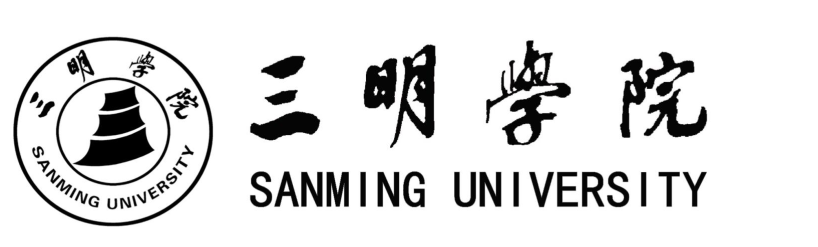 音乐学（师范）专业课程教学大纲开课单位：教育与音乐学院适用年级：2020级音乐学二○二四年三月目  录一、专业方向课程1.声乐演唱      …………………………………………………………………12.钢琴演奏      …………………………………………………………………83.乐器演奏      …………………………………………………………………164.剧目排练      …………………………………………………………………31二、实践性教学环节1.毕业论文      …………………………………………………………………37三明学院音乐学专业（师范类）《声乐演唱》课程教学大纲附表：《声乐演唱》课程目标评分量表三明学院音乐学专业（师范类）《钢琴演奏》课程教学大纲附表：《钢琴演奏》课程目标评分量表三明学院音乐学专业（师范类）《乐器演奏》课程教学大纲附表：《乐器演奏》课程目标评分量表《剧目排练》课程教学大纲附表：《剧目排练》课程目标评分量表三明学院音乐学专业（师范类）《毕业论文》课程教学大纲附表：毕业论文课程目标评分量表课程名称《声乐演唱》《声乐演唱》《声乐演唱》《声乐演唱》《声乐演唱》《声乐演唱》《声乐演唱》课程代码课程代码课程代码126124126124126124126124课程类型通识必修 通识选修 专业必修 专业选修 教师教育必修 教师教育选修通识必修 通识选修 专业必修 专业选修 教师教育必修 教师教育选修通识必修 通识选修 专业必修 专业选修 教师教育必修 教师教育选修通识必修 通识选修 专业必修 专业选修 教师教育必修 教师教育选修通识必修 通识选修 专业必修 专业选修 教师教育必修 教师教育选修通识必修 通识选修 专业必修 专业选修 教师教育必修 教师教育选修通识必修 通识选修 专业必修 专业选修 教师教育必修 教师教育选修通识必修 通识选修 专业必修 专业选修 教师教育必修 教师教育选修通识必修 通识选修 专业必修 专业选修 教师教育必修 教师教育选修通识必修 通识选修 专业必修 专业选修 教师教育必修 教师教育选修通识必修 通识选修 专业必修 专业选修 教师教育必修 教师教育选修通识必修 通识选修 专业必修 专业选修 教师教育必修 教师教育选修通识必修 通识选修 专业必修 专业选修 教师教育必修 教师教育选修通识必修 通识选修 专业必修 专业选修 教师教育必修 教师教育选修开课学期第5.6.8学期第5.6.8学期第5.6.8学期学分3 3 3 课程负责人课程负责人课程负责人吴碧玲吴碧玲吴碧玲吴碧玲总学时484848理论学时000实践学时实践学时实践学时48484848先修课程与后续课程先修课程：乐理、视唱练耳、声乐基础、意大利语等后续课程：重唱与表演唱、和音、舞台表演、戏曲鉴赏等先修课程：乐理、视唱练耳、声乐基础、意大利语等后续课程：重唱与表演唱、和音、舞台表演、戏曲鉴赏等先修课程：乐理、视唱练耳、声乐基础、意大利语等后续课程：重唱与表演唱、和音、舞台表演、戏曲鉴赏等先修课程：乐理、视唱练耳、声乐基础、意大利语等后续课程：重唱与表演唱、和音、舞台表演、戏曲鉴赏等先修课程：乐理、视唱练耳、声乐基础、意大利语等后续课程：重唱与表演唱、和音、舞台表演、戏曲鉴赏等先修课程：乐理、视唱练耳、声乐基础、意大利语等后续课程：重唱与表演唱、和音、舞台表演、戏曲鉴赏等先修课程：乐理、视唱练耳、声乐基础、意大利语等后续课程：重唱与表演唱、和音、舞台表演、戏曲鉴赏等先修课程：乐理、视唱练耳、声乐基础、意大利语等后续课程：重唱与表演唱、和音、舞台表演、戏曲鉴赏等先修课程：乐理、视唱练耳、声乐基础、意大利语等后续课程：重唱与表演唱、和音、舞台表演、戏曲鉴赏等先修课程：乐理、视唱练耳、声乐基础、意大利语等后续课程：重唱与表演唱、和音、舞台表演、戏曲鉴赏等先修课程：乐理、视唱练耳、声乐基础、意大利语等后续课程：重唱与表演唱、和音、舞台表演、戏曲鉴赏等先修课程：乐理、视唱练耳、声乐基础、意大利语等后续课程：重唱与表演唱、和音、舞台表演、戏曲鉴赏等先修课程：乐理、视唱练耳、声乐基础、意大利语等后续课程：重唱与表演唱、和音、舞台表演、戏曲鉴赏等先修课程：乐理、视唱练耳、声乐基础、意大利语等后续课程：重唱与表演唱、和音、舞台表演、戏曲鉴赏等适用专业音乐学音乐学音乐学音乐学音乐学音乐学音乐学音乐学音乐学音乐学音乐学音乐学音乐学音乐学A参考教材1、《全国高等师范试用教材》，声乐曲选集，共八册， 人民音乐出版社1988年，第一版。2、尚家襄，《古典意大利歌曲集》，人民音乐出版社1988年，第一版。3、胡郁青主编，《中外声乐曲选集》，西南师范大学出版社，2008年第一版。1、《全国高等师范试用教材》，声乐曲选集，共八册， 人民音乐出版社1988年，第一版。2、尚家襄，《古典意大利歌曲集》，人民音乐出版社1988年，第一版。3、胡郁青主编，《中外声乐曲选集》，西南师范大学出版社，2008年第一版。1、《全国高等师范试用教材》，声乐曲选集，共八册， 人民音乐出版社1988年，第一版。2、尚家襄，《古典意大利歌曲集》，人民音乐出版社1988年，第一版。3、胡郁青主编，《中外声乐曲选集》，西南师范大学出版社，2008年第一版。1、《全国高等师范试用教材》，声乐曲选集，共八册， 人民音乐出版社1988年，第一版。2、尚家襄，《古典意大利歌曲集》，人民音乐出版社1988年，第一版。3、胡郁青主编，《中外声乐曲选集》，西南师范大学出版社，2008年第一版。1、《全国高等师范试用教材》，声乐曲选集，共八册， 人民音乐出版社1988年，第一版。2、尚家襄，《古典意大利歌曲集》，人民音乐出版社1988年，第一版。3、胡郁青主编，《中外声乐曲选集》，西南师范大学出版社，2008年第一版。1、《全国高等师范试用教材》，声乐曲选集，共八册， 人民音乐出版社1988年，第一版。2、尚家襄，《古典意大利歌曲集》，人民音乐出版社1988年，第一版。3、胡郁青主编，《中外声乐曲选集》，西南师范大学出版社，2008年第一版。1、《全国高等师范试用教材》，声乐曲选集，共八册， 人民音乐出版社1988年，第一版。2、尚家襄，《古典意大利歌曲集》，人民音乐出版社1988年，第一版。3、胡郁青主编，《中外声乐曲选集》，西南师范大学出版社，2008年第一版。1、《全国高等师范试用教材》，声乐曲选集，共八册， 人民音乐出版社1988年，第一版。2、尚家襄，《古典意大利歌曲集》，人民音乐出版社1988年，第一版。3、胡郁青主编，《中外声乐曲选集》，西南师范大学出版社，2008年第一版。1、《全国高等师范试用教材》，声乐曲选集，共八册， 人民音乐出版社1988年，第一版。2、尚家襄，《古典意大利歌曲集》，人民音乐出版社1988年，第一版。3、胡郁青主编，《中外声乐曲选集》，西南师范大学出版社，2008年第一版。1、《全国高等师范试用教材》，声乐曲选集，共八册， 人民音乐出版社1988年，第一版。2、尚家襄，《古典意大利歌曲集》，人民音乐出版社1988年，第一版。3、胡郁青主编，《中外声乐曲选集》，西南师范大学出版社，2008年第一版。1、《全国高等师范试用教材》，声乐曲选集，共八册， 人民音乐出版社1988年，第一版。2、尚家襄，《古典意大利歌曲集》，人民音乐出版社1988年，第一版。3、胡郁青主编，《中外声乐曲选集》，西南师范大学出版社，2008年第一版。1、《全国高等师范试用教材》，声乐曲选集，共八册， 人民音乐出版社1988年，第一版。2、尚家襄，《古典意大利歌曲集》，人民音乐出版社1988年，第一版。3、胡郁青主编，《中外声乐曲选集》，西南师范大学出版社，2008年第一版。1、《全国高等师范试用教材》，声乐曲选集，共八册， 人民音乐出版社1988年，第一版。2、尚家襄，《古典意大利歌曲集》，人民音乐出版社1988年，第一版。3、胡郁青主编，《中外声乐曲选集》，西南师范大学出版社，2008年第一版。1、《全国高等师范试用教材》，声乐曲选集，共八册， 人民音乐出版社1988年，第一版。2、尚家襄，《古典意大利歌曲集》，人民音乐出版社1988年，第一版。3、胡郁青主编，《中外声乐曲选集》，西南师范大学出版社，2008年第一版。B主要参考书籍1.邹本初著，《歌唱学--沈湘歌唱学体系研究》，人民音乐出版社2000年第一版。2.李晋玮著，《沈湘声乐教学艺术》，人民音乐出版社1998年第一版。3.管林 著，《中国民族声乐史》，中国文联出版公司，1998年，第一版。 4.杰罗姆.汉涅斯著，《大歌唱家谈精湛的演唱技巧》，中国青年出版社，1996年第一版。5.王如湘编著，《跟我学唱歌——民族、美声卷》，湖南文艺出版社，2004年新一版。6.俞子正，《21世纪声乐教学论》，西师出版社，2000。7.赵震民，《声乐理论与教学》，上海音乐出版社，2002。8.金铁霖主编，《金铁霖声乐教学曲选》，人民音乐出版社2006年第一版。9.杨曙光著，《中国古典诗词艺术歌曲赏析与演唱》，2018年第一版。1.邹本初著，《歌唱学--沈湘歌唱学体系研究》，人民音乐出版社2000年第一版。2.李晋玮著，《沈湘声乐教学艺术》，人民音乐出版社1998年第一版。3.管林 著，《中国民族声乐史》，中国文联出版公司，1998年，第一版。 4.杰罗姆.汉涅斯著，《大歌唱家谈精湛的演唱技巧》，中国青年出版社，1996年第一版。5.王如湘编著，《跟我学唱歌——民族、美声卷》，湖南文艺出版社，2004年新一版。6.俞子正，《21世纪声乐教学论》，西师出版社，2000。7.赵震民，《声乐理论与教学》，上海音乐出版社，2002。8.金铁霖主编，《金铁霖声乐教学曲选》，人民音乐出版社2006年第一版。9.杨曙光著，《中国古典诗词艺术歌曲赏析与演唱》，2018年第一版。1.邹本初著，《歌唱学--沈湘歌唱学体系研究》，人民音乐出版社2000年第一版。2.李晋玮著，《沈湘声乐教学艺术》，人民音乐出版社1998年第一版。3.管林 著，《中国民族声乐史》，中国文联出版公司，1998年，第一版。 4.杰罗姆.汉涅斯著，《大歌唱家谈精湛的演唱技巧》，中国青年出版社，1996年第一版。5.王如湘编著，《跟我学唱歌——民族、美声卷》，湖南文艺出版社，2004年新一版。6.俞子正，《21世纪声乐教学论》，西师出版社，2000。7.赵震民，《声乐理论与教学》，上海音乐出版社，2002。8.金铁霖主编，《金铁霖声乐教学曲选》，人民音乐出版社2006年第一版。9.杨曙光著，《中国古典诗词艺术歌曲赏析与演唱》，2018年第一版。1.邹本初著，《歌唱学--沈湘歌唱学体系研究》，人民音乐出版社2000年第一版。2.李晋玮著，《沈湘声乐教学艺术》，人民音乐出版社1998年第一版。3.管林 著，《中国民族声乐史》，中国文联出版公司，1998年，第一版。 4.杰罗姆.汉涅斯著，《大歌唱家谈精湛的演唱技巧》，中国青年出版社，1996年第一版。5.王如湘编著，《跟我学唱歌——民族、美声卷》，湖南文艺出版社，2004年新一版。6.俞子正，《21世纪声乐教学论》，西师出版社，2000。7.赵震民，《声乐理论与教学》，上海音乐出版社，2002。8.金铁霖主编，《金铁霖声乐教学曲选》，人民音乐出版社2006年第一版。9.杨曙光著，《中国古典诗词艺术歌曲赏析与演唱》，2018年第一版。1.邹本初著，《歌唱学--沈湘歌唱学体系研究》，人民音乐出版社2000年第一版。2.李晋玮著，《沈湘声乐教学艺术》，人民音乐出版社1998年第一版。3.管林 著，《中国民族声乐史》，中国文联出版公司，1998年，第一版。 4.杰罗姆.汉涅斯著，《大歌唱家谈精湛的演唱技巧》，中国青年出版社，1996年第一版。5.王如湘编著，《跟我学唱歌——民族、美声卷》，湖南文艺出版社，2004年新一版。6.俞子正，《21世纪声乐教学论》，西师出版社，2000。7.赵震民，《声乐理论与教学》，上海音乐出版社，2002。8.金铁霖主编，《金铁霖声乐教学曲选》，人民音乐出版社2006年第一版。9.杨曙光著，《中国古典诗词艺术歌曲赏析与演唱》，2018年第一版。1.邹本初著，《歌唱学--沈湘歌唱学体系研究》，人民音乐出版社2000年第一版。2.李晋玮著，《沈湘声乐教学艺术》，人民音乐出版社1998年第一版。3.管林 著，《中国民族声乐史》，中国文联出版公司，1998年，第一版。 4.杰罗姆.汉涅斯著，《大歌唱家谈精湛的演唱技巧》，中国青年出版社，1996年第一版。5.王如湘编著，《跟我学唱歌——民族、美声卷》，湖南文艺出版社，2004年新一版。6.俞子正，《21世纪声乐教学论》，西师出版社，2000。7.赵震民，《声乐理论与教学》，上海音乐出版社，2002。8.金铁霖主编，《金铁霖声乐教学曲选》，人民音乐出版社2006年第一版。9.杨曙光著，《中国古典诗词艺术歌曲赏析与演唱》，2018年第一版。1.邹本初著，《歌唱学--沈湘歌唱学体系研究》，人民音乐出版社2000年第一版。2.李晋玮著，《沈湘声乐教学艺术》，人民音乐出版社1998年第一版。3.管林 著，《中国民族声乐史》，中国文联出版公司，1998年，第一版。 4.杰罗姆.汉涅斯著，《大歌唱家谈精湛的演唱技巧》，中国青年出版社，1996年第一版。5.王如湘编著，《跟我学唱歌——民族、美声卷》，湖南文艺出版社，2004年新一版。6.俞子正，《21世纪声乐教学论》，西师出版社，2000。7.赵震民，《声乐理论与教学》，上海音乐出版社，2002。8.金铁霖主编，《金铁霖声乐教学曲选》，人民音乐出版社2006年第一版。9.杨曙光著，《中国古典诗词艺术歌曲赏析与演唱》，2018年第一版。1.邹本初著，《歌唱学--沈湘歌唱学体系研究》，人民音乐出版社2000年第一版。2.李晋玮著，《沈湘声乐教学艺术》，人民音乐出版社1998年第一版。3.管林 著，《中国民族声乐史》，中国文联出版公司，1998年，第一版。 4.杰罗姆.汉涅斯著，《大歌唱家谈精湛的演唱技巧》，中国青年出版社，1996年第一版。5.王如湘编著，《跟我学唱歌——民族、美声卷》，湖南文艺出版社，2004年新一版。6.俞子正，《21世纪声乐教学论》，西师出版社，2000。7.赵震民，《声乐理论与教学》，上海音乐出版社，2002。8.金铁霖主编，《金铁霖声乐教学曲选》，人民音乐出版社2006年第一版。9.杨曙光著，《中国古典诗词艺术歌曲赏析与演唱》，2018年第一版。1.邹本初著，《歌唱学--沈湘歌唱学体系研究》，人民音乐出版社2000年第一版。2.李晋玮著，《沈湘声乐教学艺术》，人民音乐出版社1998年第一版。3.管林 著，《中国民族声乐史》，中国文联出版公司，1998年，第一版。 4.杰罗姆.汉涅斯著，《大歌唱家谈精湛的演唱技巧》，中国青年出版社，1996年第一版。5.王如湘编著，《跟我学唱歌——民族、美声卷》，湖南文艺出版社，2004年新一版。6.俞子正，《21世纪声乐教学论》，西师出版社，2000。7.赵震民，《声乐理论与教学》，上海音乐出版社，2002。8.金铁霖主编，《金铁霖声乐教学曲选》，人民音乐出版社2006年第一版。9.杨曙光著，《中国古典诗词艺术歌曲赏析与演唱》，2018年第一版。1.邹本初著，《歌唱学--沈湘歌唱学体系研究》，人民音乐出版社2000年第一版。2.李晋玮著，《沈湘声乐教学艺术》，人民音乐出版社1998年第一版。3.管林 著，《中国民族声乐史》，中国文联出版公司，1998年，第一版。 4.杰罗姆.汉涅斯著，《大歌唱家谈精湛的演唱技巧》，中国青年出版社，1996年第一版。5.王如湘编著，《跟我学唱歌——民族、美声卷》，湖南文艺出版社，2004年新一版。6.俞子正，《21世纪声乐教学论》，西师出版社，2000。7.赵震民，《声乐理论与教学》，上海音乐出版社，2002。8.金铁霖主编，《金铁霖声乐教学曲选》，人民音乐出版社2006年第一版。9.杨曙光著，《中国古典诗词艺术歌曲赏析与演唱》，2018年第一版。1.邹本初著，《歌唱学--沈湘歌唱学体系研究》，人民音乐出版社2000年第一版。2.李晋玮著，《沈湘声乐教学艺术》，人民音乐出版社1998年第一版。3.管林 著，《中国民族声乐史》，中国文联出版公司，1998年，第一版。 4.杰罗姆.汉涅斯著，《大歌唱家谈精湛的演唱技巧》，中国青年出版社，1996年第一版。5.王如湘编著，《跟我学唱歌——民族、美声卷》，湖南文艺出版社，2004年新一版。6.俞子正，《21世纪声乐教学论》，西师出版社，2000。7.赵震民，《声乐理论与教学》，上海音乐出版社，2002。8.金铁霖主编，《金铁霖声乐教学曲选》，人民音乐出版社2006年第一版。9.杨曙光著，《中国古典诗词艺术歌曲赏析与演唱》，2018年第一版。1.邹本初著，《歌唱学--沈湘歌唱学体系研究》，人民音乐出版社2000年第一版。2.李晋玮著，《沈湘声乐教学艺术》，人民音乐出版社1998年第一版。3.管林 著，《中国民族声乐史》，中国文联出版公司，1998年，第一版。 4.杰罗姆.汉涅斯著，《大歌唱家谈精湛的演唱技巧》，中国青年出版社，1996年第一版。5.王如湘编著，《跟我学唱歌——民族、美声卷》，湖南文艺出版社，2004年新一版。6.俞子正，《21世纪声乐教学论》，西师出版社，2000。7.赵震民，《声乐理论与教学》，上海音乐出版社，2002。8.金铁霖主编，《金铁霖声乐教学曲选》，人民音乐出版社2006年第一版。9.杨曙光著，《中国古典诗词艺术歌曲赏析与演唱》，2018年第一版。1.邹本初著，《歌唱学--沈湘歌唱学体系研究》，人民音乐出版社2000年第一版。2.李晋玮著，《沈湘声乐教学艺术》，人民音乐出版社1998年第一版。3.管林 著，《中国民族声乐史》，中国文联出版公司，1998年，第一版。 4.杰罗姆.汉涅斯著，《大歌唱家谈精湛的演唱技巧》，中国青年出版社，1996年第一版。5.王如湘编著，《跟我学唱歌——民族、美声卷》，湖南文艺出版社，2004年新一版。6.俞子正，《21世纪声乐教学论》，西师出版社，2000。7.赵震民，《声乐理论与教学》，上海音乐出版社，2002。8.金铁霖主编，《金铁霖声乐教学曲选》，人民音乐出版社2006年第一版。9.杨曙光著，《中国古典诗词艺术歌曲赏析与演唱》，2018年第一版。1.邹本初著，《歌唱学--沈湘歌唱学体系研究》，人民音乐出版社2000年第一版。2.李晋玮著，《沈湘声乐教学艺术》，人民音乐出版社1998年第一版。3.管林 著，《中国民族声乐史》，中国文联出版公司，1998年，第一版。 4.杰罗姆.汉涅斯著，《大歌唱家谈精湛的演唱技巧》，中国青年出版社，1996年第一版。5.王如湘编著，《跟我学唱歌——民族、美声卷》，湖南文艺出版社，2004年新一版。6.俞子正，《21世纪声乐教学论》，西师出版社，2000。7.赵震民，《声乐理论与教学》，上海音乐出版社，2002。8.金铁霖主编，《金铁霖声乐教学曲选》，人民音乐出版社2006年第一版。9.杨曙光著，《中国古典诗词艺术歌曲赏析与演唱》，2018年第一版。C线上学习资源1.本课程已经建立超星平台网络课程，同学们依据学校提供的帐号与密码登录课程网站，可查看教学大纲、授课计划、考核方法、课程PPT、教学视频、电子教材、音频、阅读资料、仿真软件、网络文献链接网址等教学资源。2.中国大学MOOC平台、三明学院网络课程平台等。1.本课程已经建立超星平台网络课程，同学们依据学校提供的帐号与密码登录课程网站，可查看教学大纲、授课计划、考核方法、课程PPT、教学视频、电子教材、音频、阅读资料、仿真软件、网络文献链接网址等教学资源。2.中国大学MOOC平台、三明学院网络课程平台等。1.本课程已经建立超星平台网络课程，同学们依据学校提供的帐号与密码登录课程网站，可查看教学大纲、授课计划、考核方法、课程PPT、教学视频、电子教材、音频、阅读资料、仿真软件、网络文献链接网址等教学资源。2.中国大学MOOC平台、三明学院网络课程平台等。1.本课程已经建立超星平台网络课程，同学们依据学校提供的帐号与密码登录课程网站，可查看教学大纲、授课计划、考核方法、课程PPT、教学视频、电子教材、音频、阅读资料、仿真软件、网络文献链接网址等教学资源。2.中国大学MOOC平台、三明学院网络课程平台等。1.本课程已经建立超星平台网络课程，同学们依据学校提供的帐号与密码登录课程网站，可查看教学大纲、授课计划、考核方法、课程PPT、教学视频、电子教材、音频、阅读资料、仿真软件、网络文献链接网址等教学资源。2.中国大学MOOC平台、三明学院网络课程平台等。1.本课程已经建立超星平台网络课程，同学们依据学校提供的帐号与密码登录课程网站，可查看教学大纲、授课计划、考核方法、课程PPT、教学视频、电子教材、音频、阅读资料、仿真软件、网络文献链接网址等教学资源。2.中国大学MOOC平台、三明学院网络课程平台等。1.本课程已经建立超星平台网络课程，同学们依据学校提供的帐号与密码登录课程网站，可查看教学大纲、授课计划、考核方法、课程PPT、教学视频、电子教材、音频、阅读资料、仿真软件、网络文献链接网址等教学资源。2.中国大学MOOC平台、三明学院网络课程平台等。1.本课程已经建立超星平台网络课程，同学们依据学校提供的帐号与密码登录课程网站，可查看教学大纲、授课计划、考核方法、课程PPT、教学视频、电子教材、音频、阅读资料、仿真软件、网络文献链接网址等教学资源。2.中国大学MOOC平台、三明学院网络课程平台等。1.本课程已经建立超星平台网络课程，同学们依据学校提供的帐号与密码登录课程网站，可查看教学大纲、授课计划、考核方法、课程PPT、教学视频、电子教材、音频、阅读资料、仿真软件、网络文献链接网址等教学资源。2.中国大学MOOC平台、三明学院网络课程平台等。1.本课程已经建立超星平台网络课程，同学们依据学校提供的帐号与密码登录课程网站，可查看教学大纲、授课计划、考核方法、课程PPT、教学视频、电子教材、音频、阅读资料、仿真软件、网络文献链接网址等教学资源。2.中国大学MOOC平台、三明学院网络课程平台等。1.本课程已经建立超星平台网络课程，同学们依据学校提供的帐号与密码登录课程网站，可查看教学大纲、授课计划、考核方法、课程PPT、教学视频、电子教材、音频、阅读资料、仿真软件、网络文献链接网址等教学资源。2.中国大学MOOC平台、三明学院网络课程平台等。1.本课程已经建立超星平台网络课程，同学们依据学校提供的帐号与密码登录课程网站，可查看教学大纲、授课计划、考核方法、课程PPT、教学视频、电子教材、音频、阅读资料、仿真软件、网络文献链接网址等教学资源。2.中国大学MOOC平台、三明学院网络课程平台等。1.本课程已经建立超星平台网络课程，同学们依据学校提供的帐号与密码登录课程网站，可查看教学大纲、授课计划、考核方法、课程PPT、教学视频、电子教材、音频、阅读资料、仿真软件、网络文献链接网址等教学资源。2.中国大学MOOC平台、三明学院网络课程平台等。1.本课程已经建立超星平台网络课程，同学们依据学校提供的帐号与密码登录课程网站，可查看教学大纲、授课计划、考核方法、课程PPT、教学视频、电子教材、音频、阅读资料、仿真软件、网络文献链接网址等教学资源。2.中国大学MOOC平台、三明学院网络课程平台等。D课程描述 (含性质、地位和任务)本课程为音乐学（师范）专业开设的声乐专业方向课程，是一门提高性的教学课程。学生是在经过一、二年级声乐基础课学习的基础上，通过了结业考试，达到了规定分数线才入选的。学生须从基础的演唱过渡到更高水平的演唱。本课程将从发声的技能技巧、歌曲处理、歌唱的表现力、舞台的实践能力等方面对学生提出更高的要求。学生必须在较熟练地掌握声乐基础理论的技能技巧的基础上，演唱难度较大、风格多样的典范声乐作品，并能较好地表现作品，初步形成自己的演唱风格。本课程旨在培养具备声乐演唱与教学能力的复合型人才，其过程中更加注重:1.与党的教育方针一致，努力培养为地方音乐教育事业发力的青年；2.加强对民族传统文化的引导深入，让学生提升文化自信。本课程为音乐学（师范）专业开设的声乐专业方向课程，是一门提高性的教学课程。学生是在经过一、二年级声乐基础课学习的基础上，通过了结业考试，达到了规定分数线才入选的。学生须从基础的演唱过渡到更高水平的演唱。本课程将从发声的技能技巧、歌曲处理、歌唱的表现力、舞台的实践能力等方面对学生提出更高的要求。学生必须在较熟练地掌握声乐基础理论的技能技巧的基础上，演唱难度较大、风格多样的典范声乐作品，并能较好地表现作品，初步形成自己的演唱风格。本课程旨在培养具备声乐演唱与教学能力的复合型人才，其过程中更加注重:1.与党的教育方针一致，努力培养为地方音乐教育事业发力的青年；2.加强对民族传统文化的引导深入，让学生提升文化自信。本课程为音乐学（师范）专业开设的声乐专业方向课程，是一门提高性的教学课程。学生是在经过一、二年级声乐基础课学习的基础上，通过了结业考试，达到了规定分数线才入选的。学生须从基础的演唱过渡到更高水平的演唱。本课程将从发声的技能技巧、歌曲处理、歌唱的表现力、舞台的实践能力等方面对学生提出更高的要求。学生必须在较熟练地掌握声乐基础理论的技能技巧的基础上，演唱难度较大、风格多样的典范声乐作品，并能较好地表现作品，初步形成自己的演唱风格。本课程旨在培养具备声乐演唱与教学能力的复合型人才，其过程中更加注重:1.与党的教育方针一致，努力培养为地方音乐教育事业发力的青年；2.加强对民族传统文化的引导深入，让学生提升文化自信。本课程为音乐学（师范）专业开设的声乐专业方向课程，是一门提高性的教学课程。学生是在经过一、二年级声乐基础课学习的基础上，通过了结业考试，达到了规定分数线才入选的。学生须从基础的演唱过渡到更高水平的演唱。本课程将从发声的技能技巧、歌曲处理、歌唱的表现力、舞台的实践能力等方面对学生提出更高的要求。学生必须在较熟练地掌握声乐基础理论的技能技巧的基础上，演唱难度较大、风格多样的典范声乐作品，并能较好地表现作品，初步形成自己的演唱风格。本课程旨在培养具备声乐演唱与教学能力的复合型人才，其过程中更加注重:1.与党的教育方针一致，努力培养为地方音乐教育事业发力的青年；2.加强对民族传统文化的引导深入，让学生提升文化自信。本课程为音乐学（师范）专业开设的声乐专业方向课程，是一门提高性的教学课程。学生是在经过一、二年级声乐基础课学习的基础上，通过了结业考试，达到了规定分数线才入选的。学生须从基础的演唱过渡到更高水平的演唱。本课程将从发声的技能技巧、歌曲处理、歌唱的表现力、舞台的实践能力等方面对学生提出更高的要求。学生必须在较熟练地掌握声乐基础理论的技能技巧的基础上，演唱难度较大、风格多样的典范声乐作品，并能较好地表现作品，初步形成自己的演唱风格。本课程旨在培养具备声乐演唱与教学能力的复合型人才，其过程中更加注重:1.与党的教育方针一致，努力培养为地方音乐教育事业发力的青年；2.加强对民族传统文化的引导深入，让学生提升文化自信。本课程为音乐学（师范）专业开设的声乐专业方向课程，是一门提高性的教学课程。学生是在经过一、二年级声乐基础课学习的基础上，通过了结业考试，达到了规定分数线才入选的。学生须从基础的演唱过渡到更高水平的演唱。本课程将从发声的技能技巧、歌曲处理、歌唱的表现力、舞台的实践能力等方面对学生提出更高的要求。学生必须在较熟练地掌握声乐基础理论的技能技巧的基础上，演唱难度较大、风格多样的典范声乐作品，并能较好地表现作品，初步形成自己的演唱风格。本课程旨在培养具备声乐演唱与教学能力的复合型人才，其过程中更加注重:1.与党的教育方针一致，努力培养为地方音乐教育事业发力的青年；2.加强对民族传统文化的引导深入，让学生提升文化自信。本课程为音乐学（师范）专业开设的声乐专业方向课程，是一门提高性的教学课程。学生是在经过一、二年级声乐基础课学习的基础上，通过了结业考试，达到了规定分数线才入选的。学生须从基础的演唱过渡到更高水平的演唱。本课程将从发声的技能技巧、歌曲处理、歌唱的表现力、舞台的实践能力等方面对学生提出更高的要求。学生必须在较熟练地掌握声乐基础理论的技能技巧的基础上，演唱难度较大、风格多样的典范声乐作品，并能较好地表现作品，初步形成自己的演唱风格。本课程旨在培养具备声乐演唱与教学能力的复合型人才，其过程中更加注重:1.与党的教育方针一致，努力培养为地方音乐教育事业发力的青年；2.加强对民族传统文化的引导深入，让学生提升文化自信。本课程为音乐学（师范）专业开设的声乐专业方向课程，是一门提高性的教学课程。学生是在经过一、二年级声乐基础课学习的基础上，通过了结业考试，达到了规定分数线才入选的。学生须从基础的演唱过渡到更高水平的演唱。本课程将从发声的技能技巧、歌曲处理、歌唱的表现力、舞台的实践能力等方面对学生提出更高的要求。学生必须在较熟练地掌握声乐基础理论的技能技巧的基础上，演唱难度较大、风格多样的典范声乐作品，并能较好地表现作品，初步形成自己的演唱风格。本课程旨在培养具备声乐演唱与教学能力的复合型人才，其过程中更加注重:1.与党的教育方针一致，努力培养为地方音乐教育事业发力的青年；2.加强对民族传统文化的引导深入，让学生提升文化自信。本课程为音乐学（师范）专业开设的声乐专业方向课程，是一门提高性的教学课程。学生是在经过一、二年级声乐基础课学习的基础上，通过了结业考试，达到了规定分数线才入选的。学生须从基础的演唱过渡到更高水平的演唱。本课程将从发声的技能技巧、歌曲处理、歌唱的表现力、舞台的实践能力等方面对学生提出更高的要求。学生必须在较熟练地掌握声乐基础理论的技能技巧的基础上，演唱难度较大、风格多样的典范声乐作品，并能较好地表现作品，初步形成自己的演唱风格。本课程旨在培养具备声乐演唱与教学能力的复合型人才，其过程中更加注重:1.与党的教育方针一致，努力培养为地方音乐教育事业发力的青年；2.加强对民族传统文化的引导深入，让学生提升文化自信。本课程为音乐学（师范）专业开设的声乐专业方向课程，是一门提高性的教学课程。学生是在经过一、二年级声乐基础课学习的基础上，通过了结业考试，达到了规定分数线才入选的。学生须从基础的演唱过渡到更高水平的演唱。本课程将从发声的技能技巧、歌曲处理、歌唱的表现力、舞台的实践能力等方面对学生提出更高的要求。学生必须在较熟练地掌握声乐基础理论的技能技巧的基础上，演唱难度较大、风格多样的典范声乐作品，并能较好地表现作品，初步形成自己的演唱风格。本课程旨在培养具备声乐演唱与教学能力的复合型人才，其过程中更加注重:1.与党的教育方针一致，努力培养为地方音乐教育事业发力的青年；2.加强对民族传统文化的引导深入，让学生提升文化自信。本课程为音乐学（师范）专业开设的声乐专业方向课程，是一门提高性的教学课程。学生是在经过一、二年级声乐基础课学习的基础上，通过了结业考试，达到了规定分数线才入选的。学生须从基础的演唱过渡到更高水平的演唱。本课程将从发声的技能技巧、歌曲处理、歌唱的表现力、舞台的实践能力等方面对学生提出更高的要求。学生必须在较熟练地掌握声乐基础理论的技能技巧的基础上，演唱难度较大、风格多样的典范声乐作品，并能较好地表现作品，初步形成自己的演唱风格。本课程旨在培养具备声乐演唱与教学能力的复合型人才，其过程中更加注重:1.与党的教育方针一致，努力培养为地方音乐教育事业发力的青年；2.加强对民族传统文化的引导深入，让学生提升文化自信。本课程为音乐学（师范）专业开设的声乐专业方向课程，是一门提高性的教学课程。学生是在经过一、二年级声乐基础课学习的基础上，通过了结业考试，达到了规定分数线才入选的。学生须从基础的演唱过渡到更高水平的演唱。本课程将从发声的技能技巧、歌曲处理、歌唱的表现力、舞台的实践能力等方面对学生提出更高的要求。学生必须在较熟练地掌握声乐基础理论的技能技巧的基础上，演唱难度较大、风格多样的典范声乐作品，并能较好地表现作品，初步形成自己的演唱风格。本课程旨在培养具备声乐演唱与教学能力的复合型人才，其过程中更加注重:1.与党的教育方针一致，努力培养为地方音乐教育事业发力的青年；2.加强对民族传统文化的引导深入，让学生提升文化自信。本课程为音乐学（师范）专业开设的声乐专业方向课程，是一门提高性的教学课程。学生是在经过一、二年级声乐基础课学习的基础上，通过了结业考试，达到了规定分数线才入选的。学生须从基础的演唱过渡到更高水平的演唱。本课程将从发声的技能技巧、歌曲处理、歌唱的表现力、舞台的实践能力等方面对学生提出更高的要求。学生必须在较熟练地掌握声乐基础理论的技能技巧的基础上，演唱难度较大、风格多样的典范声乐作品，并能较好地表现作品，初步形成自己的演唱风格。本课程旨在培养具备声乐演唱与教学能力的复合型人才，其过程中更加注重:1.与党的教育方针一致，努力培养为地方音乐教育事业发力的青年；2.加强对民族传统文化的引导深入，让学生提升文化自信。本课程为音乐学（师范）专业开设的声乐专业方向课程，是一门提高性的教学课程。学生是在经过一、二年级声乐基础课学习的基础上，通过了结业考试，达到了规定分数线才入选的。学生须从基础的演唱过渡到更高水平的演唱。本课程将从发声的技能技巧、歌曲处理、歌唱的表现力、舞台的实践能力等方面对学生提出更高的要求。学生必须在较熟练地掌握声乐基础理论的技能技巧的基础上，演唱难度较大、风格多样的典范声乐作品，并能较好地表现作品，初步形成自己的演唱风格。本课程旨在培养具备声乐演唱与教学能力的复合型人才，其过程中更加注重:1.与党的教育方针一致，努力培养为地方音乐教育事业发力的青年；2.加强对民族传统文化的引导深入，让学生提升文化自信。E课程学习目标及其与毕业要求的对应关系通过本课程的学习，学生具备如下知识、能力及情感态度价值观：课程目标1：领会声乐演唱这门课程的基本学习内容，掌握声乐基本原理、熟练声乐演唱形式，掌握不同声部演唱的音域及音色差异，演唱一定数量的声乐作品，并同时能够很好地把握作品风格及演绎人物角色；综合利用声乐基础理论知识来科学地演唱作品。（支撑毕业要求3.1）课程目标2：掌握义务教育阶段和中（小）学音乐课程标准的理念，根据中学生身心发展规律和音乐认知特点，尤其是中学生个体的身体和嗓音条件，从教学目标、教学方法、重点、难点等方面，利用信息技术辅助手段进行教学设计。（支撑毕业要求4.1）课程目标3：在理论学习与实践中，能够找出自己的困难并能解决。在每一次教学活动后能够及时总结与反思，对教学过程、重难点、教学目标达成、师生互动、中学生教育教学主体等方面检查自己的问题，自我诊断、追溯原因，提出下一步改进的具体措施。（支撑毕业要求7.1）通过本课程的学习，学生具备如下知识、能力及情感态度价值观：课程目标1：领会声乐演唱这门课程的基本学习内容，掌握声乐基本原理、熟练声乐演唱形式，掌握不同声部演唱的音域及音色差异，演唱一定数量的声乐作品，并同时能够很好地把握作品风格及演绎人物角色；综合利用声乐基础理论知识来科学地演唱作品。（支撑毕业要求3.1）课程目标2：掌握义务教育阶段和中（小）学音乐课程标准的理念，根据中学生身心发展规律和音乐认知特点，尤其是中学生个体的身体和嗓音条件，从教学目标、教学方法、重点、难点等方面，利用信息技术辅助手段进行教学设计。（支撑毕业要求4.1）课程目标3：在理论学习与实践中，能够找出自己的困难并能解决。在每一次教学活动后能够及时总结与反思，对教学过程、重难点、教学目标达成、师生互动、中学生教育教学主体等方面检查自己的问题，自我诊断、追溯原因，提出下一步改进的具体措施。（支撑毕业要求7.1）通过本课程的学习，学生具备如下知识、能力及情感态度价值观：课程目标1：领会声乐演唱这门课程的基本学习内容，掌握声乐基本原理、熟练声乐演唱形式，掌握不同声部演唱的音域及音色差异，演唱一定数量的声乐作品，并同时能够很好地把握作品风格及演绎人物角色；综合利用声乐基础理论知识来科学地演唱作品。（支撑毕业要求3.1）课程目标2：掌握义务教育阶段和中（小）学音乐课程标准的理念，根据中学生身心发展规律和音乐认知特点，尤其是中学生个体的身体和嗓音条件，从教学目标、教学方法、重点、难点等方面，利用信息技术辅助手段进行教学设计。（支撑毕业要求4.1）课程目标3：在理论学习与实践中，能够找出自己的困难并能解决。在每一次教学活动后能够及时总结与反思，对教学过程、重难点、教学目标达成、师生互动、中学生教育教学主体等方面检查自己的问题，自我诊断、追溯原因，提出下一步改进的具体措施。（支撑毕业要求7.1）通过本课程的学习，学生具备如下知识、能力及情感态度价值观：课程目标1：领会声乐演唱这门课程的基本学习内容，掌握声乐基本原理、熟练声乐演唱形式，掌握不同声部演唱的音域及音色差异，演唱一定数量的声乐作品，并同时能够很好地把握作品风格及演绎人物角色；综合利用声乐基础理论知识来科学地演唱作品。（支撑毕业要求3.1）课程目标2：掌握义务教育阶段和中（小）学音乐课程标准的理念，根据中学生身心发展规律和音乐认知特点，尤其是中学生个体的身体和嗓音条件，从教学目标、教学方法、重点、难点等方面，利用信息技术辅助手段进行教学设计。（支撑毕业要求4.1）课程目标3：在理论学习与实践中，能够找出自己的困难并能解决。在每一次教学活动后能够及时总结与反思，对教学过程、重难点、教学目标达成、师生互动、中学生教育教学主体等方面检查自己的问题，自我诊断、追溯原因，提出下一步改进的具体措施。（支撑毕业要求7.1）通过本课程的学习，学生具备如下知识、能力及情感态度价值观：课程目标1：领会声乐演唱这门课程的基本学习内容，掌握声乐基本原理、熟练声乐演唱形式，掌握不同声部演唱的音域及音色差异，演唱一定数量的声乐作品，并同时能够很好地把握作品风格及演绎人物角色；综合利用声乐基础理论知识来科学地演唱作品。（支撑毕业要求3.1）课程目标2：掌握义务教育阶段和中（小）学音乐课程标准的理念，根据中学生身心发展规律和音乐认知特点，尤其是中学生个体的身体和嗓音条件，从教学目标、教学方法、重点、难点等方面，利用信息技术辅助手段进行教学设计。（支撑毕业要求4.1）课程目标3：在理论学习与实践中，能够找出自己的困难并能解决。在每一次教学活动后能够及时总结与反思，对教学过程、重难点、教学目标达成、师生互动、中学生教育教学主体等方面检查自己的问题，自我诊断、追溯原因，提出下一步改进的具体措施。（支撑毕业要求7.1）通过本课程的学习，学生具备如下知识、能力及情感态度价值观：课程目标1：领会声乐演唱这门课程的基本学习内容，掌握声乐基本原理、熟练声乐演唱形式，掌握不同声部演唱的音域及音色差异，演唱一定数量的声乐作品，并同时能够很好地把握作品风格及演绎人物角色；综合利用声乐基础理论知识来科学地演唱作品。（支撑毕业要求3.1）课程目标2：掌握义务教育阶段和中（小）学音乐课程标准的理念，根据中学生身心发展规律和音乐认知特点，尤其是中学生个体的身体和嗓音条件，从教学目标、教学方法、重点、难点等方面，利用信息技术辅助手段进行教学设计。（支撑毕业要求4.1）课程目标3：在理论学习与实践中，能够找出自己的困难并能解决。在每一次教学活动后能够及时总结与反思，对教学过程、重难点、教学目标达成、师生互动、中学生教育教学主体等方面检查自己的问题，自我诊断、追溯原因，提出下一步改进的具体措施。（支撑毕业要求7.1）通过本课程的学习，学生具备如下知识、能力及情感态度价值观：课程目标1：领会声乐演唱这门课程的基本学习内容，掌握声乐基本原理、熟练声乐演唱形式，掌握不同声部演唱的音域及音色差异，演唱一定数量的声乐作品，并同时能够很好地把握作品风格及演绎人物角色；综合利用声乐基础理论知识来科学地演唱作品。（支撑毕业要求3.1）课程目标2：掌握义务教育阶段和中（小）学音乐课程标准的理念，根据中学生身心发展规律和音乐认知特点，尤其是中学生个体的身体和嗓音条件，从教学目标、教学方法、重点、难点等方面，利用信息技术辅助手段进行教学设计。（支撑毕业要求4.1）课程目标3：在理论学习与实践中，能够找出自己的困难并能解决。在每一次教学活动后能够及时总结与反思，对教学过程、重难点、教学目标达成、师生互动、中学生教育教学主体等方面检查自己的问题，自我诊断、追溯原因，提出下一步改进的具体措施。（支撑毕业要求7.1）通过本课程的学习，学生具备如下知识、能力及情感态度价值观：课程目标1：领会声乐演唱这门课程的基本学习内容，掌握声乐基本原理、熟练声乐演唱形式，掌握不同声部演唱的音域及音色差异，演唱一定数量的声乐作品，并同时能够很好地把握作品风格及演绎人物角色；综合利用声乐基础理论知识来科学地演唱作品。（支撑毕业要求3.1）课程目标2：掌握义务教育阶段和中（小）学音乐课程标准的理念，根据中学生身心发展规律和音乐认知特点，尤其是中学生个体的身体和嗓音条件，从教学目标、教学方法、重点、难点等方面，利用信息技术辅助手段进行教学设计。（支撑毕业要求4.1）课程目标3：在理论学习与实践中，能够找出自己的困难并能解决。在每一次教学活动后能够及时总结与反思，对教学过程、重难点、教学目标达成、师生互动、中学生教育教学主体等方面检查自己的问题，自我诊断、追溯原因，提出下一步改进的具体措施。（支撑毕业要求7.1）通过本课程的学习，学生具备如下知识、能力及情感态度价值观：课程目标1：领会声乐演唱这门课程的基本学习内容，掌握声乐基本原理、熟练声乐演唱形式，掌握不同声部演唱的音域及音色差异，演唱一定数量的声乐作品，并同时能够很好地把握作品风格及演绎人物角色；综合利用声乐基础理论知识来科学地演唱作品。（支撑毕业要求3.1）课程目标2：掌握义务教育阶段和中（小）学音乐课程标准的理念，根据中学生身心发展规律和音乐认知特点，尤其是中学生个体的身体和嗓音条件，从教学目标、教学方法、重点、难点等方面，利用信息技术辅助手段进行教学设计。（支撑毕业要求4.1）课程目标3：在理论学习与实践中，能够找出自己的困难并能解决。在每一次教学活动后能够及时总结与反思，对教学过程、重难点、教学目标达成、师生互动、中学生教育教学主体等方面检查自己的问题，自我诊断、追溯原因，提出下一步改进的具体措施。（支撑毕业要求7.1）通过本课程的学习，学生具备如下知识、能力及情感态度价值观：课程目标1：领会声乐演唱这门课程的基本学习内容，掌握声乐基本原理、熟练声乐演唱形式，掌握不同声部演唱的音域及音色差异，演唱一定数量的声乐作品，并同时能够很好地把握作品风格及演绎人物角色；综合利用声乐基础理论知识来科学地演唱作品。（支撑毕业要求3.1）课程目标2：掌握义务教育阶段和中（小）学音乐课程标准的理念，根据中学生身心发展规律和音乐认知特点，尤其是中学生个体的身体和嗓音条件，从教学目标、教学方法、重点、难点等方面，利用信息技术辅助手段进行教学设计。（支撑毕业要求4.1）课程目标3：在理论学习与实践中，能够找出自己的困难并能解决。在每一次教学活动后能够及时总结与反思，对教学过程、重难点、教学目标达成、师生互动、中学生教育教学主体等方面检查自己的问题，自我诊断、追溯原因，提出下一步改进的具体措施。（支撑毕业要求7.1）通过本课程的学习，学生具备如下知识、能力及情感态度价值观：课程目标1：领会声乐演唱这门课程的基本学习内容，掌握声乐基本原理、熟练声乐演唱形式，掌握不同声部演唱的音域及音色差异，演唱一定数量的声乐作品，并同时能够很好地把握作品风格及演绎人物角色；综合利用声乐基础理论知识来科学地演唱作品。（支撑毕业要求3.1）课程目标2：掌握义务教育阶段和中（小）学音乐课程标准的理念，根据中学生身心发展规律和音乐认知特点，尤其是中学生个体的身体和嗓音条件，从教学目标、教学方法、重点、难点等方面，利用信息技术辅助手段进行教学设计。（支撑毕业要求4.1）课程目标3：在理论学习与实践中，能够找出自己的困难并能解决。在每一次教学活动后能够及时总结与反思，对教学过程、重难点、教学目标达成、师生互动、中学生教育教学主体等方面检查自己的问题，自我诊断、追溯原因，提出下一步改进的具体措施。（支撑毕业要求7.1）通过本课程的学习，学生具备如下知识、能力及情感态度价值观：课程目标1：领会声乐演唱这门课程的基本学习内容，掌握声乐基本原理、熟练声乐演唱形式，掌握不同声部演唱的音域及音色差异，演唱一定数量的声乐作品，并同时能够很好地把握作品风格及演绎人物角色；综合利用声乐基础理论知识来科学地演唱作品。（支撑毕业要求3.1）课程目标2：掌握义务教育阶段和中（小）学音乐课程标准的理念，根据中学生身心发展规律和音乐认知特点，尤其是中学生个体的身体和嗓音条件，从教学目标、教学方法、重点、难点等方面，利用信息技术辅助手段进行教学设计。（支撑毕业要求4.1）课程目标3：在理论学习与实践中，能够找出自己的困难并能解决。在每一次教学活动后能够及时总结与反思，对教学过程、重难点、教学目标达成、师生互动、中学生教育教学主体等方面检查自己的问题，自我诊断、追溯原因，提出下一步改进的具体措施。（支撑毕业要求7.1）通过本课程的学习，学生具备如下知识、能力及情感态度价值观：课程目标1：领会声乐演唱这门课程的基本学习内容，掌握声乐基本原理、熟练声乐演唱形式，掌握不同声部演唱的音域及音色差异，演唱一定数量的声乐作品，并同时能够很好地把握作品风格及演绎人物角色；综合利用声乐基础理论知识来科学地演唱作品。（支撑毕业要求3.1）课程目标2：掌握义务教育阶段和中（小）学音乐课程标准的理念，根据中学生身心发展规律和音乐认知特点，尤其是中学生个体的身体和嗓音条件，从教学目标、教学方法、重点、难点等方面，利用信息技术辅助手段进行教学设计。（支撑毕业要求4.1）课程目标3：在理论学习与实践中，能够找出自己的困难并能解决。在每一次教学活动后能够及时总结与反思，对教学过程、重难点、教学目标达成、师生互动、中学生教育教学主体等方面检查自己的问题，自我诊断、追溯原因，提出下一步改进的具体措施。（支撑毕业要求7.1）通过本课程的学习，学生具备如下知识、能力及情感态度价值观：课程目标1：领会声乐演唱这门课程的基本学习内容，掌握声乐基本原理、熟练声乐演唱形式，掌握不同声部演唱的音域及音色差异，演唱一定数量的声乐作品，并同时能够很好地把握作品风格及演绎人物角色；综合利用声乐基础理论知识来科学地演唱作品。（支撑毕业要求3.1）课程目标2：掌握义务教育阶段和中（小）学音乐课程标准的理念，根据中学生身心发展规律和音乐认知特点，尤其是中学生个体的身体和嗓音条件，从教学目标、教学方法、重点、难点等方面，利用信息技术辅助手段进行教学设计。（支撑毕业要求4.1）课程目标3：在理论学习与实践中，能够找出自己的困难并能解决。在每一次教学活动后能够及时总结与反思，对教学过程、重难点、教学目标达成、师生互动、中学生教育教学主体等方面检查自己的问题，自我诊断、追溯原因，提出下一步改进的具体措施。（支撑毕业要求7.1）E课程学习目标及其与毕业要求的对应关系课程目标课程目标毕业要求分解指标点毕业要求分解指标点毕业要求分解指标点毕业要求分解指标点毕业要求分解指标点毕业要求分解指标点毕业要求分解指标点毕业要求毕业要求毕业要求毕业要求毕业要求E课程学习目标及其与毕业要求的对应关系课程目标1课程目标13.1【专业技能】掌握音乐学科技法技能多项基本功，掌握音乐学科基础知识、基本理论、体系结构与思想方法，理解音乐学科的核心素养的内涵，形成音乐学科核心素养。3.1【专业技能】掌握音乐学科技法技能多项基本功，掌握音乐学科基础知识、基本理论、体系结构与思想方法，理解音乐学科的核心素养的内涵，形成音乐学科核心素养。3.1【专业技能】掌握音乐学科技法技能多项基本功，掌握音乐学科基础知识、基本理论、体系结构与思想方法，理解音乐学科的核心素养的内涵，形成音乐学科核心素养。3.1【专业技能】掌握音乐学科技法技能多项基本功，掌握音乐学科基础知识、基本理论、体系结构与思想方法，理解音乐学科的核心素养的内涵，形成音乐学科核心素养。3.1【专业技能】掌握音乐学科技法技能多项基本功，掌握音乐学科基础知识、基本理论、体系结构与思想方法，理解音乐学科的核心素养的内涵，形成音乐学科核心素养。3.1【专业技能】掌握音乐学科技法技能多项基本功，掌握音乐学科基础知识、基本理论、体系结构与思想方法，理解音乐学科的核心素养的内涵，形成音乐学科核心素养。3.1【专业技能】掌握音乐学科技法技能多项基本功，掌握音乐学科基础知识、基本理论、体系结构与思想方法，理解音乐学科的核心素养的内涵，形成音乐学科核心素养。学科素养（H）学科素养（H）学科素养（H）学科素养（H）学科素养（H）E课程学习目标及其与毕业要求的对应关系课程目标2课程目标24.1【教学设计与实施】熟悉中学音乐课程标准和教材，能够正确处理课标和教材的关系，科学合理地进行教学设计并实施教学，准确把握教学内容，分析学情，合理安排教学过程和环节，科学设计评价内容和方式，根据学生音乐认知的特征和个体差异，注重差异化教学。课后能够及时反思、总结形成初步的教研能力。4.1【教学设计与实施】熟悉中学音乐课程标准和教材，能够正确处理课标和教材的关系，科学合理地进行教学设计并实施教学，准确把握教学内容，分析学情，合理安排教学过程和环节，科学设计评价内容和方式，根据学生音乐认知的特征和个体差异，注重差异化教学。课后能够及时反思、总结形成初步的教研能力。4.1【教学设计与实施】熟悉中学音乐课程标准和教材，能够正确处理课标和教材的关系，科学合理地进行教学设计并实施教学，准确把握教学内容，分析学情，合理安排教学过程和环节，科学设计评价内容和方式，根据学生音乐认知的特征和个体差异，注重差异化教学。课后能够及时反思、总结形成初步的教研能力。4.1【教学设计与实施】熟悉中学音乐课程标准和教材，能够正确处理课标和教材的关系，科学合理地进行教学设计并实施教学，准确把握教学内容，分析学情，合理安排教学过程和环节，科学设计评价内容和方式，根据学生音乐认知的特征和个体差异，注重差异化教学。课后能够及时反思、总结形成初步的教研能力。4.1【教学设计与实施】熟悉中学音乐课程标准和教材，能够正确处理课标和教材的关系，科学合理地进行教学设计并实施教学，准确把握教学内容，分析学情，合理安排教学过程和环节，科学设计评价内容和方式，根据学生音乐认知的特征和个体差异，注重差异化教学。课后能够及时反思、总结形成初步的教研能力。4.1【教学设计与实施】熟悉中学音乐课程标准和教材，能够正确处理课标和教材的关系，科学合理地进行教学设计并实施教学，准确把握教学内容，分析学情，合理安排教学过程和环节，科学设计评价内容和方式，根据学生音乐认知的特征和个体差异，注重差异化教学。课后能够及时反思、总结形成初步的教研能力。4.1【教学设计与实施】熟悉中学音乐课程标准和教材，能够正确处理课标和教材的关系，科学合理地进行教学设计并实施教学，准确把握教学内容，分析学情，合理安排教学过程和环节，科学设计评价内容和方式，根据学生音乐认知的特征和个体差异，注重差异化教学。课后能够及时反思、总结形成初步的教研能力。教学能力（M）教学能力（M）教学能力（M）教学能力（M）教学能力（M）E课程学习目标及其与毕业要求的对应关系课程目标3课程目标37.1【反思改进】具有反思意识和批评性思维素养，初步掌握教育教学反思的基本方法和策略，能够对音乐教育教学实践活动进行有效的自我诊断，提出改进思路。7.1【反思改进】具有反思意识和批评性思维素养，初步掌握教育教学反思的基本方法和策略，能够对音乐教育教学实践活动进行有效的自我诊断，提出改进思路。7.1【反思改进】具有反思意识和批评性思维素养，初步掌握教育教学反思的基本方法和策略，能够对音乐教育教学实践活动进行有效的自我诊断，提出改进思路。7.1【反思改进】具有反思意识和批评性思维素养，初步掌握教育教学反思的基本方法和策略，能够对音乐教育教学实践活动进行有效的自我诊断，提出改进思路。7.1【反思改进】具有反思意识和批评性思维素养，初步掌握教育教学反思的基本方法和策略，能够对音乐教育教学实践活动进行有效的自我诊断，提出改进思路。7.1【反思改进】具有反思意识和批评性思维素养，初步掌握教育教学反思的基本方法和策略，能够对音乐教育教学实践活动进行有效的自我诊断，提出改进思路。7.1【反思改进】具有反思意识和批评性思维素养，初步掌握教育教学反思的基本方法和策略，能够对音乐教育教学实践活动进行有效的自我诊断，提出改进思路。学会反思（M）学会反思（M）学会反思（M）学会反思（M）学会反思（M）G技能（实训）内容实训目的及任务实训目的及任务实训目的及任务实训目的及任务实训目的及任务实训目的及任务实训目的及任务实训目的及任务实训目的及任务支撑课程目标支撑课程目标支撑课程目标学时 分配学时 分配G技能（实训）内容训练一：扩展音域的发声训练实训目的：在学生中声区稳定的状态下能根据学生声部的特点，进一步加强歌唱发声的技巧训练，演唱较为复杂的练声曲及歌曲，统一声区，达到具有声部特点的应有的音域。实训任务：1.演唱较为完整、生动；咬字清晰准确。在中声区稳定的状态下进一步扩展音域。思政融入：徐大椿的《乐府传声》是中国音乐史上的一部杰出著作，其中对有关民族戏曲之歌唱语言处理、音乐观念、声乐美学进行了论述，更是对声乐技术与演唱实践做出了较为细致的阐述，对于提高当今民族传统声乐的学科发展和教学效果有着不可忽视的借鉴作用。通过对《乐府传声》的分析学习，引导学生体会民族声乐艺术之美，增强文化自信。训练一：扩展音域的发声训练实训目的：在学生中声区稳定的状态下能根据学生声部的特点，进一步加强歌唱发声的技巧训练，演唱较为复杂的练声曲及歌曲，统一声区，达到具有声部特点的应有的音域。实训任务：1.演唱较为完整、生动；咬字清晰准确。在中声区稳定的状态下进一步扩展音域。思政融入：徐大椿的《乐府传声》是中国音乐史上的一部杰出著作，其中对有关民族戏曲之歌唱语言处理、音乐观念、声乐美学进行了论述，更是对声乐技术与演唱实践做出了较为细致的阐述，对于提高当今民族传统声乐的学科发展和教学效果有着不可忽视的借鉴作用。通过对《乐府传声》的分析学习，引导学生体会民族声乐艺术之美，增强文化自信。训练一：扩展音域的发声训练实训目的：在学生中声区稳定的状态下能根据学生声部的特点，进一步加强歌唱发声的技巧训练，演唱较为复杂的练声曲及歌曲，统一声区，达到具有声部特点的应有的音域。实训任务：1.演唱较为完整、生动；咬字清晰准确。在中声区稳定的状态下进一步扩展音域。思政融入：徐大椿的《乐府传声》是中国音乐史上的一部杰出著作，其中对有关民族戏曲之歌唱语言处理、音乐观念、声乐美学进行了论述，更是对声乐技术与演唱实践做出了较为细致的阐述，对于提高当今民族传统声乐的学科发展和教学效果有着不可忽视的借鉴作用。通过对《乐府传声》的分析学习，引导学生体会民族声乐艺术之美，增强文化自信。训练一：扩展音域的发声训练实训目的：在学生中声区稳定的状态下能根据学生声部的特点，进一步加强歌唱发声的技巧训练，演唱较为复杂的练声曲及歌曲，统一声区，达到具有声部特点的应有的音域。实训任务：1.演唱较为完整、生动；咬字清晰准确。在中声区稳定的状态下进一步扩展音域。思政融入：徐大椿的《乐府传声》是中国音乐史上的一部杰出著作，其中对有关民族戏曲之歌唱语言处理、音乐观念、声乐美学进行了论述，更是对声乐技术与演唱实践做出了较为细致的阐述，对于提高当今民族传统声乐的学科发展和教学效果有着不可忽视的借鉴作用。通过对《乐府传声》的分析学习，引导学生体会民族声乐艺术之美，增强文化自信。训练一：扩展音域的发声训练实训目的：在学生中声区稳定的状态下能根据学生声部的特点，进一步加强歌唱发声的技巧训练，演唱较为复杂的练声曲及歌曲，统一声区，达到具有声部特点的应有的音域。实训任务：1.演唱较为完整、生动；咬字清晰准确。在中声区稳定的状态下进一步扩展音域。思政融入：徐大椿的《乐府传声》是中国音乐史上的一部杰出著作，其中对有关民族戏曲之歌唱语言处理、音乐观念、声乐美学进行了论述，更是对声乐技术与演唱实践做出了较为细致的阐述，对于提高当今民族传统声乐的学科发展和教学效果有着不可忽视的借鉴作用。通过对《乐府传声》的分析学习，引导学生体会民族声乐艺术之美，增强文化自信。训练一：扩展音域的发声训练实训目的：在学生中声区稳定的状态下能根据学生声部的特点，进一步加强歌唱发声的技巧训练，演唱较为复杂的练声曲及歌曲，统一声区，达到具有声部特点的应有的音域。实训任务：1.演唱较为完整、生动；咬字清晰准确。在中声区稳定的状态下进一步扩展音域。思政融入：徐大椿的《乐府传声》是中国音乐史上的一部杰出著作，其中对有关民族戏曲之歌唱语言处理、音乐观念、声乐美学进行了论述，更是对声乐技术与演唱实践做出了较为细致的阐述，对于提高当今民族传统声乐的学科发展和教学效果有着不可忽视的借鉴作用。通过对《乐府传声》的分析学习，引导学生体会民族声乐艺术之美，增强文化自信。训练一：扩展音域的发声训练实训目的：在学生中声区稳定的状态下能根据学生声部的特点，进一步加强歌唱发声的技巧训练，演唱较为复杂的练声曲及歌曲，统一声区，达到具有声部特点的应有的音域。实训任务：1.演唱较为完整、生动；咬字清晰准确。在中声区稳定的状态下进一步扩展音域。思政融入：徐大椿的《乐府传声》是中国音乐史上的一部杰出著作，其中对有关民族戏曲之歌唱语言处理、音乐观念、声乐美学进行了论述，更是对声乐技术与演唱实践做出了较为细致的阐述，对于提高当今民族传统声乐的学科发展和教学效果有着不可忽视的借鉴作用。通过对《乐府传声》的分析学习，引导学生体会民族声乐艺术之美，增强文化自信。训练一：扩展音域的发声训练实训目的：在学生中声区稳定的状态下能根据学生声部的特点，进一步加强歌唱发声的技巧训练，演唱较为复杂的练声曲及歌曲，统一声区，达到具有声部特点的应有的音域。实训任务：1.演唱较为完整、生动；咬字清晰准确。在中声区稳定的状态下进一步扩展音域。思政融入：徐大椿的《乐府传声》是中国音乐史上的一部杰出著作，其中对有关民族戏曲之歌唱语言处理、音乐观念、声乐美学进行了论述，更是对声乐技术与演唱实践做出了较为细致的阐述，对于提高当今民族传统声乐的学科发展和教学效果有着不可忽视的借鉴作用。通过对《乐府传声》的分析学习，引导学生体会民族声乐艺术之美，增强文化自信。训练一：扩展音域的发声训练实训目的：在学生中声区稳定的状态下能根据学生声部的特点，进一步加强歌唱发声的技巧训练，演唱较为复杂的练声曲及歌曲，统一声区，达到具有声部特点的应有的音域。实训任务：1.演唱较为完整、生动；咬字清晰准确。在中声区稳定的状态下进一步扩展音域。思政融入：徐大椿的《乐府传声》是中国音乐史上的一部杰出著作，其中对有关民族戏曲之歌唱语言处理、音乐观念、声乐美学进行了论述，更是对声乐技术与演唱实践做出了较为细致的阐述，对于提高当今民族传统声乐的学科发展和教学效果有着不可忽视的借鉴作用。通过对《乐府传声》的分析学习，引导学生体会民族声乐艺术之美，增强文化自信。支撑课程目标1、2、3支撑课程目标1、2、3支撑课程目标1、2、355G技能（实训）内容训练二：有控制地运用气息和共鸣的歌唱训练实训目的：根据学生声部的特点在统一声区的基础上，进一步加强歌唱发声的技巧训练，着重气息控制训练，使学生逐步获得较好的头腔共鸣及整体共鸣，能有控制地运用气息和共鸣歌唱；实训任务：1.有控制地运用气息和共鸣歌唱。2.对气息和声音有一定的控制能力，做到一定程度地、有控制地运用气息和共鸣歌唱。训练二：有控制地运用气息和共鸣的歌唱训练实训目的：根据学生声部的特点在统一声区的基础上，进一步加强歌唱发声的技巧训练，着重气息控制训练，使学生逐步获得较好的头腔共鸣及整体共鸣，能有控制地运用气息和共鸣歌唱；实训任务：1.有控制地运用气息和共鸣歌唱。2.对气息和声音有一定的控制能力，做到一定程度地、有控制地运用气息和共鸣歌唱。训练二：有控制地运用气息和共鸣的歌唱训练实训目的：根据学生声部的特点在统一声区的基础上，进一步加强歌唱发声的技巧训练，着重气息控制训练，使学生逐步获得较好的头腔共鸣及整体共鸣，能有控制地运用气息和共鸣歌唱；实训任务：1.有控制地运用气息和共鸣歌唱。2.对气息和声音有一定的控制能力，做到一定程度地、有控制地运用气息和共鸣歌唱。训练二：有控制地运用气息和共鸣的歌唱训练实训目的：根据学生声部的特点在统一声区的基础上，进一步加强歌唱发声的技巧训练，着重气息控制训练，使学生逐步获得较好的头腔共鸣及整体共鸣，能有控制地运用气息和共鸣歌唱；实训任务：1.有控制地运用气息和共鸣歌唱。2.对气息和声音有一定的控制能力，做到一定程度地、有控制地运用气息和共鸣歌唱。训练二：有控制地运用气息和共鸣的歌唱训练实训目的：根据学生声部的特点在统一声区的基础上，进一步加强歌唱发声的技巧训练，着重气息控制训练，使学生逐步获得较好的头腔共鸣及整体共鸣，能有控制地运用气息和共鸣歌唱；实训任务：1.有控制地运用气息和共鸣歌唱。2.对气息和声音有一定的控制能力，做到一定程度地、有控制地运用气息和共鸣歌唱。训练二：有控制地运用气息和共鸣的歌唱训练实训目的：根据学生声部的特点在统一声区的基础上，进一步加强歌唱发声的技巧训练，着重气息控制训练，使学生逐步获得较好的头腔共鸣及整体共鸣，能有控制地运用气息和共鸣歌唱；实训任务：1.有控制地运用气息和共鸣歌唱。2.对气息和声音有一定的控制能力，做到一定程度地、有控制地运用气息和共鸣歌唱。训练二：有控制地运用气息和共鸣的歌唱训练实训目的：根据学生声部的特点在统一声区的基础上，进一步加强歌唱发声的技巧训练，着重气息控制训练，使学生逐步获得较好的头腔共鸣及整体共鸣，能有控制地运用气息和共鸣歌唱；实训任务：1.有控制地运用气息和共鸣歌唱。2.对气息和声音有一定的控制能力，做到一定程度地、有控制地运用气息和共鸣歌唱。训练二：有控制地运用气息和共鸣的歌唱训练实训目的：根据学生声部的特点在统一声区的基础上，进一步加强歌唱发声的技巧训练，着重气息控制训练，使学生逐步获得较好的头腔共鸣及整体共鸣，能有控制地运用气息和共鸣歌唱；实训任务：1.有控制地运用气息和共鸣歌唱。2.对气息和声音有一定的控制能力，做到一定程度地、有控制地运用气息和共鸣歌唱。训练二：有控制地运用气息和共鸣的歌唱训练实训目的：根据学生声部的特点在统一声区的基础上，进一步加强歌唱发声的技巧训练，着重气息控制训练，使学生逐步获得较好的头腔共鸣及整体共鸣，能有控制地运用气息和共鸣歌唱；实训任务：1.有控制地运用气息和共鸣歌唱。2.对气息和声音有一定的控制能力，做到一定程度地、有控制地运用气息和共鸣歌唱。支撑课程目标1、2、3支撑课程目标1、2、3支撑课程目标1、2、377G技能（实训）内容训练三：学习掌握运用较科学的演唱技巧实训目的：在扩展音域的发声训练、有控制地运用气息和共鸣的歌唱训练的基础上，注重培养学生控制、变化音量和音色等技能技巧。引导学生通过吐字咬字及音色、音量、力度的调整来正确地表现声乐作品，在歌唱中能较完整地表达歌曲的内容和意境，声情并茂；实训任务：1.运用科学的演唱技巧来表现音乐。2.能较准确地运用声音的音色、音量、力度的变化，表达歌曲的内容和意境。思政融入：按照中国历史的发展时期，赏析和演唱先秦、汉、六朝、唐、五代、宋、明清各个时期具有代表性的古诗词歌曲。要求学生了解不同时期诗词的创作背景和内涵，在背诵古诗词的基础上，学会融入个人的情感去表达并演唱古诗词，运用科学的演唱技巧，把握诗词的语调，通过歌声表达诗词中的韵律、内涵，传承、发扬中华优秀传统音乐文化。训练三：学习掌握运用较科学的演唱技巧实训目的：在扩展音域的发声训练、有控制地运用气息和共鸣的歌唱训练的基础上，注重培养学生控制、变化音量和音色等技能技巧。引导学生通过吐字咬字及音色、音量、力度的调整来正确地表现声乐作品，在歌唱中能较完整地表达歌曲的内容和意境，声情并茂；实训任务：1.运用科学的演唱技巧来表现音乐。2.能较准确地运用声音的音色、音量、力度的变化，表达歌曲的内容和意境。思政融入：按照中国历史的发展时期，赏析和演唱先秦、汉、六朝、唐、五代、宋、明清各个时期具有代表性的古诗词歌曲。要求学生了解不同时期诗词的创作背景和内涵，在背诵古诗词的基础上，学会融入个人的情感去表达并演唱古诗词，运用科学的演唱技巧，把握诗词的语调，通过歌声表达诗词中的韵律、内涵，传承、发扬中华优秀传统音乐文化。训练三：学习掌握运用较科学的演唱技巧实训目的：在扩展音域的发声训练、有控制地运用气息和共鸣的歌唱训练的基础上，注重培养学生控制、变化音量和音色等技能技巧。引导学生通过吐字咬字及音色、音量、力度的调整来正确地表现声乐作品，在歌唱中能较完整地表达歌曲的内容和意境，声情并茂；实训任务：1.运用科学的演唱技巧来表现音乐。2.能较准确地运用声音的音色、音量、力度的变化，表达歌曲的内容和意境。思政融入：按照中国历史的发展时期，赏析和演唱先秦、汉、六朝、唐、五代、宋、明清各个时期具有代表性的古诗词歌曲。要求学生了解不同时期诗词的创作背景和内涵，在背诵古诗词的基础上，学会融入个人的情感去表达并演唱古诗词，运用科学的演唱技巧，把握诗词的语调，通过歌声表达诗词中的韵律、内涵，传承、发扬中华优秀传统音乐文化。训练三：学习掌握运用较科学的演唱技巧实训目的：在扩展音域的发声训练、有控制地运用气息和共鸣的歌唱训练的基础上，注重培养学生控制、变化音量和音色等技能技巧。引导学生通过吐字咬字及音色、音量、力度的调整来正确地表现声乐作品，在歌唱中能较完整地表达歌曲的内容和意境，声情并茂；实训任务：1.运用科学的演唱技巧来表现音乐。2.能较准确地运用声音的音色、音量、力度的变化，表达歌曲的内容和意境。思政融入：按照中国历史的发展时期，赏析和演唱先秦、汉、六朝、唐、五代、宋、明清各个时期具有代表性的古诗词歌曲。要求学生了解不同时期诗词的创作背景和内涵，在背诵古诗词的基础上，学会融入个人的情感去表达并演唱古诗词，运用科学的演唱技巧，把握诗词的语调，通过歌声表达诗词中的韵律、内涵，传承、发扬中华优秀传统音乐文化。训练三：学习掌握运用较科学的演唱技巧实训目的：在扩展音域的发声训练、有控制地运用气息和共鸣的歌唱训练的基础上，注重培养学生控制、变化音量和音色等技能技巧。引导学生通过吐字咬字及音色、音量、力度的调整来正确地表现声乐作品，在歌唱中能较完整地表达歌曲的内容和意境，声情并茂；实训任务：1.运用科学的演唱技巧来表现音乐。2.能较准确地运用声音的音色、音量、力度的变化，表达歌曲的内容和意境。思政融入：按照中国历史的发展时期，赏析和演唱先秦、汉、六朝、唐、五代、宋、明清各个时期具有代表性的古诗词歌曲。要求学生了解不同时期诗词的创作背景和内涵，在背诵古诗词的基础上，学会融入个人的情感去表达并演唱古诗词，运用科学的演唱技巧，把握诗词的语调，通过歌声表达诗词中的韵律、内涵，传承、发扬中华优秀传统音乐文化。训练三：学习掌握运用较科学的演唱技巧实训目的：在扩展音域的发声训练、有控制地运用气息和共鸣的歌唱训练的基础上，注重培养学生控制、变化音量和音色等技能技巧。引导学生通过吐字咬字及音色、音量、力度的调整来正确地表现声乐作品，在歌唱中能较完整地表达歌曲的内容和意境，声情并茂；实训任务：1.运用科学的演唱技巧来表现音乐。2.能较准确地运用声音的音色、音量、力度的变化，表达歌曲的内容和意境。思政融入：按照中国历史的发展时期，赏析和演唱先秦、汉、六朝、唐、五代、宋、明清各个时期具有代表性的古诗词歌曲。要求学生了解不同时期诗词的创作背景和内涵，在背诵古诗词的基础上，学会融入个人的情感去表达并演唱古诗词，运用科学的演唱技巧，把握诗词的语调，通过歌声表达诗词中的韵律、内涵，传承、发扬中华优秀传统音乐文化。训练三：学习掌握运用较科学的演唱技巧实训目的：在扩展音域的发声训练、有控制地运用气息和共鸣的歌唱训练的基础上，注重培养学生控制、变化音量和音色等技能技巧。引导学生通过吐字咬字及音色、音量、力度的调整来正确地表现声乐作品，在歌唱中能较完整地表达歌曲的内容和意境，声情并茂；实训任务：1.运用科学的演唱技巧来表现音乐。2.能较准确地运用声音的音色、音量、力度的变化，表达歌曲的内容和意境。思政融入：按照中国历史的发展时期，赏析和演唱先秦、汉、六朝、唐、五代、宋、明清各个时期具有代表性的古诗词歌曲。要求学生了解不同时期诗词的创作背景和内涵，在背诵古诗词的基础上，学会融入个人的情感去表达并演唱古诗词，运用科学的演唱技巧，把握诗词的语调，通过歌声表达诗词中的韵律、内涵，传承、发扬中华优秀传统音乐文化。训练三：学习掌握运用较科学的演唱技巧实训目的：在扩展音域的发声训练、有控制地运用气息和共鸣的歌唱训练的基础上，注重培养学生控制、变化音量和音色等技能技巧。引导学生通过吐字咬字及音色、音量、力度的调整来正确地表现声乐作品，在歌唱中能较完整地表达歌曲的内容和意境，声情并茂；实训任务：1.运用科学的演唱技巧来表现音乐。2.能较准确地运用声音的音色、音量、力度的变化，表达歌曲的内容和意境。思政融入：按照中国历史的发展时期，赏析和演唱先秦、汉、六朝、唐、五代、宋、明清各个时期具有代表性的古诗词歌曲。要求学生了解不同时期诗词的创作背景和内涵，在背诵古诗词的基础上，学会融入个人的情感去表达并演唱古诗词，运用科学的演唱技巧，把握诗词的语调，通过歌声表达诗词中的韵律、内涵，传承、发扬中华优秀传统音乐文化。训练三：学习掌握运用较科学的演唱技巧实训目的：在扩展音域的发声训练、有控制地运用气息和共鸣的歌唱训练的基础上，注重培养学生控制、变化音量和音色等技能技巧。引导学生通过吐字咬字及音色、音量、力度的调整来正确地表现声乐作品，在歌唱中能较完整地表达歌曲的内容和意境，声情并茂；实训任务：1.运用科学的演唱技巧来表现音乐。2.能较准确地运用声音的音色、音量、力度的变化，表达歌曲的内容和意境。思政融入：按照中国历史的发展时期，赏析和演唱先秦、汉、六朝、唐、五代、宋、明清各个时期具有代表性的古诗词歌曲。要求学生了解不同时期诗词的创作背景和内涵，在背诵古诗词的基础上，学会融入个人的情感去表达并演唱古诗词，运用科学的演唱技巧，把握诗词的语调，通过歌声表达诗词中的韵律、内涵，传承、发扬中华优秀传统音乐文化。支撑课程目标1、2、3支撑课程目标1、2、3支撑课程目标1、2、31818G技能（实训）内容训练四：培养歌唱表现能力和初步的演唱风格实训目的：培养学生在较熟练地掌握科学演唱技巧的基础上，能演唱难度较大、风格多样的典范声乐作品，演唱的音色与作品统一、情感与作品统一，演唱较为完整、生动，“声情并茂”，初步形成自己的演唱风格；实训任务：1.具备独立分析处理和表现声乐作品的能力。2.演唱中外艺术歌曲和歌剧，培养独立分析处理和表现声乐作品的能力，培养独立分析和表现这类声乐作品的能力。思政融入：选择一些具有思想性、情感性、文化性的声乐作品作为示范，引导学生了解音乐作品的背景、文化内涵、情感表达和社会意义，并且在学习的过程中引导学生对历史事件、社会现象等进行反思和探讨。训练四：培养歌唱表现能力和初步的演唱风格实训目的：培养学生在较熟练地掌握科学演唱技巧的基础上，能演唱难度较大、风格多样的典范声乐作品，演唱的音色与作品统一、情感与作品统一，演唱较为完整、生动，“声情并茂”，初步形成自己的演唱风格；实训任务：1.具备独立分析处理和表现声乐作品的能力。2.演唱中外艺术歌曲和歌剧，培养独立分析处理和表现声乐作品的能力，培养独立分析和表现这类声乐作品的能力。思政融入：选择一些具有思想性、情感性、文化性的声乐作品作为示范，引导学生了解音乐作品的背景、文化内涵、情感表达和社会意义，并且在学习的过程中引导学生对历史事件、社会现象等进行反思和探讨。训练四：培养歌唱表现能力和初步的演唱风格实训目的：培养学生在较熟练地掌握科学演唱技巧的基础上，能演唱难度较大、风格多样的典范声乐作品，演唱的音色与作品统一、情感与作品统一，演唱较为完整、生动，“声情并茂”，初步形成自己的演唱风格；实训任务：1.具备独立分析处理和表现声乐作品的能力。2.演唱中外艺术歌曲和歌剧，培养独立分析处理和表现声乐作品的能力，培养独立分析和表现这类声乐作品的能力。思政融入：选择一些具有思想性、情感性、文化性的声乐作品作为示范，引导学生了解音乐作品的背景、文化内涵、情感表达和社会意义，并且在学习的过程中引导学生对历史事件、社会现象等进行反思和探讨。训练四：培养歌唱表现能力和初步的演唱风格实训目的：培养学生在较熟练地掌握科学演唱技巧的基础上，能演唱难度较大、风格多样的典范声乐作品，演唱的音色与作品统一、情感与作品统一，演唱较为完整、生动，“声情并茂”，初步形成自己的演唱风格；实训任务：1.具备独立分析处理和表现声乐作品的能力。2.演唱中外艺术歌曲和歌剧，培养独立分析处理和表现声乐作品的能力，培养独立分析和表现这类声乐作品的能力。思政融入：选择一些具有思想性、情感性、文化性的声乐作品作为示范，引导学生了解音乐作品的背景、文化内涵、情感表达和社会意义，并且在学习的过程中引导学生对历史事件、社会现象等进行反思和探讨。训练四：培养歌唱表现能力和初步的演唱风格实训目的：培养学生在较熟练地掌握科学演唱技巧的基础上，能演唱难度较大、风格多样的典范声乐作品，演唱的音色与作品统一、情感与作品统一，演唱较为完整、生动，“声情并茂”，初步形成自己的演唱风格；实训任务：1.具备独立分析处理和表现声乐作品的能力。2.演唱中外艺术歌曲和歌剧，培养独立分析处理和表现声乐作品的能力，培养独立分析和表现这类声乐作品的能力。思政融入：选择一些具有思想性、情感性、文化性的声乐作品作为示范，引导学生了解音乐作品的背景、文化内涵、情感表达和社会意义，并且在学习的过程中引导学生对历史事件、社会现象等进行反思和探讨。训练四：培养歌唱表现能力和初步的演唱风格实训目的：培养学生在较熟练地掌握科学演唱技巧的基础上，能演唱难度较大、风格多样的典范声乐作品，演唱的音色与作品统一、情感与作品统一，演唱较为完整、生动，“声情并茂”，初步形成自己的演唱风格；实训任务：1.具备独立分析处理和表现声乐作品的能力。2.演唱中外艺术歌曲和歌剧，培养独立分析处理和表现声乐作品的能力，培养独立分析和表现这类声乐作品的能力。思政融入：选择一些具有思想性、情感性、文化性的声乐作品作为示范，引导学生了解音乐作品的背景、文化内涵、情感表达和社会意义，并且在学习的过程中引导学生对历史事件、社会现象等进行反思和探讨。训练四：培养歌唱表现能力和初步的演唱风格实训目的：培养学生在较熟练地掌握科学演唱技巧的基础上，能演唱难度较大、风格多样的典范声乐作品，演唱的音色与作品统一、情感与作品统一，演唱较为完整、生动，“声情并茂”，初步形成自己的演唱风格；实训任务：1.具备独立分析处理和表现声乐作品的能力。2.演唱中外艺术歌曲和歌剧，培养独立分析处理和表现声乐作品的能力，培养独立分析和表现这类声乐作品的能力。思政融入：选择一些具有思想性、情感性、文化性的声乐作品作为示范，引导学生了解音乐作品的背景、文化内涵、情感表达和社会意义，并且在学习的过程中引导学生对历史事件、社会现象等进行反思和探讨。训练四：培养歌唱表现能力和初步的演唱风格实训目的：培养学生在较熟练地掌握科学演唱技巧的基础上，能演唱难度较大、风格多样的典范声乐作品，演唱的音色与作品统一、情感与作品统一，演唱较为完整、生动，“声情并茂”，初步形成自己的演唱风格；实训任务：1.具备独立分析处理和表现声乐作品的能力。2.演唱中外艺术歌曲和歌剧，培养独立分析处理和表现声乐作品的能力，培养独立分析和表现这类声乐作品的能力。思政融入：选择一些具有思想性、情感性、文化性的声乐作品作为示范，引导学生了解音乐作品的背景、文化内涵、情感表达和社会意义，并且在学习的过程中引导学生对历史事件、社会现象等进行反思和探讨。训练四：培养歌唱表现能力和初步的演唱风格实训目的：培养学生在较熟练地掌握科学演唱技巧的基础上，能演唱难度较大、风格多样的典范声乐作品，演唱的音色与作品统一、情感与作品统一，演唱较为完整、生动，“声情并茂”，初步形成自己的演唱风格；实训任务：1.具备独立分析处理和表现声乐作品的能力。2.演唱中外艺术歌曲和歌剧，培养独立分析处理和表现声乐作品的能力，培养独立分析和表现这类声乐作品的能力。思政融入：选择一些具有思想性、情感性、文化性的声乐作品作为示范，引导学生了解音乐作品的背景、文化内涵、情感表达和社会意义，并且在学习的过程中引导学生对历史事件、社会现象等进行反思和探讨。支撑课程目标1、2、3支撑课程目标1、2、3支撑课程目标1、2、31818G技能（实训）内容合计合计合计合计合计合计合计合计合计合计合计合计4848I教学方法与教学方式示范教学法，在课堂上进行示范演唱，让学生直观学习。2、分析教学法，通过课堂对技能技巧以及音乐情感如何表现进行分析，加上讨论纠错等方式，引导学生发现问题解决问题。3、本课程以课堂讲授与练习相结合，采用小组课的授课方式，对学生的表演、演唱技巧及与声乐相关的其他相关的知识进行细致详尽的讲解、示范与辅导。4、开通网络课堂，达到与学生及时沟通、交流的目的。同时重视师生互动与小组活动，组织课堂小组讨论和小组练习，将课堂教学变为师生共同活动的过程。5、主要方式：讲授  网络学习  讨论或座谈  问题导向学  分组合作学习  专题学习  实作学习  发表学习  实习  参观访问  其它：        (如口头训练等)示范教学法，在课堂上进行示范演唱，让学生直观学习。2、分析教学法，通过课堂对技能技巧以及音乐情感如何表现进行分析，加上讨论纠错等方式，引导学生发现问题解决问题。3、本课程以课堂讲授与练习相结合，采用小组课的授课方式，对学生的表演、演唱技巧及与声乐相关的其他相关的知识进行细致详尽的讲解、示范与辅导。4、开通网络课堂，达到与学生及时沟通、交流的目的。同时重视师生互动与小组活动，组织课堂小组讨论和小组练习，将课堂教学变为师生共同活动的过程。5、主要方式：讲授  网络学习  讨论或座谈  问题导向学  分组合作学习  专题学习  实作学习  发表学习  实习  参观访问  其它：        (如口头训练等)示范教学法，在课堂上进行示范演唱，让学生直观学习。2、分析教学法，通过课堂对技能技巧以及音乐情感如何表现进行分析，加上讨论纠错等方式，引导学生发现问题解决问题。3、本课程以课堂讲授与练习相结合，采用小组课的授课方式，对学生的表演、演唱技巧及与声乐相关的其他相关的知识进行细致详尽的讲解、示范与辅导。4、开通网络课堂，达到与学生及时沟通、交流的目的。同时重视师生互动与小组活动，组织课堂小组讨论和小组练习，将课堂教学变为师生共同活动的过程。5、主要方式：讲授  网络学习  讨论或座谈  问题导向学  分组合作学习  专题学习  实作学习  发表学习  实习  参观访问  其它：        (如口头训练等)示范教学法，在课堂上进行示范演唱，让学生直观学习。2、分析教学法，通过课堂对技能技巧以及音乐情感如何表现进行分析，加上讨论纠错等方式，引导学生发现问题解决问题。3、本课程以课堂讲授与练习相结合，采用小组课的授课方式，对学生的表演、演唱技巧及与声乐相关的其他相关的知识进行细致详尽的讲解、示范与辅导。4、开通网络课堂，达到与学生及时沟通、交流的目的。同时重视师生互动与小组活动，组织课堂小组讨论和小组练习，将课堂教学变为师生共同活动的过程。5、主要方式：讲授  网络学习  讨论或座谈  问题导向学  分组合作学习  专题学习  实作学习  发表学习  实习  参观访问  其它：        (如口头训练等)示范教学法，在课堂上进行示范演唱，让学生直观学习。2、分析教学法，通过课堂对技能技巧以及音乐情感如何表现进行分析，加上讨论纠错等方式，引导学生发现问题解决问题。3、本课程以课堂讲授与练习相结合，采用小组课的授课方式，对学生的表演、演唱技巧及与声乐相关的其他相关的知识进行细致详尽的讲解、示范与辅导。4、开通网络课堂，达到与学生及时沟通、交流的目的。同时重视师生互动与小组活动，组织课堂小组讨论和小组练习，将课堂教学变为师生共同活动的过程。5、主要方式：讲授  网络学习  讨论或座谈  问题导向学  分组合作学习  专题学习  实作学习  发表学习  实习  参观访问  其它：        (如口头训练等)示范教学法，在课堂上进行示范演唱，让学生直观学习。2、分析教学法，通过课堂对技能技巧以及音乐情感如何表现进行分析，加上讨论纠错等方式，引导学生发现问题解决问题。3、本课程以课堂讲授与练习相结合，采用小组课的授课方式，对学生的表演、演唱技巧及与声乐相关的其他相关的知识进行细致详尽的讲解、示范与辅导。4、开通网络课堂，达到与学生及时沟通、交流的目的。同时重视师生互动与小组活动，组织课堂小组讨论和小组练习，将课堂教学变为师生共同活动的过程。5、主要方式：讲授  网络学习  讨论或座谈  问题导向学  分组合作学习  专题学习  实作学习  发表学习  实习  参观访问  其它：        (如口头训练等)示范教学法，在课堂上进行示范演唱，让学生直观学习。2、分析教学法，通过课堂对技能技巧以及音乐情感如何表现进行分析，加上讨论纠错等方式，引导学生发现问题解决问题。3、本课程以课堂讲授与练习相结合，采用小组课的授课方式，对学生的表演、演唱技巧及与声乐相关的其他相关的知识进行细致详尽的讲解、示范与辅导。4、开通网络课堂，达到与学生及时沟通、交流的目的。同时重视师生互动与小组活动，组织课堂小组讨论和小组练习，将课堂教学变为师生共同活动的过程。5、主要方式：讲授  网络学习  讨论或座谈  问题导向学  分组合作学习  专题学习  实作学习  发表学习  实习  参观访问  其它：        (如口头训练等)示范教学法，在课堂上进行示范演唱，让学生直观学习。2、分析教学法，通过课堂对技能技巧以及音乐情感如何表现进行分析，加上讨论纠错等方式，引导学生发现问题解决问题。3、本课程以课堂讲授与练习相结合，采用小组课的授课方式，对学生的表演、演唱技巧及与声乐相关的其他相关的知识进行细致详尽的讲解、示范与辅导。4、开通网络课堂，达到与学生及时沟通、交流的目的。同时重视师生互动与小组活动，组织课堂小组讨论和小组练习，将课堂教学变为师生共同活动的过程。5、主要方式：讲授  网络学习  讨论或座谈  问题导向学  分组合作学习  专题学习  实作学习  发表学习  实习  参观访问  其它：        (如口头训练等)示范教学法，在课堂上进行示范演唱，让学生直观学习。2、分析教学法，通过课堂对技能技巧以及音乐情感如何表现进行分析，加上讨论纠错等方式，引导学生发现问题解决问题。3、本课程以课堂讲授与练习相结合，采用小组课的授课方式，对学生的表演、演唱技巧及与声乐相关的其他相关的知识进行细致详尽的讲解、示范与辅导。4、开通网络课堂，达到与学生及时沟通、交流的目的。同时重视师生互动与小组活动，组织课堂小组讨论和小组练习，将课堂教学变为师生共同活动的过程。5、主要方式：讲授  网络学习  讨论或座谈  问题导向学  分组合作学习  专题学习  实作学习  发表学习  实习  参观访问  其它：        (如口头训练等)示范教学法，在课堂上进行示范演唱，让学生直观学习。2、分析教学法，通过课堂对技能技巧以及音乐情感如何表现进行分析，加上讨论纠错等方式，引导学生发现问题解决问题。3、本课程以课堂讲授与练习相结合，采用小组课的授课方式，对学生的表演、演唱技巧及与声乐相关的其他相关的知识进行细致详尽的讲解、示范与辅导。4、开通网络课堂，达到与学生及时沟通、交流的目的。同时重视师生互动与小组活动，组织课堂小组讨论和小组练习，将课堂教学变为师生共同活动的过程。5、主要方式：讲授  网络学习  讨论或座谈  问题导向学  分组合作学习  专题学习  实作学习  发表学习  实习  参观访问  其它：        (如口头训练等)示范教学法，在课堂上进行示范演唱，让学生直观学习。2、分析教学法，通过课堂对技能技巧以及音乐情感如何表现进行分析，加上讨论纠错等方式，引导学生发现问题解决问题。3、本课程以课堂讲授与练习相结合，采用小组课的授课方式，对学生的表演、演唱技巧及与声乐相关的其他相关的知识进行细致详尽的讲解、示范与辅导。4、开通网络课堂，达到与学生及时沟通、交流的目的。同时重视师生互动与小组活动，组织课堂小组讨论和小组练习，将课堂教学变为师生共同活动的过程。5、主要方式：讲授  网络学习  讨论或座谈  问题导向学  分组合作学习  专题学习  实作学习  发表学习  实习  参观访问  其它：        (如口头训练等)示范教学法，在课堂上进行示范演唱，让学生直观学习。2、分析教学法，通过课堂对技能技巧以及音乐情感如何表现进行分析，加上讨论纠错等方式，引导学生发现问题解决问题。3、本课程以课堂讲授与练习相结合，采用小组课的授课方式，对学生的表演、演唱技巧及与声乐相关的其他相关的知识进行细致详尽的讲解、示范与辅导。4、开通网络课堂，达到与学生及时沟通、交流的目的。同时重视师生互动与小组活动，组织课堂小组讨论和小组练习，将课堂教学变为师生共同活动的过程。5、主要方式：讲授  网络学习  讨论或座谈  问题导向学  分组合作学习  专题学习  实作学习  发表学习  实习  参观访问  其它：        (如口头训练等)示范教学法，在课堂上进行示范演唱，让学生直观学习。2、分析教学法，通过课堂对技能技巧以及音乐情感如何表现进行分析，加上讨论纠错等方式，引导学生发现问题解决问题。3、本课程以课堂讲授与练习相结合，采用小组课的授课方式，对学生的表演、演唱技巧及与声乐相关的其他相关的知识进行细致详尽的讲解、示范与辅导。4、开通网络课堂，达到与学生及时沟通、交流的目的。同时重视师生互动与小组活动，组织课堂小组讨论和小组练习，将课堂教学变为师生共同活动的过程。5、主要方式：讲授  网络学习  讨论或座谈  问题导向学  分组合作学习  专题学习  实作学习  发表学习  实习  参观访问  其它：        (如口头训练等)示范教学法，在课堂上进行示范演唱，让学生直观学习。2、分析教学法，通过课堂对技能技巧以及音乐情感如何表现进行分析，加上讨论纠错等方式，引导学生发现问题解决问题。3、本课程以课堂讲授与练习相结合，采用小组课的授课方式，对学生的表演、演唱技巧及与声乐相关的其他相关的知识进行细致详尽的讲解、示范与辅导。4、开通网络课堂，达到与学生及时沟通、交流的目的。同时重视师生互动与小组活动，组织课堂小组讨论和小组练习，将课堂教学变为师生共同活动的过程。5、主要方式：讲授  网络学习  讨论或座谈  问题导向学  分组合作学习  专题学习  实作学习  发表学习  实习  参观访问  其它：        (如口头训练等)J教学条件需求（如时间、地点安排与“一课双师”等教师配备需求等）1.需要钢琴、演艺厅、教学琴房等教学场所、工具需求。2.根据课程特点，需要个别声乐专家进行“一课双师”授课。（如时间、地点安排与“一课双师”等教师配备需求等）1.需要钢琴、演艺厅、教学琴房等教学场所、工具需求。2.根据课程特点，需要个别声乐专家进行“一课双师”授课。（如时间、地点安排与“一课双师”等教师配备需求等）1.需要钢琴、演艺厅、教学琴房等教学场所、工具需求。2.根据课程特点，需要个别声乐专家进行“一课双师”授课。（如时间、地点安排与“一课双师”等教师配备需求等）1.需要钢琴、演艺厅、教学琴房等教学场所、工具需求。2.根据课程特点，需要个别声乐专家进行“一课双师”授课。（如时间、地点安排与“一课双师”等教师配备需求等）1.需要钢琴、演艺厅、教学琴房等教学场所、工具需求。2.根据课程特点，需要个别声乐专家进行“一课双师”授课。（如时间、地点安排与“一课双师”等教师配备需求等）1.需要钢琴、演艺厅、教学琴房等教学场所、工具需求。2.根据课程特点，需要个别声乐专家进行“一课双师”授课。（如时间、地点安排与“一课双师”等教师配备需求等）1.需要钢琴、演艺厅、教学琴房等教学场所、工具需求。2.根据课程特点，需要个别声乐专家进行“一课双师”授课。（如时间、地点安排与“一课双师”等教师配备需求等）1.需要钢琴、演艺厅、教学琴房等教学场所、工具需求。2.根据课程特点，需要个别声乐专家进行“一课双师”授课。（如时间、地点安排与“一课双师”等教师配备需求等）1.需要钢琴、演艺厅、教学琴房等教学场所、工具需求。2.根据课程特点，需要个别声乐专家进行“一课双师”授课。（如时间、地点安排与“一课双师”等教师配备需求等）1.需要钢琴、演艺厅、教学琴房等教学场所、工具需求。2.根据课程特点，需要个别声乐专家进行“一课双师”授课。（如时间、地点安排与“一课双师”等教师配备需求等）1.需要钢琴、演艺厅、教学琴房等教学场所、工具需求。2.根据课程特点，需要个别声乐专家进行“一课双师”授课。（如时间、地点安排与“一课双师”等教师配备需求等）1.需要钢琴、演艺厅、教学琴房等教学场所、工具需求。2.根据课程特点，需要个别声乐专家进行“一课双师”授课。（如时间、地点安排与“一课双师”等教师配备需求等）1.需要钢琴、演艺厅、教学琴房等教学场所、工具需求。2.根据课程特点，需要个别声乐专家进行“一课双师”授课。（如时间、地点安排与“一课双师”等教师配备需求等）1.需要钢琴、演艺厅、教学琴房等教学场所、工具需求。2.根据课程特点，需要个别声乐专家进行“一课双师”授课。K课程目标及其考核内容、考核方式及评分占比课程目标及评分占比考核内容考核内容考核内容考核内容考核内容考核方式考核方式考核方式考核方式考核方式考核方式考核方式课程分目标的达成度K课程目标及其考核内容、考核方式及评分占比课程目标及评分占比考核内容考核内容考核内容考核内容考核内容平时成绩占比（作业/课堂表现/考勤评分）（30%）平时成绩占比（作业/课堂表现/考勤评分）（30%）期中考试评分占比（30%）期中考试评分占比（30%）期中考试评分占比（30%）期末考试评分占比（40%）期末考试评分占比（40%）课程分目标的达成度K课程目标及其考核内容、考核方式及评分占比课程目标1（50%）1.对声乐基础基本理论掌握情况。2.对演唱发声基本要求掌握和综合运用。重视发声中呼吸、共鸣、咬字、吐字、语言等基本要求。1.对声乐基础基本理论掌握情况。2.对演唱发声基本要求掌握和综合运用。重视发声中呼吸、共鸣、咬字、吐字、语言等基本要求。1.对声乐基础基本理论掌握情况。2.对演唱发声基本要求掌握和综合运用。重视发声中呼吸、共鸣、咬字、吐字、语言等基本要求。1.对声乐基础基本理论掌握情况。2.对演唱发声基本要求掌握和综合运用。重视发声中呼吸、共鸣、咬字、吐字、语言等基本要求。1.对声乐基础基本理论掌握情况。2.对演唱发声基本要求掌握和综合运用。重视发声中呼吸、共鸣、咬字、吐字、语言等基本要求。151515151520200.80K课程目标及其考核内容、考核方式及评分占比课程目标2（30%）1．主动对声乐理论和实践内容主动进行学习。2.对声乐史及国内外发展现状和趋势的了解。3.对声乐应用案例的设计和理解。1．主动对声乐理论和实践内容主动进行学习。2.对声乐史及国内外发展现状和趋势的了解。3.对声乐应用案例的设计和理解。1．主动对声乐理论和实践内容主动进行学习。2.对声乐史及国内外发展现状和趋势的了解。3.对声乐应用案例的设计和理解。1．主动对声乐理论和实践内容主动进行学习。2.对声乐史及国内外发展现状和趋势的了解。3.对声乐应用案例的设计和理解。1．主动对声乐理论和实践内容主动进行学习。2.对声乐史及国内外发展现状和趋势的了解。3.对声乐应用案例的设计和理解。9999912120.80K课程目标及其考核内容、考核方式及评分占比课程目标3（20%）1.对声乐的一些基本问题的理解；能够就声乐问题进行思考、表达和沟通。2.对声乐教学相关问题的分析能力、反思、总结能力。1.对声乐的一些基本问题的理解；能够就声乐问题进行思考、表达和沟通。2.对声乐教学相关问题的分析能力、反思、总结能力。1.对声乐的一些基本问题的理解；能够就声乐问题进行思考、表达和沟通。2.对声乐教学相关问题的分析能力、反思、总结能力。1.对声乐的一些基本问题的理解；能够就声乐问题进行思考、表达和沟通。2.对声乐教学相关问题的分析能力、反思、总结能力。1.对声乐的一些基本问题的理解；能够就声乐问题进行思考、表达和沟通。2.对声乐教学相关问题的分析能力、反思、总结能力。66666880.80K课程目标及其考核内容、考核方式及评分占比总分总分总分总分总分总分202020202060600.80L学习建议1.自主学习。建议学生通过预习教材，并通过网络、图书馆自主查阅课程中涉及的学习资源，独立规划自己的课程学习计划，充分发挥自身的学习能动性。2.研究性学习。鼓励学生针对课程教学内容，尝试理论课结合专题报告的教学方式，开展相关的声乐艺术的进展和专题讲座，提高学生的学习兴趣，了解国内外最新生化知识，开阔学生的视野。3.小组讨论学习。鼓励学生二人或多人一组进行讨论学习，通过交流自己演唱时的身体上的状态，或进行适当的示范，来相互加深对声乐方法或感觉的理解。1.自主学习。建议学生通过预习教材，并通过网络、图书馆自主查阅课程中涉及的学习资源，独立规划自己的课程学习计划，充分发挥自身的学习能动性。2.研究性学习。鼓励学生针对课程教学内容，尝试理论课结合专题报告的教学方式，开展相关的声乐艺术的进展和专题讲座，提高学生的学习兴趣，了解国内外最新生化知识，开阔学生的视野。3.小组讨论学习。鼓励学生二人或多人一组进行讨论学习，通过交流自己演唱时的身体上的状态，或进行适当的示范，来相互加深对声乐方法或感觉的理解。1.自主学习。建议学生通过预习教材，并通过网络、图书馆自主查阅课程中涉及的学习资源，独立规划自己的课程学习计划，充分发挥自身的学习能动性。2.研究性学习。鼓励学生针对课程教学内容，尝试理论课结合专题报告的教学方式，开展相关的声乐艺术的进展和专题讲座，提高学生的学习兴趣，了解国内外最新生化知识，开阔学生的视野。3.小组讨论学习。鼓励学生二人或多人一组进行讨论学习，通过交流自己演唱时的身体上的状态，或进行适当的示范，来相互加深对声乐方法或感觉的理解。1.自主学习。建议学生通过预习教材，并通过网络、图书馆自主查阅课程中涉及的学习资源，独立规划自己的课程学习计划，充分发挥自身的学习能动性。2.研究性学习。鼓励学生针对课程教学内容，尝试理论课结合专题报告的教学方式，开展相关的声乐艺术的进展和专题讲座，提高学生的学习兴趣，了解国内外最新生化知识，开阔学生的视野。3.小组讨论学习。鼓励学生二人或多人一组进行讨论学习，通过交流自己演唱时的身体上的状态，或进行适当的示范，来相互加深对声乐方法或感觉的理解。1.自主学习。建议学生通过预习教材，并通过网络、图书馆自主查阅课程中涉及的学习资源，独立规划自己的课程学习计划，充分发挥自身的学习能动性。2.研究性学习。鼓励学生针对课程教学内容，尝试理论课结合专题报告的教学方式，开展相关的声乐艺术的进展和专题讲座，提高学生的学习兴趣，了解国内外最新生化知识，开阔学生的视野。3.小组讨论学习。鼓励学生二人或多人一组进行讨论学习，通过交流自己演唱时的身体上的状态，或进行适当的示范，来相互加深对声乐方法或感觉的理解。1.自主学习。建议学生通过预习教材，并通过网络、图书馆自主查阅课程中涉及的学习资源，独立规划自己的课程学习计划，充分发挥自身的学习能动性。2.研究性学习。鼓励学生针对课程教学内容，尝试理论课结合专题报告的教学方式，开展相关的声乐艺术的进展和专题讲座，提高学生的学习兴趣，了解国内外最新生化知识，开阔学生的视野。3.小组讨论学习。鼓励学生二人或多人一组进行讨论学习，通过交流自己演唱时的身体上的状态，或进行适当的示范，来相互加深对声乐方法或感觉的理解。1.自主学习。建议学生通过预习教材，并通过网络、图书馆自主查阅课程中涉及的学习资源，独立规划自己的课程学习计划，充分发挥自身的学习能动性。2.研究性学习。鼓励学生针对课程教学内容，尝试理论课结合专题报告的教学方式，开展相关的声乐艺术的进展和专题讲座，提高学生的学习兴趣，了解国内外最新生化知识，开阔学生的视野。3.小组讨论学习。鼓励学生二人或多人一组进行讨论学习，通过交流自己演唱时的身体上的状态，或进行适当的示范，来相互加深对声乐方法或感觉的理解。1.自主学习。建议学生通过预习教材，并通过网络、图书馆自主查阅课程中涉及的学习资源，独立规划自己的课程学习计划，充分发挥自身的学习能动性。2.研究性学习。鼓励学生针对课程教学内容，尝试理论课结合专题报告的教学方式，开展相关的声乐艺术的进展和专题讲座，提高学生的学习兴趣，了解国内外最新生化知识，开阔学生的视野。3.小组讨论学习。鼓励学生二人或多人一组进行讨论学习，通过交流自己演唱时的身体上的状态，或进行适当的示范，来相互加深对声乐方法或感觉的理解。1.自主学习。建议学生通过预习教材，并通过网络、图书馆自主查阅课程中涉及的学习资源，独立规划自己的课程学习计划，充分发挥自身的学习能动性。2.研究性学习。鼓励学生针对课程教学内容，尝试理论课结合专题报告的教学方式，开展相关的声乐艺术的进展和专题讲座，提高学生的学习兴趣，了解国内外最新生化知识，开阔学生的视野。3.小组讨论学习。鼓励学生二人或多人一组进行讨论学习，通过交流自己演唱时的身体上的状态，或进行适当的示范，来相互加深对声乐方法或感觉的理解。1.自主学习。建议学生通过预习教材，并通过网络、图书馆自主查阅课程中涉及的学习资源，独立规划自己的课程学习计划，充分发挥自身的学习能动性。2.研究性学习。鼓励学生针对课程教学内容，尝试理论课结合专题报告的教学方式，开展相关的声乐艺术的进展和专题讲座，提高学生的学习兴趣，了解国内外最新生化知识，开阔学生的视野。3.小组讨论学习。鼓励学生二人或多人一组进行讨论学习，通过交流自己演唱时的身体上的状态，或进行适当的示范，来相互加深对声乐方法或感觉的理解。1.自主学习。建议学生通过预习教材，并通过网络、图书馆自主查阅课程中涉及的学习资源，独立规划自己的课程学习计划，充分发挥自身的学习能动性。2.研究性学习。鼓励学生针对课程教学内容，尝试理论课结合专题报告的教学方式，开展相关的声乐艺术的进展和专题讲座，提高学生的学习兴趣，了解国内外最新生化知识，开阔学生的视野。3.小组讨论学习。鼓励学生二人或多人一组进行讨论学习，通过交流自己演唱时的身体上的状态，或进行适当的示范，来相互加深对声乐方法或感觉的理解。1.自主学习。建议学生通过预习教材，并通过网络、图书馆自主查阅课程中涉及的学习资源，独立规划自己的课程学习计划，充分发挥自身的学习能动性。2.研究性学习。鼓励学生针对课程教学内容，尝试理论课结合专题报告的教学方式，开展相关的声乐艺术的进展和专题讲座，提高学生的学习兴趣，了解国内外最新生化知识，开阔学生的视野。3.小组讨论学习。鼓励学生二人或多人一组进行讨论学习，通过交流自己演唱时的身体上的状态，或进行适当的示范，来相互加深对声乐方法或感觉的理解。1.自主学习。建议学生通过预习教材，并通过网络、图书馆自主查阅课程中涉及的学习资源，独立规划自己的课程学习计划，充分发挥自身的学习能动性。2.研究性学习。鼓励学生针对课程教学内容，尝试理论课结合专题报告的教学方式，开展相关的声乐艺术的进展和专题讲座，提高学生的学习兴趣，了解国内外最新生化知识，开阔学生的视野。3.小组讨论学习。鼓励学生二人或多人一组进行讨论学习，通过交流自己演唱时的身体上的状态，或进行适当的示范，来相互加深对声乐方法或感觉的理解。1.自主学习。建议学生通过预习教材，并通过网络、图书馆自主查阅课程中涉及的学习资源，独立规划自己的课程学习计划，充分发挥自身的学习能动性。2.研究性学习。鼓励学生针对课程教学内容，尝试理论课结合专题报告的教学方式，开展相关的声乐艺术的进展和专题讲座，提高学生的学习兴趣，了解国内外最新生化知识，开阔学生的视野。3.小组讨论学习。鼓励学生二人或多人一组进行讨论学习，通过交流自己演唱时的身体上的状态，或进行适当的示范，来相互加深对声乐方法或感觉的理解。M评分量表《声乐演唱》课程目标评分量表见附表。《声乐演唱》课程目标评分量表见附表。《声乐演唱》课程目标评分量表见附表。《声乐演唱》课程目标评分量表见附表。《声乐演唱》课程目标评分量表见附表。《声乐演唱》课程目标评分量表见附表。《声乐演唱》课程目标评分量表见附表。《声乐演唱》课程目标评分量表见附表。《声乐演唱》课程目标评分量表见附表。《声乐演唱》课程目标评分量表见附表。《声乐演唱》课程目标评分量表见附表。《声乐演唱》课程目标评分量表见附表。《声乐演唱》课程目标评分量表见附表。《声乐演唱》课程目标评分量表见附表。备注课程大纲A—M项由开课学院审批通过，任课教师不能自行更改。课程大纲A—M项由开课学院审批通过，任课教师不能自行更改。课程大纲A—M项由开课学院审批通过，任课教师不能自行更改。课程大纲A—M项由开课学院审批通过，任课教师不能自行更改。课程大纲A—M项由开课学院审批通过，任课教师不能自行更改。课程大纲A—M项由开课学院审批通过，任课教师不能自行更改。课程大纲A—M项由开课学院审批通过，任课教师不能自行更改。课程大纲A—M项由开课学院审批通过，任课教师不能自行更改。课程大纲A—M项由开课学院审批通过，任课教师不能自行更改。课程大纲A—M项由开课学院审批通过，任课教师不能自行更改。课程大纲A—M项由开课学院审批通过，任课教师不能自行更改。课程大纲A—M项由开课学院审批通过，任课教师不能自行更改。课程大纲A—M项由开课学院审批通过，任课教师不能自行更改。课程大纲A—M项由开课学院审批通过，任课教师不能自行更改。审批意见课程教学大纲修订负责人及教学团队成员签名：   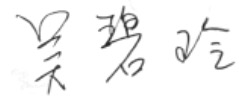                                                    年   月   日 课程教学大纲修订负责人及教学团队成员签名：                                                      年   月   日 课程教学大纲修订负责人及教学团队成员签名：                                                      年   月   日 课程教学大纲修订负责人及教学团队成员签名：                                                      年   月   日 课程教学大纲修订负责人及教学团队成员签名：                                                      年   月   日 系主任审核意见：同意系主任签名：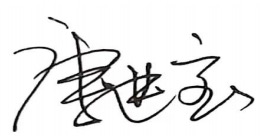 年   月   日系主任审核意见：同意系主任签名：年   月   日系主任审核意见：同意系主任签名：年   月   日系主任审核意见：同意系主任签名：年   月   日系主任审核意见：同意系主任签名：年   月   日系主任审核意见：同意系主任签名：年   月   日系主任审核意见：同意系主任签名：年   月   日系主任审核意见：同意系主任签名：年   月   日系主任审核意见：同意系主任签名：年   月   日课程目标优（X≧90）良（80≦X＜90）中（70≦X＜80）及格（60≦X＜70）不及格（X＜60）课程目标1.	掌握规范、系统的基础发声方法，学习丰富的优秀民族声乐作品，提升民族认同感；充分理解声音的个体差异性，能够在教育实践中举一反三，并能够学会综合育人，促进学生音乐素养的全面发展。能够扎实掌握规范、系统的基础发声方法，学习丰富的优秀民族声乐作品，提升民族认同感；充分理解声音的个体差异性，能够在教育实践中举一反三，并能够学会综合育人，促进学生音乐素养的全面发展。掌握规范、系统的基础发声方法，学习一定的优秀民族声乐作品，提升民族认同感；理解声音的个体差异性，能够在教育实践中举一反三，并能够学会综合育人，促进学生音乐素养的全面发展。基本掌握规范、系统的基础发声方法，学习一定的优秀民族声乐作品，提升民族认同感；基本理解声音的个体差异性，能够在教育实践中举一反三，并能够学会综合育人，促进学生音乐素养的全面发展。基本掌握规范、系统的基础发声方法，学习部分的优秀民族声乐作品，提升民族认同感；但在理解声音的个体差异性、在教育实践中举一反三、并学会综合育人、促进学生音乐素养的全面发展等方面不足。未能够掌握规范、系统的基础发声方法，未能够学习优秀民族声乐作品，未能提升民族认同感；未能充分理解声音的个体差异性，不能在教育实践中举一反三，未能学会综合育人，未能促进学生音乐素养的全面发展。课程目标2.掌握义务教育阶段和中（小）学音乐课程标准的理念，根据学生身心发展规律和音乐认知特点开展教学。扎实掌握义务教育阶段和中（小）学音乐课程标准的理念，能根据学生身心发展规律和音乐认知特点开展教学。能够掌握义务教育阶段和中（小）学音乐课程标准的理念，能够根据学生身心发展规律和音乐认知特点开展教学。基本能够掌握义务教育阶段和中（小）学音乐课程标准的理念，基本能够根据学生身心发展规律和音乐认知特点开展教学。基本熟悉义务教育阶段和中（小）学音乐课程标准的理念，基本了解根据学生身心发展规律和音乐认知特点开展教学的部分内容。未能掌握义务教育阶段和中（小）学音乐课程标准的理念，没有能力根据学生身心发展规律和音乐认知特点开展教学。课程目标3.教学活动后能够及时总结与反思，对教学过程、重难点、教学目标达成、师生互动、学生主体等方面检查自己的问题，自我诊断、追溯原因，提出下一步改进的具体措施。教学活动后能够很好地及时总结与反思，对教学过程、重难点、教学目标达成、师生互动、学生主体等方面检查自己的问题，自我诊断、追溯原因，提出下一步改进的具体措施。教学活动后能够及时总结与反思，对教学过程、重难点、教学目标达成、师生互动、学生主体等方面检查自己的问题，自我诊断、追溯原因，提出下一步改进的具体措施。教学活动后基本能够及时总结与反思，对教学过程、重难点、教学目标达成、师生互动、学生主体等方面检查自己的问题，自我诊断、追溯原因，提出下一步改进的具体措施。教学活动后基本能够及时总结与反思，对教学过程、重难点、教学目标达成、师生互动、学生主体等方面检查自己的问题，基本能够自我诊断、追溯原因，在提出下一步改进的具体措施方面需加强。教学活动后未能够及时总结与反思，未能对教学过程、重难点、教学目标达成、师生互动、学生主体等方面检查自己的问题，自我诊断、追溯原因，未能提出下一步改进的具体措施。课程名称《钢琴演奏》《钢琴演奏》《钢琴演奏》《钢琴演奏》《钢琴演奏》课程代码课程代码课程代码126352126352126352126352126352课程类型通识必修 通识选修 专业必修 专业选修 教师教育必修 教师教育选修通识必修 通识选修 专业必修 专业选修 教师教育必修 教师教育选修通识必修 通识选修 专业必修 专业选修 教师教育必修 教师教育选修通识必修 通识选修 专业必修 专业选修 教师教育必修 教师教育选修通识必修 通识选修 专业必修 专业选修 教师教育必修 教师教育选修通识必修 通识选修 专业必修 专业选修 教师教育必修 教师教育选修通识必修 通识选修 专业必修 专业选修 教师教育必修 教师教育选修通识必修 通识选修 专业必修 专业选修 教师教育必修 教师教育选修通识必修 通识选修 专业必修 专业选修 教师教育必修 教师教育选修通识必修 通识选修 专业必修 专业选修 教师教育必修 教师教育选修通识必修 通识选修 专业必修 专业选修 教师教育必修 教师教育选修通识必修 通识选修 专业必修 专业选修 教师教育必修 教师教育选修通识必修 通识选修 专业必修 专业选修 教师教育必修 教师教育选修开课学期第5、6学期学分学分1（每学期0.5）课程负责人课程负责人课程负责人课程负责人朱凌杰朱凌杰朱凌杰朱凌杰朱凌杰总学时48理论学时理论学时0实践学时实践学时实践学时实践学时4848484848先修课程与后续课程先修课程：《钢琴基础》、后续课程：《钢琴即兴伴奏》、《钢琴重奏》、《钢琴艺术史》先修课程：《钢琴基础》、后续课程：《钢琴即兴伴奏》、《钢琴重奏》、《钢琴艺术史》先修课程：《钢琴基础》、后续课程：《钢琴即兴伴奏》、《钢琴重奏》、《钢琴艺术史》先修课程：《钢琴基础》、后续课程：《钢琴即兴伴奏》、《钢琴重奏》、《钢琴艺术史》先修课程：《钢琴基础》、后续课程：《钢琴即兴伴奏》、《钢琴重奏》、《钢琴艺术史》先修课程：《钢琴基础》、后续课程：《钢琴即兴伴奏》、《钢琴重奏》、《钢琴艺术史》先修课程：《钢琴基础》、后续课程：《钢琴即兴伴奏》、《钢琴重奏》、《钢琴艺术史》先修课程：《钢琴基础》、后续课程：《钢琴即兴伴奏》、《钢琴重奏》、《钢琴艺术史》先修课程：《钢琴基础》、后续课程：《钢琴即兴伴奏》、《钢琴重奏》、《钢琴艺术史》先修课程：《钢琴基础》、后续课程：《钢琴即兴伴奏》、《钢琴重奏》、《钢琴艺术史》先修课程：《钢琴基础》、后续课程：《钢琴即兴伴奏》、《钢琴重奏》、《钢琴艺术史》先修课程：《钢琴基础》、后续课程：《钢琴即兴伴奏》、《钢琴重奏》、《钢琴艺术史》先修课程：《钢琴基础》、后续课程：《钢琴即兴伴奏》、《钢琴重奏》、《钢琴艺术史》适用专业音乐学（师范）专业音乐学（师范）专业音乐学（师范）专业音乐学（师范）专业音乐学（师范）专业音乐学（师范）专业音乐学（师范）专业音乐学（师范）专业音乐学（师范）专业音乐学（师范）专业音乐学（师范）专业音乐学（师范）专业音乐学（师范）专业A参考教材[1]车尔尼，《车尔尼钢琴快速练习曲 作品.299》 人民音乐出版社 [2]车尔尼，《车尔尼钢琴技术练习曲 作品.740》 人民音乐出版社 [3]莫什科夫斯基，《莫什科夫斯基练习曲》 人民音乐出版社 [4]克拉莫，《克拉莫60首钢琴练习曲》 人民音乐出版社 [5]车尔尼，《车尔尼24首钢琴左手练习曲 作品.718》 人民音乐出版社 [6]肖邦，《肖邦练习曲集》 人民音乐出版社 [7]巴赫，《巴赫创意曲集》 人民音乐出版社 [8]巴赫，《巴赫平均律钢琴曲集1》 人民音乐出版社 [9]巴赫，《巴赫平均律钢琴曲集2》 人民音乐出版社 [10]海顿，《海顿奏鸣曲集》 人民音乐出版社 [11]莫扎特，《莫扎特奏鸣曲集1—2》 人民音乐出版社 [12]贝多芬，《贝多芬奏鸣曲集1—3》 人民音乐出版社[13]王红，《外国钢琴名曲曲选1-2》 人民音乐出版社 [14]肖邦，《肖邦圆舞曲集》 人民音乐出版社 [15]肖邦，《肖邦夜曲集》 人民音乐出版社 [16]肖邦，《肖邦钢琴曲选1—2》 人民音乐出版社 [17]李斯特，《李斯特钢琴曲选》 人民音乐出版社 [18]魏廷格，《中国钢琴名曲曲库1—4》 人民音乐出版社[1]车尔尼，《车尔尼钢琴快速练习曲 作品.299》 人民音乐出版社 [2]车尔尼，《车尔尼钢琴技术练习曲 作品.740》 人民音乐出版社 [3]莫什科夫斯基，《莫什科夫斯基练习曲》 人民音乐出版社 [4]克拉莫，《克拉莫60首钢琴练习曲》 人民音乐出版社 [5]车尔尼，《车尔尼24首钢琴左手练习曲 作品.718》 人民音乐出版社 [6]肖邦，《肖邦练习曲集》 人民音乐出版社 [7]巴赫，《巴赫创意曲集》 人民音乐出版社 [8]巴赫，《巴赫平均律钢琴曲集1》 人民音乐出版社 [9]巴赫，《巴赫平均律钢琴曲集2》 人民音乐出版社 [10]海顿，《海顿奏鸣曲集》 人民音乐出版社 [11]莫扎特，《莫扎特奏鸣曲集1—2》 人民音乐出版社 [12]贝多芬，《贝多芬奏鸣曲集1—3》 人民音乐出版社[13]王红，《外国钢琴名曲曲选1-2》 人民音乐出版社 [14]肖邦，《肖邦圆舞曲集》 人民音乐出版社 [15]肖邦，《肖邦夜曲集》 人民音乐出版社 [16]肖邦，《肖邦钢琴曲选1—2》 人民音乐出版社 [17]李斯特，《李斯特钢琴曲选》 人民音乐出版社 [18]魏廷格，《中国钢琴名曲曲库1—4》 人民音乐出版社[1]车尔尼，《车尔尼钢琴快速练习曲 作品.299》 人民音乐出版社 [2]车尔尼，《车尔尼钢琴技术练习曲 作品.740》 人民音乐出版社 [3]莫什科夫斯基，《莫什科夫斯基练习曲》 人民音乐出版社 [4]克拉莫，《克拉莫60首钢琴练习曲》 人民音乐出版社 [5]车尔尼，《车尔尼24首钢琴左手练习曲 作品.718》 人民音乐出版社 [6]肖邦，《肖邦练习曲集》 人民音乐出版社 [7]巴赫，《巴赫创意曲集》 人民音乐出版社 [8]巴赫，《巴赫平均律钢琴曲集1》 人民音乐出版社 [9]巴赫，《巴赫平均律钢琴曲集2》 人民音乐出版社 [10]海顿，《海顿奏鸣曲集》 人民音乐出版社 [11]莫扎特，《莫扎特奏鸣曲集1—2》 人民音乐出版社 [12]贝多芬，《贝多芬奏鸣曲集1—3》 人民音乐出版社[13]王红，《外国钢琴名曲曲选1-2》 人民音乐出版社 [14]肖邦，《肖邦圆舞曲集》 人民音乐出版社 [15]肖邦，《肖邦夜曲集》 人民音乐出版社 [16]肖邦，《肖邦钢琴曲选1—2》 人民音乐出版社 [17]李斯特，《李斯特钢琴曲选》 人民音乐出版社 [18]魏廷格，《中国钢琴名曲曲库1—4》 人民音乐出版社[1]车尔尼，《车尔尼钢琴快速练习曲 作品.299》 人民音乐出版社 [2]车尔尼，《车尔尼钢琴技术练习曲 作品.740》 人民音乐出版社 [3]莫什科夫斯基，《莫什科夫斯基练习曲》 人民音乐出版社 [4]克拉莫，《克拉莫60首钢琴练习曲》 人民音乐出版社 [5]车尔尼，《车尔尼24首钢琴左手练习曲 作品.718》 人民音乐出版社 [6]肖邦，《肖邦练习曲集》 人民音乐出版社 [7]巴赫，《巴赫创意曲集》 人民音乐出版社 [8]巴赫，《巴赫平均律钢琴曲集1》 人民音乐出版社 [9]巴赫，《巴赫平均律钢琴曲集2》 人民音乐出版社 [10]海顿，《海顿奏鸣曲集》 人民音乐出版社 [11]莫扎特，《莫扎特奏鸣曲集1—2》 人民音乐出版社 [12]贝多芬，《贝多芬奏鸣曲集1—3》 人民音乐出版社[13]王红，《外国钢琴名曲曲选1-2》 人民音乐出版社 [14]肖邦，《肖邦圆舞曲集》 人民音乐出版社 [15]肖邦，《肖邦夜曲集》 人民音乐出版社 [16]肖邦，《肖邦钢琴曲选1—2》 人民音乐出版社 [17]李斯特，《李斯特钢琴曲选》 人民音乐出版社 [18]魏廷格，《中国钢琴名曲曲库1—4》 人民音乐出版社[1]车尔尼，《车尔尼钢琴快速练习曲 作品.299》 人民音乐出版社 [2]车尔尼，《车尔尼钢琴技术练习曲 作品.740》 人民音乐出版社 [3]莫什科夫斯基，《莫什科夫斯基练习曲》 人民音乐出版社 [4]克拉莫，《克拉莫60首钢琴练习曲》 人民音乐出版社 [5]车尔尼，《车尔尼24首钢琴左手练习曲 作品.718》 人民音乐出版社 [6]肖邦，《肖邦练习曲集》 人民音乐出版社 [7]巴赫，《巴赫创意曲集》 人民音乐出版社 [8]巴赫，《巴赫平均律钢琴曲集1》 人民音乐出版社 [9]巴赫，《巴赫平均律钢琴曲集2》 人民音乐出版社 [10]海顿，《海顿奏鸣曲集》 人民音乐出版社 [11]莫扎特，《莫扎特奏鸣曲集1—2》 人民音乐出版社 [12]贝多芬，《贝多芬奏鸣曲集1—3》 人民音乐出版社[13]王红，《外国钢琴名曲曲选1-2》 人民音乐出版社 [14]肖邦，《肖邦圆舞曲集》 人民音乐出版社 [15]肖邦，《肖邦夜曲集》 人民音乐出版社 [16]肖邦，《肖邦钢琴曲选1—2》 人民音乐出版社 [17]李斯特，《李斯特钢琴曲选》 人民音乐出版社 [18]魏廷格，《中国钢琴名曲曲库1—4》 人民音乐出版社[1]车尔尼，《车尔尼钢琴快速练习曲 作品.299》 人民音乐出版社 [2]车尔尼，《车尔尼钢琴技术练习曲 作品.740》 人民音乐出版社 [3]莫什科夫斯基，《莫什科夫斯基练习曲》 人民音乐出版社 [4]克拉莫，《克拉莫60首钢琴练习曲》 人民音乐出版社 [5]车尔尼，《车尔尼24首钢琴左手练习曲 作品.718》 人民音乐出版社 [6]肖邦，《肖邦练习曲集》 人民音乐出版社 [7]巴赫，《巴赫创意曲集》 人民音乐出版社 [8]巴赫，《巴赫平均律钢琴曲集1》 人民音乐出版社 [9]巴赫，《巴赫平均律钢琴曲集2》 人民音乐出版社 [10]海顿，《海顿奏鸣曲集》 人民音乐出版社 [11]莫扎特，《莫扎特奏鸣曲集1—2》 人民音乐出版社 [12]贝多芬，《贝多芬奏鸣曲集1—3》 人民音乐出版社[13]王红，《外国钢琴名曲曲选1-2》 人民音乐出版社 [14]肖邦，《肖邦圆舞曲集》 人民音乐出版社 [15]肖邦，《肖邦夜曲集》 人民音乐出版社 [16]肖邦，《肖邦钢琴曲选1—2》 人民音乐出版社 [17]李斯特，《李斯特钢琴曲选》 人民音乐出版社 [18]魏廷格，《中国钢琴名曲曲库1—4》 人民音乐出版社[1]车尔尼，《车尔尼钢琴快速练习曲 作品.299》 人民音乐出版社 [2]车尔尼，《车尔尼钢琴技术练习曲 作品.740》 人民音乐出版社 [3]莫什科夫斯基，《莫什科夫斯基练习曲》 人民音乐出版社 [4]克拉莫，《克拉莫60首钢琴练习曲》 人民音乐出版社 [5]车尔尼，《车尔尼24首钢琴左手练习曲 作品.718》 人民音乐出版社 [6]肖邦，《肖邦练习曲集》 人民音乐出版社 [7]巴赫，《巴赫创意曲集》 人民音乐出版社 [8]巴赫，《巴赫平均律钢琴曲集1》 人民音乐出版社 [9]巴赫，《巴赫平均律钢琴曲集2》 人民音乐出版社 [10]海顿，《海顿奏鸣曲集》 人民音乐出版社 [11]莫扎特，《莫扎特奏鸣曲集1—2》 人民音乐出版社 [12]贝多芬，《贝多芬奏鸣曲集1—3》 人民音乐出版社[13]王红，《外国钢琴名曲曲选1-2》 人民音乐出版社 [14]肖邦，《肖邦圆舞曲集》 人民音乐出版社 [15]肖邦，《肖邦夜曲集》 人民音乐出版社 [16]肖邦，《肖邦钢琴曲选1—2》 人民音乐出版社 [17]李斯特，《李斯特钢琴曲选》 人民音乐出版社 [18]魏廷格，《中国钢琴名曲曲库1—4》 人民音乐出版社[1]车尔尼，《车尔尼钢琴快速练习曲 作品.299》 人民音乐出版社 [2]车尔尼，《车尔尼钢琴技术练习曲 作品.740》 人民音乐出版社 [3]莫什科夫斯基，《莫什科夫斯基练习曲》 人民音乐出版社 [4]克拉莫，《克拉莫60首钢琴练习曲》 人民音乐出版社 [5]车尔尼，《车尔尼24首钢琴左手练习曲 作品.718》 人民音乐出版社 [6]肖邦，《肖邦练习曲集》 人民音乐出版社 [7]巴赫，《巴赫创意曲集》 人民音乐出版社 [8]巴赫，《巴赫平均律钢琴曲集1》 人民音乐出版社 [9]巴赫，《巴赫平均律钢琴曲集2》 人民音乐出版社 [10]海顿，《海顿奏鸣曲集》 人民音乐出版社 [11]莫扎特，《莫扎特奏鸣曲集1—2》 人民音乐出版社 [12]贝多芬，《贝多芬奏鸣曲集1—3》 人民音乐出版社[13]王红，《外国钢琴名曲曲选1-2》 人民音乐出版社 [14]肖邦，《肖邦圆舞曲集》 人民音乐出版社 [15]肖邦，《肖邦夜曲集》 人民音乐出版社 [16]肖邦，《肖邦钢琴曲选1—2》 人民音乐出版社 [17]李斯特，《李斯特钢琴曲选》 人民音乐出版社 [18]魏廷格，《中国钢琴名曲曲库1—4》 人民音乐出版社[1]车尔尼，《车尔尼钢琴快速练习曲 作品.299》 人民音乐出版社 [2]车尔尼，《车尔尼钢琴技术练习曲 作品.740》 人民音乐出版社 [3]莫什科夫斯基，《莫什科夫斯基练习曲》 人民音乐出版社 [4]克拉莫，《克拉莫60首钢琴练习曲》 人民音乐出版社 [5]车尔尼，《车尔尼24首钢琴左手练习曲 作品.718》 人民音乐出版社 [6]肖邦，《肖邦练习曲集》 人民音乐出版社 [7]巴赫，《巴赫创意曲集》 人民音乐出版社 [8]巴赫，《巴赫平均律钢琴曲集1》 人民音乐出版社 [9]巴赫，《巴赫平均律钢琴曲集2》 人民音乐出版社 [10]海顿，《海顿奏鸣曲集》 人民音乐出版社 [11]莫扎特，《莫扎特奏鸣曲集1—2》 人民音乐出版社 [12]贝多芬，《贝多芬奏鸣曲集1—3》 人民音乐出版社[13]王红，《外国钢琴名曲曲选1-2》 人民音乐出版社 [14]肖邦，《肖邦圆舞曲集》 人民音乐出版社 [15]肖邦，《肖邦夜曲集》 人民音乐出版社 [16]肖邦，《肖邦钢琴曲选1—2》 人民音乐出版社 [17]李斯特，《李斯特钢琴曲选》 人民音乐出版社 [18]魏廷格，《中国钢琴名曲曲库1—4》 人民音乐出版社[1]车尔尼，《车尔尼钢琴快速练习曲 作品.299》 人民音乐出版社 [2]车尔尼，《车尔尼钢琴技术练习曲 作品.740》 人民音乐出版社 [3]莫什科夫斯基，《莫什科夫斯基练习曲》 人民音乐出版社 [4]克拉莫，《克拉莫60首钢琴练习曲》 人民音乐出版社 [5]车尔尼，《车尔尼24首钢琴左手练习曲 作品.718》 人民音乐出版社 [6]肖邦，《肖邦练习曲集》 人民音乐出版社 [7]巴赫，《巴赫创意曲集》 人民音乐出版社 [8]巴赫，《巴赫平均律钢琴曲集1》 人民音乐出版社 [9]巴赫，《巴赫平均律钢琴曲集2》 人民音乐出版社 [10]海顿，《海顿奏鸣曲集》 人民音乐出版社 [11]莫扎特，《莫扎特奏鸣曲集1—2》 人民音乐出版社 [12]贝多芬，《贝多芬奏鸣曲集1—3》 人民音乐出版社[13]王红，《外国钢琴名曲曲选1-2》 人民音乐出版社 [14]肖邦，《肖邦圆舞曲集》 人民音乐出版社 [15]肖邦，《肖邦夜曲集》 人民音乐出版社 [16]肖邦，《肖邦钢琴曲选1—2》 人民音乐出版社 [17]李斯特，《李斯特钢琴曲选》 人民音乐出版社 [18]魏廷格，《中国钢琴名曲曲库1—4》 人民音乐出版社[1]车尔尼，《车尔尼钢琴快速练习曲 作品.299》 人民音乐出版社 [2]车尔尼，《车尔尼钢琴技术练习曲 作品.740》 人民音乐出版社 [3]莫什科夫斯基，《莫什科夫斯基练习曲》 人民音乐出版社 [4]克拉莫，《克拉莫60首钢琴练习曲》 人民音乐出版社 [5]车尔尼，《车尔尼24首钢琴左手练习曲 作品.718》 人民音乐出版社 [6]肖邦，《肖邦练习曲集》 人民音乐出版社 [7]巴赫，《巴赫创意曲集》 人民音乐出版社 [8]巴赫，《巴赫平均律钢琴曲集1》 人民音乐出版社 [9]巴赫，《巴赫平均律钢琴曲集2》 人民音乐出版社 [10]海顿，《海顿奏鸣曲集》 人民音乐出版社 [11]莫扎特，《莫扎特奏鸣曲集1—2》 人民音乐出版社 [12]贝多芬，《贝多芬奏鸣曲集1—3》 人民音乐出版社[13]王红，《外国钢琴名曲曲选1-2》 人民音乐出版社 [14]肖邦，《肖邦圆舞曲集》 人民音乐出版社 [15]肖邦，《肖邦夜曲集》 人民音乐出版社 [16]肖邦，《肖邦钢琴曲选1—2》 人民音乐出版社 [17]李斯特，《李斯特钢琴曲选》 人民音乐出版社 [18]魏廷格，《中国钢琴名曲曲库1—4》 人民音乐出版社[1]车尔尼，《车尔尼钢琴快速练习曲 作品.299》 人民音乐出版社 [2]车尔尼，《车尔尼钢琴技术练习曲 作品.740》 人民音乐出版社 [3]莫什科夫斯基，《莫什科夫斯基练习曲》 人民音乐出版社 [4]克拉莫，《克拉莫60首钢琴练习曲》 人民音乐出版社 [5]车尔尼，《车尔尼24首钢琴左手练习曲 作品.718》 人民音乐出版社 [6]肖邦，《肖邦练习曲集》 人民音乐出版社 [7]巴赫，《巴赫创意曲集》 人民音乐出版社 [8]巴赫，《巴赫平均律钢琴曲集1》 人民音乐出版社 [9]巴赫，《巴赫平均律钢琴曲集2》 人民音乐出版社 [10]海顿，《海顿奏鸣曲集》 人民音乐出版社 [11]莫扎特，《莫扎特奏鸣曲集1—2》 人民音乐出版社 [12]贝多芬，《贝多芬奏鸣曲集1—3》 人民音乐出版社[13]王红，《外国钢琴名曲曲选1-2》 人民音乐出版社 [14]肖邦，《肖邦圆舞曲集》 人民音乐出版社 [15]肖邦，《肖邦夜曲集》 人民音乐出版社 [16]肖邦，《肖邦钢琴曲选1—2》 人民音乐出版社 [17]李斯特，《李斯特钢琴曲选》 人民音乐出版社 [18]魏廷格，《中国钢琴名曲曲库1—4》 人民音乐出版社[1]车尔尼，《车尔尼钢琴快速练习曲 作品.299》 人民音乐出版社 [2]车尔尼，《车尔尼钢琴技术练习曲 作品.740》 人民音乐出版社 [3]莫什科夫斯基，《莫什科夫斯基练习曲》 人民音乐出版社 [4]克拉莫，《克拉莫60首钢琴练习曲》 人民音乐出版社 [5]车尔尼，《车尔尼24首钢琴左手练习曲 作品.718》 人民音乐出版社 [6]肖邦，《肖邦练习曲集》 人民音乐出版社 [7]巴赫，《巴赫创意曲集》 人民音乐出版社 [8]巴赫，《巴赫平均律钢琴曲集1》 人民音乐出版社 [9]巴赫，《巴赫平均律钢琴曲集2》 人民音乐出版社 [10]海顿，《海顿奏鸣曲集》 人民音乐出版社 [11]莫扎特，《莫扎特奏鸣曲集1—2》 人民音乐出版社 [12]贝多芬，《贝多芬奏鸣曲集1—3》 人民音乐出版社[13]王红，《外国钢琴名曲曲选1-2》 人民音乐出版社 [14]肖邦，《肖邦圆舞曲集》 人民音乐出版社 [15]肖邦，《肖邦夜曲集》 人民音乐出版社 [16]肖邦，《肖邦钢琴曲选1—2》 人民音乐出版社 [17]李斯特，《李斯特钢琴曲选》 人民音乐出版社 [18]魏廷格，《中国钢琴名曲曲库1—4》 人民音乐出版社B主要参考书籍[1]《唐诗四首》，杨立青 上海:音乐学院出版社， 2003-10-01  [2]《乐思•乐风》， 上海:音乐学院出版社， 2006-07-01桑桐[3]《和声学教程(音乐卷)》，上海:音乐学院出版社， 2001-05-01 [4]《和声的理论与运用》（上、下册），上海：音乐学院出版社，1982.陈铭志[5]《复调音乐写作基础教程》，北京：人民音乐出版社，1986-09-01[6]《赋格曲写作》， 上海:文艺出版社 ，1980.杨燕迪[7]《音乐的人文诠释: 杨燕迪音乐文集--音乐文化史论丛》， 上海:音乐学院出版社，2007.[8]《乐声悠扬》，上海:音乐出版社 ，2000.钱亦平[9]《西方音乐体裁及形式的演进》，上海:音乐学院出版社，2003-12[10]《音乐作品分析简明教程》（上下册），上海:音乐学院出版社，2006-5[11]《钱仁康音乐文选》，上海:音乐出版社，1999-07[12]《音乐作品分析教程（音乐卷）》，上海:音乐出版社，2003-10赵晓生[13]《传统作曲技法》， 上海:教育出版社，2003-07-01[14]《唐诗乐境》，上海:音乐学院出版社 ，2003-10-01[15]《太极作曲系统：新版》， 上海:音乐学院出版社， 2006.[16]《钢琴演奏之道》， 湖南:教育出版社，1991-12-01 周薇[17]《西方钢琴艺术史》， 上海:音乐出版社， 2003-02[18]《巴赫帕蒂塔（德国组曲）编注》，上海:音乐出版社，2004-04[19]《西方钢琴音乐史》，上海:音乐出版社，2003. [20] (美)克拉伦斯•格•汉密尔顿著 周薇译，《钢琴演奏中的触键与表情》  人民音乐出版社，2004-02.[21] 王庆《音乐结构与钢琴演奏》，上海:人民出版社， 2006-06-01[1]《唐诗四首》，杨立青 上海:音乐学院出版社， 2003-10-01  [2]《乐思•乐风》， 上海:音乐学院出版社， 2006-07-01桑桐[3]《和声学教程(音乐卷)》，上海:音乐学院出版社， 2001-05-01 [4]《和声的理论与运用》（上、下册），上海：音乐学院出版社，1982.陈铭志[5]《复调音乐写作基础教程》，北京：人民音乐出版社，1986-09-01[6]《赋格曲写作》， 上海:文艺出版社 ，1980.杨燕迪[7]《音乐的人文诠释: 杨燕迪音乐文集--音乐文化史论丛》， 上海:音乐学院出版社，2007.[8]《乐声悠扬》，上海:音乐出版社 ，2000.钱亦平[9]《西方音乐体裁及形式的演进》，上海:音乐学院出版社，2003-12[10]《音乐作品分析简明教程》（上下册），上海:音乐学院出版社，2006-5[11]《钱仁康音乐文选》，上海:音乐出版社，1999-07[12]《音乐作品分析教程（音乐卷）》，上海:音乐出版社，2003-10赵晓生[13]《传统作曲技法》， 上海:教育出版社，2003-07-01[14]《唐诗乐境》，上海:音乐学院出版社 ，2003-10-01[15]《太极作曲系统：新版》， 上海:音乐学院出版社， 2006.[16]《钢琴演奏之道》， 湖南:教育出版社，1991-12-01 周薇[17]《西方钢琴艺术史》， 上海:音乐出版社， 2003-02[18]《巴赫帕蒂塔（德国组曲）编注》，上海:音乐出版社，2004-04[19]《西方钢琴音乐史》，上海:音乐出版社，2003. [20] (美)克拉伦斯•格•汉密尔顿著 周薇译，《钢琴演奏中的触键与表情》  人民音乐出版社，2004-02.[21] 王庆《音乐结构与钢琴演奏》，上海:人民出版社， 2006-06-01[1]《唐诗四首》，杨立青 上海:音乐学院出版社， 2003-10-01  [2]《乐思•乐风》， 上海:音乐学院出版社， 2006-07-01桑桐[3]《和声学教程(音乐卷)》，上海:音乐学院出版社， 2001-05-01 [4]《和声的理论与运用》（上、下册），上海：音乐学院出版社，1982.陈铭志[5]《复调音乐写作基础教程》，北京：人民音乐出版社，1986-09-01[6]《赋格曲写作》， 上海:文艺出版社 ，1980.杨燕迪[7]《音乐的人文诠释: 杨燕迪音乐文集--音乐文化史论丛》， 上海:音乐学院出版社，2007.[8]《乐声悠扬》，上海:音乐出版社 ，2000.钱亦平[9]《西方音乐体裁及形式的演进》，上海:音乐学院出版社，2003-12[10]《音乐作品分析简明教程》（上下册），上海:音乐学院出版社，2006-5[11]《钱仁康音乐文选》，上海:音乐出版社，1999-07[12]《音乐作品分析教程（音乐卷）》，上海:音乐出版社，2003-10赵晓生[13]《传统作曲技法》， 上海:教育出版社，2003-07-01[14]《唐诗乐境》，上海:音乐学院出版社 ，2003-10-01[15]《太极作曲系统：新版》， 上海:音乐学院出版社， 2006.[16]《钢琴演奏之道》， 湖南:教育出版社，1991-12-01 周薇[17]《西方钢琴艺术史》， 上海:音乐出版社， 2003-02[18]《巴赫帕蒂塔（德国组曲）编注》，上海:音乐出版社，2004-04[19]《西方钢琴音乐史》，上海:音乐出版社，2003. [20] (美)克拉伦斯•格•汉密尔顿著 周薇译，《钢琴演奏中的触键与表情》  人民音乐出版社，2004-02.[21] 王庆《音乐结构与钢琴演奏》，上海:人民出版社， 2006-06-01[1]《唐诗四首》，杨立青 上海:音乐学院出版社， 2003-10-01  [2]《乐思•乐风》， 上海:音乐学院出版社， 2006-07-01桑桐[3]《和声学教程(音乐卷)》，上海:音乐学院出版社， 2001-05-01 [4]《和声的理论与运用》（上、下册），上海：音乐学院出版社，1982.陈铭志[5]《复调音乐写作基础教程》，北京：人民音乐出版社，1986-09-01[6]《赋格曲写作》， 上海:文艺出版社 ，1980.杨燕迪[7]《音乐的人文诠释: 杨燕迪音乐文集--音乐文化史论丛》， 上海:音乐学院出版社，2007.[8]《乐声悠扬》，上海:音乐出版社 ，2000.钱亦平[9]《西方音乐体裁及形式的演进》，上海:音乐学院出版社，2003-12[10]《音乐作品分析简明教程》（上下册），上海:音乐学院出版社，2006-5[11]《钱仁康音乐文选》，上海:音乐出版社，1999-07[12]《音乐作品分析教程（音乐卷）》，上海:音乐出版社，2003-10赵晓生[13]《传统作曲技法》， 上海:教育出版社，2003-07-01[14]《唐诗乐境》，上海:音乐学院出版社 ，2003-10-01[15]《太极作曲系统：新版》， 上海:音乐学院出版社， 2006.[16]《钢琴演奏之道》， 湖南:教育出版社，1991-12-01 周薇[17]《西方钢琴艺术史》， 上海:音乐出版社， 2003-02[18]《巴赫帕蒂塔（德国组曲）编注》，上海:音乐出版社，2004-04[19]《西方钢琴音乐史》，上海:音乐出版社，2003. [20] (美)克拉伦斯•格•汉密尔顿著 周薇译，《钢琴演奏中的触键与表情》  人民音乐出版社，2004-02.[21] 王庆《音乐结构与钢琴演奏》，上海:人民出版社， 2006-06-01[1]《唐诗四首》，杨立青 上海:音乐学院出版社， 2003-10-01  [2]《乐思•乐风》， 上海:音乐学院出版社， 2006-07-01桑桐[3]《和声学教程(音乐卷)》，上海:音乐学院出版社， 2001-05-01 [4]《和声的理论与运用》（上、下册），上海：音乐学院出版社，1982.陈铭志[5]《复调音乐写作基础教程》，北京：人民音乐出版社，1986-09-01[6]《赋格曲写作》， 上海:文艺出版社 ，1980.杨燕迪[7]《音乐的人文诠释: 杨燕迪音乐文集--音乐文化史论丛》， 上海:音乐学院出版社，2007.[8]《乐声悠扬》，上海:音乐出版社 ，2000.钱亦平[9]《西方音乐体裁及形式的演进》，上海:音乐学院出版社，2003-12[10]《音乐作品分析简明教程》（上下册），上海:音乐学院出版社，2006-5[11]《钱仁康音乐文选》，上海:音乐出版社，1999-07[12]《音乐作品分析教程（音乐卷）》，上海:音乐出版社，2003-10赵晓生[13]《传统作曲技法》， 上海:教育出版社，2003-07-01[14]《唐诗乐境》，上海:音乐学院出版社 ，2003-10-01[15]《太极作曲系统：新版》， 上海:音乐学院出版社， 2006.[16]《钢琴演奏之道》， 湖南:教育出版社，1991-12-01 周薇[17]《西方钢琴艺术史》， 上海:音乐出版社， 2003-02[18]《巴赫帕蒂塔（德国组曲）编注》，上海:音乐出版社，2004-04[19]《西方钢琴音乐史》，上海:音乐出版社，2003. [20] (美)克拉伦斯•格•汉密尔顿著 周薇译，《钢琴演奏中的触键与表情》  人民音乐出版社，2004-02.[21] 王庆《音乐结构与钢琴演奏》，上海:人民出版社， 2006-06-01[1]《唐诗四首》，杨立青 上海:音乐学院出版社， 2003-10-01  [2]《乐思•乐风》， 上海:音乐学院出版社， 2006-07-01桑桐[3]《和声学教程(音乐卷)》，上海:音乐学院出版社， 2001-05-01 [4]《和声的理论与运用》（上、下册），上海：音乐学院出版社，1982.陈铭志[5]《复调音乐写作基础教程》，北京：人民音乐出版社，1986-09-01[6]《赋格曲写作》， 上海:文艺出版社 ，1980.杨燕迪[7]《音乐的人文诠释: 杨燕迪音乐文集--音乐文化史论丛》， 上海:音乐学院出版社，2007.[8]《乐声悠扬》，上海:音乐出版社 ，2000.钱亦平[9]《西方音乐体裁及形式的演进》，上海:音乐学院出版社，2003-12[10]《音乐作品分析简明教程》（上下册），上海:音乐学院出版社，2006-5[11]《钱仁康音乐文选》，上海:音乐出版社，1999-07[12]《音乐作品分析教程（音乐卷）》，上海:音乐出版社，2003-10赵晓生[13]《传统作曲技法》， 上海:教育出版社，2003-07-01[14]《唐诗乐境》，上海:音乐学院出版社 ，2003-10-01[15]《太极作曲系统：新版》， 上海:音乐学院出版社， 2006.[16]《钢琴演奏之道》， 湖南:教育出版社，1991-12-01 周薇[17]《西方钢琴艺术史》， 上海:音乐出版社， 2003-02[18]《巴赫帕蒂塔（德国组曲）编注》，上海:音乐出版社，2004-04[19]《西方钢琴音乐史》，上海:音乐出版社，2003. [20] (美)克拉伦斯•格•汉密尔顿著 周薇译，《钢琴演奏中的触键与表情》  人民音乐出版社，2004-02.[21] 王庆《音乐结构与钢琴演奏》，上海:人民出版社， 2006-06-01[1]《唐诗四首》，杨立青 上海:音乐学院出版社， 2003-10-01  [2]《乐思•乐风》， 上海:音乐学院出版社， 2006-07-01桑桐[3]《和声学教程(音乐卷)》，上海:音乐学院出版社， 2001-05-01 [4]《和声的理论与运用》（上、下册），上海：音乐学院出版社，1982.陈铭志[5]《复调音乐写作基础教程》，北京：人民音乐出版社，1986-09-01[6]《赋格曲写作》， 上海:文艺出版社 ，1980.杨燕迪[7]《音乐的人文诠释: 杨燕迪音乐文集--音乐文化史论丛》， 上海:音乐学院出版社，2007.[8]《乐声悠扬》，上海:音乐出版社 ，2000.钱亦平[9]《西方音乐体裁及形式的演进》，上海:音乐学院出版社，2003-12[10]《音乐作品分析简明教程》（上下册），上海:音乐学院出版社，2006-5[11]《钱仁康音乐文选》，上海:音乐出版社，1999-07[12]《音乐作品分析教程（音乐卷）》，上海:音乐出版社，2003-10赵晓生[13]《传统作曲技法》， 上海:教育出版社，2003-07-01[14]《唐诗乐境》，上海:音乐学院出版社 ，2003-10-01[15]《太极作曲系统：新版》， 上海:音乐学院出版社， 2006.[16]《钢琴演奏之道》， 湖南:教育出版社，1991-12-01 周薇[17]《西方钢琴艺术史》， 上海:音乐出版社， 2003-02[18]《巴赫帕蒂塔（德国组曲）编注》，上海:音乐出版社，2004-04[19]《西方钢琴音乐史》，上海:音乐出版社，2003. [20] (美)克拉伦斯•格•汉密尔顿著 周薇译，《钢琴演奏中的触键与表情》  人民音乐出版社，2004-02.[21] 王庆《音乐结构与钢琴演奏》，上海:人民出版社， 2006-06-01[1]《唐诗四首》，杨立青 上海:音乐学院出版社， 2003-10-01  [2]《乐思•乐风》， 上海:音乐学院出版社， 2006-07-01桑桐[3]《和声学教程(音乐卷)》，上海:音乐学院出版社， 2001-05-01 [4]《和声的理论与运用》（上、下册），上海：音乐学院出版社，1982.陈铭志[5]《复调音乐写作基础教程》，北京：人民音乐出版社，1986-09-01[6]《赋格曲写作》， 上海:文艺出版社 ，1980.杨燕迪[7]《音乐的人文诠释: 杨燕迪音乐文集--音乐文化史论丛》， 上海:音乐学院出版社，2007.[8]《乐声悠扬》，上海:音乐出版社 ，2000.钱亦平[9]《西方音乐体裁及形式的演进》，上海:音乐学院出版社，2003-12[10]《音乐作品分析简明教程》（上下册），上海:音乐学院出版社，2006-5[11]《钱仁康音乐文选》，上海:音乐出版社，1999-07[12]《音乐作品分析教程（音乐卷）》，上海:音乐出版社，2003-10赵晓生[13]《传统作曲技法》， 上海:教育出版社，2003-07-01[14]《唐诗乐境》，上海:音乐学院出版社 ，2003-10-01[15]《太极作曲系统：新版》， 上海:音乐学院出版社， 2006.[16]《钢琴演奏之道》， 湖南:教育出版社，1991-12-01 周薇[17]《西方钢琴艺术史》， 上海:音乐出版社， 2003-02[18]《巴赫帕蒂塔（德国组曲）编注》，上海:音乐出版社，2004-04[19]《西方钢琴音乐史》，上海:音乐出版社，2003. [20] (美)克拉伦斯•格•汉密尔顿著 周薇译，《钢琴演奏中的触键与表情》  人民音乐出版社，2004-02.[21] 王庆《音乐结构与钢琴演奏》，上海:人民出版社， 2006-06-01[1]《唐诗四首》，杨立青 上海:音乐学院出版社， 2003-10-01  [2]《乐思•乐风》， 上海:音乐学院出版社， 2006-07-01桑桐[3]《和声学教程(音乐卷)》，上海:音乐学院出版社， 2001-05-01 [4]《和声的理论与运用》（上、下册），上海：音乐学院出版社，1982.陈铭志[5]《复调音乐写作基础教程》，北京：人民音乐出版社，1986-09-01[6]《赋格曲写作》， 上海:文艺出版社 ，1980.杨燕迪[7]《音乐的人文诠释: 杨燕迪音乐文集--音乐文化史论丛》， 上海:音乐学院出版社，2007.[8]《乐声悠扬》，上海:音乐出版社 ，2000.钱亦平[9]《西方音乐体裁及形式的演进》，上海:音乐学院出版社，2003-12[10]《音乐作品分析简明教程》（上下册），上海:音乐学院出版社，2006-5[11]《钱仁康音乐文选》，上海:音乐出版社，1999-07[12]《音乐作品分析教程（音乐卷）》，上海:音乐出版社，2003-10赵晓生[13]《传统作曲技法》， 上海:教育出版社，2003-07-01[14]《唐诗乐境》，上海:音乐学院出版社 ，2003-10-01[15]《太极作曲系统：新版》， 上海:音乐学院出版社， 2006.[16]《钢琴演奏之道》， 湖南:教育出版社，1991-12-01 周薇[17]《西方钢琴艺术史》， 上海:音乐出版社， 2003-02[18]《巴赫帕蒂塔（德国组曲）编注》，上海:音乐出版社，2004-04[19]《西方钢琴音乐史》，上海:音乐出版社，2003. [20] (美)克拉伦斯•格•汉密尔顿著 周薇译，《钢琴演奏中的触键与表情》  人民音乐出版社，2004-02.[21] 王庆《音乐结构与钢琴演奏》，上海:人民出版社， 2006-06-01[1]《唐诗四首》，杨立青 上海:音乐学院出版社， 2003-10-01  [2]《乐思•乐风》， 上海:音乐学院出版社， 2006-07-01桑桐[3]《和声学教程(音乐卷)》，上海:音乐学院出版社， 2001-05-01 [4]《和声的理论与运用》（上、下册），上海：音乐学院出版社，1982.陈铭志[5]《复调音乐写作基础教程》，北京：人民音乐出版社，1986-09-01[6]《赋格曲写作》， 上海:文艺出版社 ，1980.杨燕迪[7]《音乐的人文诠释: 杨燕迪音乐文集--音乐文化史论丛》， 上海:音乐学院出版社，2007.[8]《乐声悠扬》，上海:音乐出版社 ，2000.钱亦平[9]《西方音乐体裁及形式的演进》，上海:音乐学院出版社，2003-12[10]《音乐作品分析简明教程》（上下册），上海:音乐学院出版社，2006-5[11]《钱仁康音乐文选》，上海:音乐出版社，1999-07[12]《音乐作品分析教程（音乐卷）》，上海:音乐出版社，2003-10赵晓生[13]《传统作曲技法》， 上海:教育出版社，2003-07-01[14]《唐诗乐境》，上海:音乐学院出版社 ，2003-10-01[15]《太极作曲系统：新版》， 上海:音乐学院出版社， 2006.[16]《钢琴演奏之道》， 湖南:教育出版社，1991-12-01 周薇[17]《西方钢琴艺术史》， 上海:音乐出版社， 2003-02[18]《巴赫帕蒂塔（德国组曲）编注》，上海:音乐出版社，2004-04[19]《西方钢琴音乐史》，上海:音乐出版社，2003. [20] (美)克拉伦斯•格•汉密尔顿著 周薇译，《钢琴演奏中的触键与表情》  人民音乐出版社，2004-02.[21] 王庆《音乐结构与钢琴演奏》，上海:人民出版社， 2006-06-01[1]《唐诗四首》，杨立青 上海:音乐学院出版社， 2003-10-01  [2]《乐思•乐风》， 上海:音乐学院出版社， 2006-07-01桑桐[3]《和声学教程(音乐卷)》，上海:音乐学院出版社， 2001-05-01 [4]《和声的理论与运用》（上、下册），上海：音乐学院出版社，1982.陈铭志[5]《复调音乐写作基础教程》，北京：人民音乐出版社，1986-09-01[6]《赋格曲写作》， 上海:文艺出版社 ，1980.杨燕迪[7]《音乐的人文诠释: 杨燕迪音乐文集--音乐文化史论丛》， 上海:音乐学院出版社，2007.[8]《乐声悠扬》，上海:音乐出版社 ，2000.钱亦平[9]《西方音乐体裁及形式的演进》，上海:音乐学院出版社，2003-12[10]《音乐作品分析简明教程》（上下册），上海:音乐学院出版社，2006-5[11]《钱仁康音乐文选》，上海:音乐出版社，1999-07[12]《音乐作品分析教程（音乐卷）》，上海:音乐出版社，2003-10赵晓生[13]《传统作曲技法》， 上海:教育出版社，2003-07-01[14]《唐诗乐境》，上海:音乐学院出版社 ，2003-10-01[15]《太极作曲系统：新版》， 上海:音乐学院出版社， 2006.[16]《钢琴演奏之道》， 湖南:教育出版社，1991-12-01 周薇[17]《西方钢琴艺术史》， 上海:音乐出版社， 2003-02[18]《巴赫帕蒂塔（德国组曲）编注》，上海:音乐出版社，2004-04[19]《西方钢琴音乐史》，上海:音乐出版社，2003. [20] (美)克拉伦斯•格•汉密尔顿著 周薇译，《钢琴演奏中的触键与表情》  人民音乐出版社，2004-02.[21] 王庆《音乐结构与钢琴演奏》，上海:人民出版社， 2006-06-01[1]《唐诗四首》，杨立青 上海:音乐学院出版社， 2003-10-01  [2]《乐思•乐风》， 上海:音乐学院出版社， 2006-07-01桑桐[3]《和声学教程(音乐卷)》，上海:音乐学院出版社， 2001-05-01 [4]《和声的理论与运用》（上、下册），上海：音乐学院出版社，1982.陈铭志[5]《复调音乐写作基础教程》，北京：人民音乐出版社，1986-09-01[6]《赋格曲写作》， 上海:文艺出版社 ，1980.杨燕迪[7]《音乐的人文诠释: 杨燕迪音乐文集--音乐文化史论丛》， 上海:音乐学院出版社，2007.[8]《乐声悠扬》，上海:音乐出版社 ，2000.钱亦平[9]《西方音乐体裁及形式的演进》，上海:音乐学院出版社，2003-12[10]《音乐作品分析简明教程》（上下册），上海:音乐学院出版社，2006-5[11]《钱仁康音乐文选》，上海:音乐出版社，1999-07[12]《音乐作品分析教程（音乐卷）》，上海:音乐出版社，2003-10赵晓生[13]《传统作曲技法》， 上海:教育出版社，2003-07-01[14]《唐诗乐境》，上海:音乐学院出版社 ，2003-10-01[15]《太极作曲系统：新版》， 上海:音乐学院出版社， 2006.[16]《钢琴演奏之道》， 湖南:教育出版社，1991-12-01 周薇[17]《西方钢琴艺术史》， 上海:音乐出版社， 2003-02[18]《巴赫帕蒂塔（德国组曲）编注》，上海:音乐出版社，2004-04[19]《西方钢琴音乐史》，上海:音乐出版社，2003. [20] (美)克拉伦斯•格•汉密尔顿著 周薇译，《钢琴演奏中的触键与表情》  人民音乐出版社，2004-02.[21] 王庆《音乐结构与钢琴演奏》，上海:人民出版社， 2006-06-01[1]《唐诗四首》，杨立青 上海:音乐学院出版社， 2003-10-01  [2]《乐思•乐风》， 上海:音乐学院出版社， 2006-07-01桑桐[3]《和声学教程(音乐卷)》，上海:音乐学院出版社， 2001-05-01 [4]《和声的理论与运用》（上、下册），上海：音乐学院出版社，1982.陈铭志[5]《复调音乐写作基础教程》，北京：人民音乐出版社，1986-09-01[6]《赋格曲写作》， 上海:文艺出版社 ，1980.杨燕迪[7]《音乐的人文诠释: 杨燕迪音乐文集--音乐文化史论丛》， 上海:音乐学院出版社，2007.[8]《乐声悠扬》，上海:音乐出版社 ，2000.钱亦平[9]《西方音乐体裁及形式的演进》，上海:音乐学院出版社，2003-12[10]《音乐作品分析简明教程》（上下册），上海:音乐学院出版社，2006-5[11]《钱仁康音乐文选》，上海:音乐出版社，1999-07[12]《音乐作品分析教程（音乐卷）》，上海:音乐出版社，2003-10赵晓生[13]《传统作曲技法》， 上海:教育出版社，2003-07-01[14]《唐诗乐境》，上海:音乐学院出版社 ，2003-10-01[15]《太极作曲系统：新版》， 上海:音乐学院出版社， 2006.[16]《钢琴演奏之道》， 湖南:教育出版社，1991-12-01 周薇[17]《西方钢琴艺术史》， 上海:音乐出版社， 2003-02[18]《巴赫帕蒂塔（德国组曲）编注》，上海:音乐出版社，2004-04[19]《西方钢琴音乐史》，上海:音乐出版社，2003. [20] (美)克拉伦斯•格•汉密尔顿著 周薇译，《钢琴演奏中的触键与表情》  人民音乐出版社，2004-02.[21] 王庆《音乐结构与钢琴演奏》，上海:人民出版社， 2006-06-01C线上学习资源任课教师建立微信学习群，与学生进行多媒体沟通；使用企业微信微盘上传下载学习资料；中国大学MOOC平台、三明学院网络课程平台等辅助提交作业。任课教师建立微信学习群，与学生进行多媒体沟通；使用企业微信微盘上传下载学习资料；中国大学MOOC平台、三明学院网络课程平台等辅助提交作业。任课教师建立微信学习群，与学生进行多媒体沟通；使用企业微信微盘上传下载学习资料；中国大学MOOC平台、三明学院网络课程平台等辅助提交作业。任课教师建立微信学习群，与学生进行多媒体沟通；使用企业微信微盘上传下载学习资料；中国大学MOOC平台、三明学院网络课程平台等辅助提交作业。任课教师建立微信学习群，与学生进行多媒体沟通；使用企业微信微盘上传下载学习资料；中国大学MOOC平台、三明学院网络课程平台等辅助提交作业。任课教师建立微信学习群，与学生进行多媒体沟通；使用企业微信微盘上传下载学习资料；中国大学MOOC平台、三明学院网络课程平台等辅助提交作业。任课教师建立微信学习群，与学生进行多媒体沟通；使用企业微信微盘上传下载学习资料；中国大学MOOC平台、三明学院网络课程平台等辅助提交作业。任课教师建立微信学习群，与学生进行多媒体沟通；使用企业微信微盘上传下载学习资料；中国大学MOOC平台、三明学院网络课程平台等辅助提交作业。任课教师建立微信学习群，与学生进行多媒体沟通；使用企业微信微盘上传下载学习资料；中国大学MOOC平台、三明学院网络课程平台等辅助提交作业。任课教师建立微信学习群，与学生进行多媒体沟通；使用企业微信微盘上传下载学习资料；中国大学MOOC平台、三明学院网络课程平台等辅助提交作业。任课教师建立微信学习群，与学生进行多媒体沟通；使用企业微信微盘上传下载学习资料；中国大学MOOC平台、三明学院网络课程平台等辅助提交作业。任课教师建立微信学习群，与学生进行多媒体沟通；使用企业微信微盘上传下载学习资料；中国大学MOOC平台、三明学院网络课程平台等辅助提交作业。任课教师建立微信学习群，与学生进行多媒体沟通；使用企业微信微盘上传下载学习资料；中国大学MOOC平台、三明学院网络课程平台等辅助提交作业。D课程描述 (含性质、地位和任务)通过钢琴课加强学生的钢琴技术基础训练，提高学生的钢琴教学水平，系统地学习钢琴教学法；强调学生较好的掌握钢琴实用技能，既即兴伴奏、正谱伴奏等；将音乐的基本知识和对音乐形象的理解力、表现力以及钢琴弹奏技巧三方面的教学密切地结合起来，使学生获得有关钢琴演奏的基本知识，掌握钢琴中高级弹奏技能，并使其音乐素质得到全面的提高。通过钢琴课加强学生的钢琴技术基础训练，提高学生的钢琴教学水平，系统地学习钢琴教学法；强调学生较好的掌握钢琴实用技能，既即兴伴奏、正谱伴奏等；将音乐的基本知识和对音乐形象的理解力、表现力以及钢琴弹奏技巧三方面的教学密切地结合起来，使学生获得有关钢琴演奏的基本知识，掌握钢琴中高级弹奏技能，并使其音乐素质得到全面的提高。通过钢琴课加强学生的钢琴技术基础训练，提高学生的钢琴教学水平，系统地学习钢琴教学法；强调学生较好的掌握钢琴实用技能，既即兴伴奏、正谱伴奏等；将音乐的基本知识和对音乐形象的理解力、表现力以及钢琴弹奏技巧三方面的教学密切地结合起来，使学生获得有关钢琴演奏的基本知识，掌握钢琴中高级弹奏技能，并使其音乐素质得到全面的提高。通过钢琴课加强学生的钢琴技术基础训练，提高学生的钢琴教学水平，系统地学习钢琴教学法；强调学生较好的掌握钢琴实用技能，既即兴伴奏、正谱伴奏等；将音乐的基本知识和对音乐形象的理解力、表现力以及钢琴弹奏技巧三方面的教学密切地结合起来，使学生获得有关钢琴演奏的基本知识，掌握钢琴中高级弹奏技能，并使其音乐素质得到全面的提高。通过钢琴课加强学生的钢琴技术基础训练，提高学生的钢琴教学水平，系统地学习钢琴教学法；强调学生较好的掌握钢琴实用技能，既即兴伴奏、正谱伴奏等；将音乐的基本知识和对音乐形象的理解力、表现力以及钢琴弹奏技巧三方面的教学密切地结合起来，使学生获得有关钢琴演奏的基本知识，掌握钢琴中高级弹奏技能，并使其音乐素质得到全面的提高。通过钢琴课加强学生的钢琴技术基础训练，提高学生的钢琴教学水平，系统地学习钢琴教学法；强调学生较好的掌握钢琴实用技能，既即兴伴奏、正谱伴奏等；将音乐的基本知识和对音乐形象的理解力、表现力以及钢琴弹奏技巧三方面的教学密切地结合起来，使学生获得有关钢琴演奏的基本知识，掌握钢琴中高级弹奏技能，并使其音乐素质得到全面的提高。通过钢琴课加强学生的钢琴技术基础训练，提高学生的钢琴教学水平，系统地学习钢琴教学法；强调学生较好的掌握钢琴实用技能，既即兴伴奏、正谱伴奏等；将音乐的基本知识和对音乐形象的理解力、表现力以及钢琴弹奏技巧三方面的教学密切地结合起来，使学生获得有关钢琴演奏的基本知识，掌握钢琴中高级弹奏技能，并使其音乐素质得到全面的提高。通过钢琴课加强学生的钢琴技术基础训练，提高学生的钢琴教学水平，系统地学习钢琴教学法；强调学生较好的掌握钢琴实用技能，既即兴伴奏、正谱伴奏等；将音乐的基本知识和对音乐形象的理解力、表现力以及钢琴弹奏技巧三方面的教学密切地结合起来，使学生获得有关钢琴演奏的基本知识，掌握钢琴中高级弹奏技能，并使其音乐素质得到全面的提高。通过钢琴课加强学生的钢琴技术基础训练，提高学生的钢琴教学水平，系统地学习钢琴教学法；强调学生较好的掌握钢琴实用技能，既即兴伴奏、正谱伴奏等；将音乐的基本知识和对音乐形象的理解力、表现力以及钢琴弹奏技巧三方面的教学密切地结合起来，使学生获得有关钢琴演奏的基本知识，掌握钢琴中高级弹奏技能，并使其音乐素质得到全面的提高。通过钢琴课加强学生的钢琴技术基础训练，提高学生的钢琴教学水平，系统地学习钢琴教学法；强调学生较好的掌握钢琴实用技能，既即兴伴奏、正谱伴奏等；将音乐的基本知识和对音乐形象的理解力、表现力以及钢琴弹奏技巧三方面的教学密切地结合起来，使学生获得有关钢琴演奏的基本知识，掌握钢琴中高级弹奏技能，并使其音乐素质得到全面的提高。通过钢琴课加强学生的钢琴技术基础训练，提高学生的钢琴教学水平，系统地学习钢琴教学法；强调学生较好的掌握钢琴实用技能，既即兴伴奏、正谱伴奏等；将音乐的基本知识和对音乐形象的理解力、表现力以及钢琴弹奏技巧三方面的教学密切地结合起来，使学生获得有关钢琴演奏的基本知识，掌握钢琴中高级弹奏技能，并使其音乐素质得到全面的提高。通过钢琴课加强学生的钢琴技术基础训练，提高学生的钢琴教学水平，系统地学习钢琴教学法；强调学生较好的掌握钢琴实用技能，既即兴伴奏、正谱伴奏等；将音乐的基本知识和对音乐形象的理解力、表现力以及钢琴弹奏技巧三方面的教学密切地结合起来，使学生获得有关钢琴演奏的基本知识，掌握钢琴中高级弹奏技能，并使其音乐素质得到全面的提高。通过钢琴课加强学生的钢琴技术基础训练，提高学生的钢琴教学水平，系统地学习钢琴教学法；强调学生较好的掌握钢琴实用技能，既即兴伴奏、正谱伴奏等；将音乐的基本知识和对音乐形象的理解力、表现力以及钢琴弹奏技巧三方面的教学密切地结合起来，使学生获得有关钢琴演奏的基本知识，掌握钢琴中高级弹奏技能，并使其音乐素质得到全面的提高。E课程学习目标及其与毕业要求的对应关系课程目标1:     学生能够比较系统地掌握钢琴演奏的实践技能，形成音乐学科基础核心素养。正确表现作品要表达的理念、艺术形象,能综合运用学过的理论、实践知识，分析和解决较复杂的问题。课程中应当涉猎一定比例的民族钢琴曲目，以及有思政教育意义的钢琴曲目。通过课程学习，学生能够对于中国钢琴作品的背景有较深入的了解，对于具有良好群众基础的红色钢琴作品、有思政教育意义的中国钢琴作品有系统的认识和诠释能力。(支撑毕业要求3.1)课程目标2: 能够熟悉部分中学课本教学需要的钢琴声部弹奏，通过较高质量的钢琴伴奏，对教学工作起到良好的辅助作用。对于涉及红色钢琴作品、有思政教育意义的中国钢琴作品，能够有比较专业的认识水平和分析能力，并且能够比较准确地表现出应有的艺术形象。(支撑毕业要求4.1)课程目标3:    具备更强的自学能力，能够通过自己的反思，改进提高对于作品的演绎水平。(支撑毕业要求7.1)课程目标1:     学生能够比较系统地掌握钢琴演奏的实践技能，形成音乐学科基础核心素养。正确表现作品要表达的理念、艺术形象,能综合运用学过的理论、实践知识，分析和解决较复杂的问题。课程中应当涉猎一定比例的民族钢琴曲目，以及有思政教育意义的钢琴曲目。通过课程学习，学生能够对于中国钢琴作品的背景有较深入的了解，对于具有良好群众基础的红色钢琴作品、有思政教育意义的中国钢琴作品有系统的认识和诠释能力。(支撑毕业要求3.1)课程目标2: 能够熟悉部分中学课本教学需要的钢琴声部弹奏，通过较高质量的钢琴伴奏，对教学工作起到良好的辅助作用。对于涉及红色钢琴作品、有思政教育意义的中国钢琴作品，能够有比较专业的认识水平和分析能力，并且能够比较准确地表现出应有的艺术形象。(支撑毕业要求4.1)课程目标3:    具备更强的自学能力，能够通过自己的反思，改进提高对于作品的演绎水平。(支撑毕业要求7.1)课程目标1:     学生能够比较系统地掌握钢琴演奏的实践技能，形成音乐学科基础核心素养。正确表现作品要表达的理念、艺术形象,能综合运用学过的理论、实践知识，分析和解决较复杂的问题。课程中应当涉猎一定比例的民族钢琴曲目，以及有思政教育意义的钢琴曲目。通过课程学习，学生能够对于中国钢琴作品的背景有较深入的了解，对于具有良好群众基础的红色钢琴作品、有思政教育意义的中国钢琴作品有系统的认识和诠释能力。(支撑毕业要求3.1)课程目标2: 能够熟悉部分中学课本教学需要的钢琴声部弹奏，通过较高质量的钢琴伴奏，对教学工作起到良好的辅助作用。对于涉及红色钢琴作品、有思政教育意义的中国钢琴作品，能够有比较专业的认识水平和分析能力，并且能够比较准确地表现出应有的艺术形象。(支撑毕业要求4.1)课程目标3:    具备更强的自学能力，能够通过自己的反思，改进提高对于作品的演绎水平。(支撑毕业要求7.1)课程目标1:     学生能够比较系统地掌握钢琴演奏的实践技能，形成音乐学科基础核心素养。正确表现作品要表达的理念、艺术形象,能综合运用学过的理论、实践知识，分析和解决较复杂的问题。课程中应当涉猎一定比例的民族钢琴曲目，以及有思政教育意义的钢琴曲目。通过课程学习，学生能够对于中国钢琴作品的背景有较深入的了解，对于具有良好群众基础的红色钢琴作品、有思政教育意义的中国钢琴作品有系统的认识和诠释能力。(支撑毕业要求3.1)课程目标2: 能够熟悉部分中学课本教学需要的钢琴声部弹奏，通过较高质量的钢琴伴奏，对教学工作起到良好的辅助作用。对于涉及红色钢琴作品、有思政教育意义的中国钢琴作品，能够有比较专业的认识水平和分析能力，并且能够比较准确地表现出应有的艺术形象。(支撑毕业要求4.1)课程目标3:    具备更强的自学能力，能够通过自己的反思，改进提高对于作品的演绎水平。(支撑毕业要求7.1)课程目标1:     学生能够比较系统地掌握钢琴演奏的实践技能，形成音乐学科基础核心素养。正确表现作品要表达的理念、艺术形象,能综合运用学过的理论、实践知识，分析和解决较复杂的问题。课程中应当涉猎一定比例的民族钢琴曲目，以及有思政教育意义的钢琴曲目。通过课程学习，学生能够对于中国钢琴作品的背景有较深入的了解，对于具有良好群众基础的红色钢琴作品、有思政教育意义的中国钢琴作品有系统的认识和诠释能力。(支撑毕业要求3.1)课程目标2: 能够熟悉部分中学课本教学需要的钢琴声部弹奏，通过较高质量的钢琴伴奏，对教学工作起到良好的辅助作用。对于涉及红色钢琴作品、有思政教育意义的中国钢琴作品，能够有比较专业的认识水平和分析能力，并且能够比较准确地表现出应有的艺术形象。(支撑毕业要求4.1)课程目标3:    具备更强的自学能力，能够通过自己的反思，改进提高对于作品的演绎水平。(支撑毕业要求7.1)课程目标1:     学生能够比较系统地掌握钢琴演奏的实践技能，形成音乐学科基础核心素养。正确表现作品要表达的理念、艺术形象,能综合运用学过的理论、实践知识，分析和解决较复杂的问题。课程中应当涉猎一定比例的民族钢琴曲目，以及有思政教育意义的钢琴曲目。通过课程学习，学生能够对于中国钢琴作品的背景有较深入的了解，对于具有良好群众基础的红色钢琴作品、有思政教育意义的中国钢琴作品有系统的认识和诠释能力。(支撑毕业要求3.1)课程目标2: 能够熟悉部分中学课本教学需要的钢琴声部弹奏，通过较高质量的钢琴伴奏，对教学工作起到良好的辅助作用。对于涉及红色钢琴作品、有思政教育意义的中国钢琴作品，能够有比较专业的认识水平和分析能力，并且能够比较准确地表现出应有的艺术形象。(支撑毕业要求4.1)课程目标3:    具备更强的自学能力，能够通过自己的反思，改进提高对于作品的演绎水平。(支撑毕业要求7.1)课程目标1:     学生能够比较系统地掌握钢琴演奏的实践技能，形成音乐学科基础核心素养。正确表现作品要表达的理念、艺术形象,能综合运用学过的理论、实践知识，分析和解决较复杂的问题。课程中应当涉猎一定比例的民族钢琴曲目，以及有思政教育意义的钢琴曲目。通过课程学习，学生能够对于中国钢琴作品的背景有较深入的了解，对于具有良好群众基础的红色钢琴作品、有思政教育意义的中国钢琴作品有系统的认识和诠释能力。(支撑毕业要求3.1)课程目标2: 能够熟悉部分中学课本教学需要的钢琴声部弹奏，通过较高质量的钢琴伴奏，对教学工作起到良好的辅助作用。对于涉及红色钢琴作品、有思政教育意义的中国钢琴作品，能够有比较专业的认识水平和分析能力，并且能够比较准确地表现出应有的艺术形象。(支撑毕业要求4.1)课程目标3:    具备更强的自学能力，能够通过自己的反思，改进提高对于作品的演绎水平。(支撑毕业要求7.1)课程目标1:     学生能够比较系统地掌握钢琴演奏的实践技能，形成音乐学科基础核心素养。正确表现作品要表达的理念、艺术形象,能综合运用学过的理论、实践知识，分析和解决较复杂的问题。课程中应当涉猎一定比例的民族钢琴曲目，以及有思政教育意义的钢琴曲目。通过课程学习，学生能够对于中国钢琴作品的背景有较深入的了解，对于具有良好群众基础的红色钢琴作品、有思政教育意义的中国钢琴作品有系统的认识和诠释能力。(支撑毕业要求3.1)课程目标2: 能够熟悉部分中学课本教学需要的钢琴声部弹奏，通过较高质量的钢琴伴奏，对教学工作起到良好的辅助作用。对于涉及红色钢琴作品、有思政教育意义的中国钢琴作品，能够有比较专业的认识水平和分析能力，并且能够比较准确地表现出应有的艺术形象。(支撑毕业要求4.1)课程目标3:    具备更强的自学能力，能够通过自己的反思，改进提高对于作品的演绎水平。(支撑毕业要求7.1)课程目标1:     学生能够比较系统地掌握钢琴演奏的实践技能，形成音乐学科基础核心素养。正确表现作品要表达的理念、艺术形象,能综合运用学过的理论、实践知识，分析和解决较复杂的问题。课程中应当涉猎一定比例的民族钢琴曲目，以及有思政教育意义的钢琴曲目。通过课程学习，学生能够对于中国钢琴作品的背景有较深入的了解，对于具有良好群众基础的红色钢琴作品、有思政教育意义的中国钢琴作品有系统的认识和诠释能力。(支撑毕业要求3.1)课程目标2: 能够熟悉部分中学课本教学需要的钢琴声部弹奏，通过较高质量的钢琴伴奏，对教学工作起到良好的辅助作用。对于涉及红色钢琴作品、有思政教育意义的中国钢琴作品，能够有比较专业的认识水平和分析能力，并且能够比较准确地表现出应有的艺术形象。(支撑毕业要求4.1)课程目标3:    具备更强的自学能力，能够通过自己的反思，改进提高对于作品的演绎水平。(支撑毕业要求7.1)课程目标1:     学生能够比较系统地掌握钢琴演奏的实践技能，形成音乐学科基础核心素养。正确表现作品要表达的理念、艺术形象,能综合运用学过的理论、实践知识，分析和解决较复杂的问题。课程中应当涉猎一定比例的民族钢琴曲目，以及有思政教育意义的钢琴曲目。通过课程学习，学生能够对于中国钢琴作品的背景有较深入的了解，对于具有良好群众基础的红色钢琴作品、有思政教育意义的中国钢琴作品有系统的认识和诠释能力。(支撑毕业要求3.1)课程目标2: 能够熟悉部分中学课本教学需要的钢琴声部弹奏，通过较高质量的钢琴伴奏，对教学工作起到良好的辅助作用。对于涉及红色钢琴作品、有思政教育意义的中国钢琴作品，能够有比较专业的认识水平和分析能力，并且能够比较准确地表现出应有的艺术形象。(支撑毕业要求4.1)课程目标3:    具备更强的自学能力，能够通过自己的反思，改进提高对于作品的演绎水平。(支撑毕业要求7.1)课程目标1:     学生能够比较系统地掌握钢琴演奏的实践技能，形成音乐学科基础核心素养。正确表现作品要表达的理念、艺术形象,能综合运用学过的理论、实践知识，分析和解决较复杂的问题。课程中应当涉猎一定比例的民族钢琴曲目，以及有思政教育意义的钢琴曲目。通过课程学习，学生能够对于中国钢琴作品的背景有较深入的了解，对于具有良好群众基础的红色钢琴作品、有思政教育意义的中国钢琴作品有系统的认识和诠释能力。(支撑毕业要求3.1)课程目标2: 能够熟悉部分中学课本教学需要的钢琴声部弹奏，通过较高质量的钢琴伴奏，对教学工作起到良好的辅助作用。对于涉及红色钢琴作品、有思政教育意义的中国钢琴作品，能够有比较专业的认识水平和分析能力，并且能够比较准确地表现出应有的艺术形象。(支撑毕业要求4.1)课程目标3:    具备更强的自学能力，能够通过自己的反思，改进提高对于作品的演绎水平。(支撑毕业要求7.1)课程目标1:     学生能够比较系统地掌握钢琴演奏的实践技能，形成音乐学科基础核心素养。正确表现作品要表达的理念、艺术形象,能综合运用学过的理论、实践知识，分析和解决较复杂的问题。课程中应当涉猎一定比例的民族钢琴曲目，以及有思政教育意义的钢琴曲目。通过课程学习，学生能够对于中国钢琴作品的背景有较深入的了解，对于具有良好群众基础的红色钢琴作品、有思政教育意义的中国钢琴作品有系统的认识和诠释能力。(支撑毕业要求3.1)课程目标2: 能够熟悉部分中学课本教学需要的钢琴声部弹奏，通过较高质量的钢琴伴奏，对教学工作起到良好的辅助作用。对于涉及红色钢琴作品、有思政教育意义的中国钢琴作品，能够有比较专业的认识水平和分析能力，并且能够比较准确地表现出应有的艺术形象。(支撑毕业要求4.1)课程目标3:    具备更强的自学能力，能够通过自己的反思，改进提高对于作品的演绎水平。(支撑毕业要求7.1)课程目标1:     学生能够比较系统地掌握钢琴演奏的实践技能，形成音乐学科基础核心素养。正确表现作品要表达的理念、艺术形象,能综合运用学过的理论、实践知识，分析和解决较复杂的问题。课程中应当涉猎一定比例的民族钢琴曲目，以及有思政教育意义的钢琴曲目。通过课程学习，学生能够对于中国钢琴作品的背景有较深入的了解，对于具有良好群众基础的红色钢琴作品、有思政教育意义的中国钢琴作品有系统的认识和诠释能力。(支撑毕业要求3.1)课程目标2: 能够熟悉部分中学课本教学需要的钢琴声部弹奏，通过较高质量的钢琴伴奏，对教学工作起到良好的辅助作用。对于涉及红色钢琴作品、有思政教育意义的中国钢琴作品，能够有比较专业的认识水平和分析能力，并且能够比较准确地表现出应有的艺术形象。(支撑毕业要求4.1)课程目标3:    具备更强的自学能力，能够通过自己的反思，改进提高对于作品的演绎水平。(支撑毕业要求7.1)E课程学习目标及其与毕业要求的对应关系课程目标毕业要求分解指标点毕业要求分解指标点毕业要求分解指标点毕业要求分解指标点毕业要求分解指标点毕业要求分解指标点毕业要求分解指标点毕业要求分解指标点毕业要求毕业要求毕业要求毕业要求E课程学习目标及其与毕业要求的对应关系课程目标13.1专业技能掌握音乐学科技法技能多项基本功，掌握音乐学科基础知识、基本理论、体系结构与思想方法，理解音乐学科的核心素养的内涵，形成音乐学科核心素养。3.1专业技能掌握音乐学科技法技能多项基本功，掌握音乐学科基础知识、基本理论、体系结构与思想方法，理解音乐学科的核心素养的内涵，形成音乐学科核心素养。3.1专业技能掌握音乐学科技法技能多项基本功，掌握音乐学科基础知识、基本理论、体系结构与思想方法，理解音乐学科的核心素养的内涵，形成音乐学科核心素养。3.1专业技能掌握音乐学科技法技能多项基本功，掌握音乐学科基础知识、基本理论、体系结构与思想方法，理解音乐学科的核心素养的内涵，形成音乐学科核心素养。3.1专业技能掌握音乐学科技法技能多项基本功，掌握音乐学科基础知识、基本理论、体系结构与思想方法，理解音乐学科的核心素养的内涵，形成音乐学科核心素养。3.1专业技能掌握音乐学科技法技能多项基本功，掌握音乐学科基础知识、基本理论、体系结构与思想方法，理解音乐学科的核心素养的内涵，形成音乐学科核心素养。3.1专业技能掌握音乐学科技法技能多项基本功，掌握音乐学科基础知识、基本理论、体系结构与思想方法，理解音乐学科的核心素养的内涵，形成音乐学科核心素养。3.1专业技能掌握音乐学科技法技能多项基本功，掌握音乐学科基础知识、基本理论、体系结构与思想方法，理解音乐学科的核心素养的内涵，形成音乐学科核心素养。3.学科素养(H)3.学科素养(H)3.学科素养(H)3.学科素养(H)E课程学习目标及其与毕业要求的对应关系课程目标21.2 立德树人 具有正确的学生观、教师观、教育观、艺术观，形成立德树人的理念，掌握立德树人的途径与方法，能够依据德智体美劳全面发展的教育方针开展教育教学，培育发展学生的核心素养。1.2 立德树人 具有正确的学生观、教师观、教育观、艺术观，形成立德树人的理念，掌握立德树人的途径与方法，能够依据德智体美劳全面发展的教育方针开展教育教学，培育发展学生的核心素养。1.2 立德树人 具有正确的学生观、教师观、教育观、艺术观，形成立德树人的理念，掌握立德树人的途径与方法，能够依据德智体美劳全面发展的教育方针开展教育教学，培育发展学生的核心素养。1.2 立德树人 具有正确的学生观、教师观、教育观、艺术观，形成立德树人的理念，掌握立德树人的途径与方法，能够依据德智体美劳全面发展的教育方针开展教育教学，培育发展学生的核心素养。1.2 立德树人 具有正确的学生观、教师观、教育观、艺术观，形成立德树人的理念，掌握立德树人的途径与方法，能够依据德智体美劳全面发展的教育方针开展教育教学，培育发展学生的核心素养。1.2 立德树人 具有正确的学生观、教师观、教育观、艺术观，形成立德树人的理念，掌握立德树人的途径与方法，能够依据德智体美劳全面发展的教育方针开展教育教学，培育发展学生的核心素养。1.2 立德树人 具有正确的学生观、教师观、教育观、艺术观，形成立德树人的理念，掌握立德树人的途径与方法，能够依据德智体美劳全面发展的教育方针开展教育教学，培育发展学生的核心素养。1.2 立德树人 具有正确的学生观、教师观、教育观、艺术观，形成立德树人的理念，掌握立德树人的途径与方法，能够依据德智体美劳全面发展的教育方针开展教育教学，培育发展学生的核心素养。1.师德规范(H)1.师德规范(H)1.师德规范(H)1.师德规范(H)E课程学习目标及其与毕业要求的对应关系课程目标32.2 用心从教 树立爱岗敬业精神，了解学生的身心发展特点和音乐的认知规律，关爱学生成长，保护学生安全，促进学生身心健康发展。在教育实践中能够认真履行工作职责、富有爱心、责任心，建立合理师生关系。2.2 用心从教 树立爱岗敬业精神，了解学生的身心发展特点和音乐的认知规律，关爱学生成长，保护学生安全，促进学生身心健康发展。在教育实践中能够认真履行工作职责、富有爱心、责任心，建立合理师生关系。2.2 用心从教 树立爱岗敬业精神，了解学生的身心发展特点和音乐的认知规律，关爱学生成长，保护学生安全，促进学生身心健康发展。在教育实践中能够认真履行工作职责、富有爱心、责任心，建立合理师生关系。2.2 用心从教 树立爱岗敬业精神，了解学生的身心发展特点和音乐的认知规律，关爱学生成长，保护学生安全，促进学生身心健康发展。在教育实践中能够认真履行工作职责、富有爱心、责任心，建立合理师生关系。2.2 用心从教 树立爱岗敬业精神，了解学生的身心发展特点和音乐的认知规律，关爱学生成长，保护学生安全，促进学生身心健康发展。在教育实践中能够认真履行工作职责、富有爱心、责任心，建立合理师生关系。2.2 用心从教 树立爱岗敬业精神，了解学生的身心发展特点和音乐的认知规律，关爱学生成长，保护学生安全，促进学生身心健康发展。在教育实践中能够认真履行工作职责、富有爱心、责任心，建立合理师生关系。2.2 用心从教 树立爱岗敬业精神，了解学生的身心发展特点和音乐的认知规律，关爱学生成长，保护学生安全，促进学生身心健康发展。在教育实践中能够认真履行工作职责、富有爱心、责任心，建立合理师生关系。2.2 用心从教 树立爱岗敬业精神，了解学生的身心发展特点和音乐的认知规律，关爱学生成长，保护学生安全，促进学生身心健康发展。在教育实践中能够认真履行工作职责、富有爱心、责任心，建立合理师生关系。2.教育情怀（L）2.教育情怀（L）2.教育情怀（L）2.教育情怀（L）F理论学习内容章节学习内容与学习要求章节学习内容与学习要求章节学习内容与学习要求章节学习内容与学习要求章节学习内容与学习要求章节学习内容与学习要求章节学习内容与学习要求章节学习内容与学习要求章节学习内容与学习要求支撑课程目标支撑课程目标学时分配学时分配F理论学习内容F理论学习内容F理论学习内容合计合计合计合计合计合计合计合计合计合计合计G技能(实训)内容实训目的及任务实训目的及任务实训目的及任务实训目的及任务实训目的及任务实训目的及任务实训目的及任务实训目的及任务实训目的及任务支撑课程目标支撑课程目标学时 分配学时 分配G技能(实训)内容第三年第五学期实训目的：进一步提高掌指关节的支撑力，掌握流畅、快速弹奏四升降大小调同向音阶、琶音能力；具备相当于车尔尼《钢琴快速练习曲》OP. 299的练习曲技术能力；提高复调弹奏能力：1、各声部主题的进入要明确。训练手指触键的灵敏性与对肌肉的控制能力以及各部位动作的协调能力2、长音旋律的准确弹奏3、清晰弹奏三部创意曲的三条横的线条实训任务：1.基本练习：四升降大小调同向音阶、琶音、和弦连接；2. 巴赫三部创意曲或程度相近的曲目；3. 相当于车尔尼《钢琴快速练习曲》OP. 299程度的4. 布置适当难度的钢琴奏鸣曲，并指导学生做作品分析，帮助学生透彻理解奏鸣曲的内容、结构背景和音乐形象。充分理解并把握慢板乐章所要体现的思想内涵第三年第五学期实训目的：进一步提高掌指关节的支撑力，掌握流畅、快速弹奏四升降大小调同向音阶、琶音能力；具备相当于车尔尼《钢琴快速练习曲》OP. 299的练习曲技术能力；提高复调弹奏能力：1、各声部主题的进入要明确。训练手指触键的灵敏性与对肌肉的控制能力以及各部位动作的协调能力2、长音旋律的准确弹奏3、清晰弹奏三部创意曲的三条横的线条实训任务：1.基本练习：四升降大小调同向音阶、琶音、和弦连接；2. 巴赫三部创意曲或程度相近的曲目；3. 相当于车尔尼《钢琴快速练习曲》OP. 299程度的4. 布置适当难度的钢琴奏鸣曲，并指导学生做作品分析，帮助学生透彻理解奏鸣曲的内容、结构背景和音乐形象。充分理解并把握慢板乐章所要体现的思想内涵第三年第五学期实训目的：进一步提高掌指关节的支撑力，掌握流畅、快速弹奏四升降大小调同向音阶、琶音能力；具备相当于车尔尼《钢琴快速练习曲》OP. 299的练习曲技术能力；提高复调弹奏能力：1、各声部主题的进入要明确。训练手指触键的灵敏性与对肌肉的控制能力以及各部位动作的协调能力2、长音旋律的准确弹奏3、清晰弹奏三部创意曲的三条横的线条实训任务：1.基本练习：四升降大小调同向音阶、琶音、和弦连接；2. 巴赫三部创意曲或程度相近的曲目；3. 相当于车尔尼《钢琴快速练习曲》OP. 299程度的4. 布置适当难度的钢琴奏鸣曲，并指导学生做作品分析，帮助学生透彻理解奏鸣曲的内容、结构背景和音乐形象。充分理解并把握慢板乐章所要体现的思想内涵第三年第五学期实训目的：进一步提高掌指关节的支撑力，掌握流畅、快速弹奏四升降大小调同向音阶、琶音能力；具备相当于车尔尼《钢琴快速练习曲》OP. 299的练习曲技术能力；提高复调弹奏能力：1、各声部主题的进入要明确。训练手指触键的灵敏性与对肌肉的控制能力以及各部位动作的协调能力2、长音旋律的准确弹奏3、清晰弹奏三部创意曲的三条横的线条实训任务：1.基本练习：四升降大小调同向音阶、琶音、和弦连接；2. 巴赫三部创意曲或程度相近的曲目；3. 相当于车尔尼《钢琴快速练习曲》OP. 299程度的4. 布置适当难度的钢琴奏鸣曲，并指导学生做作品分析，帮助学生透彻理解奏鸣曲的内容、结构背景和音乐形象。充分理解并把握慢板乐章所要体现的思想内涵第三年第五学期实训目的：进一步提高掌指关节的支撑力，掌握流畅、快速弹奏四升降大小调同向音阶、琶音能力；具备相当于车尔尼《钢琴快速练习曲》OP. 299的练习曲技术能力；提高复调弹奏能力：1、各声部主题的进入要明确。训练手指触键的灵敏性与对肌肉的控制能力以及各部位动作的协调能力2、长音旋律的准确弹奏3、清晰弹奏三部创意曲的三条横的线条实训任务：1.基本练习：四升降大小调同向音阶、琶音、和弦连接；2. 巴赫三部创意曲或程度相近的曲目；3. 相当于车尔尼《钢琴快速练习曲》OP. 299程度的4. 布置适当难度的钢琴奏鸣曲，并指导学生做作品分析，帮助学生透彻理解奏鸣曲的内容、结构背景和音乐形象。充分理解并把握慢板乐章所要体现的思想内涵第三年第五学期实训目的：进一步提高掌指关节的支撑力，掌握流畅、快速弹奏四升降大小调同向音阶、琶音能力；具备相当于车尔尼《钢琴快速练习曲》OP. 299的练习曲技术能力；提高复调弹奏能力：1、各声部主题的进入要明确。训练手指触键的灵敏性与对肌肉的控制能力以及各部位动作的协调能力2、长音旋律的准确弹奏3、清晰弹奏三部创意曲的三条横的线条实训任务：1.基本练习：四升降大小调同向音阶、琶音、和弦连接；2. 巴赫三部创意曲或程度相近的曲目；3. 相当于车尔尼《钢琴快速练习曲》OP. 299程度的4. 布置适当难度的钢琴奏鸣曲，并指导学生做作品分析，帮助学生透彻理解奏鸣曲的内容、结构背景和音乐形象。充分理解并把握慢板乐章所要体现的思想内涵第三年第五学期实训目的：进一步提高掌指关节的支撑力，掌握流畅、快速弹奏四升降大小调同向音阶、琶音能力；具备相当于车尔尼《钢琴快速练习曲》OP. 299的练习曲技术能力；提高复调弹奏能力：1、各声部主题的进入要明确。训练手指触键的灵敏性与对肌肉的控制能力以及各部位动作的协调能力2、长音旋律的准确弹奏3、清晰弹奏三部创意曲的三条横的线条实训任务：1.基本练习：四升降大小调同向音阶、琶音、和弦连接；2. 巴赫三部创意曲或程度相近的曲目；3. 相当于车尔尼《钢琴快速练习曲》OP. 299程度的4. 布置适当难度的钢琴奏鸣曲，并指导学生做作品分析，帮助学生透彻理解奏鸣曲的内容、结构背景和音乐形象。充分理解并把握慢板乐章所要体现的思想内涵第三年第五学期实训目的：进一步提高掌指关节的支撑力，掌握流畅、快速弹奏四升降大小调同向音阶、琶音能力；具备相当于车尔尼《钢琴快速练习曲》OP. 299的练习曲技术能力；提高复调弹奏能力：1、各声部主题的进入要明确。训练手指触键的灵敏性与对肌肉的控制能力以及各部位动作的协调能力2、长音旋律的准确弹奏3、清晰弹奏三部创意曲的三条横的线条实训任务：1.基本练习：四升降大小调同向音阶、琶音、和弦连接；2. 巴赫三部创意曲或程度相近的曲目；3. 相当于车尔尼《钢琴快速练习曲》OP. 299程度的4. 布置适当难度的钢琴奏鸣曲，并指导学生做作品分析，帮助学生透彻理解奏鸣曲的内容、结构背景和音乐形象。充分理解并把握慢板乐章所要体现的思想内涵第三年第五学期实训目的：进一步提高掌指关节的支撑力，掌握流畅、快速弹奏四升降大小调同向音阶、琶音能力；具备相当于车尔尼《钢琴快速练习曲》OP. 299的练习曲技术能力；提高复调弹奏能力：1、各声部主题的进入要明确。训练手指触键的灵敏性与对肌肉的控制能力以及各部位动作的协调能力2、长音旋律的准确弹奏3、清晰弹奏三部创意曲的三条横的线条实训任务：1.基本练习：四升降大小调同向音阶、琶音、和弦连接；2. 巴赫三部创意曲或程度相近的曲目；3. 相当于车尔尼《钢琴快速练习曲》OP. 299程度的4. 布置适当难度的钢琴奏鸣曲，并指导学生做作品分析，帮助学生透彻理解奏鸣曲的内容、结构背景和音乐形象。充分理解并把握慢板乐章所要体现的思想内涵支撑课程目标1、2、3支撑课程目标1、2、31515G技能(实训)内容第三学年第六学期实训目的：进一步提高掌指关节的支撑力，掌握流畅、快速弹奏五升五降大小调同向音阶、琶音能力；实训任务：1.基本练习与练习曲、全部大、小调音阶、琶音，和弦连接，车尔尼《钢琴快速练习曲》OP. 299（选）后半部分《钢琴练习曲》OP. 740（选）《斯克里亚宾钢琴练习曲》No.9或程度相近的练习曲布置乐曲与练习修改2. 巴赫三部创意曲或程度相近的曲目；3. 布置适当难度的乐曲，并指导学生做作品分析，帮助学生透彻理解乐曲的内容、结构背景和音乐形象。充分理解并把握慢板乐章所要体现的思想内涵。第三学年第六学期实训目的：进一步提高掌指关节的支撑力，掌握流畅、快速弹奏五升五降大小调同向音阶、琶音能力；实训任务：1.基本练习与练习曲、全部大、小调音阶、琶音，和弦连接，车尔尼《钢琴快速练习曲》OP. 299（选）后半部分《钢琴练习曲》OP. 740（选）《斯克里亚宾钢琴练习曲》No.9或程度相近的练习曲布置乐曲与练习修改2. 巴赫三部创意曲或程度相近的曲目；3. 布置适当难度的乐曲，并指导学生做作品分析，帮助学生透彻理解乐曲的内容、结构背景和音乐形象。充分理解并把握慢板乐章所要体现的思想内涵。第三学年第六学期实训目的：进一步提高掌指关节的支撑力，掌握流畅、快速弹奏五升五降大小调同向音阶、琶音能力；实训任务：1.基本练习与练习曲、全部大、小调音阶、琶音，和弦连接，车尔尼《钢琴快速练习曲》OP. 299（选）后半部分《钢琴练习曲》OP. 740（选）《斯克里亚宾钢琴练习曲》No.9或程度相近的练习曲布置乐曲与练习修改2. 巴赫三部创意曲或程度相近的曲目；3. 布置适当难度的乐曲，并指导学生做作品分析，帮助学生透彻理解乐曲的内容、结构背景和音乐形象。充分理解并把握慢板乐章所要体现的思想内涵。第三学年第六学期实训目的：进一步提高掌指关节的支撑力，掌握流畅、快速弹奏五升五降大小调同向音阶、琶音能力；实训任务：1.基本练习与练习曲、全部大、小调音阶、琶音，和弦连接，车尔尼《钢琴快速练习曲》OP. 299（选）后半部分《钢琴练习曲》OP. 740（选）《斯克里亚宾钢琴练习曲》No.9或程度相近的练习曲布置乐曲与练习修改2. 巴赫三部创意曲或程度相近的曲目；3. 布置适当难度的乐曲，并指导学生做作品分析，帮助学生透彻理解乐曲的内容、结构背景和音乐形象。充分理解并把握慢板乐章所要体现的思想内涵。第三学年第六学期实训目的：进一步提高掌指关节的支撑力，掌握流畅、快速弹奏五升五降大小调同向音阶、琶音能力；实训任务：1.基本练习与练习曲、全部大、小调音阶、琶音，和弦连接，车尔尼《钢琴快速练习曲》OP. 299（选）后半部分《钢琴练习曲》OP. 740（选）《斯克里亚宾钢琴练习曲》No.9或程度相近的练习曲布置乐曲与练习修改2. 巴赫三部创意曲或程度相近的曲目；3. 布置适当难度的乐曲，并指导学生做作品分析，帮助学生透彻理解乐曲的内容、结构背景和音乐形象。充分理解并把握慢板乐章所要体现的思想内涵。第三学年第六学期实训目的：进一步提高掌指关节的支撑力，掌握流畅、快速弹奏五升五降大小调同向音阶、琶音能力；实训任务：1.基本练习与练习曲、全部大、小调音阶、琶音，和弦连接，车尔尼《钢琴快速练习曲》OP. 299（选）后半部分《钢琴练习曲》OP. 740（选）《斯克里亚宾钢琴练习曲》No.9或程度相近的练习曲布置乐曲与练习修改2. 巴赫三部创意曲或程度相近的曲目；3. 布置适当难度的乐曲，并指导学生做作品分析，帮助学生透彻理解乐曲的内容、结构背景和音乐形象。充分理解并把握慢板乐章所要体现的思想内涵。第三学年第六学期实训目的：进一步提高掌指关节的支撑力，掌握流畅、快速弹奏五升五降大小调同向音阶、琶音能力；实训任务：1.基本练习与练习曲、全部大、小调音阶、琶音，和弦连接，车尔尼《钢琴快速练习曲》OP. 299（选）后半部分《钢琴练习曲》OP. 740（选）《斯克里亚宾钢琴练习曲》No.9或程度相近的练习曲布置乐曲与练习修改2. 巴赫三部创意曲或程度相近的曲目；3. 布置适当难度的乐曲，并指导学生做作品分析，帮助学生透彻理解乐曲的内容、结构背景和音乐形象。充分理解并把握慢板乐章所要体现的思想内涵。第三学年第六学期实训目的：进一步提高掌指关节的支撑力，掌握流畅、快速弹奏五升五降大小调同向音阶、琶音能力；实训任务：1.基本练习与练习曲、全部大、小调音阶、琶音，和弦连接，车尔尼《钢琴快速练习曲》OP. 299（选）后半部分《钢琴练习曲》OP. 740（选）《斯克里亚宾钢琴练习曲》No.9或程度相近的练习曲布置乐曲与练习修改2. 巴赫三部创意曲或程度相近的曲目；3. 布置适当难度的乐曲，并指导学生做作品分析，帮助学生透彻理解乐曲的内容、结构背景和音乐形象。充分理解并把握慢板乐章所要体现的思想内涵。第三学年第六学期实训目的：进一步提高掌指关节的支撑力，掌握流畅、快速弹奏五升五降大小调同向音阶、琶音能力；实训任务：1.基本练习与练习曲、全部大、小调音阶、琶音，和弦连接，车尔尼《钢琴快速练习曲》OP. 299（选）后半部分《钢琴练习曲》OP. 740（选）《斯克里亚宾钢琴练习曲》No.9或程度相近的练习曲布置乐曲与练习修改2. 巴赫三部创意曲或程度相近的曲目；3. 布置适当难度的乐曲，并指导学生做作品分析，帮助学生透彻理解乐曲的内容、结构背景和音乐形象。充分理解并把握慢板乐章所要体现的思想内涵。支撑课程目标1、2、3支撑课程目标1、2、31515G技能(实训)内容第四学年第七学期实训目的：进一步提高掌演奏、分析能力，掌握流畅、快速弹奏六升六降大小调同向音阶、琶音、和弦连接能力；实训任务：1、车尔尼练习曲作品740程度作业；2、莫什科夫斯基《钢琴技巧练习曲》作品72程度作业，或由教师根据学生实际需求选择程度相近的合适曲目巴赫《十二平均律钢琴曲集》或由教师根据学生实际需求选择程度相近的合适曲目3.中外乐曲练习与修改第四学年第七学期实训目的：进一步提高掌演奏、分析能力，掌握流畅、快速弹奏六升六降大小调同向音阶、琶音、和弦连接能力；实训任务：1、车尔尼练习曲作品740程度作业；2、莫什科夫斯基《钢琴技巧练习曲》作品72程度作业，或由教师根据学生实际需求选择程度相近的合适曲目巴赫《十二平均律钢琴曲集》或由教师根据学生实际需求选择程度相近的合适曲目3.中外乐曲练习与修改第四学年第七学期实训目的：进一步提高掌演奏、分析能力，掌握流畅、快速弹奏六升六降大小调同向音阶、琶音、和弦连接能力；实训任务：1、车尔尼练习曲作品740程度作业；2、莫什科夫斯基《钢琴技巧练习曲》作品72程度作业，或由教师根据学生实际需求选择程度相近的合适曲目巴赫《十二平均律钢琴曲集》或由教师根据学生实际需求选择程度相近的合适曲目3.中外乐曲练习与修改第四学年第七学期实训目的：进一步提高掌演奏、分析能力，掌握流畅、快速弹奏六升六降大小调同向音阶、琶音、和弦连接能力；实训任务：1、车尔尼练习曲作品740程度作业；2、莫什科夫斯基《钢琴技巧练习曲》作品72程度作业，或由教师根据学生实际需求选择程度相近的合适曲目巴赫《十二平均律钢琴曲集》或由教师根据学生实际需求选择程度相近的合适曲目3.中外乐曲练习与修改第四学年第七学期实训目的：进一步提高掌演奏、分析能力，掌握流畅、快速弹奏六升六降大小调同向音阶、琶音、和弦连接能力；实训任务：1、车尔尼练习曲作品740程度作业；2、莫什科夫斯基《钢琴技巧练习曲》作品72程度作业，或由教师根据学生实际需求选择程度相近的合适曲目巴赫《十二平均律钢琴曲集》或由教师根据学生实际需求选择程度相近的合适曲目3.中外乐曲练习与修改第四学年第七学期实训目的：进一步提高掌演奏、分析能力，掌握流畅、快速弹奏六升六降大小调同向音阶、琶音、和弦连接能力；实训任务：1、车尔尼练习曲作品740程度作业；2、莫什科夫斯基《钢琴技巧练习曲》作品72程度作业，或由教师根据学生实际需求选择程度相近的合适曲目巴赫《十二平均律钢琴曲集》或由教师根据学生实际需求选择程度相近的合适曲目3.中外乐曲练习与修改第四学年第七学期实训目的：进一步提高掌演奏、分析能力，掌握流畅、快速弹奏六升六降大小调同向音阶、琶音、和弦连接能力；实训任务：1、车尔尼练习曲作品740程度作业；2、莫什科夫斯基《钢琴技巧练习曲》作品72程度作业，或由教师根据学生实际需求选择程度相近的合适曲目巴赫《十二平均律钢琴曲集》或由教师根据学生实际需求选择程度相近的合适曲目3.中外乐曲练习与修改第四学年第七学期实训目的：进一步提高掌演奏、分析能力，掌握流畅、快速弹奏六升六降大小调同向音阶、琶音、和弦连接能力；实训任务：1、车尔尼练习曲作品740程度作业；2、莫什科夫斯基《钢琴技巧练习曲》作品72程度作业，或由教师根据学生实际需求选择程度相近的合适曲目巴赫《十二平均律钢琴曲集》或由教师根据学生实际需求选择程度相近的合适曲目3.中外乐曲练习与修改第四学年第七学期实训目的：进一步提高掌演奏、分析能力，掌握流畅、快速弹奏六升六降大小调同向音阶、琶音、和弦连接能力；实训任务：1、车尔尼练习曲作品740程度作业；2、莫什科夫斯基《钢琴技巧练习曲》作品72程度作业，或由教师根据学生实际需求选择程度相近的合适曲目巴赫《十二平均律钢琴曲集》或由教师根据学生实际需求选择程度相近的合适曲目3.中外乐曲练习与修改支撑课程目标1、2、3支撑课程目标1、2、31515G技能(实训)内容合计合计合计合计合计合计合计合计合计合计合计4545H实践内容（含教育实习、见习、研习，专业实习、毕业论文或毕业设计等）实践主要内容和要求实践主要内容和要求实践主要内容和要求实践主要内容和要求实践主要内容和要求实践主要内容和要求实践主要内容和要求实践主要内容和要求实践主要内容和要求支撑课程目标支撑课程目标时长分配时长分配H实践内容（含教育实习、见习、研习，专业实习、毕业论文或毕业设计等）  通过在近似演奏情境下的实践，让学生适应实践中可能遇到的心理挑战以及其它问题，并在教师指导下、与同学交流中寻求解决的方法。  通过在近似演奏情境下的实践，让学生适应实践中可能遇到的心理挑战以及其它问题，并在教师指导下、与同学交流中寻求解决的方法。  通过在近似演奏情境下的实践，让学生适应实践中可能遇到的心理挑战以及其它问题，并在教师指导下、与同学交流中寻求解决的方法。  通过在近似演奏情境下的实践，让学生适应实践中可能遇到的心理挑战以及其它问题，并在教师指导下、与同学交流中寻求解决的方法。  通过在近似演奏情境下的实践，让学生适应实践中可能遇到的心理挑战以及其它问题，并在教师指导下、与同学交流中寻求解决的方法。  通过在近似演奏情境下的实践，让学生适应实践中可能遇到的心理挑战以及其它问题，并在教师指导下、与同学交流中寻求解决的方法。  通过在近似演奏情境下的实践，让学生适应实践中可能遇到的心理挑战以及其它问题，并在教师指导下、与同学交流中寻求解决的方法。  通过在近似演奏情境下的实践，让学生适应实践中可能遇到的心理挑战以及其它问题，并在教师指导下、与同学交流中寻求解决的方法。  通过在近似演奏情境下的实践，让学生适应实践中可能遇到的心理挑战以及其它问题，并在教师指导下、与同学交流中寻求解决的方法。支撑课程目标3支撑课程目标333I教学方法与教学方式本课程以课堂讲授与练习相结合，采用小组课的授课方式，对学生进行有针对性的集体教学。开通网络课堂，达到与学生及时沟通、交流的目的。同时重视师生互动与小组活动，组织课堂小组讨论和小组练习，将课堂教学变为师生共同活动的过程。主要方式：讲授  网络学习  讨论或座谈  问题导向学  分组合作学习  专题学习  实作学习  发表学习  实习  参观访问  其它：        (如口头训练等)本课程以课堂讲授与练习相结合，采用小组课的授课方式，对学生进行有针对性的集体教学。开通网络课堂，达到与学生及时沟通、交流的目的。同时重视师生互动与小组活动，组织课堂小组讨论和小组练习，将课堂教学变为师生共同活动的过程。主要方式：讲授  网络学习  讨论或座谈  问题导向学  分组合作学习  专题学习  实作学习  发表学习  实习  参观访问  其它：        (如口头训练等)本课程以课堂讲授与练习相结合，采用小组课的授课方式，对学生进行有针对性的集体教学。开通网络课堂，达到与学生及时沟通、交流的目的。同时重视师生互动与小组活动，组织课堂小组讨论和小组练习，将课堂教学变为师生共同活动的过程。主要方式：讲授  网络学习  讨论或座谈  问题导向学  分组合作学习  专题学习  实作学习  发表学习  实习  参观访问  其它：        (如口头训练等)本课程以课堂讲授与练习相结合，采用小组课的授课方式，对学生进行有针对性的集体教学。开通网络课堂，达到与学生及时沟通、交流的目的。同时重视师生互动与小组活动，组织课堂小组讨论和小组练习，将课堂教学变为师生共同活动的过程。主要方式：讲授  网络学习  讨论或座谈  问题导向学  分组合作学习  专题学习  实作学习  发表学习  实习  参观访问  其它：        (如口头训练等)本课程以课堂讲授与练习相结合，采用小组课的授课方式，对学生进行有针对性的集体教学。开通网络课堂，达到与学生及时沟通、交流的目的。同时重视师生互动与小组活动，组织课堂小组讨论和小组练习，将课堂教学变为师生共同活动的过程。主要方式：讲授  网络学习  讨论或座谈  问题导向学  分组合作学习  专题学习  实作学习  发表学习  实习  参观访问  其它：        (如口头训练等)本课程以课堂讲授与练习相结合，采用小组课的授课方式，对学生进行有针对性的集体教学。开通网络课堂，达到与学生及时沟通、交流的目的。同时重视师生互动与小组活动，组织课堂小组讨论和小组练习，将课堂教学变为师生共同活动的过程。主要方式：讲授  网络学习  讨论或座谈  问题导向学  分组合作学习  专题学习  实作学习  发表学习  实习  参观访问  其它：        (如口头训练等)本课程以课堂讲授与练习相结合，采用小组课的授课方式，对学生进行有针对性的集体教学。开通网络课堂，达到与学生及时沟通、交流的目的。同时重视师生互动与小组活动，组织课堂小组讨论和小组练习，将课堂教学变为师生共同活动的过程。主要方式：讲授  网络学习  讨论或座谈  问题导向学  分组合作学习  专题学习  实作学习  发表学习  实习  参观访问  其它：        (如口头训练等)本课程以课堂讲授与练习相结合，采用小组课的授课方式，对学生进行有针对性的集体教学。开通网络课堂，达到与学生及时沟通、交流的目的。同时重视师生互动与小组活动，组织课堂小组讨论和小组练习，将课堂教学变为师生共同活动的过程。主要方式：讲授  网络学习  讨论或座谈  问题导向学  分组合作学习  专题学习  实作学习  发表学习  实习  参观访问  其它：        (如口头训练等)本课程以课堂讲授与练习相结合，采用小组课的授课方式，对学生进行有针对性的集体教学。开通网络课堂，达到与学生及时沟通、交流的目的。同时重视师生互动与小组活动，组织课堂小组讨论和小组练习，将课堂教学变为师生共同活动的过程。主要方式：讲授  网络学习  讨论或座谈  问题导向学  分组合作学习  专题学习  实作学习  发表学习  实习  参观访问  其它：        (如口头训练等)本课程以课堂讲授与练习相结合，采用小组课的授课方式，对学生进行有针对性的集体教学。开通网络课堂，达到与学生及时沟通、交流的目的。同时重视师生互动与小组活动，组织课堂小组讨论和小组练习，将课堂教学变为师生共同活动的过程。主要方式：讲授  网络学习  讨论或座谈  问题导向学  分组合作学习  专题学习  实作学习  发表学习  实习  参观访问  其它：        (如口头训练等)本课程以课堂讲授与练习相结合，采用小组课的授课方式，对学生进行有针对性的集体教学。开通网络课堂，达到与学生及时沟通、交流的目的。同时重视师生互动与小组活动，组织课堂小组讨论和小组练习，将课堂教学变为师生共同活动的过程。主要方式：讲授  网络学习  讨论或座谈  问题导向学  分组合作学习  专题学习  实作学习  发表学习  实习  参观访问  其它：        (如口头训练等)本课程以课堂讲授与练习相结合，采用小组课的授课方式，对学生进行有针对性的集体教学。开通网络课堂，达到与学生及时沟通、交流的目的。同时重视师生互动与小组活动，组织课堂小组讨论和小组练习，将课堂教学变为师生共同活动的过程。主要方式：讲授  网络学习  讨论或座谈  问题导向学  分组合作学习  专题学习  实作学习  发表学习  实习  参观访问  其它：        (如口头训练等)本课程以课堂讲授与练习相结合，采用小组课的授课方式，对学生进行有针对性的集体教学。开通网络课堂，达到与学生及时沟通、交流的目的。同时重视师生互动与小组活动，组织课堂小组讨论和小组练习，将课堂教学变为师生共同活动的过程。主要方式：讲授  网络学习  讨论或座谈  问题导向学  分组合作学习  专题学习  实作学习  发表学习  实习  参观访问  其它：        (如口头训练等)J教学条件需求（如时间、地点安排与“一课双师”等教师配备需求等）需要钢琴、演艺厅、教学琴房等教学场所等工具需求。（如时间、地点安排与“一课双师”等教师配备需求等）需要钢琴、演艺厅、教学琴房等教学场所等工具需求。（如时间、地点安排与“一课双师”等教师配备需求等）需要钢琴、演艺厅、教学琴房等教学场所等工具需求。（如时间、地点安排与“一课双师”等教师配备需求等）需要钢琴、演艺厅、教学琴房等教学场所等工具需求。（如时间、地点安排与“一课双师”等教师配备需求等）需要钢琴、演艺厅、教学琴房等教学场所等工具需求。（如时间、地点安排与“一课双师”等教师配备需求等）需要钢琴、演艺厅、教学琴房等教学场所等工具需求。（如时间、地点安排与“一课双师”等教师配备需求等）需要钢琴、演艺厅、教学琴房等教学场所等工具需求。（如时间、地点安排与“一课双师”等教师配备需求等）需要钢琴、演艺厅、教学琴房等教学场所等工具需求。（如时间、地点安排与“一课双师”等教师配备需求等）需要钢琴、演艺厅、教学琴房等教学场所等工具需求。（如时间、地点安排与“一课双师”等教师配备需求等）需要钢琴、演艺厅、教学琴房等教学场所等工具需求。（如时间、地点安排与“一课双师”等教师配备需求等）需要钢琴、演艺厅、教学琴房等教学场所等工具需求。（如时间、地点安排与“一课双师”等教师配备需求等）需要钢琴、演艺厅、教学琴房等教学场所等工具需求。（如时间、地点安排与“一课双师”等教师配备需求等）需要钢琴、演艺厅、教学琴房等教学场所等工具需求。K课程目标及其考核内容、考核方式及评分占比课程目标及评分占比课程目标及评分占比考核内容考核内容考核内容考核内容考核方式考核方式考核方式考核方式考核方式考核方式课程分目标的预期达成度K课程目标及其考核内容、考核方式及评分占比课程目标及评分占比课程目标及评分占比考核内容考核内容考核内容考核内容平时成绩评分占比（30%）期中考试评分占比（30%）期中考试评分占比（30%）期中考试评分占比（30%）期末考试评分占比（40%）期末考试评分占比（40%）课程分目标的预期达成度K课程目标及其考核内容、考核方式及评分占比课程目标1高支撑（50%）课程目标1高支撑（50%）能够将音乐的一些基本理念通过实践表现出来，并能够综合学段学情、作品音乐文化背景、编写者意图，通过演奏构建兼具艺术性和教育性的作品。对于中国钢琴作品的背景有较深入的了解，对于具有良好群众基础的红色钢琴作品、有思政教育意义的中国钢琴作品有系统的认识和诠释能力。能够将音乐的一些基本理念通过实践表现出来，并能够综合学段学情、作品音乐文化背景、编写者意图，通过演奏构建兼具艺术性和教育性的作品。对于中国钢琴作品的背景有较深入的了解，对于具有良好群众基础的红色钢琴作品、有思政教育意义的中国钢琴作品有系统的认识和诠释能力。能够将音乐的一些基本理念通过实践表现出来，并能够综合学段学情、作品音乐文化背景、编写者意图，通过演奏构建兼具艺术性和教育性的作品。对于中国钢琴作品的背景有较深入的了解，对于具有良好群众基础的红色钢琴作品、有思政教育意义的中国钢琴作品有系统的认识和诠释能力。能够将音乐的一些基本理念通过实践表现出来，并能够综合学段学情、作品音乐文化背景、编写者意图，通过演奏构建兼具艺术性和教育性的作品。对于中国钢琴作品的背景有较深入的了解，对于具有良好群众基础的红色钢琴作品、有思政教育意义的中国钢琴作品有系统的认识和诠释能力。1515151520200.8K课程目标及其考核内容、考核方式及评分占比课程目标2中支撑（40%）课程目标2中支撑（40%）教师在教学过程中通过实践，让学生体会到应当如何符合师德规范地进行教学。对于涉及红色钢琴作品、有思政教育意义的中国钢琴作品，能够有比较专业的认识水平和分析能力，并且能够比较准确地表现出应有的艺术形象。学生能通过演奏、动作、神态、表情表现出正确的学生观、教师观、教育观、艺术观，在演奏中融入立德树人的理念，了解在德智体美劳全面发展的前提下，通过钢琴教学，培育发展学生的艺术素养。教师在教学过程中通过实践，让学生体会到应当如何符合师德规范地进行教学。对于涉及红色钢琴作品、有思政教育意义的中国钢琴作品，能够有比较专业的认识水平和分析能力，并且能够比较准确地表现出应有的艺术形象。学生能通过演奏、动作、神态、表情表现出正确的学生观、教师观、教育观、艺术观，在演奏中融入立德树人的理念，了解在德智体美劳全面发展的前提下，通过钢琴教学，培育发展学生的艺术素养。教师在教学过程中通过实践，让学生体会到应当如何符合师德规范地进行教学。对于涉及红色钢琴作品、有思政教育意义的中国钢琴作品，能够有比较专业的认识水平和分析能力，并且能够比较准确地表现出应有的艺术形象。学生能通过演奏、动作、神态、表情表现出正确的学生观、教师观、教育观、艺术观，在演奏中融入立德树人的理念，了解在德智体美劳全面发展的前提下，通过钢琴教学，培育发展学生的艺术素养。教师在教学过程中通过实践，让学生体会到应当如何符合师德规范地进行教学。对于涉及红色钢琴作品、有思政教育意义的中国钢琴作品，能够有比较专业的认识水平和分析能力，并且能够比较准确地表现出应有的艺术形象。学生能通过演奏、动作、神态、表情表现出正确的学生观、教师观、教育观、艺术观，在演奏中融入立德树人的理念，了解在德智体美劳全面发展的前提下，通过钢琴教学，培育发展学生的艺术素养。30（占目标成绩75%）5（占目标成绩12.5%）5（占目标成绩12.5%）5（占目标成绩12.5%）5（占目标成绩12.5%）5（占目标成绩12.5%）0.8K课程目标及其考核内容、考核方式及评分占比课程目标3低支撑（10%）课程目标3低支撑（10%）学生通过勤奋刻苦的练习，锤炼爱岗敬业精神，了解教学对象的身心发展特点和音乐的认知规律。通过演奏正能量作品，培养自身健全人格，进一步思考如何通过音乐教育关爱教学对象成长，促进学生身心健康发展。学生通过勤奋刻苦的练习，锤炼爱岗敬业精神，了解教学对象的身心发展特点和音乐的认知规律。通过演奏正能量作品，培养自身健全人格，进一步思考如何通过音乐教育关爱教学对象成长，促进学生身心健康发展。学生通过勤奋刻苦的练习，锤炼爱岗敬业精神，了解教学对象的身心发展特点和音乐的认知规律。通过演奏正能量作品，培养自身健全人格，进一步思考如何通过音乐教育关爱教学对象成长，促进学生身心健康发展。学生通过勤奋刻苦的练习，锤炼爱岗敬业精神，了解教学对象的身心发展特点和音乐的认知规律。通过演奏正能量作品，培养自身健全人格，进一步思考如何通过音乐教育关爱教学对象成长，促进学生身心健康发展。6222220.8K课程目标及其考核内容、考核方式及评分占比总分总分总分总分总分总分5122222227270.8课程目标优（X≧90）良（80≦X＜90）中（70≦X＜80）及格（60≦X＜70）不及格（X＜60）课程目标1: 掌握钢琴基本功，形成音乐学科基础核心素养。将音乐的一些基本理念通过实践表现出来,且能综合运用学过的理论、实践知识，分析和解决问题。无技术碍障，节奏正确，技巧纯熟而且演奏音色控制得宜，作品演出完整，能准确地诠释音乐风格，将音乐演绎得生动出色，有想象力演奏有较高的欣赏价值，总体无技术障碍，节奏基本正确，作品演出总体完整，对音乐风格的诠释大致准确，作品演奏多有亮点，演奏有一定的欣赏价值偶有技术性障碍，节奏基本正确，作品演出过程中有少量破绽，对作品风格诠释不够到位，作品演奏平庸，弹奏奏具有一定的学习价值技术障碍明显，有明显节奏错误，作品演出有明显破绽，对作品风格诠释不够到位，作品演奏平庸，弹奏奏基本无学习价值。基本未掌握应有技巧，节拍不准确，作品完整性差，对作品风格无把握，对乐器声音错误地运用，弹奏无音乐欣赏性。课程目标2: 学生体会到教师在教学过程中的言传身教，了解如何符合师德规范地进行教学。通过演奏、动作、神态、表情，能够准确表现出符合作品意境、正确的学生观、教师观、教育观、艺术观，在演奏中融入立德树人的理念，体现出较高的人文素养。通过演奏、动作、神态、表情，能够大致准确表现出符合作品意境、正确的学生观、教师观、教育观、艺术观，在演奏中融入立德树人的理念，体现出一定的人文素养。通过演奏、动作、神态、表情，能够表现出一个教师应有的教态、以及基本正确艺术观。通过演奏、动作、神态、表情，能够表现出一个教师应有的教态。演奏、动作、神态、表情不能符合大众对于教师身份的形象认知。课程目标3:    学生通过勤奋刻苦的练习，锤炼爱岗敬业精神，了解教学对象的身心发展特点和音乐的认知规律。通过演奏正能量作品，培养自身健全人格，进一步思考如何通过音乐教育关爱教学对象成长，促进学生身心健康发展。学生平时练习勤奋刻苦，能够表现出较高的敬业精神，学习过程中注意研究未来可能面对的教学对象的身心发展特点和音乐的认知规律。通过演奏正能量作品，较好塑造了自身健全人格，并进行思考，探索如何通过音乐教育促进学生身心健康发展。学生平时比较勤奋刻苦，能够表现出一定程度的敬业精神，学习过程中注意研究未来可能面对的教学对象的身心发展特点和音乐的认知规律。通过演奏正能量作品，探索如何塑造了自身健全人格，并进行思考，探索如何通过音乐教育促进学生身心健康发展。学生平时勤奋程度一般，学习过程中偶尔有思考过未来可能面对的教学对象的身心发展特点和音乐的认知规律。学生平时不够勤奋，学习过程中偶尔有思考过未来可能面对的教学问题。学生平时不勤奋，学习过程中从未思考过未来可能面对的教学问题。课程名称《乐器演奏基础》《乐器演奏基础》《乐器演奏基础》《乐器演奏基础》《乐器演奏基础》《乐器演奏基础》《乐器演奏基础》课程代码课程代码课程代码课程代码课程代码126688126688126688课程类型通识必修 通识选修 专业必修 专业选修 教师教育必修 教师教育选修通识必修 通识选修 专业必修 专业选修 教师教育必修 教师教育选修通识必修 通识选修 专业必修 专业选修 教师教育必修 教师教育选修通识必修 通识选修 专业必修 专业选修 教师教育必修 教师教育选修通识必修 通识选修 专业必修 专业选修 教师教育必修 教师教育选修通识必修 通识选修 专业必修 专业选修 教师教育必修 教师教育选修通识必修 通识选修 专业必修 专业选修 教师教育必修 教师教育选修通识必修 通识选修 专业必修 专业选修 教师教育必修 教师教育选修通识必修 通识选修 专业必修 专业选修 教师教育必修 教师教育选修通识必修 通识选修 专业必修 专业选修 教师教育必修 教师教育选修通识必修 通识选修 专业必修 专业选修 教师教育必修 教师教育选修通识必修 通识选修 专业必修 专业选修 教师教育必修 教师教育选修通识必修 通识选修 专业必修 专业选修 教师教育必修 教师教育选修通识必修 通识选修 专业必修 专业选修 教师教育必修 教师教育选修通识必修 通识选修 专业必修 专业选修 教师教育必修 教师教育选修开课学期第1、2、3、4学期第1、2、3、4学期第1、2、3、4学期学分222课程负责人课程负责人课程负责人课程负责人元凯元凯元凯元凯总学时646464理论学时实践学时实践学时实践学时实践学时64646464先修课程与后续课程先修课程《乐理》《视唱练耳》后续课程：《乐器演奏》《管乐》先修课程《乐理》《视唱练耳》后续课程：《乐器演奏》《管乐》先修课程《乐理》《视唱练耳》后续课程：《乐器演奏》《管乐》先修课程《乐理》《视唱练耳》后续课程：《乐器演奏》《管乐》先修课程《乐理》《视唱练耳》后续课程：《乐器演奏》《管乐》先修课程《乐理》《视唱练耳》后续课程：《乐器演奏》《管乐》先修课程《乐理》《视唱练耳》后续课程：《乐器演奏》《管乐》先修课程《乐理》《视唱练耳》后续课程：《乐器演奏》《管乐》先修课程《乐理》《视唱练耳》后续课程：《乐器演奏》《管乐》先修课程《乐理》《视唱练耳》后续课程：《乐器演奏》《管乐》先修课程《乐理》《视唱练耳》后续课程：《乐器演奏》《管乐》先修课程《乐理》《视唱练耳》后续课程：《乐器演奏》《管乐》先修课程《乐理》《视唱练耳》后续课程：《乐器演奏》《管乐》先修课程《乐理》《视唱练耳》后续课程：《乐器演奏》《管乐》先修课程《乐理》《视唱练耳》后续课程：《乐器演奏》《管乐》适用专业音乐学音乐学音乐学音乐学音乐学音乐学音乐学音乐学音乐学音乐学音乐学音乐学音乐学音乐学音乐学A参考教材[1]《全国二胡考级作品集》张韶、许讲德、赵寒阳主编，人民音乐出版社。[2]《琵琶基础教程》王琛编，江苏凤凰文艺出版社。[3]《铃木大提琴教材》人民音乐出版社。[4]《大提琴基础练习170首》阿尔温编著，人民出版社。[5]《中央音乐学院大提琴考级教程》中央音乐学院考级委员会编，人民音乐出版社。[6]《古筝教程 入门一至三级》[M]袁莎，中央音乐学院出版社。[7]《古筝入门修订版》[M]童宜风,李远榕，人民音乐出版社。[8]《校外音乐考级全国通用教材－古筝》[M]林玲.北京：中国青年出版社。[9]《66条鼓独奏》，北京风华学校编译。[10]《笛子练习曲选》曲详、曲广义编著，人民音乐出版社。[11]《中国笛子考级曲集》俞逊发、许国屏、周大成编著，上海音乐出版社。[12]《长笛演奏技巧教程》郑义军著。[13]《新编萨克斯管自修教程》尹志发、尹升华，中国青年出版社。[14]《萨克斯管考级教程》李满龙,中央音乐学院出版社。[15]《管乐队标准化训练教程——中音/次中音萨克斯管1-3》皮尔森,上海音乐出版社。[16]《小提琴入门与提高》杨宝智，蓝天出版社。[1]《全国二胡考级作品集》张韶、许讲德、赵寒阳主编，人民音乐出版社。[2]《琵琶基础教程》王琛编，江苏凤凰文艺出版社。[3]《铃木大提琴教材》人民音乐出版社。[4]《大提琴基础练习170首》阿尔温编著，人民出版社。[5]《中央音乐学院大提琴考级教程》中央音乐学院考级委员会编，人民音乐出版社。[6]《古筝教程 入门一至三级》[M]袁莎，中央音乐学院出版社。[7]《古筝入门修订版》[M]童宜风,李远榕，人民音乐出版社。[8]《校外音乐考级全国通用教材－古筝》[M]林玲.北京：中国青年出版社。[9]《66条鼓独奏》，北京风华学校编译。[10]《笛子练习曲选》曲详、曲广义编著，人民音乐出版社。[11]《中国笛子考级曲集》俞逊发、许国屏、周大成编著，上海音乐出版社。[12]《长笛演奏技巧教程》郑义军著。[13]《新编萨克斯管自修教程》尹志发、尹升华，中国青年出版社。[14]《萨克斯管考级教程》李满龙,中央音乐学院出版社。[15]《管乐队标准化训练教程——中音/次中音萨克斯管1-3》皮尔森,上海音乐出版社。[16]《小提琴入门与提高》杨宝智，蓝天出版社。[1]《全国二胡考级作品集》张韶、许讲德、赵寒阳主编，人民音乐出版社。[2]《琵琶基础教程》王琛编，江苏凤凰文艺出版社。[3]《铃木大提琴教材》人民音乐出版社。[4]《大提琴基础练习170首》阿尔温编著，人民出版社。[5]《中央音乐学院大提琴考级教程》中央音乐学院考级委员会编，人民音乐出版社。[6]《古筝教程 入门一至三级》[M]袁莎，中央音乐学院出版社。[7]《古筝入门修订版》[M]童宜风,李远榕，人民音乐出版社。[8]《校外音乐考级全国通用教材－古筝》[M]林玲.北京：中国青年出版社。[9]《66条鼓独奏》，北京风华学校编译。[10]《笛子练习曲选》曲详、曲广义编著，人民音乐出版社。[11]《中国笛子考级曲集》俞逊发、许国屏、周大成编著，上海音乐出版社。[12]《长笛演奏技巧教程》郑义军著。[13]《新编萨克斯管自修教程》尹志发、尹升华，中国青年出版社。[14]《萨克斯管考级教程》李满龙,中央音乐学院出版社。[15]《管乐队标准化训练教程——中音/次中音萨克斯管1-3》皮尔森,上海音乐出版社。[16]《小提琴入门与提高》杨宝智，蓝天出版社。[1]《全国二胡考级作品集》张韶、许讲德、赵寒阳主编，人民音乐出版社。[2]《琵琶基础教程》王琛编，江苏凤凰文艺出版社。[3]《铃木大提琴教材》人民音乐出版社。[4]《大提琴基础练习170首》阿尔温编著，人民出版社。[5]《中央音乐学院大提琴考级教程》中央音乐学院考级委员会编，人民音乐出版社。[6]《古筝教程 入门一至三级》[M]袁莎，中央音乐学院出版社。[7]《古筝入门修订版》[M]童宜风,李远榕，人民音乐出版社。[8]《校外音乐考级全国通用教材－古筝》[M]林玲.北京：中国青年出版社。[9]《66条鼓独奏》，北京风华学校编译。[10]《笛子练习曲选》曲详、曲广义编著，人民音乐出版社。[11]《中国笛子考级曲集》俞逊发、许国屏、周大成编著，上海音乐出版社。[12]《长笛演奏技巧教程》郑义军著。[13]《新编萨克斯管自修教程》尹志发、尹升华，中国青年出版社。[14]《萨克斯管考级教程》李满龙,中央音乐学院出版社。[15]《管乐队标准化训练教程——中音/次中音萨克斯管1-3》皮尔森,上海音乐出版社。[16]《小提琴入门与提高》杨宝智，蓝天出版社。[1]《全国二胡考级作品集》张韶、许讲德、赵寒阳主编，人民音乐出版社。[2]《琵琶基础教程》王琛编，江苏凤凰文艺出版社。[3]《铃木大提琴教材》人民音乐出版社。[4]《大提琴基础练习170首》阿尔温编著，人民出版社。[5]《中央音乐学院大提琴考级教程》中央音乐学院考级委员会编，人民音乐出版社。[6]《古筝教程 入门一至三级》[M]袁莎，中央音乐学院出版社。[7]《古筝入门修订版》[M]童宜风,李远榕，人民音乐出版社。[8]《校外音乐考级全国通用教材－古筝》[M]林玲.北京：中国青年出版社。[9]《66条鼓独奏》，北京风华学校编译。[10]《笛子练习曲选》曲详、曲广义编著，人民音乐出版社。[11]《中国笛子考级曲集》俞逊发、许国屏、周大成编著，上海音乐出版社。[12]《长笛演奏技巧教程》郑义军著。[13]《新编萨克斯管自修教程》尹志发、尹升华，中国青年出版社。[14]《萨克斯管考级教程》李满龙,中央音乐学院出版社。[15]《管乐队标准化训练教程——中音/次中音萨克斯管1-3》皮尔森,上海音乐出版社。[16]《小提琴入门与提高》杨宝智，蓝天出版社。[1]《全国二胡考级作品集》张韶、许讲德、赵寒阳主编，人民音乐出版社。[2]《琵琶基础教程》王琛编，江苏凤凰文艺出版社。[3]《铃木大提琴教材》人民音乐出版社。[4]《大提琴基础练习170首》阿尔温编著，人民出版社。[5]《中央音乐学院大提琴考级教程》中央音乐学院考级委员会编，人民音乐出版社。[6]《古筝教程 入门一至三级》[M]袁莎，中央音乐学院出版社。[7]《古筝入门修订版》[M]童宜风,李远榕，人民音乐出版社。[8]《校外音乐考级全国通用教材－古筝》[M]林玲.北京：中国青年出版社。[9]《66条鼓独奏》，北京风华学校编译。[10]《笛子练习曲选》曲详、曲广义编著，人民音乐出版社。[11]《中国笛子考级曲集》俞逊发、许国屏、周大成编著，上海音乐出版社。[12]《长笛演奏技巧教程》郑义军著。[13]《新编萨克斯管自修教程》尹志发、尹升华，中国青年出版社。[14]《萨克斯管考级教程》李满龙,中央音乐学院出版社。[15]《管乐队标准化训练教程——中音/次中音萨克斯管1-3》皮尔森,上海音乐出版社。[16]《小提琴入门与提高》杨宝智，蓝天出版社。[1]《全国二胡考级作品集》张韶、许讲德、赵寒阳主编，人民音乐出版社。[2]《琵琶基础教程》王琛编，江苏凤凰文艺出版社。[3]《铃木大提琴教材》人民音乐出版社。[4]《大提琴基础练习170首》阿尔温编著，人民出版社。[5]《中央音乐学院大提琴考级教程》中央音乐学院考级委员会编，人民音乐出版社。[6]《古筝教程 入门一至三级》[M]袁莎，中央音乐学院出版社。[7]《古筝入门修订版》[M]童宜风,李远榕，人民音乐出版社。[8]《校外音乐考级全国通用教材－古筝》[M]林玲.北京：中国青年出版社。[9]《66条鼓独奏》，北京风华学校编译。[10]《笛子练习曲选》曲详、曲广义编著，人民音乐出版社。[11]《中国笛子考级曲集》俞逊发、许国屏、周大成编著，上海音乐出版社。[12]《长笛演奏技巧教程》郑义军著。[13]《新编萨克斯管自修教程》尹志发、尹升华，中国青年出版社。[14]《萨克斯管考级教程》李满龙,中央音乐学院出版社。[15]《管乐队标准化训练教程——中音/次中音萨克斯管1-3》皮尔森,上海音乐出版社。[16]《小提琴入门与提高》杨宝智，蓝天出版社。[1]《全国二胡考级作品集》张韶、许讲德、赵寒阳主编，人民音乐出版社。[2]《琵琶基础教程》王琛编，江苏凤凰文艺出版社。[3]《铃木大提琴教材》人民音乐出版社。[4]《大提琴基础练习170首》阿尔温编著，人民出版社。[5]《中央音乐学院大提琴考级教程》中央音乐学院考级委员会编，人民音乐出版社。[6]《古筝教程 入门一至三级》[M]袁莎，中央音乐学院出版社。[7]《古筝入门修订版》[M]童宜风,李远榕，人民音乐出版社。[8]《校外音乐考级全国通用教材－古筝》[M]林玲.北京：中国青年出版社。[9]《66条鼓独奏》，北京风华学校编译。[10]《笛子练习曲选》曲详、曲广义编著，人民音乐出版社。[11]《中国笛子考级曲集》俞逊发、许国屏、周大成编著，上海音乐出版社。[12]《长笛演奏技巧教程》郑义军著。[13]《新编萨克斯管自修教程》尹志发、尹升华，中国青年出版社。[14]《萨克斯管考级教程》李满龙,中央音乐学院出版社。[15]《管乐队标准化训练教程——中音/次中音萨克斯管1-3》皮尔森,上海音乐出版社。[16]《小提琴入门与提高》杨宝智，蓝天出版社。[1]《全国二胡考级作品集》张韶、许讲德、赵寒阳主编，人民音乐出版社。[2]《琵琶基础教程》王琛编，江苏凤凰文艺出版社。[3]《铃木大提琴教材》人民音乐出版社。[4]《大提琴基础练习170首》阿尔温编著，人民出版社。[5]《中央音乐学院大提琴考级教程》中央音乐学院考级委员会编，人民音乐出版社。[6]《古筝教程 入门一至三级》[M]袁莎，中央音乐学院出版社。[7]《古筝入门修订版》[M]童宜风,李远榕，人民音乐出版社。[8]《校外音乐考级全国通用教材－古筝》[M]林玲.北京：中国青年出版社。[9]《66条鼓独奏》，北京风华学校编译。[10]《笛子练习曲选》曲详、曲广义编著，人民音乐出版社。[11]《中国笛子考级曲集》俞逊发、许国屏、周大成编著，上海音乐出版社。[12]《长笛演奏技巧教程》郑义军著。[13]《新编萨克斯管自修教程》尹志发、尹升华，中国青年出版社。[14]《萨克斯管考级教程》李满龙,中央音乐学院出版社。[15]《管乐队标准化训练教程——中音/次中音萨克斯管1-3》皮尔森,上海音乐出版社。[16]《小提琴入门与提高》杨宝智，蓝天出版社。[1]《全国二胡考级作品集》张韶、许讲德、赵寒阳主编，人民音乐出版社。[2]《琵琶基础教程》王琛编，江苏凤凰文艺出版社。[3]《铃木大提琴教材》人民音乐出版社。[4]《大提琴基础练习170首》阿尔温编著，人民出版社。[5]《中央音乐学院大提琴考级教程》中央音乐学院考级委员会编，人民音乐出版社。[6]《古筝教程 入门一至三级》[M]袁莎，中央音乐学院出版社。[7]《古筝入门修订版》[M]童宜风,李远榕，人民音乐出版社。[8]《校外音乐考级全国通用教材－古筝》[M]林玲.北京：中国青年出版社。[9]《66条鼓独奏》，北京风华学校编译。[10]《笛子练习曲选》曲详、曲广义编著，人民音乐出版社。[11]《中国笛子考级曲集》俞逊发、许国屏、周大成编著，上海音乐出版社。[12]《长笛演奏技巧教程》郑义军著。[13]《新编萨克斯管自修教程》尹志发、尹升华，中国青年出版社。[14]《萨克斯管考级教程》李满龙,中央音乐学院出版社。[15]《管乐队标准化训练教程——中音/次中音萨克斯管1-3》皮尔森,上海音乐出版社。[16]《小提琴入门与提高》杨宝智，蓝天出版社。[1]《全国二胡考级作品集》张韶、许讲德、赵寒阳主编，人民音乐出版社。[2]《琵琶基础教程》王琛编，江苏凤凰文艺出版社。[3]《铃木大提琴教材》人民音乐出版社。[4]《大提琴基础练习170首》阿尔温编著，人民出版社。[5]《中央音乐学院大提琴考级教程》中央音乐学院考级委员会编，人民音乐出版社。[6]《古筝教程 入门一至三级》[M]袁莎，中央音乐学院出版社。[7]《古筝入门修订版》[M]童宜风,李远榕，人民音乐出版社。[8]《校外音乐考级全国通用教材－古筝》[M]林玲.北京：中国青年出版社。[9]《66条鼓独奏》，北京风华学校编译。[10]《笛子练习曲选》曲详、曲广义编著，人民音乐出版社。[11]《中国笛子考级曲集》俞逊发、许国屏、周大成编著，上海音乐出版社。[12]《长笛演奏技巧教程》郑义军著。[13]《新编萨克斯管自修教程》尹志发、尹升华，中国青年出版社。[14]《萨克斯管考级教程》李满龙,中央音乐学院出版社。[15]《管乐队标准化训练教程——中音/次中音萨克斯管1-3》皮尔森,上海音乐出版社。[16]《小提琴入门与提高》杨宝智，蓝天出版社。[1]《全国二胡考级作品集》张韶、许讲德、赵寒阳主编，人民音乐出版社。[2]《琵琶基础教程》王琛编，江苏凤凰文艺出版社。[3]《铃木大提琴教材》人民音乐出版社。[4]《大提琴基础练习170首》阿尔温编著，人民出版社。[5]《中央音乐学院大提琴考级教程》中央音乐学院考级委员会编，人民音乐出版社。[6]《古筝教程 入门一至三级》[M]袁莎，中央音乐学院出版社。[7]《古筝入门修订版》[M]童宜风,李远榕，人民音乐出版社。[8]《校外音乐考级全国通用教材－古筝》[M]林玲.北京：中国青年出版社。[9]《66条鼓独奏》，北京风华学校编译。[10]《笛子练习曲选》曲详、曲广义编著，人民音乐出版社。[11]《中国笛子考级曲集》俞逊发、许国屏、周大成编著，上海音乐出版社。[12]《长笛演奏技巧教程》郑义军著。[13]《新编萨克斯管自修教程》尹志发、尹升华，中国青年出版社。[14]《萨克斯管考级教程》李满龙,中央音乐学院出版社。[15]《管乐队标准化训练教程——中音/次中音萨克斯管1-3》皮尔森,上海音乐出版社。[16]《小提琴入门与提高》杨宝智，蓝天出版社。[1]《全国二胡考级作品集》张韶、许讲德、赵寒阳主编，人民音乐出版社。[2]《琵琶基础教程》王琛编，江苏凤凰文艺出版社。[3]《铃木大提琴教材》人民音乐出版社。[4]《大提琴基础练习170首》阿尔温编著，人民出版社。[5]《中央音乐学院大提琴考级教程》中央音乐学院考级委员会编，人民音乐出版社。[6]《古筝教程 入门一至三级》[M]袁莎，中央音乐学院出版社。[7]《古筝入门修订版》[M]童宜风,李远榕，人民音乐出版社。[8]《校外音乐考级全国通用教材－古筝》[M]林玲.北京：中国青年出版社。[9]《66条鼓独奏》，北京风华学校编译。[10]《笛子练习曲选》曲详、曲广义编著，人民音乐出版社。[11]《中国笛子考级曲集》俞逊发、许国屏、周大成编著，上海音乐出版社。[12]《长笛演奏技巧教程》郑义军著。[13]《新编萨克斯管自修教程》尹志发、尹升华，中国青年出版社。[14]《萨克斯管考级教程》李满龙,中央音乐学院出版社。[15]《管乐队标准化训练教程——中音/次中音萨克斯管1-3》皮尔森,上海音乐出版社。[16]《小提琴入门与提高》杨宝智，蓝天出版社。[1]《全国二胡考级作品集》张韶、许讲德、赵寒阳主编，人民音乐出版社。[2]《琵琶基础教程》王琛编，江苏凤凰文艺出版社。[3]《铃木大提琴教材》人民音乐出版社。[4]《大提琴基础练习170首》阿尔温编著，人民出版社。[5]《中央音乐学院大提琴考级教程》中央音乐学院考级委员会编，人民音乐出版社。[6]《古筝教程 入门一至三级》[M]袁莎，中央音乐学院出版社。[7]《古筝入门修订版》[M]童宜风,李远榕，人民音乐出版社。[8]《校外音乐考级全国通用教材－古筝》[M]林玲.北京：中国青年出版社。[9]《66条鼓独奏》，北京风华学校编译。[10]《笛子练习曲选》曲详、曲广义编著，人民音乐出版社。[11]《中国笛子考级曲集》俞逊发、许国屏、周大成编著，上海音乐出版社。[12]《长笛演奏技巧教程》郑义军著。[13]《新编萨克斯管自修教程》尹志发、尹升华，中国青年出版社。[14]《萨克斯管考级教程》李满龙,中央音乐学院出版社。[15]《管乐队标准化训练教程——中音/次中音萨克斯管1-3》皮尔森,上海音乐出版社。[16]《小提琴入门与提高》杨宝智，蓝天出版社。[1]《全国二胡考级作品集》张韶、许讲德、赵寒阳主编，人民音乐出版社。[2]《琵琶基础教程》王琛编，江苏凤凰文艺出版社。[3]《铃木大提琴教材》人民音乐出版社。[4]《大提琴基础练习170首》阿尔温编著，人民出版社。[5]《中央音乐学院大提琴考级教程》中央音乐学院考级委员会编，人民音乐出版社。[6]《古筝教程 入门一至三级》[M]袁莎，中央音乐学院出版社。[7]《古筝入门修订版》[M]童宜风,李远榕，人民音乐出版社。[8]《校外音乐考级全国通用教材－古筝》[M]林玲.北京：中国青年出版社。[9]《66条鼓独奏》，北京风华学校编译。[10]《笛子练习曲选》曲详、曲广义编著，人民音乐出版社。[11]《中国笛子考级曲集》俞逊发、许国屏、周大成编著，上海音乐出版社。[12]《长笛演奏技巧教程》郑义军著。[13]《新编萨克斯管自修教程》尹志发、尹升华，中国青年出版社。[14]《萨克斯管考级教程》李满龙,中央音乐学院出版社。[15]《管乐队标准化训练教程——中音/次中音萨克斯管1-3》皮尔森,上海音乐出版社。[16]《小提琴入门与提高》杨宝智，蓝天出版社。B主要参考书籍[1] 《二胡基础教程》赵寒阳编著，人民音乐出版社。[2]《琵琶考级练习曲》叶绪然，上海音乐出版社。[3]《大提琴教程音阶练习分集》王连三、宋涛编著，人民音乐出版社。[4]《66条鼓独奏》，北京风华学校编译。[5]《中国古筝考级曲集》[M]上海筝会，上海音乐出版社。[6]《笛子基础教程》马迪编著，陕西旅游出版社。[7]《世界著名长笛练习曲集——戈尔鲍迪专辑》[8]《小提琴教材精选（一）、（二）、（三）、（四）》张世祥、徐宜懋，上海声像出版社。[9]《铃木小提琴教程（国际版）1、2、3、4、5、6、7》铃木镇一、陈蓝谷，人民音乐出版社。[1] 《二胡基础教程》赵寒阳编著，人民音乐出版社。[2]《琵琶考级练习曲》叶绪然，上海音乐出版社。[3]《大提琴教程音阶练习分集》王连三、宋涛编著，人民音乐出版社。[4]《66条鼓独奏》，北京风华学校编译。[5]《中国古筝考级曲集》[M]上海筝会，上海音乐出版社。[6]《笛子基础教程》马迪编著，陕西旅游出版社。[7]《世界著名长笛练习曲集——戈尔鲍迪专辑》[8]《小提琴教材精选（一）、（二）、（三）、（四）》张世祥、徐宜懋，上海声像出版社。[9]《铃木小提琴教程（国际版）1、2、3、4、5、6、7》铃木镇一、陈蓝谷，人民音乐出版社。[1] 《二胡基础教程》赵寒阳编著，人民音乐出版社。[2]《琵琶考级练习曲》叶绪然，上海音乐出版社。[3]《大提琴教程音阶练习分集》王连三、宋涛编著，人民音乐出版社。[4]《66条鼓独奏》，北京风华学校编译。[5]《中国古筝考级曲集》[M]上海筝会，上海音乐出版社。[6]《笛子基础教程》马迪编著，陕西旅游出版社。[7]《世界著名长笛练习曲集——戈尔鲍迪专辑》[8]《小提琴教材精选（一）、（二）、（三）、（四）》张世祥、徐宜懋，上海声像出版社。[9]《铃木小提琴教程（国际版）1、2、3、4、5、6、7》铃木镇一、陈蓝谷，人民音乐出版社。[1] 《二胡基础教程》赵寒阳编著，人民音乐出版社。[2]《琵琶考级练习曲》叶绪然，上海音乐出版社。[3]《大提琴教程音阶练习分集》王连三、宋涛编著，人民音乐出版社。[4]《66条鼓独奏》，北京风华学校编译。[5]《中国古筝考级曲集》[M]上海筝会，上海音乐出版社。[6]《笛子基础教程》马迪编著，陕西旅游出版社。[7]《世界著名长笛练习曲集——戈尔鲍迪专辑》[8]《小提琴教材精选（一）、（二）、（三）、（四）》张世祥、徐宜懋，上海声像出版社。[9]《铃木小提琴教程（国际版）1、2、3、4、5、6、7》铃木镇一、陈蓝谷，人民音乐出版社。[1] 《二胡基础教程》赵寒阳编著，人民音乐出版社。[2]《琵琶考级练习曲》叶绪然，上海音乐出版社。[3]《大提琴教程音阶练习分集》王连三、宋涛编著，人民音乐出版社。[4]《66条鼓独奏》，北京风华学校编译。[5]《中国古筝考级曲集》[M]上海筝会，上海音乐出版社。[6]《笛子基础教程》马迪编著，陕西旅游出版社。[7]《世界著名长笛练习曲集——戈尔鲍迪专辑》[8]《小提琴教材精选（一）、（二）、（三）、（四）》张世祥、徐宜懋，上海声像出版社。[9]《铃木小提琴教程（国际版）1、2、3、4、5、6、7》铃木镇一、陈蓝谷，人民音乐出版社。[1] 《二胡基础教程》赵寒阳编著，人民音乐出版社。[2]《琵琶考级练习曲》叶绪然，上海音乐出版社。[3]《大提琴教程音阶练习分集》王连三、宋涛编著，人民音乐出版社。[4]《66条鼓独奏》，北京风华学校编译。[5]《中国古筝考级曲集》[M]上海筝会，上海音乐出版社。[6]《笛子基础教程》马迪编著，陕西旅游出版社。[7]《世界著名长笛练习曲集——戈尔鲍迪专辑》[8]《小提琴教材精选（一）、（二）、（三）、（四）》张世祥、徐宜懋，上海声像出版社。[9]《铃木小提琴教程（国际版）1、2、3、4、5、6、7》铃木镇一、陈蓝谷，人民音乐出版社。[1] 《二胡基础教程》赵寒阳编著，人民音乐出版社。[2]《琵琶考级练习曲》叶绪然，上海音乐出版社。[3]《大提琴教程音阶练习分集》王连三、宋涛编著，人民音乐出版社。[4]《66条鼓独奏》，北京风华学校编译。[5]《中国古筝考级曲集》[M]上海筝会，上海音乐出版社。[6]《笛子基础教程》马迪编著，陕西旅游出版社。[7]《世界著名长笛练习曲集——戈尔鲍迪专辑》[8]《小提琴教材精选（一）、（二）、（三）、（四）》张世祥、徐宜懋，上海声像出版社。[9]《铃木小提琴教程（国际版）1、2、3、4、5、6、7》铃木镇一、陈蓝谷，人民音乐出版社。[1] 《二胡基础教程》赵寒阳编著，人民音乐出版社。[2]《琵琶考级练习曲》叶绪然，上海音乐出版社。[3]《大提琴教程音阶练习分集》王连三、宋涛编著，人民音乐出版社。[4]《66条鼓独奏》，北京风华学校编译。[5]《中国古筝考级曲集》[M]上海筝会，上海音乐出版社。[6]《笛子基础教程》马迪编著，陕西旅游出版社。[7]《世界著名长笛练习曲集——戈尔鲍迪专辑》[8]《小提琴教材精选（一）、（二）、（三）、（四）》张世祥、徐宜懋，上海声像出版社。[9]《铃木小提琴教程（国际版）1、2、3、4、5、6、7》铃木镇一、陈蓝谷，人民音乐出版社。[1] 《二胡基础教程》赵寒阳编著，人民音乐出版社。[2]《琵琶考级练习曲》叶绪然，上海音乐出版社。[3]《大提琴教程音阶练习分集》王连三、宋涛编著，人民音乐出版社。[4]《66条鼓独奏》，北京风华学校编译。[5]《中国古筝考级曲集》[M]上海筝会，上海音乐出版社。[6]《笛子基础教程》马迪编著，陕西旅游出版社。[7]《世界著名长笛练习曲集——戈尔鲍迪专辑》[8]《小提琴教材精选（一）、（二）、（三）、（四）》张世祥、徐宜懋，上海声像出版社。[9]《铃木小提琴教程（国际版）1、2、3、4、5、6、7》铃木镇一、陈蓝谷，人民音乐出版社。[1] 《二胡基础教程》赵寒阳编著，人民音乐出版社。[2]《琵琶考级练习曲》叶绪然，上海音乐出版社。[3]《大提琴教程音阶练习分集》王连三、宋涛编著，人民音乐出版社。[4]《66条鼓独奏》，北京风华学校编译。[5]《中国古筝考级曲集》[M]上海筝会，上海音乐出版社。[6]《笛子基础教程》马迪编著，陕西旅游出版社。[7]《世界著名长笛练习曲集——戈尔鲍迪专辑》[8]《小提琴教材精选（一）、（二）、（三）、（四）》张世祥、徐宜懋，上海声像出版社。[9]《铃木小提琴教程（国际版）1、2、3、4、5、6、7》铃木镇一、陈蓝谷，人民音乐出版社。[1] 《二胡基础教程》赵寒阳编著，人民音乐出版社。[2]《琵琶考级练习曲》叶绪然，上海音乐出版社。[3]《大提琴教程音阶练习分集》王连三、宋涛编著，人民音乐出版社。[4]《66条鼓独奏》，北京风华学校编译。[5]《中国古筝考级曲集》[M]上海筝会，上海音乐出版社。[6]《笛子基础教程》马迪编著，陕西旅游出版社。[7]《世界著名长笛练习曲集——戈尔鲍迪专辑》[8]《小提琴教材精选（一）、（二）、（三）、（四）》张世祥、徐宜懋，上海声像出版社。[9]《铃木小提琴教程（国际版）1、2、3、4、5、6、7》铃木镇一、陈蓝谷，人民音乐出版社。[1] 《二胡基础教程》赵寒阳编著，人民音乐出版社。[2]《琵琶考级练习曲》叶绪然，上海音乐出版社。[3]《大提琴教程音阶练习分集》王连三、宋涛编著，人民音乐出版社。[4]《66条鼓独奏》，北京风华学校编译。[5]《中国古筝考级曲集》[M]上海筝会，上海音乐出版社。[6]《笛子基础教程》马迪编著，陕西旅游出版社。[7]《世界著名长笛练习曲集——戈尔鲍迪专辑》[8]《小提琴教材精选（一）、（二）、（三）、（四）》张世祥、徐宜懋，上海声像出版社。[9]《铃木小提琴教程（国际版）1、2、3、4、5、6、7》铃木镇一、陈蓝谷，人民音乐出版社。[1] 《二胡基础教程》赵寒阳编著，人民音乐出版社。[2]《琵琶考级练习曲》叶绪然，上海音乐出版社。[3]《大提琴教程音阶练习分集》王连三、宋涛编著，人民音乐出版社。[4]《66条鼓独奏》，北京风华学校编译。[5]《中国古筝考级曲集》[M]上海筝会，上海音乐出版社。[6]《笛子基础教程》马迪编著，陕西旅游出版社。[7]《世界著名长笛练习曲集——戈尔鲍迪专辑》[8]《小提琴教材精选（一）、（二）、（三）、（四）》张世祥、徐宜懋，上海声像出版社。[9]《铃木小提琴教程（国际版）1、2、3、4、5、6、7》铃木镇一、陈蓝谷，人民音乐出版社。[1] 《二胡基础教程》赵寒阳编著，人民音乐出版社。[2]《琵琶考级练习曲》叶绪然，上海音乐出版社。[3]《大提琴教程音阶练习分集》王连三、宋涛编著，人民音乐出版社。[4]《66条鼓独奏》，北京风华学校编译。[5]《中国古筝考级曲集》[M]上海筝会，上海音乐出版社。[6]《笛子基础教程》马迪编著，陕西旅游出版社。[7]《世界著名长笛练习曲集——戈尔鲍迪专辑》[8]《小提琴教材精选（一）、（二）、（三）、（四）》张世祥、徐宜懋，上海声像出版社。[9]《铃木小提琴教程（国际版）1、2、3、4、5、6、7》铃木镇一、陈蓝谷，人民音乐出版社。[1] 《二胡基础教程》赵寒阳编著，人民音乐出版社。[2]《琵琶考级练习曲》叶绪然，上海音乐出版社。[3]《大提琴教程音阶练习分集》王连三、宋涛编著，人民音乐出版社。[4]《66条鼓独奏》，北京风华学校编译。[5]《中国古筝考级曲集》[M]上海筝会，上海音乐出版社。[6]《笛子基础教程》马迪编著，陕西旅游出版社。[7]《世界著名长笛练习曲集——戈尔鲍迪专辑》[8]《小提琴教材精选（一）、（二）、（三）、（四）》张世祥、徐宜懋，上海声像出版社。[9]《铃木小提琴教程（国际版）1、2、3、4、5、6、7》铃木镇一、陈蓝谷，人民音乐出版社。C线上学习资源本课程已经建立校园网络课程，同学们依据学校提供的帐号与密码登录课程网站，可查看教学大纲、授课计划、考核方法、课程PPT、教学视频、电子教材、音频、阅读资料、网络文献链接网址等教学资源。本课程已经建立校园网络课程，同学们依据学校提供的帐号与密码登录课程网站，可查看教学大纲、授课计划、考核方法、课程PPT、教学视频、电子教材、音频、阅读资料、网络文献链接网址等教学资源。本课程已经建立校园网络课程，同学们依据学校提供的帐号与密码登录课程网站，可查看教学大纲、授课计划、考核方法、课程PPT、教学视频、电子教材、音频、阅读资料、网络文献链接网址等教学资源。本课程已经建立校园网络课程，同学们依据学校提供的帐号与密码登录课程网站，可查看教学大纲、授课计划、考核方法、课程PPT、教学视频、电子教材、音频、阅读资料、网络文献链接网址等教学资源。本课程已经建立校园网络课程，同学们依据学校提供的帐号与密码登录课程网站，可查看教学大纲、授课计划、考核方法、课程PPT、教学视频、电子教材、音频、阅读资料、网络文献链接网址等教学资源。本课程已经建立校园网络课程，同学们依据学校提供的帐号与密码登录课程网站，可查看教学大纲、授课计划、考核方法、课程PPT、教学视频、电子教材、音频、阅读资料、网络文献链接网址等教学资源。本课程已经建立校园网络课程，同学们依据学校提供的帐号与密码登录课程网站，可查看教学大纲、授课计划、考核方法、课程PPT、教学视频、电子教材、音频、阅读资料、网络文献链接网址等教学资源。本课程已经建立校园网络课程，同学们依据学校提供的帐号与密码登录课程网站，可查看教学大纲、授课计划、考核方法、课程PPT、教学视频、电子教材、音频、阅读资料、网络文献链接网址等教学资源。本课程已经建立校园网络课程，同学们依据学校提供的帐号与密码登录课程网站，可查看教学大纲、授课计划、考核方法、课程PPT、教学视频、电子教材、音频、阅读资料、网络文献链接网址等教学资源。本课程已经建立校园网络课程，同学们依据学校提供的帐号与密码登录课程网站，可查看教学大纲、授课计划、考核方法、课程PPT、教学视频、电子教材、音频、阅读资料、网络文献链接网址等教学资源。本课程已经建立校园网络课程，同学们依据学校提供的帐号与密码登录课程网站，可查看教学大纲、授课计划、考核方法、课程PPT、教学视频、电子教材、音频、阅读资料、网络文献链接网址等教学资源。本课程已经建立校园网络课程，同学们依据学校提供的帐号与密码登录课程网站，可查看教学大纲、授课计划、考核方法、课程PPT、教学视频、电子教材、音频、阅读资料、网络文献链接网址等教学资源。本课程已经建立校园网络课程，同学们依据学校提供的帐号与密码登录课程网站，可查看教学大纲、授课计划、考核方法、课程PPT、教学视频、电子教材、音频、阅读资料、网络文献链接网址等教学资源。本课程已经建立校园网络课程，同学们依据学校提供的帐号与密码登录课程网站，可查看教学大纲、授课计划、考核方法、课程PPT、教学视频、电子教材、音频、阅读资料、网络文献链接网址等教学资源。本课程已经建立校园网络课程，同学们依据学校提供的帐号与密码登录课程网站，可查看教学大纲、授课计划、考核方法、课程PPT、教学视频、电子教材、音频、阅读资料、网络文献链接网址等教学资源。D课程描述 (含性质、地位和任务)本课程为音乐学专业基础课 (属《乐器演奏基础》课程)。其结合中西器乐近现代发展综合知识的基础，来培养学生扎实的器乐演奏技能、增强其自身演奏的音乐表现力，以求达到其鲜明的艺术表演特色。本课程主要目的是在学生进一步掌握器乐演奏基本技能技巧的基础上，培养学生理解、分析、鉴赏器乐演奏风格特点的能力以及热爱音乐的情感。通过以美育人、以美化人，积极弘扬中华美育精神，使学生能够自觉传承和弘扬中华优秀传统文化，具备一定的审美和人文素养，增强文化自信。本课程为音乐学专业基础课 (属《乐器演奏基础》课程)。其结合中西器乐近现代发展综合知识的基础，来培养学生扎实的器乐演奏技能、增强其自身演奏的音乐表现力，以求达到其鲜明的艺术表演特色。本课程主要目的是在学生进一步掌握器乐演奏基本技能技巧的基础上，培养学生理解、分析、鉴赏器乐演奏风格特点的能力以及热爱音乐的情感。通过以美育人、以美化人，积极弘扬中华美育精神，使学生能够自觉传承和弘扬中华优秀传统文化，具备一定的审美和人文素养，增强文化自信。本课程为音乐学专业基础课 (属《乐器演奏基础》课程)。其结合中西器乐近现代发展综合知识的基础，来培养学生扎实的器乐演奏技能、增强其自身演奏的音乐表现力，以求达到其鲜明的艺术表演特色。本课程主要目的是在学生进一步掌握器乐演奏基本技能技巧的基础上，培养学生理解、分析、鉴赏器乐演奏风格特点的能力以及热爱音乐的情感。通过以美育人、以美化人，积极弘扬中华美育精神，使学生能够自觉传承和弘扬中华优秀传统文化，具备一定的审美和人文素养，增强文化自信。本课程为音乐学专业基础课 (属《乐器演奏基础》课程)。其结合中西器乐近现代发展综合知识的基础，来培养学生扎实的器乐演奏技能、增强其自身演奏的音乐表现力，以求达到其鲜明的艺术表演特色。本课程主要目的是在学生进一步掌握器乐演奏基本技能技巧的基础上，培养学生理解、分析、鉴赏器乐演奏风格特点的能力以及热爱音乐的情感。通过以美育人、以美化人，积极弘扬中华美育精神，使学生能够自觉传承和弘扬中华优秀传统文化，具备一定的审美和人文素养，增强文化自信。本课程为音乐学专业基础课 (属《乐器演奏基础》课程)。其结合中西器乐近现代发展综合知识的基础，来培养学生扎实的器乐演奏技能、增强其自身演奏的音乐表现力，以求达到其鲜明的艺术表演特色。本课程主要目的是在学生进一步掌握器乐演奏基本技能技巧的基础上，培养学生理解、分析、鉴赏器乐演奏风格特点的能力以及热爱音乐的情感。通过以美育人、以美化人，积极弘扬中华美育精神，使学生能够自觉传承和弘扬中华优秀传统文化，具备一定的审美和人文素养，增强文化自信。本课程为音乐学专业基础课 (属《乐器演奏基础》课程)。其结合中西器乐近现代发展综合知识的基础，来培养学生扎实的器乐演奏技能、增强其自身演奏的音乐表现力，以求达到其鲜明的艺术表演特色。本课程主要目的是在学生进一步掌握器乐演奏基本技能技巧的基础上，培养学生理解、分析、鉴赏器乐演奏风格特点的能力以及热爱音乐的情感。通过以美育人、以美化人，积极弘扬中华美育精神，使学生能够自觉传承和弘扬中华优秀传统文化，具备一定的审美和人文素养，增强文化自信。本课程为音乐学专业基础课 (属《乐器演奏基础》课程)。其结合中西器乐近现代发展综合知识的基础，来培养学生扎实的器乐演奏技能、增强其自身演奏的音乐表现力，以求达到其鲜明的艺术表演特色。本课程主要目的是在学生进一步掌握器乐演奏基本技能技巧的基础上，培养学生理解、分析、鉴赏器乐演奏风格特点的能力以及热爱音乐的情感。通过以美育人、以美化人，积极弘扬中华美育精神，使学生能够自觉传承和弘扬中华优秀传统文化，具备一定的审美和人文素养，增强文化自信。本课程为音乐学专业基础课 (属《乐器演奏基础》课程)。其结合中西器乐近现代发展综合知识的基础，来培养学生扎实的器乐演奏技能、增强其自身演奏的音乐表现力，以求达到其鲜明的艺术表演特色。本课程主要目的是在学生进一步掌握器乐演奏基本技能技巧的基础上，培养学生理解、分析、鉴赏器乐演奏风格特点的能力以及热爱音乐的情感。通过以美育人、以美化人，积极弘扬中华美育精神，使学生能够自觉传承和弘扬中华优秀传统文化，具备一定的审美和人文素养，增强文化自信。本课程为音乐学专业基础课 (属《乐器演奏基础》课程)。其结合中西器乐近现代发展综合知识的基础，来培养学生扎实的器乐演奏技能、增强其自身演奏的音乐表现力，以求达到其鲜明的艺术表演特色。本课程主要目的是在学生进一步掌握器乐演奏基本技能技巧的基础上，培养学生理解、分析、鉴赏器乐演奏风格特点的能力以及热爱音乐的情感。通过以美育人、以美化人，积极弘扬中华美育精神，使学生能够自觉传承和弘扬中华优秀传统文化，具备一定的审美和人文素养，增强文化自信。本课程为音乐学专业基础课 (属《乐器演奏基础》课程)。其结合中西器乐近现代发展综合知识的基础，来培养学生扎实的器乐演奏技能、增强其自身演奏的音乐表现力，以求达到其鲜明的艺术表演特色。本课程主要目的是在学生进一步掌握器乐演奏基本技能技巧的基础上，培养学生理解、分析、鉴赏器乐演奏风格特点的能力以及热爱音乐的情感。通过以美育人、以美化人，积极弘扬中华美育精神，使学生能够自觉传承和弘扬中华优秀传统文化，具备一定的审美和人文素养，增强文化自信。本课程为音乐学专业基础课 (属《乐器演奏基础》课程)。其结合中西器乐近现代发展综合知识的基础，来培养学生扎实的器乐演奏技能、增强其自身演奏的音乐表现力，以求达到其鲜明的艺术表演特色。本课程主要目的是在学生进一步掌握器乐演奏基本技能技巧的基础上，培养学生理解、分析、鉴赏器乐演奏风格特点的能力以及热爱音乐的情感。通过以美育人、以美化人，积极弘扬中华美育精神，使学生能够自觉传承和弘扬中华优秀传统文化，具备一定的审美和人文素养，增强文化自信。本课程为音乐学专业基础课 (属《乐器演奏基础》课程)。其结合中西器乐近现代发展综合知识的基础，来培养学生扎实的器乐演奏技能、增强其自身演奏的音乐表现力，以求达到其鲜明的艺术表演特色。本课程主要目的是在学生进一步掌握器乐演奏基本技能技巧的基础上，培养学生理解、分析、鉴赏器乐演奏风格特点的能力以及热爱音乐的情感。通过以美育人、以美化人，积极弘扬中华美育精神，使学生能够自觉传承和弘扬中华优秀传统文化，具备一定的审美和人文素养，增强文化自信。本课程为音乐学专业基础课 (属《乐器演奏基础》课程)。其结合中西器乐近现代发展综合知识的基础，来培养学生扎实的器乐演奏技能、增强其自身演奏的音乐表现力，以求达到其鲜明的艺术表演特色。本课程主要目的是在学生进一步掌握器乐演奏基本技能技巧的基础上，培养学生理解、分析、鉴赏器乐演奏风格特点的能力以及热爱音乐的情感。通过以美育人、以美化人，积极弘扬中华美育精神，使学生能够自觉传承和弘扬中华优秀传统文化，具备一定的审美和人文素养，增强文化自信。本课程为音乐学专业基础课 (属《乐器演奏基础》课程)。其结合中西器乐近现代发展综合知识的基础，来培养学生扎实的器乐演奏技能、增强其自身演奏的音乐表现力，以求达到其鲜明的艺术表演特色。本课程主要目的是在学生进一步掌握器乐演奏基本技能技巧的基础上，培养学生理解、分析、鉴赏器乐演奏风格特点的能力以及热爱音乐的情感。通过以美育人、以美化人，积极弘扬中华美育精神，使学生能够自觉传承和弘扬中华优秀传统文化，具备一定的审美和人文素养，增强文化自信。本课程为音乐学专业基础课 (属《乐器演奏基础》课程)。其结合中西器乐近现代发展综合知识的基础，来培养学生扎实的器乐演奏技能、增强其自身演奏的音乐表现力，以求达到其鲜明的艺术表演特色。本课程主要目的是在学生进一步掌握器乐演奏基本技能技巧的基础上，培养学生理解、分析、鉴赏器乐演奏风格特点的能力以及热爱音乐的情感。通过以美育人、以美化人，积极弘扬中华美育精神，使学生能够自觉传承和弘扬中华优秀传统文化，具备一定的审美和人文素养，增强文化自信。E课程学习目标及其与毕业要求的对应关系通过本课程的学习，学生具备如下知识、能力及情感态度价值观：课程目标1：掌握音乐演奏技法技能及多项基本功，掌握器乐演奏基础知识、基本理论、体系结构与思想方法，理解音乐演奏和作品的核心素养的内涵，形成音乐学科核心素养。 （支撑毕业要求3.1）课程目标2：熟悉中学器乐演奏类课程标准和教材，能够正确处理课标和教材的关系，科学合理地进行器乐演奏教学设计并实施教学，准确把握教学内容，分析学情，合理安排教学过程和环节，科学设计评价内容和方式，根据学生音乐认知和演奏水平的特征和个体差异，注重差异化教学。课后能够及时反思、总结形成初步的教研能力。（支撑毕业要求4.1）课程目标3：理解学习共同体的作用，掌握器乐合奏、重奏等团队协作的基本策略，在课程学习、教育实践、艺术实践等活动中，具有良好的团队协作精神，培养多声部重奏和乐团排练的组织和协作能力。（支撑毕业要求8.2）通过本课程的学习，学生具备如下知识、能力及情感态度价值观：课程目标1：掌握音乐演奏技法技能及多项基本功，掌握器乐演奏基础知识、基本理论、体系结构与思想方法，理解音乐演奏和作品的核心素养的内涵，形成音乐学科核心素养。 （支撑毕业要求3.1）课程目标2：熟悉中学器乐演奏类课程标准和教材，能够正确处理课标和教材的关系，科学合理地进行器乐演奏教学设计并实施教学，准确把握教学内容，分析学情，合理安排教学过程和环节，科学设计评价内容和方式，根据学生音乐认知和演奏水平的特征和个体差异，注重差异化教学。课后能够及时反思、总结形成初步的教研能力。（支撑毕业要求4.1）课程目标3：理解学习共同体的作用，掌握器乐合奏、重奏等团队协作的基本策略，在课程学习、教育实践、艺术实践等活动中，具有良好的团队协作精神，培养多声部重奏和乐团排练的组织和协作能力。（支撑毕业要求8.2）通过本课程的学习，学生具备如下知识、能力及情感态度价值观：课程目标1：掌握音乐演奏技法技能及多项基本功，掌握器乐演奏基础知识、基本理论、体系结构与思想方法，理解音乐演奏和作品的核心素养的内涵，形成音乐学科核心素养。 （支撑毕业要求3.1）课程目标2：熟悉中学器乐演奏类课程标准和教材，能够正确处理课标和教材的关系，科学合理地进行器乐演奏教学设计并实施教学，准确把握教学内容，分析学情，合理安排教学过程和环节，科学设计评价内容和方式，根据学生音乐认知和演奏水平的特征和个体差异，注重差异化教学。课后能够及时反思、总结形成初步的教研能力。（支撑毕业要求4.1）课程目标3：理解学习共同体的作用，掌握器乐合奏、重奏等团队协作的基本策略，在课程学习、教育实践、艺术实践等活动中，具有良好的团队协作精神，培养多声部重奏和乐团排练的组织和协作能力。（支撑毕业要求8.2）通过本课程的学习，学生具备如下知识、能力及情感态度价值观：课程目标1：掌握音乐演奏技法技能及多项基本功，掌握器乐演奏基础知识、基本理论、体系结构与思想方法，理解音乐演奏和作品的核心素养的内涵，形成音乐学科核心素养。 （支撑毕业要求3.1）课程目标2：熟悉中学器乐演奏类课程标准和教材，能够正确处理课标和教材的关系，科学合理地进行器乐演奏教学设计并实施教学，准确把握教学内容，分析学情，合理安排教学过程和环节，科学设计评价内容和方式，根据学生音乐认知和演奏水平的特征和个体差异，注重差异化教学。课后能够及时反思、总结形成初步的教研能力。（支撑毕业要求4.1）课程目标3：理解学习共同体的作用，掌握器乐合奏、重奏等团队协作的基本策略，在课程学习、教育实践、艺术实践等活动中，具有良好的团队协作精神，培养多声部重奏和乐团排练的组织和协作能力。（支撑毕业要求8.2）通过本课程的学习，学生具备如下知识、能力及情感态度价值观：课程目标1：掌握音乐演奏技法技能及多项基本功，掌握器乐演奏基础知识、基本理论、体系结构与思想方法，理解音乐演奏和作品的核心素养的内涵，形成音乐学科核心素养。 （支撑毕业要求3.1）课程目标2：熟悉中学器乐演奏类课程标准和教材，能够正确处理课标和教材的关系，科学合理地进行器乐演奏教学设计并实施教学，准确把握教学内容，分析学情，合理安排教学过程和环节，科学设计评价内容和方式，根据学生音乐认知和演奏水平的特征和个体差异，注重差异化教学。课后能够及时反思、总结形成初步的教研能力。（支撑毕业要求4.1）课程目标3：理解学习共同体的作用，掌握器乐合奏、重奏等团队协作的基本策略，在课程学习、教育实践、艺术实践等活动中，具有良好的团队协作精神，培养多声部重奏和乐团排练的组织和协作能力。（支撑毕业要求8.2）通过本课程的学习，学生具备如下知识、能力及情感态度价值观：课程目标1：掌握音乐演奏技法技能及多项基本功，掌握器乐演奏基础知识、基本理论、体系结构与思想方法，理解音乐演奏和作品的核心素养的内涵，形成音乐学科核心素养。 （支撑毕业要求3.1）课程目标2：熟悉中学器乐演奏类课程标准和教材，能够正确处理课标和教材的关系，科学合理地进行器乐演奏教学设计并实施教学，准确把握教学内容，分析学情，合理安排教学过程和环节，科学设计评价内容和方式，根据学生音乐认知和演奏水平的特征和个体差异，注重差异化教学。课后能够及时反思、总结形成初步的教研能力。（支撑毕业要求4.1）课程目标3：理解学习共同体的作用，掌握器乐合奏、重奏等团队协作的基本策略，在课程学习、教育实践、艺术实践等活动中，具有良好的团队协作精神，培养多声部重奏和乐团排练的组织和协作能力。（支撑毕业要求8.2）通过本课程的学习，学生具备如下知识、能力及情感态度价值观：课程目标1：掌握音乐演奏技法技能及多项基本功，掌握器乐演奏基础知识、基本理论、体系结构与思想方法，理解音乐演奏和作品的核心素养的内涵，形成音乐学科核心素养。 （支撑毕业要求3.1）课程目标2：熟悉中学器乐演奏类课程标准和教材，能够正确处理课标和教材的关系，科学合理地进行器乐演奏教学设计并实施教学，准确把握教学内容，分析学情，合理安排教学过程和环节，科学设计评价内容和方式，根据学生音乐认知和演奏水平的特征和个体差异，注重差异化教学。课后能够及时反思、总结形成初步的教研能力。（支撑毕业要求4.1）课程目标3：理解学习共同体的作用，掌握器乐合奏、重奏等团队协作的基本策略，在课程学习、教育实践、艺术实践等活动中，具有良好的团队协作精神，培养多声部重奏和乐团排练的组织和协作能力。（支撑毕业要求8.2）通过本课程的学习，学生具备如下知识、能力及情感态度价值观：课程目标1：掌握音乐演奏技法技能及多项基本功，掌握器乐演奏基础知识、基本理论、体系结构与思想方法，理解音乐演奏和作品的核心素养的内涵，形成音乐学科核心素养。 （支撑毕业要求3.1）课程目标2：熟悉中学器乐演奏类课程标准和教材，能够正确处理课标和教材的关系，科学合理地进行器乐演奏教学设计并实施教学，准确把握教学内容，分析学情，合理安排教学过程和环节，科学设计评价内容和方式，根据学生音乐认知和演奏水平的特征和个体差异，注重差异化教学。课后能够及时反思、总结形成初步的教研能力。（支撑毕业要求4.1）课程目标3：理解学习共同体的作用，掌握器乐合奏、重奏等团队协作的基本策略，在课程学习、教育实践、艺术实践等活动中，具有良好的团队协作精神，培养多声部重奏和乐团排练的组织和协作能力。（支撑毕业要求8.2）通过本课程的学习，学生具备如下知识、能力及情感态度价值观：课程目标1：掌握音乐演奏技法技能及多项基本功，掌握器乐演奏基础知识、基本理论、体系结构与思想方法，理解音乐演奏和作品的核心素养的内涵，形成音乐学科核心素养。 （支撑毕业要求3.1）课程目标2：熟悉中学器乐演奏类课程标准和教材，能够正确处理课标和教材的关系，科学合理地进行器乐演奏教学设计并实施教学，准确把握教学内容，分析学情，合理安排教学过程和环节，科学设计评价内容和方式，根据学生音乐认知和演奏水平的特征和个体差异，注重差异化教学。课后能够及时反思、总结形成初步的教研能力。（支撑毕业要求4.1）课程目标3：理解学习共同体的作用，掌握器乐合奏、重奏等团队协作的基本策略，在课程学习、教育实践、艺术实践等活动中，具有良好的团队协作精神，培养多声部重奏和乐团排练的组织和协作能力。（支撑毕业要求8.2）通过本课程的学习，学生具备如下知识、能力及情感态度价值观：课程目标1：掌握音乐演奏技法技能及多项基本功，掌握器乐演奏基础知识、基本理论、体系结构与思想方法，理解音乐演奏和作品的核心素养的内涵，形成音乐学科核心素养。 （支撑毕业要求3.1）课程目标2：熟悉中学器乐演奏类课程标准和教材，能够正确处理课标和教材的关系，科学合理地进行器乐演奏教学设计并实施教学，准确把握教学内容，分析学情，合理安排教学过程和环节，科学设计评价内容和方式，根据学生音乐认知和演奏水平的特征和个体差异，注重差异化教学。课后能够及时反思、总结形成初步的教研能力。（支撑毕业要求4.1）课程目标3：理解学习共同体的作用，掌握器乐合奏、重奏等团队协作的基本策略，在课程学习、教育实践、艺术实践等活动中，具有良好的团队协作精神，培养多声部重奏和乐团排练的组织和协作能力。（支撑毕业要求8.2）通过本课程的学习，学生具备如下知识、能力及情感态度价值观：课程目标1：掌握音乐演奏技法技能及多项基本功，掌握器乐演奏基础知识、基本理论、体系结构与思想方法，理解音乐演奏和作品的核心素养的内涵，形成音乐学科核心素养。 （支撑毕业要求3.1）课程目标2：熟悉中学器乐演奏类课程标准和教材，能够正确处理课标和教材的关系，科学合理地进行器乐演奏教学设计并实施教学，准确把握教学内容，分析学情，合理安排教学过程和环节，科学设计评价内容和方式，根据学生音乐认知和演奏水平的特征和个体差异，注重差异化教学。课后能够及时反思、总结形成初步的教研能力。（支撑毕业要求4.1）课程目标3：理解学习共同体的作用，掌握器乐合奏、重奏等团队协作的基本策略，在课程学习、教育实践、艺术实践等活动中，具有良好的团队协作精神，培养多声部重奏和乐团排练的组织和协作能力。（支撑毕业要求8.2）通过本课程的学习，学生具备如下知识、能力及情感态度价值观：课程目标1：掌握音乐演奏技法技能及多项基本功，掌握器乐演奏基础知识、基本理论、体系结构与思想方法，理解音乐演奏和作品的核心素养的内涵，形成音乐学科核心素养。 （支撑毕业要求3.1）课程目标2：熟悉中学器乐演奏类课程标准和教材，能够正确处理课标和教材的关系，科学合理地进行器乐演奏教学设计并实施教学，准确把握教学内容，分析学情，合理安排教学过程和环节，科学设计评价内容和方式，根据学生音乐认知和演奏水平的特征和个体差异，注重差异化教学。课后能够及时反思、总结形成初步的教研能力。（支撑毕业要求4.1）课程目标3：理解学习共同体的作用，掌握器乐合奏、重奏等团队协作的基本策略，在课程学习、教育实践、艺术实践等活动中，具有良好的团队协作精神，培养多声部重奏和乐团排练的组织和协作能力。（支撑毕业要求8.2）通过本课程的学习，学生具备如下知识、能力及情感态度价值观：课程目标1：掌握音乐演奏技法技能及多项基本功，掌握器乐演奏基础知识、基本理论、体系结构与思想方法，理解音乐演奏和作品的核心素养的内涵，形成音乐学科核心素养。 （支撑毕业要求3.1）课程目标2：熟悉中学器乐演奏类课程标准和教材，能够正确处理课标和教材的关系，科学合理地进行器乐演奏教学设计并实施教学，准确把握教学内容，分析学情，合理安排教学过程和环节，科学设计评价内容和方式，根据学生音乐认知和演奏水平的特征和个体差异，注重差异化教学。课后能够及时反思、总结形成初步的教研能力。（支撑毕业要求4.1）课程目标3：理解学习共同体的作用，掌握器乐合奏、重奏等团队协作的基本策略，在课程学习、教育实践、艺术实践等活动中，具有良好的团队协作精神，培养多声部重奏和乐团排练的组织和协作能力。（支撑毕业要求8.2）通过本课程的学习，学生具备如下知识、能力及情感态度价值观：课程目标1：掌握音乐演奏技法技能及多项基本功，掌握器乐演奏基础知识、基本理论、体系结构与思想方法，理解音乐演奏和作品的核心素养的内涵，形成音乐学科核心素养。 （支撑毕业要求3.1）课程目标2：熟悉中学器乐演奏类课程标准和教材，能够正确处理课标和教材的关系，科学合理地进行器乐演奏教学设计并实施教学，准确把握教学内容，分析学情，合理安排教学过程和环节，科学设计评价内容和方式，根据学生音乐认知和演奏水平的特征和个体差异，注重差异化教学。课后能够及时反思、总结形成初步的教研能力。（支撑毕业要求4.1）课程目标3：理解学习共同体的作用，掌握器乐合奏、重奏等团队协作的基本策略，在课程学习、教育实践、艺术实践等活动中，具有良好的团队协作精神，培养多声部重奏和乐团排练的组织和协作能力。（支撑毕业要求8.2）通过本课程的学习，学生具备如下知识、能力及情感态度价值观：课程目标1：掌握音乐演奏技法技能及多项基本功，掌握器乐演奏基础知识、基本理论、体系结构与思想方法，理解音乐演奏和作品的核心素养的内涵，形成音乐学科核心素养。 （支撑毕业要求3.1）课程目标2：熟悉中学器乐演奏类课程标准和教材，能够正确处理课标和教材的关系，科学合理地进行器乐演奏教学设计并实施教学，准确把握教学内容，分析学情，合理安排教学过程和环节，科学设计评价内容和方式，根据学生音乐认知和演奏水平的特征和个体差异，注重差异化教学。课后能够及时反思、总结形成初步的教研能力。（支撑毕业要求4.1）课程目标3：理解学习共同体的作用，掌握器乐合奏、重奏等团队协作的基本策略，在课程学习、教育实践、艺术实践等活动中，具有良好的团队协作精神，培养多声部重奏和乐团排练的组织和协作能力。（支撑毕业要求8.2）E课程学习目标及其与毕业要求的对应关系课程目标毕业要求分解指标点毕业要求分解指标点毕业要求分解指标点毕业要求分解指标点毕业要求分解指标点毕业要求分解指标点毕业要求分解指标点毕业要求分解指标点毕业要求毕业要求毕业要求毕业要求毕业要求毕业要求E课程学习目标及其与毕业要求的对应关系课程目标13.1【专业技能】掌握音乐学科技法技能多项基本功，掌握音乐学科、基础知识、基本理论、体系结构与思想方法，理解音乐学科的核心素养的内涵，形成音乐学科核心素养。3.1【专业技能】掌握音乐学科技法技能多项基本功，掌握音乐学科、基础知识、基本理论、体系结构与思想方法，理解音乐学科的核心素养的内涵，形成音乐学科核心素养。3.1【专业技能】掌握音乐学科技法技能多项基本功，掌握音乐学科、基础知识、基本理论、体系结构与思想方法，理解音乐学科的核心素养的内涵，形成音乐学科核心素养。3.1【专业技能】掌握音乐学科技法技能多项基本功，掌握音乐学科、基础知识、基本理论、体系结构与思想方法，理解音乐学科的核心素养的内涵，形成音乐学科核心素养。3.1【专业技能】掌握音乐学科技法技能多项基本功，掌握音乐学科、基础知识、基本理论、体系结构与思想方法，理解音乐学科的核心素养的内涵，形成音乐学科核心素养。3.1【专业技能】掌握音乐学科技法技能多项基本功，掌握音乐学科、基础知识、基本理论、体系结构与思想方法，理解音乐学科的核心素养的内涵，形成音乐学科核心素养。3.1【专业技能】掌握音乐学科技法技能多项基本功，掌握音乐学科、基础知识、基本理论、体系结构与思想方法，理解音乐学科的核心素养的内涵，形成音乐学科核心素养。3.1【专业技能】掌握音乐学科技法技能多项基本功，掌握音乐学科、基础知识、基本理论、体系结构与思想方法，理解音乐学科的核心素养的内涵，形成音乐学科核心素养。学科素养（H）学科素养（H）学科素养（H）学科素养（H）学科素养（H）学科素养（H）E课程学习目标及其与毕业要求的对应关系课程目标24.1【教学设计与实施】熟悉中学音乐课程标准和教材，能够正确处理课标和教材的关系，科学合理地进行教学设计并实施教学，准确把握教学内容，分析学情，合理安排教学过程和环节，科学设计评价内容和方式，根据学生音乐认知的特征和个体差异，注重差异化教学。课后能够及时反思、总结形成初步的教研能力。 4.1【教学设计与实施】熟悉中学音乐课程标准和教材，能够正确处理课标和教材的关系，科学合理地进行教学设计并实施教学，准确把握教学内容，分析学情，合理安排教学过程和环节，科学设计评价内容和方式，根据学生音乐认知的特征和个体差异，注重差异化教学。课后能够及时反思、总结形成初步的教研能力。 4.1【教学设计与实施】熟悉中学音乐课程标准和教材，能够正确处理课标和教材的关系，科学合理地进行教学设计并实施教学，准确把握教学内容，分析学情，合理安排教学过程和环节，科学设计评价内容和方式，根据学生音乐认知的特征和个体差异，注重差异化教学。课后能够及时反思、总结形成初步的教研能力。 4.1【教学设计与实施】熟悉中学音乐课程标准和教材，能够正确处理课标和教材的关系，科学合理地进行教学设计并实施教学，准确把握教学内容，分析学情，合理安排教学过程和环节，科学设计评价内容和方式，根据学生音乐认知的特征和个体差异，注重差异化教学。课后能够及时反思、总结形成初步的教研能力。 4.1【教学设计与实施】熟悉中学音乐课程标准和教材，能够正确处理课标和教材的关系，科学合理地进行教学设计并实施教学，准确把握教学内容，分析学情，合理安排教学过程和环节，科学设计评价内容和方式，根据学生音乐认知的特征和个体差异，注重差异化教学。课后能够及时反思、总结形成初步的教研能力。 4.1【教学设计与实施】熟悉中学音乐课程标准和教材，能够正确处理课标和教材的关系，科学合理地进行教学设计并实施教学，准确把握教学内容，分析学情，合理安排教学过程和环节，科学设计评价内容和方式，根据学生音乐认知的特征和个体差异，注重差异化教学。课后能够及时反思、总结形成初步的教研能力。 4.1【教学设计与实施】熟悉中学音乐课程标准和教材，能够正确处理课标和教材的关系，科学合理地进行教学设计并实施教学，准确把握教学内容，分析学情，合理安排教学过程和环节，科学设计评价内容和方式，根据学生音乐认知的特征和个体差异，注重差异化教学。课后能够及时反思、总结形成初步的教研能力。 4.1【教学设计与实施】熟悉中学音乐课程标准和教材，能够正确处理课标和教材的关系，科学合理地进行教学设计并实施教学，准确把握教学内容，分析学情，合理安排教学过程和环节，科学设计评价内容和方式，根据学生音乐认知的特征和个体差异，注重差异化教学。课后能够及时反思、总结形成初步的教研能力。 教学能力（M）教学能力（M）教学能力（M）教学能力（M）教学能力（M）教学能力（M）E课程学习目标及其与毕业要求的对应关系课程目标38.2【团队协作】理解学习共同体的作用，掌握团队协作的基本策略，在课程学习、教育实践、艺术实践等活动中，具有良好的团队协作精神。8.2【团队协作】理解学习共同体的作用，掌握团队协作的基本策略，在课程学习、教育实践、艺术实践等活动中，具有良好的团队协作精神。8.2【团队协作】理解学习共同体的作用，掌握团队协作的基本策略，在课程学习、教育实践、艺术实践等活动中，具有良好的团队协作精神。8.2【团队协作】理解学习共同体的作用，掌握团队协作的基本策略，在课程学习、教育实践、艺术实践等活动中，具有良好的团队协作精神。8.2【团队协作】理解学习共同体的作用，掌握团队协作的基本策略，在课程学习、教育实践、艺术实践等活动中，具有良好的团队协作精神。8.2【团队协作】理解学习共同体的作用，掌握团队协作的基本策略，在课程学习、教育实践、艺术实践等活动中，具有良好的团队协作精神。8.2【团队协作】理解学习共同体的作用，掌握团队协作的基本策略，在课程学习、教育实践、艺术实践等活动中，具有良好的团队协作精神。8.2【团队协作】理解学习共同体的作用，掌握团队协作的基本策略，在课程学习、教育实践、艺术实践等活动中，具有良好的团队协作精神。沟通合作（L）沟通合作（L）沟通合作（L）沟通合作（L）沟通合作（L）沟通合作（L）G技能（实训）内容实训目的及任务实训目的及任务实训目的及任务实训目的及任务实训目的及任务实训目的及任务实训目的及任务实训目的及任务实训目的及任务支撑课程目标支撑课程目标支撑课程目标支撑课程目标学时分配学时分配G技能（实训）内容二胡：坐姿、持琴、持弓、空弦运弓练习、D调音阶、乐曲《小星星》D调连弓、换弦练习、三、四指音准校正练习、乐曲《凤阳花鼓》、《摘椒》《田园春色》、G调音阶练习、G调上把74练习、音型模进练习、乐曲《邀请舞曲》、《新年歌》换把系列练习、F调音阶、上把练习、上中把练习、乐曲《放风筝》、《敖包相会》、《南泥湾》上把、中把、下把换把练习、长弓练习、F调切把练习、快弓练习、乐曲《小花鼓》、《剑舞》第六章五声音阶练习、两手配合练习、指序、连顿弓练习、C调音阶练习、乐曲《绣金匾》、《喜洋洋》揉弦练习、上把指距练习、bB调上把音准校正练习、乐曲《良宵》、《赛马》、《喜唱丰收》（通过作品的学习与演奏，深刻把握与提炼思政成份歌颂祖国、人民、美好、幸福的生活）C调力度练习、中把综合练习、D调溜手练习、乐曲《山村变了样》、《怀乡行》、《喜送公粮》（通过作品的学习与演奏，深刻把握与提炼思政成份歌颂祖国、人民、美好、幸福的生活）三连音换弦练习、两手配合练习、快速换把练习、乐曲《赞歌》、《春诗》、《烛影摇红》（通过作品的学习与演奏，深刻把握与提炼思政成份歌颂祖国、人民、美好、幸福的生活综合练习、长弓练习《忆江南》、乐曲《江南春色》、《月夜》、《豫北叙事曲》、《闲居吟》活指换弦练习、D大调综合练习、乐曲《陕北抒怀》、《江河水》、《洪湖人民的心愿》第十二章 固定音型换弦练习、快速大跳练习、乐曲《三门峡畅想曲》、《二泉映月》、《秦腔主题随想曲》、《查尔达什》等实训目的：了解二胡基本知识与发音原理和演奏技巧。实训任务：了解二胡结构特点与音色特点。二胡：坐姿、持琴、持弓、空弦运弓练习、D调音阶、乐曲《小星星》D调连弓、换弦练习、三、四指音准校正练习、乐曲《凤阳花鼓》、《摘椒》《田园春色》、G调音阶练习、G调上把74练习、音型模进练习、乐曲《邀请舞曲》、《新年歌》换把系列练习、F调音阶、上把练习、上中把练习、乐曲《放风筝》、《敖包相会》、《南泥湾》上把、中把、下把换把练习、长弓练习、F调切把练习、快弓练习、乐曲《小花鼓》、《剑舞》第六章五声音阶练习、两手配合练习、指序、连顿弓练习、C调音阶练习、乐曲《绣金匾》、《喜洋洋》揉弦练习、上把指距练习、bB调上把音准校正练习、乐曲《良宵》、《赛马》、《喜唱丰收》（通过作品的学习与演奏，深刻把握与提炼思政成份歌颂祖国、人民、美好、幸福的生活）C调力度练习、中把综合练习、D调溜手练习、乐曲《山村变了样》、《怀乡行》、《喜送公粮》（通过作品的学习与演奏，深刻把握与提炼思政成份歌颂祖国、人民、美好、幸福的生活）三连音换弦练习、两手配合练习、快速换把练习、乐曲《赞歌》、《春诗》、《烛影摇红》（通过作品的学习与演奏，深刻把握与提炼思政成份歌颂祖国、人民、美好、幸福的生活综合练习、长弓练习《忆江南》、乐曲《江南春色》、《月夜》、《豫北叙事曲》、《闲居吟》活指换弦练习、D大调综合练习、乐曲《陕北抒怀》、《江河水》、《洪湖人民的心愿》第十二章 固定音型换弦练习、快速大跳练习、乐曲《三门峡畅想曲》、《二泉映月》、《秦腔主题随想曲》、《查尔达什》等实训目的：了解二胡基本知识与发音原理和演奏技巧。实训任务：了解二胡结构特点与音色特点。二胡：坐姿、持琴、持弓、空弦运弓练习、D调音阶、乐曲《小星星》D调连弓、换弦练习、三、四指音准校正练习、乐曲《凤阳花鼓》、《摘椒》《田园春色》、G调音阶练习、G调上把74练习、音型模进练习、乐曲《邀请舞曲》、《新年歌》换把系列练习、F调音阶、上把练习、上中把练习、乐曲《放风筝》、《敖包相会》、《南泥湾》上把、中把、下把换把练习、长弓练习、F调切把练习、快弓练习、乐曲《小花鼓》、《剑舞》第六章五声音阶练习、两手配合练习、指序、连顿弓练习、C调音阶练习、乐曲《绣金匾》、《喜洋洋》揉弦练习、上把指距练习、bB调上把音准校正练习、乐曲《良宵》、《赛马》、《喜唱丰收》（通过作品的学习与演奏，深刻把握与提炼思政成份歌颂祖国、人民、美好、幸福的生活）C调力度练习、中把综合练习、D调溜手练习、乐曲《山村变了样》、《怀乡行》、《喜送公粮》（通过作品的学习与演奏，深刻把握与提炼思政成份歌颂祖国、人民、美好、幸福的生活）三连音换弦练习、两手配合练习、快速换把练习、乐曲《赞歌》、《春诗》、《烛影摇红》（通过作品的学习与演奏，深刻把握与提炼思政成份歌颂祖国、人民、美好、幸福的生活综合练习、长弓练习《忆江南》、乐曲《江南春色》、《月夜》、《豫北叙事曲》、《闲居吟》活指换弦练习、D大调综合练习、乐曲《陕北抒怀》、《江河水》、《洪湖人民的心愿》第十二章 固定音型换弦练习、快速大跳练习、乐曲《三门峡畅想曲》、《二泉映月》、《秦腔主题随想曲》、《查尔达什》等实训目的：了解二胡基本知识与发音原理和演奏技巧。实训任务：了解二胡结构特点与音色特点。二胡：坐姿、持琴、持弓、空弦运弓练习、D调音阶、乐曲《小星星》D调连弓、换弦练习、三、四指音准校正练习、乐曲《凤阳花鼓》、《摘椒》《田园春色》、G调音阶练习、G调上把74练习、音型模进练习、乐曲《邀请舞曲》、《新年歌》换把系列练习、F调音阶、上把练习、上中把练习、乐曲《放风筝》、《敖包相会》、《南泥湾》上把、中把、下把换把练习、长弓练习、F调切把练习、快弓练习、乐曲《小花鼓》、《剑舞》第六章五声音阶练习、两手配合练习、指序、连顿弓练习、C调音阶练习、乐曲《绣金匾》、《喜洋洋》揉弦练习、上把指距练习、bB调上把音准校正练习、乐曲《良宵》、《赛马》、《喜唱丰收》（通过作品的学习与演奏，深刻把握与提炼思政成份歌颂祖国、人民、美好、幸福的生活）C调力度练习、中把综合练习、D调溜手练习、乐曲《山村变了样》、《怀乡行》、《喜送公粮》（通过作品的学习与演奏，深刻把握与提炼思政成份歌颂祖国、人民、美好、幸福的生活）三连音换弦练习、两手配合练习、快速换把练习、乐曲《赞歌》、《春诗》、《烛影摇红》（通过作品的学习与演奏，深刻把握与提炼思政成份歌颂祖国、人民、美好、幸福的生活综合练习、长弓练习《忆江南》、乐曲《江南春色》、《月夜》、《豫北叙事曲》、《闲居吟》活指换弦练习、D大调综合练习、乐曲《陕北抒怀》、《江河水》、《洪湖人民的心愿》第十二章 固定音型换弦练习、快速大跳练习、乐曲《三门峡畅想曲》、《二泉映月》、《秦腔主题随想曲》、《查尔达什》等实训目的：了解二胡基本知识与发音原理和演奏技巧。实训任务：了解二胡结构特点与音色特点。二胡：坐姿、持琴、持弓、空弦运弓练习、D调音阶、乐曲《小星星》D调连弓、换弦练习、三、四指音准校正练习、乐曲《凤阳花鼓》、《摘椒》《田园春色》、G调音阶练习、G调上把74练习、音型模进练习、乐曲《邀请舞曲》、《新年歌》换把系列练习、F调音阶、上把练习、上中把练习、乐曲《放风筝》、《敖包相会》、《南泥湾》上把、中把、下把换把练习、长弓练习、F调切把练习、快弓练习、乐曲《小花鼓》、《剑舞》第六章五声音阶练习、两手配合练习、指序、连顿弓练习、C调音阶练习、乐曲《绣金匾》、《喜洋洋》揉弦练习、上把指距练习、bB调上把音准校正练习、乐曲《良宵》、《赛马》、《喜唱丰收》（通过作品的学习与演奏，深刻把握与提炼思政成份歌颂祖国、人民、美好、幸福的生活）C调力度练习、中把综合练习、D调溜手练习、乐曲《山村变了样》、《怀乡行》、《喜送公粮》（通过作品的学习与演奏，深刻把握与提炼思政成份歌颂祖国、人民、美好、幸福的生活）三连音换弦练习、两手配合练习、快速换把练习、乐曲《赞歌》、《春诗》、《烛影摇红》（通过作品的学习与演奏，深刻把握与提炼思政成份歌颂祖国、人民、美好、幸福的生活综合练习、长弓练习《忆江南》、乐曲《江南春色》、《月夜》、《豫北叙事曲》、《闲居吟》活指换弦练习、D大调综合练习、乐曲《陕北抒怀》、《江河水》、《洪湖人民的心愿》第十二章 固定音型换弦练习、快速大跳练习、乐曲《三门峡畅想曲》、《二泉映月》、《秦腔主题随想曲》、《查尔达什》等实训目的：了解二胡基本知识与发音原理和演奏技巧。实训任务：了解二胡结构特点与音色特点。二胡：坐姿、持琴、持弓、空弦运弓练习、D调音阶、乐曲《小星星》D调连弓、换弦练习、三、四指音准校正练习、乐曲《凤阳花鼓》、《摘椒》《田园春色》、G调音阶练习、G调上把74练习、音型模进练习、乐曲《邀请舞曲》、《新年歌》换把系列练习、F调音阶、上把练习、上中把练习、乐曲《放风筝》、《敖包相会》、《南泥湾》上把、中把、下把换把练习、长弓练习、F调切把练习、快弓练习、乐曲《小花鼓》、《剑舞》第六章五声音阶练习、两手配合练习、指序、连顿弓练习、C调音阶练习、乐曲《绣金匾》、《喜洋洋》揉弦练习、上把指距练习、bB调上把音准校正练习、乐曲《良宵》、《赛马》、《喜唱丰收》（通过作品的学习与演奏，深刻把握与提炼思政成份歌颂祖国、人民、美好、幸福的生活）C调力度练习、中把综合练习、D调溜手练习、乐曲《山村变了样》、《怀乡行》、《喜送公粮》（通过作品的学习与演奏，深刻把握与提炼思政成份歌颂祖国、人民、美好、幸福的生活）三连音换弦练习、两手配合练习、快速换把练习、乐曲《赞歌》、《春诗》、《烛影摇红》（通过作品的学习与演奏，深刻把握与提炼思政成份歌颂祖国、人民、美好、幸福的生活综合练习、长弓练习《忆江南》、乐曲《江南春色》、《月夜》、《豫北叙事曲》、《闲居吟》活指换弦练习、D大调综合练习、乐曲《陕北抒怀》、《江河水》、《洪湖人民的心愿》第十二章 固定音型换弦练习、快速大跳练习、乐曲《三门峡畅想曲》、《二泉映月》、《秦腔主题随想曲》、《查尔达什》等实训目的：了解二胡基本知识与发音原理和演奏技巧。实训任务：了解二胡结构特点与音色特点。二胡：坐姿、持琴、持弓、空弦运弓练习、D调音阶、乐曲《小星星》D调连弓、换弦练习、三、四指音准校正练习、乐曲《凤阳花鼓》、《摘椒》《田园春色》、G调音阶练习、G调上把74练习、音型模进练习、乐曲《邀请舞曲》、《新年歌》换把系列练习、F调音阶、上把练习、上中把练习、乐曲《放风筝》、《敖包相会》、《南泥湾》上把、中把、下把换把练习、长弓练习、F调切把练习、快弓练习、乐曲《小花鼓》、《剑舞》第六章五声音阶练习、两手配合练习、指序、连顿弓练习、C调音阶练习、乐曲《绣金匾》、《喜洋洋》揉弦练习、上把指距练习、bB调上把音准校正练习、乐曲《良宵》、《赛马》、《喜唱丰收》（通过作品的学习与演奏，深刻把握与提炼思政成份歌颂祖国、人民、美好、幸福的生活）C调力度练习、中把综合练习、D调溜手练习、乐曲《山村变了样》、《怀乡行》、《喜送公粮》（通过作品的学习与演奏，深刻把握与提炼思政成份歌颂祖国、人民、美好、幸福的生活）三连音换弦练习、两手配合练习、快速换把练习、乐曲《赞歌》、《春诗》、《烛影摇红》（通过作品的学习与演奏，深刻把握与提炼思政成份歌颂祖国、人民、美好、幸福的生活综合练习、长弓练习《忆江南》、乐曲《江南春色》、《月夜》、《豫北叙事曲》、《闲居吟》活指换弦练习、D大调综合练习、乐曲《陕北抒怀》、《江河水》、《洪湖人民的心愿》第十二章 固定音型换弦练习、快速大跳练习、乐曲《三门峡畅想曲》、《二泉映月》、《秦腔主题随想曲》、《查尔达什》等实训目的：了解二胡基本知识与发音原理和演奏技巧。实训任务：了解二胡结构特点与音色特点。二胡：坐姿、持琴、持弓、空弦运弓练习、D调音阶、乐曲《小星星》D调连弓、换弦练习、三、四指音准校正练习、乐曲《凤阳花鼓》、《摘椒》《田园春色》、G调音阶练习、G调上把74练习、音型模进练习、乐曲《邀请舞曲》、《新年歌》换把系列练习、F调音阶、上把练习、上中把练习、乐曲《放风筝》、《敖包相会》、《南泥湾》上把、中把、下把换把练习、长弓练习、F调切把练习、快弓练习、乐曲《小花鼓》、《剑舞》第六章五声音阶练习、两手配合练习、指序、连顿弓练习、C调音阶练习、乐曲《绣金匾》、《喜洋洋》揉弦练习、上把指距练习、bB调上把音准校正练习、乐曲《良宵》、《赛马》、《喜唱丰收》（通过作品的学习与演奏，深刻把握与提炼思政成份歌颂祖国、人民、美好、幸福的生活）C调力度练习、中把综合练习、D调溜手练习、乐曲《山村变了样》、《怀乡行》、《喜送公粮》（通过作品的学习与演奏，深刻把握与提炼思政成份歌颂祖国、人民、美好、幸福的生活）三连音换弦练习、两手配合练习、快速换把练习、乐曲《赞歌》、《春诗》、《烛影摇红》（通过作品的学习与演奏，深刻把握与提炼思政成份歌颂祖国、人民、美好、幸福的生活综合练习、长弓练习《忆江南》、乐曲《江南春色》、《月夜》、《豫北叙事曲》、《闲居吟》活指换弦练习、D大调综合练习、乐曲《陕北抒怀》、《江河水》、《洪湖人民的心愿》第十二章 固定音型换弦练习、快速大跳练习、乐曲《三门峡畅想曲》、《二泉映月》、《秦腔主题随想曲》、《查尔达什》等实训目的：了解二胡基本知识与发音原理和演奏技巧。实训任务：了解二胡结构特点与音色特点。二胡：坐姿、持琴、持弓、空弦运弓练习、D调音阶、乐曲《小星星》D调连弓、换弦练习、三、四指音准校正练习、乐曲《凤阳花鼓》、《摘椒》《田园春色》、G调音阶练习、G调上把74练习、音型模进练习、乐曲《邀请舞曲》、《新年歌》换把系列练习、F调音阶、上把练习、上中把练习、乐曲《放风筝》、《敖包相会》、《南泥湾》上把、中把、下把换把练习、长弓练习、F调切把练习、快弓练习、乐曲《小花鼓》、《剑舞》第六章五声音阶练习、两手配合练习、指序、连顿弓练习、C调音阶练习、乐曲《绣金匾》、《喜洋洋》揉弦练习、上把指距练习、bB调上把音准校正练习、乐曲《良宵》、《赛马》、《喜唱丰收》（通过作品的学习与演奏，深刻把握与提炼思政成份歌颂祖国、人民、美好、幸福的生活）C调力度练习、中把综合练习、D调溜手练习、乐曲《山村变了样》、《怀乡行》、《喜送公粮》（通过作品的学习与演奏，深刻把握与提炼思政成份歌颂祖国、人民、美好、幸福的生活）三连音换弦练习、两手配合练习、快速换把练习、乐曲《赞歌》、《春诗》、《烛影摇红》（通过作品的学习与演奏，深刻把握与提炼思政成份歌颂祖国、人民、美好、幸福的生活综合练习、长弓练习《忆江南》、乐曲《江南春色》、《月夜》、《豫北叙事曲》、《闲居吟》活指换弦练习、D大调综合练习、乐曲《陕北抒怀》、《江河水》、《洪湖人民的心愿》第十二章 固定音型换弦练习、快速大跳练习、乐曲《三门峡畅想曲》、《二泉映月》、《秦腔主题随想曲》、《查尔达什》等实训目的：了解二胡基本知识与发音原理和演奏技巧。实训任务：了解二胡结构特点与音色特点。支撑课程目标1、2、3支撑课程目标1、2、3支撑课程目标1、2、3支撑课程目标1、2、36464G技能（实训）内容琵琶：第一章 琵琶基本知识与发展简史实训目的：了解琵琶基本知识与发音原理。实训任务：了解琵琶的结构特点与音色特点。第二章 基本音阶训练实训目的：熟悉掌握琵琶乐器各调式把位。实训任务：D、C、G、F、A、bB、bE调。第三章 弹挑、换把、换弦实训目的：熟悉掌握弹挑、换把、换弦。实训任务：在弹挑、换把换弦中训练左右手的独立性与协调性。第四章 双弹挑、夹弹实训目的：熟悉掌握双弹挑、夹弹基本技能。实训任务：在弹挑的基础上加速以及训练声部层次感。第五章 扫拂、夹扫实训目的：熟悉掌握扫拂与夹扫演奏技巧。实训任务：含扫与拂的练习，把握好大臂、小臂、手腕与手指的配合。第六章 泛音、摭分实训目的：掌握泛音与摭分演奏技巧，掌握琵琶所有的泛音位置并能熟练正确地打好泛音。实训任务：摭分重点掌握手指关机的灵活运用；泛音练习注重左手触弦位置与力度的控制以及双手的配合。第七章 轮指（半轮、全轮、挑轮）实训目的：掌握琵琶技巧中的基本演奏技术轮指，包含基础的半轮、全轮与挑轮练习。实训任务：手指触弦点、触弦角度及对力的把握，即轮指在音色、力度上的技术要求，使颗粒饱满、圆润、均匀。第八章 滚奏（快速弹挑）实训目的：在掌握弹挑基础技术的前提下逐步加快速度，形成滚奏技能。实训任务：滚奏中的手腕与手指的结合运用。第九章 勾轮、扣轮实训目的：更加熟练地运用轮指技术，并掌握好勾轮与扣轮的弹奏技巧。实训任务：勾轮技术要点近似于挑轮，在学习勾、扣轮时要求拇指与轮指的衔接要流畅，注意区别二者的弹奏方法。第十章 滚双、滚三条弦实训目的：在掌握滚奏技术的基础上，进一步学习与掌握两条弦与三条弦的滚奏。实训任务：区别好一条弦的滚奏与多条弦的滚奏，注意手腕与手指的配合，在加大力度与幅度的同时，应把握好几条弦音色的平衡。第十一章 和音、推挽实训目的：运用推挽技术，左手对和音中各弦及品位的手指关系要求熟练掌握。实训任务：和音练习注意左手手型，两指应同时按音，音程连接时要求手指连贯衔接，避免跳指；推挽练习重点把握手指的音准与音色。第十二章 摇指、凤颠头实训目的：掌握摇指与凤颠头的技术要求。实训任务：区别二种技术。摇指中手指关节的固定与手腕的放松相结合，指甲须贴弦左右均匀摇动；而凤颠头则需加入拇指关节的灵活运动。第十三章 拂扫轮、双轮实训目的：轮指技术进一步提高，除了掌握拂扫轮之外，还需掌握难度较高的双轮技术。实训任务：双轮技术要求达到两条弦音色与力度的统一，手指各关节的力度需加大。第十四章 快夹弹、急夹弹实训目的：掌握快夹弹、急夹弹等技巧要求。实训任务：把握好曲调音和夹入音的不同作用。第十五章 拖类练习实训目的：掌握各种拖类技巧。实训任务：（1）不同的拖类奏法不同，要注意装饰音与实音的区别；（2）在拖的过程中，必须弹出经过音的痕迹；（3）强弱的点要把握准确，注意节奏。第十六章 煞、打、带、擞实训目的：掌握煞、打、带、擞等左手指法技巧。实训任务：（1）煞音的技术中，重点在于左手指甲对弦身振动幅度的准确把握；（2）打音要求指关节积极主动；（3）带音注意连续带音需走清楚；（4）擞音则要求动作轻快迅捷，以左手指关节作主要运动。第十七章 跳把实训目的：掌握跳把基本技能，科学、熟练地运用好手腕。实训任务：各把位之间的转换，包括近距离跳把与远距离跳把第十八章 吟揉实训目的：掌在掌握吟揉技术的基础上，进一步把握对各种音乐的润色。实训任务：区别吟与揉的技术要点。摘、提、拍、伏实训目的：掌握摘、提、拍、伏等左手指法技巧。实训任务：区别摘、提、拍、伏的技术要点。第二十章 指距实训目的：掌握指距指法训练技巧实训任务：左手各指的伸张与收缩训练第二十一章 人工泛音实训目的：掌握琵琶技巧中的人工泛音原理，并能熟练运用，把握好人工泛音的音色。实训任务：人工泛音的正确浮按与右手的音色控制，双手需同步配合，才能达到理想的清晰圆润的音质。第二十二章 滚四条弦实训目的：掌握滚奏四条弦的演奏技法。实训任务：均匀的力度以及速度的稳定，做到音色、音量相仿。第二十三章 双飞实训目的：掌握双飞的演奏技能。实训任务：用双飞来练习大指与食指的指力，大指挑须强。第二十四章 轮三条弦实训目的：掌握三条弦的轮指演奏技法。实训任务：三条弦的轮指需要在二条弦的基础上加大手指各关节的张力，手指的动作幅度也应相应加大。第二十五章 乐曲—传统乐曲实训目的：学习相关传统乐曲，大致了解乐曲如何分类、什么是传统乐曲，较准确地把握各传统曲目的风格特点。实训任务：除技术难度外，音乐修养、艺术表现力是教学难点。将艺术与技术相融合，突出“文化中的传承”与“传承中的文化”，弘扬中华传统文化艺术，并将内心深处对家国的情怀融入娴熟的技术与情感艺术的表现中。知道：琵琶演奏基本技法领会：琵琶作品内涵琵琶：第一章 琵琶基本知识与发展简史实训目的：了解琵琶基本知识与发音原理。实训任务：了解琵琶的结构特点与音色特点。第二章 基本音阶训练实训目的：熟悉掌握琵琶乐器各调式把位。实训任务：D、C、G、F、A、bB、bE调。第三章 弹挑、换把、换弦实训目的：熟悉掌握弹挑、换把、换弦。实训任务：在弹挑、换把换弦中训练左右手的独立性与协调性。第四章 双弹挑、夹弹实训目的：熟悉掌握双弹挑、夹弹基本技能。实训任务：在弹挑的基础上加速以及训练声部层次感。第五章 扫拂、夹扫实训目的：熟悉掌握扫拂与夹扫演奏技巧。实训任务：含扫与拂的练习，把握好大臂、小臂、手腕与手指的配合。第六章 泛音、摭分实训目的：掌握泛音与摭分演奏技巧，掌握琵琶所有的泛音位置并能熟练正确地打好泛音。实训任务：摭分重点掌握手指关机的灵活运用；泛音练习注重左手触弦位置与力度的控制以及双手的配合。第七章 轮指（半轮、全轮、挑轮）实训目的：掌握琵琶技巧中的基本演奏技术轮指，包含基础的半轮、全轮与挑轮练习。实训任务：手指触弦点、触弦角度及对力的把握，即轮指在音色、力度上的技术要求，使颗粒饱满、圆润、均匀。第八章 滚奏（快速弹挑）实训目的：在掌握弹挑基础技术的前提下逐步加快速度，形成滚奏技能。实训任务：滚奏中的手腕与手指的结合运用。第九章 勾轮、扣轮实训目的：更加熟练地运用轮指技术，并掌握好勾轮与扣轮的弹奏技巧。实训任务：勾轮技术要点近似于挑轮，在学习勾、扣轮时要求拇指与轮指的衔接要流畅，注意区别二者的弹奏方法。第十章 滚双、滚三条弦实训目的：在掌握滚奏技术的基础上，进一步学习与掌握两条弦与三条弦的滚奏。实训任务：区别好一条弦的滚奏与多条弦的滚奏，注意手腕与手指的配合，在加大力度与幅度的同时，应把握好几条弦音色的平衡。第十一章 和音、推挽实训目的：运用推挽技术，左手对和音中各弦及品位的手指关系要求熟练掌握。实训任务：和音练习注意左手手型，两指应同时按音，音程连接时要求手指连贯衔接，避免跳指；推挽练习重点把握手指的音准与音色。第十二章 摇指、凤颠头实训目的：掌握摇指与凤颠头的技术要求。实训任务：区别二种技术。摇指中手指关节的固定与手腕的放松相结合，指甲须贴弦左右均匀摇动；而凤颠头则需加入拇指关节的灵活运动。第十三章 拂扫轮、双轮实训目的：轮指技术进一步提高，除了掌握拂扫轮之外，还需掌握难度较高的双轮技术。实训任务：双轮技术要求达到两条弦音色与力度的统一，手指各关节的力度需加大。第十四章 快夹弹、急夹弹实训目的：掌握快夹弹、急夹弹等技巧要求。实训任务：把握好曲调音和夹入音的不同作用。第十五章 拖类练习实训目的：掌握各种拖类技巧。实训任务：（1）不同的拖类奏法不同，要注意装饰音与实音的区别；（2）在拖的过程中，必须弹出经过音的痕迹；（3）强弱的点要把握准确，注意节奏。第十六章 煞、打、带、擞实训目的：掌握煞、打、带、擞等左手指法技巧。实训任务：（1）煞音的技术中，重点在于左手指甲对弦身振动幅度的准确把握；（2）打音要求指关节积极主动；（3）带音注意连续带音需走清楚；（4）擞音则要求动作轻快迅捷，以左手指关节作主要运动。第十七章 跳把实训目的：掌握跳把基本技能，科学、熟练地运用好手腕。实训任务：各把位之间的转换，包括近距离跳把与远距离跳把第十八章 吟揉实训目的：掌在掌握吟揉技术的基础上，进一步把握对各种音乐的润色。实训任务：区别吟与揉的技术要点。摘、提、拍、伏实训目的：掌握摘、提、拍、伏等左手指法技巧。实训任务：区别摘、提、拍、伏的技术要点。第二十章 指距实训目的：掌握指距指法训练技巧实训任务：左手各指的伸张与收缩训练第二十一章 人工泛音实训目的：掌握琵琶技巧中的人工泛音原理，并能熟练运用，把握好人工泛音的音色。实训任务：人工泛音的正确浮按与右手的音色控制，双手需同步配合，才能达到理想的清晰圆润的音质。第二十二章 滚四条弦实训目的：掌握滚奏四条弦的演奏技法。实训任务：均匀的力度以及速度的稳定，做到音色、音量相仿。第二十三章 双飞实训目的：掌握双飞的演奏技能。实训任务：用双飞来练习大指与食指的指力，大指挑须强。第二十四章 轮三条弦实训目的：掌握三条弦的轮指演奏技法。实训任务：三条弦的轮指需要在二条弦的基础上加大手指各关节的张力，手指的动作幅度也应相应加大。第二十五章 乐曲—传统乐曲实训目的：学习相关传统乐曲，大致了解乐曲如何分类、什么是传统乐曲，较准确地把握各传统曲目的风格特点。实训任务：除技术难度外，音乐修养、艺术表现力是教学难点。将艺术与技术相融合，突出“文化中的传承”与“传承中的文化”，弘扬中华传统文化艺术，并将内心深处对家国的情怀融入娴熟的技术与情感艺术的表现中。知道：琵琶演奏基本技法领会：琵琶作品内涵琵琶：第一章 琵琶基本知识与发展简史实训目的：了解琵琶基本知识与发音原理。实训任务：了解琵琶的结构特点与音色特点。第二章 基本音阶训练实训目的：熟悉掌握琵琶乐器各调式把位。实训任务：D、C、G、F、A、bB、bE调。第三章 弹挑、换把、换弦实训目的：熟悉掌握弹挑、换把、换弦。实训任务：在弹挑、换把换弦中训练左右手的独立性与协调性。第四章 双弹挑、夹弹实训目的：熟悉掌握双弹挑、夹弹基本技能。实训任务：在弹挑的基础上加速以及训练声部层次感。第五章 扫拂、夹扫实训目的：熟悉掌握扫拂与夹扫演奏技巧。实训任务：含扫与拂的练习，把握好大臂、小臂、手腕与手指的配合。第六章 泛音、摭分实训目的：掌握泛音与摭分演奏技巧，掌握琵琶所有的泛音位置并能熟练正确地打好泛音。实训任务：摭分重点掌握手指关机的灵活运用；泛音练习注重左手触弦位置与力度的控制以及双手的配合。第七章 轮指（半轮、全轮、挑轮）实训目的：掌握琵琶技巧中的基本演奏技术轮指，包含基础的半轮、全轮与挑轮练习。实训任务：手指触弦点、触弦角度及对力的把握，即轮指在音色、力度上的技术要求，使颗粒饱满、圆润、均匀。第八章 滚奏（快速弹挑）实训目的：在掌握弹挑基础技术的前提下逐步加快速度，形成滚奏技能。实训任务：滚奏中的手腕与手指的结合运用。第九章 勾轮、扣轮实训目的：更加熟练地运用轮指技术，并掌握好勾轮与扣轮的弹奏技巧。实训任务：勾轮技术要点近似于挑轮，在学习勾、扣轮时要求拇指与轮指的衔接要流畅，注意区别二者的弹奏方法。第十章 滚双、滚三条弦实训目的：在掌握滚奏技术的基础上，进一步学习与掌握两条弦与三条弦的滚奏。实训任务：区别好一条弦的滚奏与多条弦的滚奏，注意手腕与手指的配合，在加大力度与幅度的同时，应把握好几条弦音色的平衡。第十一章 和音、推挽实训目的：运用推挽技术，左手对和音中各弦及品位的手指关系要求熟练掌握。实训任务：和音练习注意左手手型，两指应同时按音，音程连接时要求手指连贯衔接，避免跳指；推挽练习重点把握手指的音准与音色。第十二章 摇指、凤颠头实训目的：掌握摇指与凤颠头的技术要求。实训任务：区别二种技术。摇指中手指关节的固定与手腕的放松相结合，指甲须贴弦左右均匀摇动；而凤颠头则需加入拇指关节的灵活运动。第十三章 拂扫轮、双轮实训目的：轮指技术进一步提高，除了掌握拂扫轮之外，还需掌握难度较高的双轮技术。实训任务：双轮技术要求达到两条弦音色与力度的统一，手指各关节的力度需加大。第十四章 快夹弹、急夹弹实训目的：掌握快夹弹、急夹弹等技巧要求。实训任务：把握好曲调音和夹入音的不同作用。第十五章 拖类练习实训目的：掌握各种拖类技巧。实训任务：（1）不同的拖类奏法不同，要注意装饰音与实音的区别；（2）在拖的过程中，必须弹出经过音的痕迹；（3）强弱的点要把握准确，注意节奏。第十六章 煞、打、带、擞实训目的：掌握煞、打、带、擞等左手指法技巧。实训任务：（1）煞音的技术中，重点在于左手指甲对弦身振动幅度的准确把握；（2）打音要求指关节积极主动；（3）带音注意连续带音需走清楚；（4）擞音则要求动作轻快迅捷，以左手指关节作主要运动。第十七章 跳把实训目的：掌握跳把基本技能，科学、熟练地运用好手腕。实训任务：各把位之间的转换，包括近距离跳把与远距离跳把第十八章 吟揉实训目的：掌在掌握吟揉技术的基础上，进一步把握对各种音乐的润色。实训任务：区别吟与揉的技术要点。摘、提、拍、伏实训目的：掌握摘、提、拍、伏等左手指法技巧。实训任务：区别摘、提、拍、伏的技术要点。第二十章 指距实训目的：掌握指距指法训练技巧实训任务：左手各指的伸张与收缩训练第二十一章 人工泛音实训目的：掌握琵琶技巧中的人工泛音原理，并能熟练运用，把握好人工泛音的音色。实训任务：人工泛音的正确浮按与右手的音色控制，双手需同步配合，才能达到理想的清晰圆润的音质。第二十二章 滚四条弦实训目的：掌握滚奏四条弦的演奏技法。实训任务：均匀的力度以及速度的稳定，做到音色、音量相仿。第二十三章 双飞实训目的：掌握双飞的演奏技能。实训任务：用双飞来练习大指与食指的指力，大指挑须强。第二十四章 轮三条弦实训目的：掌握三条弦的轮指演奏技法。实训任务：三条弦的轮指需要在二条弦的基础上加大手指各关节的张力，手指的动作幅度也应相应加大。第二十五章 乐曲—传统乐曲实训目的：学习相关传统乐曲，大致了解乐曲如何分类、什么是传统乐曲，较准确地把握各传统曲目的风格特点。实训任务：除技术难度外，音乐修养、艺术表现力是教学难点。将艺术与技术相融合，突出“文化中的传承”与“传承中的文化”，弘扬中华传统文化艺术，并将内心深处对家国的情怀融入娴熟的技术与情感艺术的表现中。知道：琵琶演奏基本技法领会：琵琶作品内涵琵琶：第一章 琵琶基本知识与发展简史实训目的：了解琵琶基本知识与发音原理。实训任务：了解琵琶的结构特点与音色特点。第二章 基本音阶训练实训目的：熟悉掌握琵琶乐器各调式把位。实训任务：D、C、G、F、A、bB、bE调。第三章 弹挑、换把、换弦实训目的：熟悉掌握弹挑、换把、换弦。实训任务：在弹挑、换把换弦中训练左右手的独立性与协调性。第四章 双弹挑、夹弹实训目的：熟悉掌握双弹挑、夹弹基本技能。实训任务：在弹挑的基础上加速以及训练声部层次感。第五章 扫拂、夹扫实训目的：熟悉掌握扫拂与夹扫演奏技巧。实训任务：含扫与拂的练习，把握好大臂、小臂、手腕与手指的配合。第六章 泛音、摭分实训目的：掌握泛音与摭分演奏技巧，掌握琵琶所有的泛音位置并能熟练正确地打好泛音。实训任务：摭分重点掌握手指关机的灵活运用；泛音练习注重左手触弦位置与力度的控制以及双手的配合。第七章 轮指（半轮、全轮、挑轮）实训目的：掌握琵琶技巧中的基本演奏技术轮指，包含基础的半轮、全轮与挑轮练习。实训任务：手指触弦点、触弦角度及对力的把握，即轮指在音色、力度上的技术要求，使颗粒饱满、圆润、均匀。第八章 滚奏（快速弹挑）实训目的：在掌握弹挑基础技术的前提下逐步加快速度，形成滚奏技能。实训任务：滚奏中的手腕与手指的结合运用。第九章 勾轮、扣轮实训目的：更加熟练地运用轮指技术，并掌握好勾轮与扣轮的弹奏技巧。实训任务：勾轮技术要点近似于挑轮，在学习勾、扣轮时要求拇指与轮指的衔接要流畅，注意区别二者的弹奏方法。第十章 滚双、滚三条弦实训目的：在掌握滚奏技术的基础上，进一步学习与掌握两条弦与三条弦的滚奏。实训任务：区别好一条弦的滚奏与多条弦的滚奏，注意手腕与手指的配合，在加大力度与幅度的同时，应把握好几条弦音色的平衡。第十一章 和音、推挽实训目的：运用推挽技术，左手对和音中各弦及品位的手指关系要求熟练掌握。实训任务：和音练习注意左手手型，两指应同时按音，音程连接时要求手指连贯衔接，避免跳指；推挽练习重点把握手指的音准与音色。第十二章 摇指、凤颠头实训目的：掌握摇指与凤颠头的技术要求。实训任务：区别二种技术。摇指中手指关节的固定与手腕的放松相结合，指甲须贴弦左右均匀摇动；而凤颠头则需加入拇指关节的灵活运动。第十三章 拂扫轮、双轮实训目的：轮指技术进一步提高，除了掌握拂扫轮之外，还需掌握难度较高的双轮技术。实训任务：双轮技术要求达到两条弦音色与力度的统一，手指各关节的力度需加大。第十四章 快夹弹、急夹弹实训目的：掌握快夹弹、急夹弹等技巧要求。实训任务：把握好曲调音和夹入音的不同作用。第十五章 拖类练习实训目的：掌握各种拖类技巧。实训任务：（1）不同的拖类奏法不同，要注意装饰音与实音的区别；（2）在拖的过程中，必须弹出经过音的痕迹；（3）强弱的点要把握准确，注意节奏。第十六章 煞、打、带、擞实训目的：掌握煞、打、带、擞等左手指法技巧。实训任务：（1）煞音的技术中，重点在于左手指甲对弦身振动幅度的准确把握；（2）打音要求指关节积极主动；（3）带音注意连续带音需走清楚；（4）擞音则要求动作轻快迅捷，以左手指关节作主要运动。第十七章 跳把实训目的：掌握跳把基本技能，科学、熟练地运用好手腕。实训任务：各把位之间的转换，包括近距离跳把与远距离跳把第十八章 吟揉实训目的：掌在掌握吟揉技术的基础上，进一步把握对各种音乐的润色。实训任务：区别吟与揉的技术要点。摘、提、拍、伏实训目的：掌握摘、提、拍、伏等左手指法技巧。实训任务：区别摘、提、拍、伏的技术要点。第二十章 指距实训目的：掌握指距指法训练技巧实训任务：左手各指的伸张与收缩训练第二十一章 人工泛音实训目的：掌握琵琶技巧中的人工泛音原理，并能熟练运用，把握好人工泛音的音色。实训任务：人工泛音的正确浮按与右手的音色控制，双手需同步配合，才能达到理想的清晰圆润的音质。第二十二章 滚四条弦实训目的：掌握滚奏四条弦的演奏技法。实训任务：均匀的力度以及速度的稳定，做到音色、音量相仿。第二十三章 双飞实训目的：掌握双飞的演奏技能。实训任务：用双飞来练习大指与食指的指力，大指挑须强。第二十四章 轮三条弦实训目的：掌握三条弦的轮指演奏技法。实训任务：三条弦的轮指需要在二条弦的基础上加大手指各关节的张力，手指的动作幅度也应相应加大。第二十五章 乐曲—传统乐曲实训目的：学习相关传统乐曲，大致了解乐曲如何分类、什么是传统乐曲，较准确地把握各传统曲目的风格特点。实训任务：除技术难度外，音乐修养、艺术表现力是教学难点。将艺术与技术相融合，突出“文化中的传承”与“传承中的文化”，弘扬中华传统文化艺术，并将内心深处对家国的情怀融入娴熟的技术与情感艺术的表现中。知道：琵琶演奏基本技法领会：琵琶作品内涵琵琶：第一章 琵琶基本知识与发展简史实训目的：了解琵琶基本知识与发音原理。实训任务：了解琵琶的结构特点与音色特点。第二章 基本音阶训练实训目的：熟悉掌握琵琶乐器各调式把位。实训任务：D、C、G、F、A、bB、bE调。第三章 弹挑、换把、换弦实训目的：熟悉掌握弹挑、换把、换弦。实训任务：在弹挑、换把换弦中训练左右手的独立性与协调性。第四章 双弹挑、夹弹实训目的：熟悉掌握双弹挑、夹弹基本技能。实训任务：在弹挑的基础上加速以及训练声部层次感。第五章 扫拂、夹扫实训目的：熟悉掌握扫拂与夹扫演奏技巧。实训任务：含扫与拂的练习，把握好大臂、小臂、手腕与手指的配合。第六章 泛音、摭分实训目的：掌握泛音与摭分演奏技巧，掌握琵琶所有的泛音位置并能熟练正确地打好泛音。实训任务：摭分重点掌握手指关机的灵活运用；泛音练习注重左手触弦位置与力度的控制以及双手的配合。第七章 轮指（半轮、全轮、挑轮）实训目的：掌握琵琶技巧中的基本演奏技术轮指，包含基础的半轮、全轮与挑轮练习。实训任务：手指触弦点、触弦角度及对力的把握，即轮指在音色、力度上的技术要求，使颗粒饱满、圆润、均匀。第八章 滚奏（快速弹挑）实训目的：在掌握弹挑基础技术的前提下逐步加快速度，形成滚奏技能。实训任务：滚奏中的手腕与手指的结合运用。第九章 勾轮、扣轮实训目的：更加熟练地运用轮指技术，并掌握好勾轮与扣轮的弹奏技巧。实训任务：勾轮技术要点近似于挑轮，在学习勾、扣轮时要求拇指与轮指的衔接要流畅，注意区别二者的弹奏方法。第十章 滚双、滚三条弦实训目的：在掌握滚奏技术的基础上，进一步学习与掌握两条弦与三条弦的滚奏。实训任务：区别好一条弦的滚奏与多条弦的滚奏，注意手腕与手指的配合，在加大力度与幅度的同时，应把握好几条弦音色的平衡。第十一章 和音、推挽实训目的：运用推挽技术，左手对和音中各弦及品位的手指关系要求熟练掌握。实训任务：和音练习注意左手手型，两指应同时按音，音程连接时要求手指连贯衔接，避免跳指；推挽练习重点把握手指的音准与音色。第十二章 摇指、凤颠头实训目的：掌握摇指与凤颠头的技术要求。实训任务：区别二种技术。摇指中手指关节的固定与手腕的放松相结合，指甲须贴弦左右均匀摇动；而凤颠头则需加入拇指关节的灵活运动。第十三章 拂扫轮、双轮实训目的：轮指技术进一步提高，除了掌握拂扫轮之外，还需掌握难度较高的双轮技术。实训任务：双轮技术要求达到两条弦音色与力度的统一，手指各关节的力度需加大。第十四章 快夹弹、急夹弹实训目的：掌握快夹弹、急夹弹等技巧要求。实训任务：把握好曲调音和夹入音的不同作用。第十五章 拖类练习实训目的：掌握各种拖类技巧。实训任务：（1）不同的拖类奏法不同，要注意装饰音与实音的区别；（2）在拖的过程中，必须弹出经过音的痕迹；（3）强弱的点要把握准确，注意节奏。第十六章 煞、打、带、擞实训目的：掌握煞、打、带、擞等左手指法技巧。实训任务：（1）煞音的技术中，重点在于左手指甲对弦身振动幅度的准确把握；（2）打音要求指关节积极主动；（3）带音注意连续带音需走清楚；（4）擞音则要求动作轻快迅捷，以左手指关节作主要运动。第十七章 跳把实训目的：掌握跳把基本技能，科学、熟练地运用好手腕。实训任务：各把位之间的转换，包括近距离跳把与远距离跳把第十八章 吟揉实训目的：掌在掌握吟揉技术的基础上，进一步把握对各种音乐的润色。实训任务：区别吟与揉的技术要点。摘、提、拍、伏实训目的：掌握摘、提、拍、伏等左手指法技巧。实训任务：区别摘、提、拍、伏的技术要点。第二十章 指距实训目的：掌握指距指法训练技巧实训任务：左手各指的伸张与收缩训练第二十一章 人工泛音实训目的：掌握琵琶技巧中的人工泛音原理，并能熟练运用，把握好人工泛音的音色。实训任务：人工泛音的正确浮按与右手的音色控制，双手需同步配合，才能达到理想的清晰圆润的音质。第二十二章 滚四条弦实训目的：掌握滚奏四条弦的演奏技法。实训任务：均匀的力度以及速度的稳定，做到音色、音量相仿。第二十三章 双飞实训目的：掌握双飞的演奏技能。实训任务：用双飞来练习大指与食指的指力，大指挑须强。第二十四章 轮三条弦实训目的：掌握三条弦的轮指演奏技法。实训任务：三条弦的轮指需要在二条弦的基础上加大手指各关节的张力，手指的动作幅度也应相应加大。第二十五章 乐曲—传统乐曲实训目的：学习相关传统乐曲，大致了解乐曲如何分类、什么是传统乐曲，较准确地把握各传统曲目的风格特点。实训任务：除技术难度外，音乐修养、艺术表现力是教学难点。将艺术与技术相融合，突出“文化中的传承”与“传承中的文化”，弘扬中华传统文化艺术，并将内心深处对家国的情怀融入娴熟的技术与情感艺术的表现中。知道：琵琶演奏基本技法领会：琵琶作品内涵琵琶：第一章 琵琶基本知识与发展简史实训目的：了解琵琶基本知识与发音原理。实训任务：了解琵琶的结构特点与音色特点。第二章 基本音阶训练实训目的：熟悉掌握琵琶乐器各调式把位。实训任务：D、C、G、F、A、bB、bE调。第三章 弹挑、换把、换弦实训目的：熟悉掌握弹挑、换把、换弦。实训任务：在弹挑、换把换弦中训练左右手的独立性与协调性。第四章 双弹挑、夹弹实训目的：熟悉掌握双弹挑、夹弹基本技能。实训任务：在弹挑的基础上加速以及训练声部层次感。第五章 扫拂、夹扫实训目的：熟悉掌握扫拂与夹扫演奏技巧。实训任务：含扫与拂的练习，把握好大臂、小臂、手腕与手指的配合。第六章 泛音、摭分实训目的：掌握泛音与摭分演奏技巧，掌握琵琶所有的泛音位置并能熟练正确地打好泛音。实训任务：摭分重点掌握手指关机的灵活运用；泛音练习注重左手触弦位置与力度的控制以及双手的配合。第七章 轮指（半轮、全轮、挑轮）实训目的：掌握琵琶技巧中的基本演奏技术轮指，包含基础的半轮、全轮与挑轮练习。实训任务：手指触弦点、触弦角度及对力的把握，即轮指在音色、力度上的技术要求，使颗粒饱满、圆润、均匀。第八章 滚奏（快速弹挑）实训目的：在掌握弹挑基础技术的前提下逐步加快速度，形成滚奏技能。实训任务：滚奏中的手腕与手指的结合运用。第九章 勾轮、扣轮实训目的：更加熟练地运用轮指技术，并掌握好勾轮与扣轮的弹奏技巧。实训任务：勾轮技术要点近似于挑轮，在学习勾、扣轮时要求拇指与轮指的衔接要流畅，注意区别二者的弹奏方法。第十章 滚双、滚三条弦实训目的：在掌握滚奏技术的基础上，进一步学习与掌握两条弦与三条弦的滚奏。实训任务：区别好一条弦的滚奏与多条弦的滚奏，注意手腕与手指的配合，在加大力度与幅度的同时，应把握好几条弦音色的平衡。第十一章 和音、推挽实训目的：运用推挽技术，左手对和音中各弦及品位的手指关系要求熟练掌握。实训任务：和音练习注意左手手型，两指应同时按音，音程连接时要求手指连贯衔接，避免跳指；推挽练习重点把握手指的音准与音色。第十二章 摇指、凤颠头实训目的：掌握摇指与凤颠头的技术要求。实训任务：区别二种技术。摇指中手指关节的固定与手腕的放松相结合，指甲须贴弦左右均匀摇动；而凤颠头则需加入拇指关节的灵活运动。第十三章 拂扫轮、双轮实训目的：轮指技术进一步提高，除了掌握拂扫轮之外，还需掌握难度较高的双轮技术。实训任务：双轮技术要求达到两条弦音色与力度的统一，手指各关节的力度需加大。第十四章 快夹弹、急夹弹实训目的：掌握快夹弹、急夹弹等技巧要求。实训任务：把握好曲调音和夹入音的不同作用。第十五章 拖类练习实训目的：掌握各种拖类技巧。实训任务：（1）不同的拖类奏法不同，要注意装饰音与实音的区别；（2）在拖的过程中，必须弹出经过音的痕迹；（3）强弱的点要把握准确，注意节奏。第十六章 煞、打、带、擞实训目的：掌握煞、打、带、擞等左手指法技巧。实训任务：（1）煞音的技术中，重点在于左手指甲对弦身振动幅度的准确把握；（2）打音要求指关节积极主动；（3）带音注意连续带音需走清楚；（4）擞音则要求动作轻快迅捷，以左手指关节作主要运动。第十七章 跳把实训目的：掌握跳把基本技能，科学、熟练地运用好手腕。实训任务：各把位之间的转换，包括近距离跳把与远距离跳把第十八章 吟揉实训目的：掌在掌握吟揉技术的基础上，进一步把握对各种音乐的润色。实训任务：区别吟与揉的技术要点。摘、提、拍、伏实训目的：掌握摘、提、拍、伏等左手指法技巧。实训任务：区别摘、提、拍、伏的技术要点。第二十章 指距实训目的：掌握指距指法训练技巧实训任务：左手各指的伸张与收缩训练第二十一章 人工泛音实训目的：掌握琵琶技巧中的人工泛音原理，并能熟练运用，把握好人工泛音的音色。实训任务：人工泛音的正确浮按与右手的音色控制，双手需同步配合，才能达到理想的清晰圆润的音质。第二十二章 滚四条弦实训目的：掌握滚奏四条弦的演奏技法。实训任务：均匀的力度以及速度的稳定，做到音色、音量相仿。第二十三章 双飞实训目的：掌握双飞的演奏技能。实训任务：用双飞来练习大指与食指的指力，大指挑须强。第二十四章 轮三条弦实训目的：掌握三条弦的轮指演奏技法。实训任务：三条弦的轮指需要在二条弦的基础上加大手指各关节的张力，手指的动作幅度也应相应加大。第二十五章 乐曲—传统乐曲实训目的：学习相关传统乐曲，大致了解乐曲如何分类、什么是传统乐曲，较准确地把握各传统曲目的风格特点。实训任务：除技术难度外，音乐修养、艺术表现力是教学难点。将艺术与技术相融合，突出“文化中的传承”与“传承中的文化”，弘扬中华传统文化艺术，并将内心深处对家国的情怀融入娴熟的技术与情感艺术的表现中。知道：琵琶演奏基本技法领会：琵琶作品内涵琵琶：第一章 琵琶基本知识与发展简史实训目的：了解琵琶基本知识与发音原理。实训任务：了解琵琶的结构特点与音色特点。第二章 基本音阶训练实训目的：熟悉掌握琵琶乐器各调式把位。实训任务：D、C、G、F、A、bB、bE调。第三章 弹挑、换把、换弦实训目的：熟悉掌握弹挑、换把、换弦。实训任务：在弹挑、换把换弦中训练左右手的独立性与协调性。第四章 双弹挑、夹弹实训目的：熟悉掌握双弹挑、夹弹基本技能。实训任务：在弹挑的基础上加速以及训练声部层次感。第五章 扫拂、夹扫实训目的：熟悉掌握扫拂与夹扫演奏技巧。实训任务：含扫与拂的练习，把握好大臂、小臂、手腕与手指的配合。第六章 泛音、摭分实训目的：掌握泛音与摭分演奏技巧，掌握琵琶所有的泛音位置并能熟练正确地打好泛音。实训任务：摭分重点掌握手指关机的灵活运用；泛音练习注重左手触弦位置与力度的控制以及双手的配合。第七章 轮指（半轮、全轮、挑轮）实训目的：掌握琵琶技巧中的基本演奏技术轮指，包含基础的半轮、全轮与挑轮练习。实训任务：手指触弦点、触弦角度及对力的把握，即轮指在音色、力度上的技术要求，使颗粒饱满、圆润、均匀。第八章 滚奏（快速弹挑）实训目的：在掌握弹挑基础技术的前提下逐步加快速度，形成滚奏技能。实训任务：滚奏中的手腕与手指的结合运用。第九章 勾轮、扣轮实训目的：更加熟练地运用轮指技术，并掌握好勾轮与扣轮的弹奏技巧。实训任务：勾轮技术要点近似于挑轮，在学习勾、扣轮时要求拇指与轮指的衔接要流畅，注意区别二者的弹奏方法。第十章 滚双、滚三条弦实训目的：在掌握滚奏技术的基础上，进一步学习与掌握两条弦与三条弦的滚奏。实训任务：区别好一条弦的滚奏与多条弦的滚奏，注意手腕与手指的配合，在加大力度与幅度的同时，应把握好几条弦音色的平衡。第十一章 和音、推挽实训目的：运用推挽技术，左手对和音中各弦及品位的手指关系要求熟练掌握。实训任务：和音练习注意左手手型，两指应同时按音，音程连接时要求手指连贯衔接，避免跳指；推挽练习重点把握手指的音准与音色。第十二章 摇指、凤颠头实训目的：掌握摇指与凤颠头的技术要求。实训任务：区别二种技术。摇指中手指关节的固定与手腕的放松相结合，指甲须贴弦左右均匀摇动；而凤颠头则需加入拇指关节的灵活运动。第十三章 拂扫轮、双轮实训目的：轮指技术进一步提高，除了掌握拂扫轮之外，还需掌握难度较高的双轮技术。实训任务：双轮技术要求达到两条弦音色与力度的统一，手指各关节的力度需加大。第十四章 快夹弹、急夹弹实训目的：掌握快夹弹、急夹弹等技巧要求。实训任务：把握好曲调音和夹入音的不同作用。第十五章 拖类练习实训目的：掌握各种拖类技巧。实训任务：（1）不同的拖类奏法不同，要注意装饰音与实音的区别；（2）在拖的过程中，必须弹出经过音的痕迹；（3）强弱的点要把握准确，注意节奏。第十六章 煞、打、带、擞实训目的：掌握煞、打、带、擞等左手指法技巧。实训任务：（1）煞音的技术中，重点在于左手指甲对弦身振动幅度的准确把握；（2）打音要求指关节积极主动；（3）带音注意连续带音需走清楚；（4）擞音则要求动作轻快迅捷，以左手指关节作主要运动。第十七章 跳把实训目的：掌握跳把基本技能，科学、熟练地运用好手腕。实训任务：各把位之间的转换，包括近距离跳把与远距离跳把第十八章 吟揉实训目的：掌在掌握吟揉技术的基础上，进一步把握对各种音乐的润色。实训任务：区别吟与揉的技术要点。摘、提、拍、伏实训目的：掌握摘、提、拍、伏等左手指法技巧。实训任务：区别摘、提、拍、伏的技术要点。第二十章 指距实训目的：掌握指距指法训练技巧实训任务：左手各指的伸张与收缩训练第二十一章 人工泛音实训目的：掌握琵琶技巧中的人工泛音原理，并能熟练运用，把握好人工泛音的音色。实训任务：人工泛音的正确浮按与右手的音色控制，双手需同步配合，才能达到理想的清晰圆润的音质。第二十二章 滚四条弦实训目的：掌握滚奏四条弦的演奏技法。实训任务：均匀的力度以及速度的稳定，做到音色、音量相仿。第二十三章 双飞实训目的：掌握双飞的演奏技能。实训任务：用双飞来练习大指与食指的指力，大指挑须强。第二十四章 轮三条弦实训目的：掌握三条弦的轮指演奏技法。实训任务：三条弦的轮指需要在二条弦的基础上加大手指各关节的张力，手指的动作幅度也应相应加大。第二十五章 乐曲—传统乐曲实训目的：学习相关传统乐曲，大致了解乐曲如何分类、什么是传统乐曲，较准确地把握各传统曲目的风格特点。实训任务：除技术难度外，音乐修养、艺术表现力是教学难点。将艺术与技术相融合，突出“文化中的传承”与“传承中的文化”，弘扬中华传统文化艺术，并将内心深处对家国的情怀融入娴熟的技术与情感艺术的表现中。知道：琵琶演奏基本技法领会：琵琶作品内涵琵琶：第一章 琵琶基本知识与发展简史实训目的：了解琵琶基本知识与发音原理。实训任务：了解琵琶的结构特点与音色特点。第二章 基本音阶训练实训目的：熟悉掌握琵琶乐器各调式把位。实训任务：D、C、G、F、A、bB、bE调。第三章 弹挑、换把、换弦实训目的：熟悉掌握弹挑、换把、换弦。实训任务：在弹挑、换把换弦中训练左右手的独立性与协调性。第四章 双弹挑、夹弹实训目的：熟悉掌握双弹挑、夹弹基本技能。实训任务：在弹挑的基础上加速以及训练声部层次感。第五章 扫拂、夹扫实训目的：熟悉掌握扫拂与夹扫演奏技巧。实训任务：含扫与拂的练习，把握好大臂、小臂、手腕与手指的配合。第六章 泛音、摭分实训目的：掌握泛音与摭分演奏技巧，掌握琵琶所有的泛音位置并能熟练正确地打好泛音。实训任务：摭分重点掌握手指关机的灵活运用；泛音练习注重左手触弦位置与力度的控制以及双手的配合。第七章 轮指（半轮、全轮、挑轮）实训目的：掌握琵琶技巧中的基本演奏技术轮指，包含基础的半轮、全轮与挑轮练习。实训任务：手指触弦点、触弦角度及对力的把握，即轮指在音色、力度上的技术要求，使颗粒饱满、圆润、均匀。第八章 滚奏（快速弹挑）实训目的：在掌握弹挑基础技术的前提下逐步加快速度，形成滚奏技能。实训任务：滚奏中的手腕与手指的结合运用。第九章 勾轮、扣轮实训目的：更加熟练地运用轮指技术，并掌握好勾轮与扣轮的弹奏技巧。实训任务：勾轮技术要点近似于挑轮，在学习勾、扣轮时要求拇指与轮指的衔接要流畅，注意区别二者的弹奏方法。第十章 滚双、滚三条弦实训目的：在掌握滚奏技术的基础上，进一步学习与掌握两条弦与三条弦的滚奏。实训任务：区别好一条弦的滚奏与多条弦的滚奏，注意手腕与手指的配合，在加大力度与幅度的同时，应把握好几条弦音色的平衡。第十一章 和音、推挽实训目的：运用推挽技术，左手对和音中各弦及品位的手指关系要求熟练掌握。实训任务：和音练习注意左手手型，两指应同时按音，音程连接时要求手指连贯衔接，避免跳指；推挽练习重点把握手指的音准与音色。第十二章 摇指、凤颠头实训目的：掌握摇指与凤颠头的技术要求。实训任务：区别二种技术。摇指中手指关节的固定与手腕的放松相结合，指甲须贴弦左右均匀摇动；而凤颠头则需加入拇指关节的灵活运动。第十三章 拂扫轮、双轮实训目的：轮指技术进一步提高，除了掌握拂扫轮之外，还需掌握难度较高的双轮技术。实训任务：双轮技术要求达到两条弦音色与力度的统一，手指各关节的力度需加大。第十四章 快夹弹、急夹弹实训目的：掌握快夹弹、急夹弹等技巧要求。实训任务：把握好曲调音和夹入音的不同作用。第十五章 拖类练习实训目的：掌握各种拖类技巧。实训任务：（1）不同的拖类奏法不同，要注意装饰音与实音的区别；（2）在拖的过程中，必须弹出经过音的痕迹；（3）强弱的点要把握准确，注意节奏。第十六章 煞、打、带、擞实训目的：掌握煞、打、带、擞等左手指法技巧。实训任务：（1）煞音的技术中，重点在于左手指甲对弦身振动幅度的准确把握；（2）打音要求指关节积极主动；（3）带音注意连续带音需走清楚；（4）擞音则要求动作轻快迅捷，以左手指关节作主要运动。第十七章 跳把实训目的：掌握跳把基本技能，科学、熟练地运用好手腕。实训任务：各把位之间的转换，包括近距离跳把与远距离跳把第十八章 吟揉实训目的：掌在掌握吟揉技术的基础上，进一步把握对各种音乐的润色。实训任务：区别吟与揉的技术要点。摘、提、拍、伏实训目的：掌握摘、提、拍、伏等左手指法技巧。实训任务：区别摘、提、拍、伏的技术要点。第二十章 指距实训目的：掌握指距指法训练技巧实训任务：左手各指的伸张与收缩训练第二十一章 人工泛音实训目的：掌握琵琶技巧中的人工泛音原理，并能熟练运用，把握好人工泛音的音色。实训任务：人工泛音的正确浮按与右手的音色控制，双手需同步配合，才能达到理想的清晰圆润的音质。第二十二章 滚四条弦实训目的：掌握滚奏四条弦的演奏技法。实训任务：均匀的力度以及速度的稳定，做到音色、音量相仿。第二十三章 双飞实训目的：掌握双飞的演奏技能。实训任务：用双飞来练习大指与食指的指力，大指挑须强。第二十四章 轮三条弦实训目的：掌握三条弦的轮指演奏技法。实训任务：三条弦的轮指需要在二条弦的基础上加大手指各关节的张力，手指的动作幅度也应相应加大。第二十五章 乐曲—传统乐曲实训目的：学习相关传统乐曲，大致了解乐曲如何分类、什么是传统乐曲，较准确地把握各传统曲目的风格特点。实训任务：除技术难度外，音乐修养、艺术表现力是教学难点。将艺术与技术相融合，突出“文化中的传承”与“传承中的文化”，弘扬中华传统文化艺术，并将内心深处对家国的情怀融入娴熟的技术与情感艺术的表现中。知道：琵琶演奏基本技法领会：琵琶作品内涵琵琶：第一章 琵琶基本知识与发展简史实训目的：了解琵琶基本知识与发音原理。实训任务：了解琵琶的结构特点与音色特点。第二章 基本音阶训练实训目的：熟悉掌握琵琶乐器各调式把位。实训任务：D、C、G、F、A、bB、bE调。第三章 弹挑、换把、换弦实训目的：熟悉掌握弹挑、换把、换弦。实训任务：在弹挑、换把换弦中训练左右手的独立性与协调性。第四章 双弹挑、夹弹实训目的：熟悉掌握双弹挑、夹弹基本技能。实训任务：在弹挑的基础上加速以及训练声部层次感。第五章 扫拂、夹扫实训目的：熟悉掌握扫拂与夹扫演奏技巧。实训任务：含扫与拂的练习，把握好大臂、小臂、手腕与手指的配合。第六章 泛音、摭分实训目的：掌握泛音与摭分演奏技巧，掌握琵琶所有的泛音位置并能熟练正确地打好泛音。实训任务：摭分重点掌握手指关机的灵活运用；泛音练习注重左手触弦位置与力度的控制以及双手的配合。第七章 轮指（半轮、全轮、挑轮）实训目的：掌握琵琶技巧中的基本演奏技术轮指，包含基础的半轮、全轮与挑轮练习。实训任务：手指触弦点、触弦角度及对力的把握，即轮指在音色、力度上的技术要求，使颗粒饱满、圆润、均匀。第八章 滚奏（快速弹挑）实训目的：在掌握弹挑基础技术的前提下逐步加快速度，形成滚奏技能。实训任务：滚奏中的手腕与手指的结合运用。第九章 勾轮、扣轮实训目的：更加熟练地运用轮指技术，并掌握好勾轮与扣轮的弹奏技巧。实训任务：勾轮技术要点近似于挑轮，在学习勾、扣轮时要求拇指与轮指的衔接要流畅，注意区别二者的弹奏方法。第十章 滚双、滚三条弦实训目的：在掌握滚奏技术的基础上，进一步学习与掌握两条弦与三条弦的滚奏。实训任务：区别好一条弦的滚奏与多条弦的滚奏，注意手腕与手指的配合，在加大力度与幅度的同时，应把握好几条弦音色的平衡。第十一章 和音、推挽实训目的：运用推挽技术，左手对和音中各弦及品位的手指关系要求熟练掌握。实训任务：和音练习注意左手手型，两指应同时按音，音程连接时要求手指连贯衔接，避免跳指；推挽练习重点把握手指的音准与音色。第十二章 摇指、凤颠头实训目的：掌握摇指与凤颠头的技术要求。实训任务：区别二种技术。摇指中手指关节的固定与手腕的放松相结合，指甲须贴弦左右均匀摇动；而凤颠头则需加入拇指关节的灵活运动。第十三章 拂扫轮、双轮实训目的：轮指技术进一步提高，除了掌握拂扫轮之外，还需掌握难度较高的双轮技术。实训任务：双轮技术要求达到两条弦音色与力度的统一，手指各关节的力度需加大。第十四章 快夹弹、急夹弹实训目的：掌握快夹弹、急夹弹等技巧要求。实训任务：把握好曲调音和夹入音的不同作用。第十五章 拖类练习实训目的：掌握各种拖类技巧。实训任务：（1）不同的拖类奏法不同，要注意装饰音与实音的区别；（2）在拖的过程中，必须弹出经过音的痕迹；（3）强弱的点要把握准确，注意节奏。第十六章 煞、打、带、擞实训目的：掌握煞、打、带、擞等左手指法技巧。实训任务：（1）煞音的技术中，重点在于左手指甲对弦身振动幅度的准确把握；（2）打音要求指关节积极主动；（3）带音注意连续带音需走清楚；（4）擞音则要求动作轻快迅捷，以左手指关节作主要运动。第十七章 跳把实训目的：掌握跳把基本技能，科学、熟练地运用好手腕。实训任务：各把位之间的转换，包括近距离跳把与远距离跳把第十八章 吟揉实训目的：掌在掌握吟揉技术的基础上，进一步把握对各种音乐的润色。实训任务：区别吟与揉的技术要点。摘、提、拍、伏实训目的：掌握摘、提、拍、伏等左手指法技巧。实训任务：区别摘、提、拍、伏的技术要点。第二十章 指距实训目的：掌握指距指法训练技巧实训任务：左手各指的伸张与收缩训练第二十一章 人工泛音实训目的：掌握琵琶技巧中的人工泛音原理，并能熟练运用，把握好人工泛音的音色。实训任务：人工泛音的正确浮按与右手的音色控制，双手需同步配合，才能达到理想的清晰圆润的音质。第二十二章 滚四条弦实训目的：掌握滚奏四条弦的演奏技法。实训任务：均匀的力度以及速度的稳定，做到音色、音量相仿。第二十三章 双飞实训目的：掌握双飞的演奏技能。实训任务：用双飞来练习大指与食指的指力，大指挑须强。第二十四章 轮三条弦实训目的：掌握三条弦的轮指演奏技法。实训任务：三条弦的轮指需要在二条弦的基础上加大手指各关节的张力，手指的动作幅度也应相应加大。第二十五章 乐曲—传统乐曲实训目的：学习相关传统乐曲，大致了解乐曲如何分类、什么是传统乐曲，较准确地把握各传统曲目的风格特点。实训任务：除技术难度外，音乐修养、艺术表现力是教学难点。将艺术与技术相融合，突出“文化中的传承”与“传承中的文化”，弘扬中华传统文化艺术，并将内心深处对家国的情怀融入娴熟的技术与情感艺术的表现中。知道：琵琶演奏基本技法领会：琵琶作品内涵支撑课程目标1、2、3支撑课程目标1、2、3支撑课程目标1、2、3支撑课程目标1、2、36464G技能（实训）内容古筝：第一节：古筝简介、安装琴弦、调音、定弦。第二节：托与勾第三节：勾托与颤音第四节：勾、托、抹第五节：大撮与小撮第六节：劈与托劈  第七节：上滑音与重颤音第八节：“4”与“7”第九节：连托、连抹、连勾第十节：下滑音第十一节：花指与划奏第十二节：固定按音第十三节：摇指第十四节：套指四点第十五节：双抹、双托第十六节：揉弦与回滑音第十七节：双手弹奏第十八节：和弦奏法 第十九节：分解和弦第二十节：琶音第二十一节：食指点奏第二十二节：综合练习与乐曲第二十三节：点柱音第二十四节：泛音第二十五节：扣摇 双摇 扫摇第二十六节：摇指与左手拨弦练习第二十七节：摇指与左手分解和弦练习第二十八节：摇指与左手和音的配合练习第二十九节：扫摇与刮奏练习实训目的：了解古筝基本知识与发音原理和演奏技巧。实训任务：了解古筝结构特点与音色特点。古筝：第一节：古筝简介、安装琴弦、调音、定弦。第二节：托与勾第三节：勾托与颤音第四节：勾、托、抹第五节：大撮与小撮第六节：劈与托劈  第七节：上滑音与重颤音第八节：“4”与“7”第九节：连托、连抹、连勾第十节：下滑音第十一节：花指与划奏第十二节：固定按音第十三节：摇指第十四节：套指四点第十五节：双抹、双托第十六节：揉弦与回滑音第十七节：双手弹奏第十八节：和弦奏法 第十九节：分解和弦第二十节：琶音第二十一节：食指点奏第二十二节：综合练习与乐曲第二十三节：点柱音第二十四节：泛音第二十五节：扣摇 双摇 扫摇第二十六节：摇指与左手拨弦练习第二十七节：摇指与左手分解和弦练习第二十八节：摇指与左手和音的配合练习第二十九节：扫摇与刮奏练习实训目的：了解古筝基本知识与发音原理和演奏技巧。实训任务：了解古筝结构特点与音色特点。古筝：第一节：古筝简介、安装琴弦、调音、定弦。第二节：托与勾第三节：勾托与颤音第四节：勾、托、抹第五节：大撮与小撮第六节：劈与托劈  第七节：上滑音与重颤音第八节：“4”与“7”第九节：连托、连抹、连勾第十节：下滑音第十一节：花指与划奏第十二节：固定按音第十三节：摇指第十四节：套指四点第十五节：双抹、双托第十六节：揉弦与回滑音第十七节：双手弹奏第十八节：和弦奏法 第十九节：分解和弦第二十节：琶音第二十一节：食指点奏第二十二节：综合练习与乐曲第二十三节：点柱音第二十四节：泛音第二十五节：扣摇 双摇 扫摇第二十六节：摇指与左手拨弦练习第二十七节：摇指与左手分解和弦练习第二十八节：摇指与左手和音的配合练习第二十九节：扫摇与刮奏练习实训目的：了解古筝基本知识与发音原理和演奏技巧。实训任务：了解古筝结构特点与音色特点。古筝：第一节：古筝简介、安装琴弦、调音、定弦。第二节：托与勾第三节：勾托与颤音第四节：勾、托、抹第五节：大撮与小撮第六节：劈与托劈  第七节：上滑音与重颤音第八节：“4”与“7”第九节：连托、连抹、连勾第十节：下滑音第十一节：花指与划奏第十二节：固定按音第十三节：摇指第十四节：套指四点第十五节：双抹、双托第十六节：揉弦与回滑音第十七节：双手弹奏第十八节：和弦奏法 第十九节：分解和弦第二十节：琶音第二十一节：食指点奏第二十二节：综合练习与乐曲第二十三节：点柱音第二十四节：泛音第二十五节：扣摇 双摇 扫摇第二十六节：摇指与左手拨弦练习第二十七节：摇指与左手分解和弦练习第二十八节：摇指与左手和音的配合练习第二十九节：扫摇与刮奏练习实训目的：了解古筝基本知识与发音原理和演奏技巧。实训任务：了解古筝结构特点与音色特点。古筝：第一节：古筝简介、安装琴弦、调音、定弦。第二节：托与勾第三节：勾托与颤音第四节：勾、托、抹第五节：大撮与小撮第六节：劈与托劈  第七节：上滑音与重颤音第八节：“4”与“7”第九节：连托、连抹、连勾第十节：下滑音第十一节：花指与划奏第十二节：固定按音第十三节：摇指第十四节：套指四点第十五节：双抹、双托第十六节：揉弦与回滑音第十七节：双手弹奏第十八节：和弦奏法 第十九节：分解和弦第二十节：琶音第二十一节：食指点奏第二十二节：综合练习与乐曲第二十三节：点柱音第二十四节：泛音第二十五节：扣摇 双摇 扫摇第二十六节：摇指与左手拨弦练习第二十七节：摇指与左手分解和弦练习第二十八节：摇指与左手和音的配合练习第二十九节：扫摇与刮奏练习实训目的：了解古筝基本知识与发音原理和演奏技巧。实训任务：了解古筝结构特点与音色特点。古筝：第一节：古筝简介、安装琴弦、调音、定弦。第二节：托与勾第三节：勾托与颤音第四节：勾、托、抹第五节：大撮与小撮第六节：劈与托劈  第七节：上滑音与重颤音第八节：“4”与“7”第九节：连托、连抹、连勾第十节：下滑音第十一节：花指与划奏第十二节：固定按音第十三节：摇指第十四节：套指四点第十五节：双抹、双托第十六节：揉弦与回滑音第十七节：双手弹奏第十八节：和弦奏法 第十九节：分解和弦第二十节：琶音第二十一节：食指点奏第二十二节：综合练习与乐曲第二十三节：点柱音第二十四节：泛音第二十五节：扣摇 双摇 扫摇第二十六节：摇指与左手拨弦练习第二十七节：摇指与左手分解和弦练习第二十八节：摇指与左手和音的配合练习第二十九节：扫摇与刮奏练习实训目的：了解古筝基本知识与发音原理和演奏技巧。实训任务：了解古筝结构特点与音色特点。古筝：第一节：古筝简介、安装琴弦、调音、定弦。第二节：托与勾第三节：勾托与颤音第四节：勾、托、抹第五节：大撮与小撮第六节：劈与托劈  第七节：上滑音与重颤音第八节：“4”与“7”第九节：连托、连抹、连勾第十节：下滑音第十一节：花指与划奏第十二节：固定按音第十三节：摇指第十四节：套指四点第十五节：双抹、双托第十六节：揉弦与回滑音第十七节：双手弹奏第十八节：和弦奏法 第十九节：分解和弦第二十节：琶音第二十一节：食指点奏第二十二节：综合练习与乐曲第二十三节：点柱音第二十四节：泛音第二十五节：扣摇 双摇 扫摇第二十六节：摇指与左手拨弦练习第二十七节：摇指与左手分解和弦练习第二十八节：摇指与左手和音的配合练习第二十九节：扫摇与刮奏练习实训目的：了解古筝基本知识与发音原理和演奏技巧。实训任务：了解古筝结构特点与音色特点。古筝：第一节：古筝简介、安装琴弦、调音、定弦。第二节：托与勾第三节：勾托与颤音第四节：勾、托、抹第五节：大撮与小撮第六节：劈与托劈  第七节：上滑音与重颤音第八节：“4”与“7”第九节：连托、连抹、连勾第十节：下滑音第十一节：花指与划奏第十二节：固定按音第十三节：摇指第十四节：套指四点第十五节：双抹、双托第十六节：揉弦与回滑音第十七节：双手弹奏第十八节：和弦奏法 第十九节：分解和弦第二十节：琶音第二十一节：食指点奏第二十二节：综合练习与乐曲第二十三节：点柱音第二十四节：泛音第二十五节：扣摇 双摇 扫摇第二十六节：摇指与左手拨弦练习第二十七节：摇指与左手分解和弦练习第二十八节：摇指与左手和音的配合练习第二十九节：扫摇与刮奏练习实训目的：了解古筝基本知识与发音原理和演奏技巧。实训任务：了解古筝结构特点与音色特点。古筝：第一节：古筝简介、安装琴弦、调音、定弦。第二节：托与勾第三节：勾托与颤音第四节：勾、托、抹第五节：大撮与小撮第六节：劈与托劈  第七节：上滑音与重颤音第八节：“4”与“7”第九节：连托、连抹、连勾第十节：下滑音第十一节：花指与划奏第十二节：固定按音第十三节：摇指第十四节：套指四点第十五节：双抹、双托第十六节：揉弦与回滑音第十七节：双手弹奏第十八节：和弦奏法 第十九节：分解和弦第二十节：琶音第二十一节：食指点奏第二十二节：综合练习与乐曲第二十三节：点柱音第二十四节：泛音第二十五节：扣摇 双摇 扫摇第二十六节：摇指与左手拨弦练习第二十七节：摇指与左手分解和弦练习第二十八节：摇指与左手和音的配合练习第二十九节：扫摇与刮奏练习实训目的：了解古筝基本知识与发音原理和演奏技巧。实训任务：了解古筝结构特点与音色特点。支撑课程目标1、2、3支撑课程目标1、2、3支撑课程目标1、2、3支撑课程目标1、2、36464G技能（实训）内容长笛：第一章 长笛基础指法、发音教学1.教学目的：通过长笛演奏技能的训练，使学生学会一定的演奏技能。掌握正确的演奏姿势与方法，注重长音的训练。2.基本内容要求：长音吹奏平稳，音色优美，巩固基本功。呼吸正确，音色优美，时值要够3、重点和难点：对于音色的控制，体会乐曲的风格特征。第二章 长笛演奏中的音色控制1. 学习目的：通过本章的学习，使学生掌握长笛的正确的音色，并能在演奏中保持音准。2.基本内容要求：换气时不能占拍子。音色的控制，每天坚持长音练习、音头练习及八度跳音练习。反复练习，演奏出长笛准确的音色。第二章：音阶练习：掌握正确的演奏姿势与方法，注重长音的训练。完成大，小调音阶，半音阶及琶音等练习（每周一个调性）。练习曲：完成初级、中级练习曲40—50首。《戈尔鲍第长笛练习曲20首》OP.131（每周一首）《戈尔鲍第长笛练习曲20首》OP.132（每周一首）《安德森长笛练习曲18首》OP.41（每周一首）乐曲：完成外国乐曲3—4首；中国乐曲1—2首。《圣母颂》 巴赫《天鹅》 圣桑《小夜曲》 海顿《阿莱城姑娘》中的小步舞曲 比才曲《怀念》马思云曲《燕子》段平泰曲《渔舟唱晚（古曲）》黎国荃曲《村笛》罗教敏曲《小车》钱苑曲等曲目实训目的：掌握正确的演奏姿势与方法，注重长音的训练。实训任务：根据教学要求，提高演奏水平和表演能力，能够将学到的知识和技能。第三章音阶练习：完成大，小调音阶，半音阶及琶音练习；高贝尔特音阶，《半音阶每日练习》（每周一个调性）。练习曲：完成中级练习曲20---30首。《科勒长笛练习曲15首》op.33（每周一首）《科勒长笛练习曲25首》（每周一首）乐曲：完成外国乐曲3-4首；中国乐曲1-2首。《金婚式》加普利埃尔《印度客商之歌》柴可夫斯基《音乐瞬间》舒伯特《降B大调奏鸣曲》贝多芬《西西里舞曲》巴赫《匈牙利第五号舞曲》《坦布兰舞曲》戈塞克《沉思》马斯内等曲目实训目的：掌握正确的演奏姿势与方法，注重长音的训练。实训任务：通过训练，使学生演奏气息流畅，手指灵活。长笛：第一章 长笛基础指法、发音教学1.教学目的：通过长笛演奏技能的训练，使学生学会一定的演奏技能。掌握正确的演奏姿势与方法，注重长音的训练。2.基本内容要求：长音吹奏平稳，音色优美，巩固基本功。呼吸正确，音色优美，时值要够3、重点和难点：对于音色的控制，体会乐曲的风格特征。第二章 长笛演奏中的音色控制1. 学习目的：通过本章的学习，使学生掌握长笛的正确的音色，并能在演奏中保持音准。2.基本内容要求：换气时不能占拍子。音色的控制，每天坚持长音练习、音头练习及八度跳音练习。反复练习，演奏出长笛准确的音色。第二章：音阶练习：掌握正确的演奏姿势与方法，注重长音的训练。完成大，小调音阶，半音阶及琶音等练习（每周一个调性）。练习曲：完成初级、中级练习曲40—50首。《戈尔鲍第长笛练习曲20首》OP.131（每周一首）《戈尔鲍第长笛练习曲20首》OP.132（每周一首）《安德森长笛练习曲18首》OP.41（每周一首）乐曲：完成外国乐曲3—4首；中国乐曲1—2首。《圣母颂》 巴赫《天鹅》 圣桑《小夜曲》 海顿《阿莱城姑娘》中的小步舞曲 比才曲《怀念》马思云曲《燕子》段平泰曲《渔舟唱晚（古曲）》黎国荃曲《村笛》罗教敏曲《小车》钱苑曲等曲目实训目的：掌握正确的演奏姿势与方法，注重长音的训练。实训任务：根据教学要求，提高演奏水平和表演能力，能够将学到的知识和技能。第三章音阶练习：完成大，小调音阶，半音阶及琶音练习；高贝尔特音阶，《半音阶每日练习》（每周一个调性）。练习曲：完成中级练习曲20---30首。《科勒长笛练习曲15首》op.33（每周一首）《科勒长笛练习曲25首》（每周一首）乐曲：完成外国乐曲3-4首；中国乐曲1-2首。《金婚式》加普利埃尔《印度客商之歌》柴可夫斯基《音乐瞬间》舒伯特《降B大调奏鸣曲》贝多芬《西西里舞曲》巴赫《匈牙利第五号舞曲》《坦布兰舞曲》戈塞克《沉思》马斯内等曲目实训目的：掌握正确的演奏姿势与方法，注重长音的训练。实训任务：通过训练，使学生演奏气息流畅，手指灵活。长笛：第一章 长笛基础指法、发音教学1.教学目的：通过长笛演奏技能的训练，使学生学会一定的演奏技能。掌握正确的演奏姿势与方法，注重长音的训练。2.基本内容要求：长音吹奏平稳，音色优美，巩固基本功。呼吸正确，音色优美，时值要够3、重点和难点：对于音色的控制，体会乐曲的风格特征。第二章 长笛演奏中的音色控制1. 学习目的：通过本章的学习，使学生掌握长笛的正确的音色，并能在演奏中保持音准。2.基本内容要求：换气时不能占拍子。音色的控制，每天坚持长音练习、音头练习及八度跳音练习。反复练习，演奏出长笛准确的音色。第二章：音阶练习：掌握正确的演奏姿势与方法，注重长音的训练。完成大，小调音阶，半音阶及琶音等练习（每周一个调性）。练习曲：完成初级、中级练习曲40—50首。《戈尔鲍第长笛练习曲20首》OP.131（每周一首）《戈尔鲍第长笛练习曲20首》OP.132（每周一首）《安德森长笛练习曲18首》OP.41（每周一首）乐曲：完成外国乐曲3—4首；中国乐曲1—2首。《圣母颂》 巴赫《天鹅》 圣桑《小夜曲》 海顿《阿莱城姑娘》中的小步舞曲 比才曲《怀念》马思云曲《燕子》段平泰曲《渔舟唱晚（古曲）》黎国荃曲《村笛》罗教敏曲《小车》钱苑曲等曲目实训目的：掌握正确的演奏姿势与方法，注重长音的训练。实训任务：根据教学要求，提高演奏水平和表演能力，能够将学到的知识和技能。第三章音阶练习：完成大，小调音阶，半音阶及琶音练习；高贝尔特音阶，《半音阶每日练习》（每周一个调性）。练习曲：完成中级练习曲20---30首。《科勒长笛练习曲15首》op.33（每周一首）《科勒长笛练习曲25首》（每周一首）乐曲：完成外国乐曲3-4首；中国乐曲1-2首。《金婚式》加普利埃尔《印度客商之歌》柴可夫斯基《音乐瞬间》舒伯特《降B大调奏鸣曲》贝多芬《西西里舞曲》巴赫《匈牙利第五号舞曲》《坦布兰舞曲》戈塞克《沉思》马斯内等曲目实训目的：掌握正确的演奏姿势与方法，注重长音的训练。实训任务：通过训练，使学生演奏气息流畅，手指灵活。长笛：第一章 长笛基础指法、发音教学1.教学目的：通过长笛演奏技能的训练，使学生学会一定的演奏技能。掌握正确的演奏姿势与方法，注重长音的训练。2.基本内容要求：长音吹奏平稳，音色优美，巩固基本功。呼吸正确，音色优美，时值要够3、重点和难点：对于音色的控制，体会乐曲的风格特征。第二章 长笛演奏中的音色控制1. 学习目的：通过本章的学习，使学生掌握长笛的正确的音色，并能在演奏中保持音准。2.基本内容要求：换气时不能占拍子。音色的控制，每天坚持长音练习、音头练习及八度跳音练习。反复练习，演奏出长笛准确的音色。第二章：音阶练习：掌握正确的演奏姿势与方法，注重长音的训练。完成大，小调音阶，半音阶及琶音等练习（每周一个调性）。练习曲：完成初级、中级练习曲40—50首。《戈尔鲍第长笛练习曲20首》OP.131（每周一首）《戈尔鲍第长笛练习曲20首》OP.132（每周一首）《安德森长笛练习曲18首》OP.41（每周一首）乐曲：完成外国乐曲3—4首；中国乐曲1—2首。《圣母颂》 巴赫《天鹅》 圣桑《小夜曲》 海顿《阿莱城姑娘》中的小步舞曲 比才曲《怀念》马思云曲《燕子》段平泰曲《渔舟唱晚（古曲）》黎国荃曲《村笛》罗教敏曲《小车》钱苑曲等曲目实训目的：掌握正确的演奏姿势与方法，注重长音的训练。实训任务：根据教学要求，提高演奏水平和表演能力，能够将学到的知识和技能。第三章音阶练习：完成大，小调音阶，半音阶及琶音练习；高贝尔特音阶，《半音阶每日练习》（每周一个调性）。练习曲：完成中级练习曲20---30首。《科勒长笛练习曲15首》op.33（每周一首）《科勒长笛练习曲25首》（每周一首）乐曲：完成外国乐曲3-4首；中国乐曲1-2首。《金婚式》加普利埃尔《印度客商之歌》柴可夫斯基《音乐瞬间》舒伯特《降B大调奏鸣曲》贝多芬《西西里舞曲》巴赫《匈牙利第五号舞曲》《坦布兰舞曲》戈塞克《沉思》马斯内等曲目实训目的：掌握正确的演奏姿势与方法，注重长音的训练。实训任务：通过训练，使学生演奏气息流畅，手指灵活。长笛：第一章 长笛基础指法、发音教学1.教学目的：通过长笛演奏技能的训练，使学生学会一定的演奏技能。掌握正确的演奏姿势与方法，注重长音的训练。2.基本内容要求：长音吹奏平稳，音色优美，巩固基本功。呼吸正确，音色优美，时值要够3、重点和难点：对于音色的控制，体会乐曲的风格特征。第二章 长笛演奏中的音色控制1. 学习目的：通过本章的学习，使学生掌握长笛的正确的音色，并能在演奏中保持音准。2.基本内容要求：换气时不能占拍子。音色的控制，每天坚持长音练习、音头练习及八度跳音练习。反复练习，演奏出长笛准确的音色。第二章：音阶练习：掌握正确的演奏姿势与方法，注重长音的训练。完成大，小调音阶，半音阶及琶音等练习（每周一个调性）。练习曲：完成初级、中级练习曲40—50首。《戈尔鲍第长笛练习曲20首》OP.131（每周一首）《戈尔鲍第长笛练习曲20首》OP.132（每周一首）《安德森长笛练习曲18首》OP.41（每周一首）乐曲：完成外国乐曲3—4首；中国乐曲1—2首。《圣母颂》 巴赫《天鹅》 圣桑《小夜曲》 海顿《阿莱城姑娘》中的小步舞曲 比才曲《怀念》马思云曲《燕子》段平泰曲《渔舟唱晚（古曲）》黎国荃曲《村笛》罗教敏曲《小车》钱苑曲等曲目实训目的：掌握正确的演奏姿势与方法，注重长音的训练。实训任务：根据教学要求，提高演奏水平和表演能力，能够将学到的知识和技能。第三章音阶练习：完成大，小调音阶，半音阶及琶音练习；高贝尔特音阶，《半音阶每日练习》（每周一个调性）。练习曲：完成中级练习曲20---30首。《科勒长笛练习曲15首》op.33（每周一首）《科勒长笛练习曲25首》（每周一首）乐曲：完成外国乐曲3-4首；中国乐曲1-2首。《金婚式》加普利埃尔《印度客商之歌》柴可夫斯基《音乐瞬间》舒伯特《降B大调奏鸣曲》贝多芬《西西里舞曲》巴赫《匈牙利第五号舞曲》《坦布兰舞曲》戈塞克《沉思》马斯内等曲目实训目的：掌握正确的演奏姿势与方法，注重长音的训练。实训任务：通过训练，使学生演奏气息流畅，手指灵活。长笛：第一章 长笛基础指法、发音教学1.教学目的：通过长笛演奏技能的训练，使学生学会一定的演奏技能。掌握正确的演奏姿势与方法，注重长音的训练。2.基本内容要求：长音吹奏平稳，音色优美，巩固基本功。呼吸正确，音色优美，时值要够3、重点和难点：对于音色的控制，体会乐曲的风格特征。第二章 长笛演奏中的音色控制1. 学习目的：通过本章的学习，使学生掌握长笛的正确的音色，并能在演奏中保持音准。2.基本内容要求：换气时不能占拍子。音色的控制，每天坚持长音练习、音头练习及八度跳音练习。反复练习，演奏出长笛准确的音色。第二章：音阶练习：掌握正确的演奏姿势与方法，注重长音的训练。完成大，小调音阶，半音阶及琶音等练习（每周一个调性）。练习曲：完成初级、中级练习曲40—50首。《戈尔鲍第长笛练习曲20首》OP.131（每周一首）《戈尔鲍第长笛练习曲20首》OP.132（每周一首）《安德森长笛练习曲18首》OP.41（每周一首）乐曲：完成外国乐曲3—4首；中国乐曲1—2首。《圣母颂》 巴赫《天鹅》 圣桑《小夜曲》 海顿《阿莱城姑娘》中的小步舞曲 比才曲《怀念》马思云曲《燕子》段平泰曲《渔舟唱晚（古曲）》黎国荃曲《村笛》罗教敏曲《小车》钱苑曲等曲目实训目的：掌握正确的演奏姿势与方法，注重长音的训练。实训任务：根据教学要求，提高演奏水平和表演能力，能够将学到的知识和技能。第三章音阶练习：完成大，小调音阶，半音阶及琶音练习；高贝尔特音阶，《半音阶每日练习》（每周一个调性）。练习曲：完成中级练习曲20---30首。《科勒长笛练习曲15首》op.33（每周一首）《科勒长笛练习曲25首》（每周一首）乐曲：完成外国乐曲3-4首；中国乐曲1-2首。《金婚式》加普利埃尔《印度客商之歌》柴可夫斯基《音乐瞬间》舒伯特《降B大调奏鸣曲》贝多芬《西西里舞曲》巴赫《匈牙利第五号舞曲》《坦布兰舞曲》戈塞克《沉思》马斯内等曲目实训目的：掌握正确的演奏姿势与方法，注重长音的训练。实训任务：通过训练，使学生演奏气息流畅，手指灵活。长笛：第一章 长笛基础指法、发音教学1.教学目的：通过长笛演奏技能的训练，使学生学会一定的演奏技能。掌握正确的演奏姿势与方法，注重长音的训练。2.基本内容要求：长音吹奏平稳，音色优美，巩固基本功。呼吸正确，音色优美，时值要够3、重点和难点：对于音色的控制，体会乐曲的风格特征。第二章 长笛演奏中的音色控制1. 学习目的：通过本章的学习，使学生掌握长笛的正确的音色，并能在演奏中保持音准。2.基本内容要求：换气时不能占拍子。音色的控制，每天坚持长音练习、音头练习及八度跳音练习。反复练习，演奏出长笛准确的音色。第二章：音阶练习：掌握正确的演奏姿势与方法，注重长音的训练。完成大，小调音阶，半音阶及琶音等练习（每周一个调性）。练习曲：完成初级、中级练习曲40—50首。《戈尔鲍第长笛练习曲20首》OP.131（每周一首）《戈尔鲍第长笛练习曲20首》OP.132（每周一首）《安德森长笛练习曲18首》OP.41（每周一首）乐曲：完成外国乐曲3—4首；中国乐曲1—2首。《圣母颂》 巴赫《天鹅》 圣桑《小夜曲》 海顿《阿莱城姑娘》中的小步舞曲 比才曲《怀念》马思云曲《燕子》段平泰曲《渔舟唱晚（古曲）》黎国荃曲《村笛》罗教敏曲《小车》钱苑曲等曲目实训目的：掌握正确的演奏姿势与方法，注重长音的训练。实训任务：根据教学要求，提高演奏水平和表演能力，能够将学到的知识和技能。第三章音阶练习：完成大，小调音阶，半音阶及琶音练习；高贝尔特音阶，《半音阶每日练习》（每周一个调性）。练习曲：完成中级练习曲20---30首。《科勒长笛练习曲15首》op.33（每周一首）《科勒长笛练习曲25首》（每周一首）乐曲：完成外国乐曲3-4首；中国乐曲1-2首。《金婚式》加普利埃尔《印度客商之歌》柴可夫斯基《音乐瞬间》舒伯特《降B大调奏鸣曲》贝多芬《西西里舞曲》巴赫《匈牙利第五号舞曲》《坦布兰舞曲》戈塞克《沉思》马斯内等曲目实训目的：掌握正确的演奏姿势与方法，注重长音的训练。实训任务：通过训练，使学生演奏气息流畅，手指灵活。长笛：第一章 长笛基础指法、发音教学1.教学目的：通过长笛演奏技能的训练，使学生学会一定的演奏技能。掌握正确的演奏姿势与方法，注重长音的训练。2.基本内容要求：长音吹奏平稳，音色优美，巩固基本功。呼吸正确，音色优美，时值要够3、重点和难点：对于音色的控制，体会乐曲的风格特征。第二章 长笛演奏中的音色控制1. 学习目的：通过本章的学习，使学生掌握长笛的正确的音色，并能在演奏中保持音准。2.基本内容要求：换气时不能占拍子。音色的控制，每天坚持长音练习、音头练习及八度跳音练习。反复练习，演奏出长笛准确的音色。第二章：音阶练习：掌握正确的演奏姿势与方法，注重长音的训练。完成大，小调音阶，半音阶及琶音等练习（每周一个调性）。练习曲：完成初级、中级练习曲40—50首。《戈尔鲍第长笛练习曲20首》OP.131（每周一首）《戈尔鲍第长笛练习曲20首》OP.132（每周一首）《安德森长笛练习曲18首》OP.41（每周一首）乐曲：完成外国乐曲3—4首；中国乐曲1—2首。《圣母颂》 巴赫《天鹅》 圣桑《小夜曲》 海顿《阿莱城姑娘》中的小步舞曲 比才曲《怀念》马思云曲《燕子》段平泰曲《渔舟唱晚（古曲）》黎国荃曲《村笛》罗教敏曲《小车》钱苑曲等曲目实训目的：掌握正确的演奏姿势与方法，注重长音的训练。实训任务：根据教学要求，提高演奏水平和表演能力，能够将学到的知识和技能。第三章音阶练习：完成大，小调音阶，半音阶及琶音练习；高贝尔特音阶，《半音阶每日练习》（每周一个调性）。练习曲：完成中级练习曲20---30首。《科勒长笛练习曲15首》op.33（每周一首）《科勒长笛练习曲25首》（每周一首）乐曲：完成外国乐曲3-4首；中国乐曲1-2首。《金婚式》加普利埃尔《印度客商之歌》柴可夫斯基《音乐瞬间》舒伯特《降B大调奏鸣曲》贝多芬《西西里舞曲》巴赫《匈牙利第五号舞曲》《坦布兰舞曲》戈塞克《沉思》马斯内等曲目实训目的：掌握正确的演奏姿势与方法，注重长音的训练。实训任务：通过训练，使学生演奏气息流畅，手指灵活。长笛：第一章 长笛基础指法、发音教学1.教学目的：通过长笛演奏技能的训练，使学生学会一定的演奏技能。掌握正确的演奏姿势与方法，注重长音的训练。2.基本内容要求：长音吹奏平稳，音色优美，巩固基本功。呼吸正确，音色优美，时值要够3、重点和难点：对于音色的控制，体会乐曲的风格特征。第二章 长笛演奏中的音色控制1. 学习目的：通过本章的学习，使学生掌握长笛的正确的音色，并能在演奏中保持音准。2.基本内容要求：换气时不能占拍子。音色的控制，每天坚持长音练习、音头练习及八度跳音练习。反复练习，演奏出长笛准确的音色。第二章：音阶练习：掌握正确的演奏姿势与方法，注重长音的训练。完成大，小调音阶，半音阶及琶音等练习（每周一个调性）。练习曲：完成初级、中级练习曲40—50首。《戈尔鲍第长笛练习曲20首》OP.131（每周一首）《戈尔鲍第长笛练习曲20首》OP.132（每周一首）《安德森长笛练习曲18首》OP.41（每周一首）乐曲：完成外国乐曲3—4首；中国乐曲1—2首。《圣母颂》 巴赫《天鹅》 圣桑《小夜曲》 海顿《阿莱城姑娘》中的小步舞曲 比才曲《怀念》马思云曲《燕子》段平泰曲《渔舟唱晚（古曲）》黎国荃曲《村笛》罗教敏曲《小车》钱苑曲等曲目实训目的：掌握正确的演奏姿势与方法，注重长音的训练。实训任务：根据教学要求，提高演奏水平和表演能力，能够将学到的知识和技能。第三章音阶练习：完成大，小调音阶，半音阶及琶音练习；高贝尔特音阶，《半音阶每日练习》（每周一个调性）。练习曲：完成中级练习曲20---30首。《科勒长笛练习曲15首》op.33（每周一首）《科勒长笛练习曲25首》（每周一首）乐曲：完成外国乐曲3-4首；中国乐曲1-2首。《金婚式》加普利埃尔《印度客商之歌》柴可夫斯基《音乐瞬间》舒伯特《降B大调奏鸣曲》贝多芬《西西里舞曲》巴赫《匈牙利第五号舞曲》《坦布兰舞曲》戈塞克《沉思》马斯内等曲目实训目的：掌握正确的演奏姿势与方法，注重长音的训练。实训任务：通过训练，使学生演奏气息流畅，手指灵活。支撑课程目标1、2、3支撑课程目标1、2、3支撑课程目标1、2、3支撑课程目标1、2、36464G技能（实训）内容竹笛：气息、手指、双吐强化训练十至二十三，五声音阶快速训练，独奏曲《脚踏水车唱山歌》历音、花舌、剁音练习，独奏曲《扬鞭催马运粮忙》快速颤音练习、全按作1音阶与八度练习，独奏曲《列车奔向北京》全按作2快速连音练习，独奏曲《春满水乡》全按作1连音与顿音练习，独奏曲《喜相逢》双吐练习54，独奏曲《沂河欢歌》全按作6音阶练习曲，独奏曲《乡歌》滑音高级练习63，独奏曲《牧民新歌》双吐练习66，独奏曲《春到湘江》灵巧的吐音，独奏曲《枣园春色》二重奏练习，独奏曲《沙场》全按作3音阶练习，独奏曲《山村迎亲人》实训目的：了解竹笛基本知识与发音原理和演奏技巧。实训任务：了解竹笛结构特点与音色特点。竹笛：气息、手指、双吐强化训练十至二十三，五声音阶快速训练，独奏曲《脚踏水车唱山歌》历音、花舌、剁音练习，独奏曲《扬鞭催马运粮忙》快速颤音练习、全按作1音阶与八度练习，独奏曲《列车奔向北京》全按作2快速连音练习，独奏曲《春满水乡》全按作1连音与顿音练习，独奏曲《喜相逢》双吐练习54，独奏曲《沂河欢歌》全按作6音阶练习曲，独奏曲《乡歌》滑音高级练习63，独奏曲《牧民新歌》双吐练习66，独奏曲《春到湘江》灵巧的吐音，独奏曲《枣园春色》二重奏练习，独奏曲《沙场》全按作3音阶练习，独奏曲《山村迎亲人》实训目的：了解竹笛基本知识与发音原理和演奏技巧。实训任务：了解竹笛结构特点与音色特点。竹笛：气息、手指、双吐强化训练十至二十三，五声音阶快速训练，独奏曲《脚踏水车唱山歌》历音、花舌、剁音练习，独奏曲《扬鞭催马运粮忙》快速颤音练习、全按作1音阶与八度练习，独奏曲《列车奔向北京》全按作2快速连音练习，独奏曲《春满水乡》全按作1连音与顿音练习，独奏曲《喜相逢》双吐练习54，独奏曲《沂河欢歌》全按作6音阶练习曲，独奏曲《乡歌》滑音高级练习63，独奏曲《牧民新歌》双吐练习66，独奏曲《春到湘江》灵巧的吐音，独奏曲《枣园春色》二重奏练习，独奏曲《沙场》全按作3音阶练习，独奏曲《山村迎亲人》实训目的：了解竹笛基本知识与发音原理和演奏技巧。实训任务：了解竹笛结构特点与音色特点。竹笛：气息、手指、双吐强化训练十至二十三，五声音阶快速训练，独奏曲《脚踏水车唱山歌》历音、花舌、剁音练习，独奏曲《扬鞭催马运粮忙》快速颤音练习、全按作1音阶与八度练习，独奏曲《列车奔向北京》全按作2快速连音练习，独奏曲《春满水乡》全按作1连音与顿音练习，独奏曲《喜相逢》双吐练习54，独奏曲《沂河欢歌》全按作6音阶练习曲，独奏曲《乡歌》滑音高级练习63，独奏曲《牧民新歌》双吐练习66，独奏曲《春到湘江》灵巧的吐音，独奏曲《枣园春色》二重奏练习，独奏曲《沙场》全按作3音阶练习，独奏曲《山村迎亲人》实训目的：了解竹笛基本知识与发音原理和演奏技巧。实训任务：了解竹笛结构特点与音色特点。竹笛：气息、手指、双吐强化训练十至二十三，五声音阶快速训练，独奏曲《脚踏水车唱山歌》历音、花舌、剁音练习，独奏曲《扬鞭催马运粮忙》快速颤音练习、全按作1音阶与八度练习，独奏曲《列车奔向北京》全按作2快速连音练习，独奏曲《春满水乡》全按作1连音与顿音练习，独奏曲《喜相逢》双吐练习54，独奏曲《沂河欢歌》全按作6音阶练习曲，独奏曲《乡歌》滑音高级练习63，独奏曲《牧民新歌》双吐练习66，独奏曲《春到湘江》灵巧的吐音，独奏曲《枣园春色》二重奏练习，独奏曲《沙场》全按作3音阶练习，独奏曲《山村迎亲人》实训目的：了解竹笛基本知识与发音原理和演奏技巧。实训任务：了解竹笛结构特点与音色特点。竹笛：气息、手指、双吐强化训练十至二十三，五声音阶快速训练，独奏曲《脚踏水车唱山歌》历音、花舌、剁音练习，独奏曲《扬鞭催马运粮忙》快速颤音练习、全按作1音阶与八度练习，独奏曲《列车奔向北京》全按作2快速连音练习，独奏曲《春满水乡》全按作1连音与顿音练习，独奏曲《喜相逢》双吐练习54，独奏曲《沂河欢歌》全按作6音阶练习曲，独奏曲《乡歌》滑音高级练习63，独奏曲《牧民新歌》双吐练习66，独奏曲《春到湘江》灵巧的吐音，独奏曲《枣园春色》二重奏练习，独奏曲《沙场》全按作3音阶练习，独奏曲《山村迎亲人》实训目的：了解竹笛基本知识与发音原理和演奏技巧。实训任务：了解竹笛结构特点与音色特点。竹笛：气息、手指、双吐强化训练十至二十三，五声音阶快速训练，独奏曲《脚踏水车唱山歌》历音、花舌、剁音练习，独奏曲《扬鞭催马运粮忙》快速颤音练习、全按作1音阶与八度练习，独奏曲《列车奔向北京》全按作2快速连音练习，独奏曲《春满水乡》全按作1连音与顿音练习，独奏曲《喜相逢》双吐练习54，独奏曲《沂河欢歌》全按作6音阶练习曲，独奏曲《乡歌》滑音高级练习63，独奏曲《牧民新歌》双吐练习66，独奏曲《春到湘江》灵巧的吐音，独奏曲《枣园春色》二重奏练习，独奏曲《沙场》全按作3音阶练习，独奏曲《山村迎亲人》实训目的：了解竹笛基本知识与发音原理和演奏技巧。实训任务：了解竹笛结构特点与音色特点。竹笛：气息、手指、双吐强化训练十至二十三，五声音阶快速训练，独奏曲《脚踏水车唱山歌》历音、花舌、剁音练习，独奏曲《扬鞭催马运粮忙》快速颤音练习、全按作1音阶与八度练习，独奏曲《列车奔向北京》全按作2快速连音练习，独奏曲《春满水乡》全按作1连音与顿音练习，独奏曲《喜相逢》双吐练习54，独奏曲《沂河欢歌》全按作6音阶练习曲，独奏曲《乡歌》滑音高级练习63，独奏曲《牧民新歌》双吐练习66，独奏曲《春到湘江》灵巧的吐音，独奏曲《枣园春色》二重奏练习，独奏曲《沙场》全按作3音阶练习，独奏曲《山村迎亲人》实训目的：了解竹笛基本知识与发音原理和演奏技巧。实训任务：了解竹笛结构特点与音色特点。竹笛：气息、手指、双吐强化训练十至二十三，五声音阶快速训练，独奏曲《脚踏水车唱山歌》历音、花舌、剁音练习，独奏曲《扬鞭催马运粮忙》快速颤音练习、全按作1音阶与八度练习，独奏曲《列车奔向北京》全按作2快速连音练习，独奏曲《春满水乡》全按作1连音与顿音练习，独奏曲《喜相逢》双吐练习54，独奏曲《沂河欢歌》全按作6音阶练习曲，独奏曲《乡歌》滑音高级练习63，独奏曲《牧民新歌》双吐练习66，独奏曲《春到湘江》灵巧的吐音，独奏曲《枣园春色》二重奏练习，独奏曲《沙场》全按作3音阶练习，独奏曲《山村迎亲人》实训目的：了解竹笛基本知识与发音原理和演奏技巧。实训任务：了解竹笛结构特点与音色特点。支撑课程目标1、2、3支撑课程目标1、2、3支撑课程目标1、2、3支撑课程目标1、2、36464G技能（实训）内容架子鼓：架子鼓的构成、常见种类及选购架子鼓的练习 架子鼓的基本功训练架子鼓的基本节奏练习架子鼓与歌曲及乐队的配合实训目的：了解架子鼓基本知识与发音原理和演奏技巧。实训任务：了解架子鼓结构特点与音色特点。架子鼓：架子鼓的构成、常见种类及选购架子鼓的练习 架子鼓的基本功训练架子鼓的基本节奏练习架子鼓与歌曲及乐队的配合实训目的：了解架子鼓基本知识与发音原理和演奏技巧。实训任务：了解架子鼓结构特点与音色特点。架子鼓：架子鼓的构成、常见种类及选购架子鼓的练习 架子鼓的基本功训练架子鼓的基本节奏练习架子鼓与歌曲及乐队的配合实训目的：了解架子鼓基本知识与发音原理和演奏技巧。实训任务：了解架子鼓结构特点与音色特点。架子鼓：架子鼓的构成、常见种类及选购架子鼓的练习 架子鼓的基本功训练架子鼓的基本节奏练习架子鼓与歌曲及乐队的配合实训目的：了解架子鼓基本知识与发音原理和演奏技巧。实训任务：了解架子鼓结构特点与音色特点。架子鼓：架子鼓的构成、常见种类及选购架子鼓的练习 架子鼓的基本功训练架子鼓的基本节奏练习架子鼓与歌曲及乐队的配合实训目的：了解架子鼓基本知识与发音原理和演奏技巧。实训任务：了解架子鼓结构特点与音色特点。架子鼓：架子鼓的构成、常见种类及选购架子鼓的练习 架子鼓的基本功训练架子鼓的基本节奏练习架子鼓与歌曲及乐队的配合实训目的：了解架子鼓基本知识与发音原理和演奏技巧。实训任务：了解架子鼓结构特点与音色特点。架子鼓：架子鼓的构成、常见种类及选购架子鼓的练习 架子鼓的基本功训练架子鼓的基本节奏练习架子鼓与歌曲及乐队的配合实训目的：了解架子鼓基本知识与发音原理和演奏技巧。实训任务：了解架子鼓结构特点与音色特点。架子鼓：架子鼓的构成、常见种类及选购架子鼓的练习 架子鼓的基本功训练架子鼓的基本节奏练习架子鼓与歌曲及乐队的配合实训目的：了解架子鼓基本知识与发音原理和演奏技巧。实训任务：了解架子鼓结构特点与音色特点。架子鼓：架子鼓的构成、常见种类及选购架子鼓的练习 架子鼓的基本功训练架子鼓的基本节奏练习架子鼓与歌曲及乐队的配合实训目的：了解架子鼓基本知识与发音原理和演奏技巧。实训任务：了解架子鼓结构特点与音色特点。支撑课程目标1、2、3支撑课程目标1、2、3支撑课程目标1、2、3支撑课程目标1、2、36464G技能（实训）内容大提琴：第一章 大提琴演奏基本技能训练1、实训目的：通过大提琴演奏技能的训练，使学生学会一定的演奏技能。2、实训任务：掌握持琴、持弓基本动作，运弓做到直、平、稳，三种指位混合、在相邻的两条弦上连续换弦，改变弓速及其他节奏节拍、顿弓和连弓。3、重点和难点：持琴、持弓基本动作标准，运弓做到直、平、稳，三种指位音准。第二章 大提琴表演实践1、实训目的：大提琴表演实践的锻炼，使学生能够完成各类型的乐曲。2、实训任务：练习曲、协奏曲、独奏、中外乐曲的演奏。3、重点和难点：乐曲演奏的完整、优美。第三章 大提琴演奏与教学1、 实训目的：大提琴演奏与教学的学习，使学生能够较为完整的表现作品的风格和情感，对有一定基础的学生，使其会初步的基础教学。2、实训任务：独奏、重奏、齐奏练习曲、协奏曲、中外乐曲的演奏。3、重点和难点：根据教学要求，提高演奏水平和表演能力，能够将学到的知识和技能。知道：大提琴演奏基本技法领会：大提琴作品内涵大提琴：第一章 大提琴演奏基本技能训练1、实训目的：通过大提琴演奏技能的训练，使学生学会一定的演奏技能。2、实训任务：掌握持琴、持弓基本动作，运弓做到直、平、稳，三种指位混合、在相邻的两条弦上连续换弦，改变弓速及其他节奏节拍、顿弓和连弓。3、重点和难点：持琴、持弓基本动作标准，运弓做到直、平、稳，三种指位音准。第二章 大提琴表演实践1、实训目的：大提琴表演实践的锻炼，使学生能够完成各类型的乐曲。2、实训任务：练习曲、协奏曲、独奏、中外乐曲的演奏。3、重点和难点：乐曲演奏的完整、优美。第三章 大提琴演奏与教学1、 实训目的：大提琴演奏与教学的学习，使学生能够较为完整的表现作品的风格和情感，对有一定基础的学生，使其会初步的基础教学。2、实训任务：独奏、重奏、齐奏练习曲、协奏曲、中外乐曲的演奏。3、重点和难点：根据教学要求，提高演奏水平和表演能力，能够将学到的知识和技能。知道：大提琴演奏基本技法领会：大提琴作品内涵大提琴：第一章 大提琴演奏基本技能训练1、实训目的：通过大提琴演奏技能的训练，使学生学会一定的演奏技能。2、实训任务：掌握持琴、持弓基本动作，运弓做到直、平、稳，三种指位混合、在相邻的两条弦上连续换弦，改变弓速及其他节奏节拍、顿弓和连弓。3、重点和难点：持琴、持弓基本动作标准，运弓做到直、平、稳，三种指位音准。第二章 大提琴表演实践1、实训目的：大提琴表演实践的锻炼，使学生能够完成各类型的乐曲。2、实训任务：练习曲、协奏曲、独奏、中外乐曲的演奏。3、重点和难点：乐曲演奏的完整、优美。第三章 大提琴演奏与教学1、 实训目的：大提琴演奏与教学的学习，使学生能够较为完整的表现作品的风格和情感，对有一定基础的学生，使其会初步的基础教学。2、实训任务：独奏、重奏、齐奏练习曲、协奏曲、中外乐曲的演奏。3、重点和难点：根据教学要求，提高演奏水平和表演能力，能够将学到的知识和技能。知道：大提琴演奏基本技法领会：大提琴作品内涵大提琴：第一章 大提琴演奏基本技能训练1、实训目的：通过大提琴演奏技能的训练，使学生学会一定的演奏技能。2、实训任务：掌握持琴、持弓基本动作，运弓做到直、平、稳，三种指位混合、在相邻的两条弦上连续换弦，改变弓速及其他节奏节拍、顿弓和连弓。3、重点和难点：持琴、持弓基本动作标准，运弓做到直、平、稳，三种指位音准。第二章 大提琴表演实践1、实训目的：大提琴表演实践的锻炼，使学生能够完成各类型的乐曲。2、实训任务：练习曲、协奏曲、独奏、中外乐曲的演奏。3、重点和难点：乐曲演奏的完整、优美。第三章 大提琴演奏与教学1、 实训目的：大提琴演奏与教学的学习，使学生能够较为完整的表现作品的风格和情感，对有一定基础的学生，使其会初步的基础教学。2、实训任务：独奏、重奏、齐奏练习曲、协奏曲、中外乐曲的演奏。3、重点和难点：根据教学要求，提高演奏水平和表演能力，能够将学到的知识和技能。知道：大提琴演奏基本技法领会：大提琴作品内涵大提琴：第一章 大提琴演奏基本技能训练1、实训目的：通过大提琴演奏技能的训练，使学生学会一定的演奏技能。2、实训任务：掌握持琴、持弓基本动作，运弓做到直、平、稳，三种指位混合、在相邻的两条弦上连续换弦，改变弓速及其他节奏节拍、顿弓和连弓。3、重点和难点：持琴、持弓基本动作标准，运弓做到直、平、稳，三种指位音准。第二章 大提琴表演实践1、实训目的：大提琴表演实践的锻炼，使学生能够完成各类型的乐曲。2、实训任务：练习曲、协奏曲、独奏、中外乐曲的演奏。3、重点和难点：乐曲演奏的完整、优美。第三章 大提琴演奏与教学1、 实训目的：大提琴演奏与教学的学习，使学生能够较为完整的表现作品的风格和情感，对有一定基础的学生，使其会初步的基础教学。2、实训任务：独奏、重奏、齐奏练习曲、协奏曲、中外乐曲的演奏。3、重点和难点：根据教学要求，提高演奏水平和表演能力，能够将学到的知识和技能。知道：大提琴演奏基本技法领会：大提琴作品内涵大提琴：第一章 大提琴演奏基本技能训练1、实训目的：通过大提琴演奏技能的训练，使学生学会一定的演奏技能。2、实训任务：掌握持琴、持弓基本动作，运弓做到直、平、稳，三种指位混合、在相邻的两条弦上连续换弦，改变弓速及其他节奏节拍、顿弓和连弓。3、重点和难点：持琴、持弓基本动作标准，运弓做到直、平、稳，三种指位音准。第二章 大提琴表演实践1、实训目的：大提琴表演实践的锻炼，使学生能够完成各类型的乐曲。2、实训任务：练习曲、协奏曲、独奏、中外乐曲的演奏。3、重点和难点：乐曲演奏的完整、优美。第三章 大提琴演奏与教学1、 实训目的：大提琴演奏与教学的学习，使学生能够较为完整的表现作品的风格和情感，对有一定基础的学生，使其会初步的基础教学。2、实训任务：独奏、重奏、齐奏练习曲、协奏曲、中外乐曲的演奏。3、重点和难点：根据教学要求，提高演奏水平和表演能力，能够将学到的知识和技能。知道：大提琴演奏基本技法领会：大提琴作品内涵大提琴：第一章 大提琴演奏基本技能训练1、实训目的：通过大提琴演奏技能的训练，使学生学会一定的演奏技能。2、实训任务：掌握持琴、持弓基本动作，运弓做到直、平、稳，三种指位混合、在相邻的两条弦上连续换弦，改变弓速及其他节奏节拍、顿弓和连弓。3、重点和难点：持琴、持弓基本动作标准，运弓做到直、平、稳，三种指位音准。第二章 大提琴表演实践1、实训目的：大提琴表演实践的锻炼，使学生能够完成各类型的乐曲。2、实训任务：练习曲、协奏曲、独奏、中外乐曲的演奏。3、重点和难点：乐曲演奏的完整、优美。第三章 大提琴演奏与教学1、 实训目的：大提琴演奏与教学的学习，使学生能够较为完整的表现作品的风格和情感，对有一定基础的学生，使其会初步的基础教学。2、实训任务：独奏、重奏、齐奏练习曲、协奏曲、中外乐曲的演奏。3、重点和难点：根据教学要求，提高演奏水平和表演能力，能够将学到的知识和技能。知道：大提琴演奏基本技法领会：大提琴作品内涵大提琴：第一章 大提琴演奏基本技能训练1、实训目的：通过大提琴演奏技能的训练，使学生学会一定的演奏技能。2、实训任务：掌握持琴、持弓基本动作，运弓做到直、平、稳，三种指位混合、在相邻的两条弦上连续换弦，改变弓速及其他节奏节拍、顿弓和连弓。3、重点和难点：持琴、持弓基本动作标准，运弓做到直、平、稳，三种指位音准。第二章 大提琴表演实践1、实训目的：大提琴表演实践的锻炼，使学生能够完成各类型的乐曲。2、实训任务：练习曲、协奏曲、独奏、中外乐曲的演奏。3、重点和难点：乐曲演奏的完整、优美。第三章 大提琴演奏与教学1、 实训目的：大提琴演奏与教学的学习，使学生能够较为完整的表现作品的风格和情感，对有一定基础的学生，使其会初步的基础教学。2、实训任务：独奏、重奏、齐奏练习曲、协奏曲、中外乐曲的演奏。3、重点和难点：根据教学要求，提高演奏水平和表演能力，能够将学到的知识和技能。知道：大提琴演奏基本技法领会：大提琴作品内涵大提琴：第一章 大提琴演奏基本技能训练1、实训目的：通过大提琴演奏技能的训练，使学生学会一定的演奏技能。2、实训任务：掌握持琴、持弓基本动作，运弓做到直、平、稳，三种指位混合、在相邻的两条弦上连续换弦，改变弓速及其他节奏节拍、顿弓和连弓。3、重点和难点：持琴、持弓基本动作标准，运弓做到直、平、稳，三种指位音准。第二章 大提琴表演实践1、实训目的：大提琴表演实践的锻炼，使学生能够完成各类型的乐曲。2、实训任务：练习曲、协奏曲、独奏、中外乐曲的演奏。3、重点和难点：乐曲演奏的完整、优美。第三章 大提琴演奏与教学1、 实训目的：大提琴演奏与教学的学习，使学生能够较为完整的表现作品的风格和情感，对有一定基础的学生，使其会初步的基础教学。2、实训任务：独奏、重奏、齐奏练习曲、协奏曲、中外乐曲的演奏。3、重点和难点：根据教学要求，提高演奏水平和表演能力，能够将学到的知识和技能。知道：大提琴演奏基本技法领会：大提琴作品内涵支撑课程目标1、2、3支撑课程目标1、2、3支撑课程目标1、2、3支撑课程目标1、2、36464G技能（实训）内容萨克斯管第一章一、实训目的：1.乐器部件名称2.安装方法3.安装顺序4.呼吸训练5.口型训练6.演奏姿势7.运指训练8.换气训练。二、实训任务：《管乐队标准化训练教程——中音/次中音萨克斯管1》。三、乐曲：《萨克斯管考级教程》1级、期中作品指导。第二章：一、实训目的：1.笛头力度训练2.强度吐音训练3.节奏吐音训练4.口腔控制训练5.结合训练。二、实训任务：练习曲：《管乐队标准化训练教程——中音/次中音萨克斯管1》。乐曲：《萨克斯管考级教程》2级、期末作品指导。第三章：一、实训目的：1.连音、吐音、各类连吐训练2.一升一降以内所有大小调式音阶3.半音阶。二、实训任务：练习曲：《管乐队标准化训练教程——中音/次中音萨克斯管2》。三、乐曲：《萨克斯管考级教程》3级、期中作品指导。第四章：一、实训目的：1.连音、吐音、各类连吐训练2.两升两降以内所有大小调式音阶3.半音阶。二、实训任务：练习曲：《管乐队标准化训练教程——中音/次中音萨克斯管2》。乐曲：《萨克斯管考级教程》4级、期末作品指导。第五章：一、实训目的：1.连音、吐音、各类连吐训练2.三升三降以内所有大小调式音阶3.半音阶。二、实训任务：练习曲：《管乐队标准化训练教程——中音/次中音萨克斯管3》。乐曲：《萨克斯管考级教程》5级、期中作品指导。四、室内乐重奏训练第六章：一、实训目的：1.连音、吐音、各类连吐训练2.四升四降以内所有大小调式音阶3.半音阶。二、实训任务：练习曲：《管乐队标准化训练教程——中音/次中音萨克斯管3》。乐曲：《萨克斯管考级教程》6级、期末作品指导。四、室内乐重奏训练第七章：一、实训目的：1.连音、吐音、各类连吐训练2.五升五降以内所有大小调式音阶3.半音阶。二、实训任务：练习曲：《拉库尔50首练习曲》。乐曲：《萨克斯管考级教程》7级、期中作品指导。第八章：一、实训目的：1.连音、吐音、各类连吐训练2.六升六降以内所有大小调式音阶3.半音阶。二、实训任务：练习曲：《拉库尔50首练习曲》。实训任务：乐曲：《萨克斯管考级教程》8级、期末作品指导。四、室内乐重奏训练萨克斯管第一章一、实训目的：1.乐器部件名称2.安装方法3.安装顺序4.呼吸训练5.口型训练6.演奏姿势7.运指训练8.换气训练。二、实训任务：《管乐队标准化训练教程——中音/次中音萨克斯管1》。三、乐曲：《萨克斯管考级教程》1级、期中作品指导。第二章：一、实训目的：1.笛头力度训练2.强度吐音训练3.节奏吐音训练4.口腔控制训练5.结合训练。二、实训任务：练习曲：《管乐队标准化训练教程——中音/次中音萨克斯管1》。乐曲：《萨克斯管考级教程》2级、期末作品指导。第三章：一、实训目的：1.连音、吐音、各类连吐训练2.一升一降以内所有大小调式音阶3.半音阶。二、实训任务：练习曲：《管乐队标准化训练教程——中音/次中音萨克斯管2》。三、乐曲：《萨克斯管考级教程》3级、期中作品指导。第四章：一、实训目的：1.连音、吐音、各类连吐训练2.两升两降以内所有大小调式音阶3.半音阶。二、实训任务：练习曲：《管乐队标准化训练教程——中音/次中音萨克斯管2》。乐曲：《萨克斯管考级教程》4级、期末作品指导。第五章：一、实训目的：1.连音、吐音、各类连吐训练2.三升三降以内所有大小调式音阶3.半音阶。二、实训任务：练习曲：《管乐队标准化训练教程——中音/次中音萨克斯管3》。乐曲：《萨克斯管考级教程》5级、期中作品指导。四、室内乐重奏训练第六章：一、实训目的：1.连音、吐音、各类连吐训练2.四升四降以内所有大小调式音阶3.半音阶。二、实训任务：练习曲：《管乐队标准化训练教程——中音/次中音萨克斯管3》。乐曲：《萨克斯管考级教程》6级、期末作品指导。四、室内乐重奏训练第七章：一、实训目的：1.连音、吐音、各类连吐训练2.五升五降以内所有大小调式音阶3.半音阶。二、实训任务：练习曲：《拉库尔50首练习曲》。乐曲：《萨克斯管考级教程》7级、期中作品指导。第八章：一、实训目的：1.连音、吐音、各类连吐训练2.六升六降以内所有大小调式音阶3.半音阶。二、实训任务：练习曲：《拉库尔50首练习曲》。实训任务：乐曲：《萨克斯管考级教程》8级、期末作品指导。四、室内乐重奏训练萨克斯管第一章一、实训目的：1.乐器部件名称2.安装方法3.安装顺序4.呼吸训练5.口型训练6.演奏姿势7.运指训练8.换气训练。二、实训任务：《管乐队标准化训练教程——中音/次中音萨克斯管1》。三、乐曲：《萨克斯管考级教程》1级、期中作品指导。第二章：一、实训目的：1.笛头力度训练2.强度吐音训练3.节奏吐音训练4.口腔控制训练5.结合训练。二、实训任务：练习曲：《管乐队标准化训练教程——中音/次中音萨克斯管1》。乐曲：《萨克斯管考级教程》2级、期末作品指导。第三章：一、实训目的：1.连音、吐音、各类连吐训练2.一升一降以内所有大小调式音阶3.半音阶。二、实训任务：练习曲：《管乐队标准化训练教程——中音/次中音萨克斯管2》。三、乐曲：《萨克斯管考级教程》3级、期中作品指导。第四章：一、实训目的：1.连音、吐音、各类连吐训练2.两升两降以内所有大小调式音阶3.半音阶。二、实训任务：练习曲：《管乐队标准化训练教程——中音/次中音萨克斯管2》。乐曲：《萨克斯管考级教程》4级、期末作品指导。第五章：一、实训目的：1.连音、吐音、各类连吐训练2.三升三降以内所有大小调式音阶3.半音阶。二、实训任务：练习曲：《管乐队标准化训练教程——中音/次中音萨克斯管3》。乐曲：《萨克斯管考级教程》5级、期中作品指导。四、室内乐重奏训练第六章：一、实训目的：1.连音、吐音、各类连吐训练2.四升四降以内所有大小调式音阶3.半音阶。二、实训任务：练习曲：《管乐队标准化训练教程——中音/次中音萨克斯管3》。乐曲：《萨克斯管考级教程》6级、期末作品指导。四、室内乐重奏训练第七章：一、实训目的：1.连音、吐音、各类连吐训练2.五升五降以内所有大小调式音阶3.半音阶。二、实训任务：练习曲：《拉库尔50首练习曲》。乐曲：《萨克斯管考级教程》7级、期中作品指导。第八章：一、实训目的：1.连音、吐音、各类连吐训练2.六升六降以内所有大小调式音阶3.半音阶。二、实训任务：练习曲：《拉库尔50首练习曲》。实训任务：乐曲：《萨克斯管考级教程》8级、期末作品指导。四、室内乐重奏训练萨克斯管第一章一、实训目的：1.乐器部件名称2.安装方法3.安装顺序4.呼吸训练5.口型训练6.演奏姿势7.运指训练8.换气训练。二、实训任务：《管乐队标准化训练教程——中音/次中音萨克斯管1》。三、乐曲：《萨克斯管考级教程》1级、期中作品指导。第二章：一、实训目的：1.笛头力度训练2.强度吐音训练3.节奏吐音训练4.口腔控制训练5.结合训练。二、实训任务：练习曲：《管乐队标准化训练教程——中音/次中音萨克斯管1》。乐曲：《萨克斯管考级教程》2级、期末作品指导。第三章：一、实训目的：1.连音、吐音、各类连吐训练2.一升一降以内所有大小调式音阶3.半音阶。二、实训任务：练习曲：《管乐队标准化训练教程——中音/次中音萨克斯管2》。三、乐曲：《萨克斯管考级教程》3级、期中作品指导。第四章：一、实训目的：1.连音、吐音、各类连吐训练2.两升两降以内所有大小调式音阶3.半音阶。二、实训任务：练习曲：《管乐队标准化训练教程——中音/次中音萨克斯管2》。乐曲：《萨克斯管考级教程》4级、期末作品指导。第五章：一、实训目的：1.连音、吐音、各类连吐训练2.三升三降以内所有大小调式音阶3.半音阶。二、实训任务：练习曲：《管乐队标准化训练教程——中音/次中音萨克斯管3》。乐曲：《萨克斯管考级教程》5级、期中作品指导。四、室内乐重奏训练第六章：一、实训目的：1.连音、吐音、各类连吐训练2.四升四降以内所有大小调式音阶3.半音阶。二、实训任务：练习曲：《管乐队标准化训练教程——中音/次中音萨克斯管3》。乐曲：《萨克斯管考级教程》6级、期末作品指导。四、室内乐重奏训练第七章：一、实训目的：1.连音、吐音、各类连吐训练2.五升五降以内所有大小调式音阶3.半音阶。二、实训任务：练习曲：《拉库尔50首练习曲》。乐曲：《萨克斯管考级教程》7级、期中作品指导。第八章：一、实训目的：1.连音、吐音、各类连吐训练2.六升六降以内所有大小调式音阶3.半音阶。二、实训任务：练习曲：《拉库尔50首练习曲》。实训任务：乐曲：《萨克斯管考级教程》8级、期末作品指导。四、室内乐重奏训练萨克斯管第一章一、实训目的：1.乐器部件名称2.安装方法3.安装顺序4.呼吸训练5.口型训练6.演奏姿势7.运指训练8.换气训练。二、实训任务：《管乐队标准化训练教程——中音/次中音萨克斯管1》。三、乐曲：《萨克斯管考级教程》1级、期中作品指导。第二章：一、实训目的：1.笛头力度训练2.强度吐音训练3.节奏吐音训练4.口腔控制训练5.结合训练。二、实训任务：练习曲：《管乐队标准化训练教程——中音/次中音萨克斯管1》。乐曲：《萨克斯管考级教程》2级、期末作品指导。第三章：一、实训目的：1.连音、吐音、各类连吐训练2.一升一降以内所有大小调式音阶3.半音阶。二、实训任务：练习曲：《管乐队标准化训练教程——中音/次中音萨克斯管2》。三、乐曲：《萨克斯管考级教程》3级、期中作品指导。第四章：一、实训目的：1.连音、吐音、各类连吐训练2.两升两降以内所有大小调式音阶3.半音阶。二、实训任务：练习曲：《管乐队标准化训练教程——中音/次中音萨克斯管2》。乐曲：《萨克斯管考级教程》4级、期末作品指导。第五章：一、实训目的：1.连音、吐音、各类连吐训练2.三升三降以内所有大小调式音阶3.半音阶。二、实训任务：练习曲：《管乐队标准化训练教程——中音/次中音萨克斯管3》。乐曲：《萨克斯管考级教程》5级、期中作品指导。四、室内乐重奏训练第六章：一、实训目的：1.连音、吐音、各类连吐训练2.四升四降以内所有大小调式音阶3.半音阶。二、实训任务：练习曲：《管乐队标准化训练教程——中音/次中音萨克斯管3》。乐曲：《萨克斯管考级教程》6级、期末作品指导。四、室内乐重奏训练第七章：一、实训目的：1.连音、吐音、各类连吐训练2.五升五降以内所有大小调式音阶3.半音阶。二、实训任务：练习曲：《拉库尔50首练习曲》。乐曲：《萨克斯管考级教程》7级、期中作品指导。第八章：一、实训目的：1.连音、吐音、各类连吐训练2.六升六降以内所有大小调式音阶3.半音阶。二、实训任务：练习曲：《拉库尔50首练习曲》。实训任务：乐曲：《萨克斯管考级教程》8级、期末作品指导。四、室内乐重奏训练萨克斯管第一章一、实训目的：1.乐器部件名称2.安装方法3.安装顺序4.呼吸训练5.口型训练6.演奏姿势7.运指训练8.换气训练。二、实训任务：《管乐队标准化训练教程——中音/次中音萨克斯管1》。三、乐曲：《萨克斯管考级教程》1级、期中作品指导。第二章：一、实训目的：1.笛头力度训练2.强度吐音训练3.节奏吐音训练4.口腔控制训练5.结合训练。二、实训任务：练习曲：《管乐队标准化训练教程——中音/次中音萨克斯管1》。乐曲：《萨克斯管考级教程》2级、期末作品指导。第三章：一、实训目的：1.连音、吐音、各类连吐训练2.一升一降以内所有大小调式音阶3.半音阶。二、实训任务：练习曲：《管乐队标准化训练教程——中音/次中音萨克斯管2》。三、乐曲：《萨克斯管考级教程》3级、期中作品指导。第四章：一、实训目的：1.连音、吐音、各类连吐训练2.两升两降以内所有大小调式音阶3.半音阶。二、实训任务：练习曲：《管乐队标准化训练教程——中音/次中音萨克斯管2》。乐曲：《萨克斯管考级教程》4级、期末作品指导。第五章：一、实训目的：1.连音、吐音、各类连吐训练2.三升三降以内所有大小调式音阶3.半音阶。二、实训任务：练习曲：《管乐队标准化训练教程——中音/次中音萨克斯管3》。乐曲：《萨克斯管考级教程》5级、期中作品指导。四、室内乐重奏训练第六章：一、实训目的：1.连音、吐音、各类连吐训练2.四升四降以内所有大小调式音阶3.半音阶。二、实训任务：练习曲：《管乐队标准化训练教程——中音/次中音萨克斯管3》。乐曲：《萨克斯管考级教程》6级、期末作品指导。四、室内乐重奏训练第七章：一、实训目的：1.连音、吐音、各类连吐训练2.五升五降以内所有大小调式音阶3.半音阶。二、实训任务：练习曲：《拉库尔50首练习曲》。乐曲：《萨克斯管考级教程》7级、期中作品指导。第八章：一、实训目的：1.连音、吐音、各类连吐训练2.六升六降以内所有大小调式音阶3.半音阶。二、实训任务：练习曲：《拉库尔50首练习曲》。实训任务：乐曲：《萨克斯管考级教程》8级、期末作品指导。四、室内乐重奏训练萨克斯管第一章一、实训目的：1.乐器部件名称2.安装方法3.安装顺序4.呼吸训练5.口型训练6.演奏姿势7.运指训练8.换气训练。二、实训任务：《管乐队标准化训练教程——中音/次中音萨克斯管1》。三、乐曲：《萨克斯管考级教程》1级、期中作品指导。第二章：一、实训目的：1.笛头力度训练2.强度吐音训练3.节奏吐音训练4.口腔控制训练5.结合训练。二、实训任务：练习曲：《管乐队标准化训练教程——中音/次中音萨克斯管1》。乐曲：《萨克斯管考级教程》2级、期末作品指导。第三章：一、实训目的：1.连音、吐音、各类连吐训练2.一升一降以内所有大小调式音阶3.半音阶。二、实训任务：练习曲：《管乐队标准化训练教程——中音/次中音萨克斯管2》。三、乐曲：《萨克斯管考级教程》3级、期中作品指导。第四章：一、实训目的：1.连音、吐音、各类连吐训练2.两升两降以内所有大小调式音阶3.半音阶。二、实训任务：练习曲：《管乐队标准化训练教程——中音/次中音萨克斯管2》。乐曲：《萨克斯管考级教程》4级、期末作品指导。第五章：一、实训目的：1.连音、吐音、各类连吐训练2.三升三降以内所有大小调式音阶3.半音阶。二、实训任务：练习曲：《管乐队标准化训练教程——中音/次中音萨克斯管3》。乐曲：《萨克斯管考级教程》5级、期中作品指导。四、室内乐重奏训练第六章：一、实训目的：1.连音、吐音、各类连吐训练2.四升四降以内所有大小调式音阶3.半音阶。二、实训任务：练习曲：《管乐队标准化训练教程——中音/次中音萨克斯管3》。乐曲：《萨克斯管考级教程》6级、期末作品指导。四、室内乐重奏训练第七章：一、实训目的：1.连音、吐音、各类连吐训练2.五升五降以内所有大小调式音阶3.半音阶。二、实训任务：练习曲：《拉库尔50首练习曲》。乐曲：《萨克斯管考级教程》7级、期中作品指导。第八章：一、实训目的：1.连音、吐音、各类连吐训练2.六升六降以内所有大小调式音阶3.半音阶。二、实训任务：练习曲：《拉库尔50首练习曲》。实训任务：乐曲：《萨克斯管考级教程》8级、期末作品指导。四、室内乐重奏训练萨克斯管第一章一、实训目的：1.乐器部件名称2.安装方法3.安装顺序4.呼吸训练5.口型训练6.演奏姿势7.运指训练8.换气训练。二、实训任务：《管乐队标准化训练教程——中音/次中音萨克斯管1》。三、乐曲：《萨克斯管考级教程》1级、期中作品指导。第二章：一、实训目的：1.笛头力度训练2.强度吐音训练3.节奏吐音训练4.口腔控制训练5.结合训练。二、实训任务：练习曲：《管乐队标准化训练教程——中音/次中音萨克斯管1》。乐曲：《萨克斯管考级教程》2级、期末作品指导。第三章：一、实训目的：1.连音、吐音、各类连吐训练2.一升一降以内所有大小调式音阶3.半音阶。二、实训任务：练习曲：《管乐队标准化训练教程——中音/次中音萨克斯管2》。三、乐曲：《萨克斯管考级教程》3级、期中作品指导。第四章：一、实训目的：1.连音、吐音、各类连吐训练2.两升两降以内所有大小调式音阶3.半音阶。二、实训任务：练习曲：《管乐队标准化训练教程——中音/次中音萨克斯管2》。乐曲：《萨克斯管考级教程》4级、期末作品指导。第五章：一、实训目的：1.连音、吐音、各类连吐训练2.三升三降以内所有大小调式音阶3.半音阶。二、实训任务：练习曲：《管乐队标准化训练教程——中音/次中音萨克斯管3》。乐曲：《萨克斯管考级教程》5级、期中作品指导。四、室内乐重奏训练第六章：一、实训目的：1.连音、吐音、各类连吐训练2.四升四降以内所有大小调式音阶3.半音阶。二、实训任务：练习曲：《管乐队标准化训练教程——中音/次中音萨克斯管3》。乐曲：《萨克斯管考级教程》6级、期末作品指导。四、室内乐重奏训练第七章：一、实训目的：1.连音、吐音、各类连吐训练2.五升五降以内所有大小调式音阶3.半音阶。二、实训任务：练习曲：《拉库尔50首练习曲》。乐曲：《萨克斯管考级教程》7级、期中作品指导。第八章：一、实训目的：1.连音、吐音、各类连吐训练2.六升六降以内所有大小调式音阶3.半音阶。二、实训任务：练习曲：《拉库尔50首练习曲》。实训任务：乐曲：《萨克斯管考级教程》8级、期末作品指导。四、室内乐重奏训练萨克斯管第一章一、实训目的：1.乐器部件名称2.安装方法3.安装顺序4.呼吸训练5.口型训练6.演奏姿势7.运指训练8.换气训练。二、实训任务：《管乐队标准化训练教程——中音/次中音萨克斯管1》。三、乐曲：《萨克斯管考级教程》1级、期中作品指导。第二章：一、实训目的：1.笛头力度训练2.强度吐音训练3.节奏吐音训练4.口腔控制训练5.结合训练。二、实训任务：练习曲：《管乐队标准化训练教程——中音/次中音萨克斯管1》。乐曲：《萨克斯管考级教程》2级、期末作品指导。第三章：一、实训目的：1.连音、吐音、各类连吐训练2.一升一降以内所有大小调式音阶3.半音阶。二、实训任务：练习曲：《管乐队标准化训练教程——中音/次中音萨克斯管2》。三、乐曲：《萨克斯管考级教程》3级、期中作品指导。第四章：一、实训目的：1.连音、吐音、各类连吐训练2.两升两降以内所有大小调式音阶3.半音阶。二、实训任务：练习曲：《管乐队标准化训练教程——中音/次中音萨克斯管2》。乐曲：《萨克斯管考级教程》4级、期末作品指导。第五章：一、实训目的：1.连音、吐音、各类连吐训练2.三升三降以内所有大小调式音阶3.半音阶。二、实训任务：练习曲：《管乐队标准化训练教程——中音/次中音萨克斯管3》。乐曲：《萨克斯管考级教程》5级、期中作品指导。四、室内乐重奏训练第六章：一、实训目的：1.连音、吐音、各类连吐训练2.四升四降以内所有大小调式音阶3.半音阶。二、实训任务：练习曲：《管乐队标准化训练教程——中音/次中音萨克斯管3》。乐曲：《萨克斯管考级教程》6级、期末作品指导。四、室内乐重奏训练第七章：一、实训目的：1.连音、吐音、各类连吐训练2.五升五降以内所有大小调式音阶3.半音阶。二、实训任务：练习曲：《拉库尔50首练习曲》。乐曲：《萨克斯管考级教程》7级、期中作品指导。第八章：一、实训目的：1.连音、吐音、各类连吐训练2.六升六降以内所有大小调式音阶3.半音阶。二、实训任务：练习曲：《拉库尔50首练习曲》。实训任务：乐曲：《萨克斯管考级教程》8级、期末作品指导。四、室内乐重奏训练支撑课程目标1、2、3支撑课程目标1、2、3支撑课程目标1、2、3支撑课程目标1、2、36464G技能（实训）内容小提琴：第一章实训目的：乐器介绍、演奏姿势及各条空弦上运弓实训任务：乐器介绍持琴姿势持弓姿势用拨弦认识四条弦空弦运弓第二章实训目的：第一种指位实训任务：在E弦上演奏在A弦上演奏、A弦和E弦两个平面的转换在D弦上演奏、A弦和D弦两个平面的转换在G弦上演奏、G弦和其他弦的平面的转换分弓换弦连弓附点节奏第三章实训目的：第二种指位实训任务：认识第二种指位，附点节奏第一种指位和第二种指位混合连弓换弦改变弓速及其他十六分音符及八分附点简易双音及三连音第四章实训目的：其他几种常用指位、常用弓法和节奏实训任务：第三种指位1,2指都后退，半音在空弦同1指之间2、再加4指也后退半步（3、4指之间也是半音）3、和第二种指位的混合4、整个手比第二节移高半音5、附点节奏：八分附点节奏的进一步掌握6、切分节奏7、第四种指位、小调音阶以上各种指位的混合、小指的前后伸展8、装饰音9、越弦、双音、快速三连音、不常见的节拍及节拍组合10、大型乐曲小提琴：第一章实训目的：乐器介绍、演奏姿势及各条空弦上运弓实训任务：乐器介绍持琴姿势持弓姿势用拨弦认识四条弦空弦运弓第二章实训目的：第一种指位实训任务：在E弦上演奏在A弦上演奏、A弦和E弦两个平面的转换在D弦上演奏、A弦和D弦两个平面的转换在G弦上演奏、G弦和其他弦的平面的转换分弓换弦连弓附点节奏第三章实训目的：第二种指位实训任务：认识第二种指位，附点节奏第一种指位和第二种指位混合连弓换弦改变弓速及其他十六分音符及八分附点简易双音及三连音第四章实训目的：其他几种常用指位、常用弓法和节奏实训任务：第三种指位1,2指都后退，半音在空弦同1指之间2、再加4指也后退半步（3、4指之间也是半音）3、和第二种指位的混合4、整个手比第二节移高半音5、附点节奏：八分附点节奏的进一步掌握6、切分节奏7、第四种指位、小调音阶以上各种指位的混合、小指的前后伸展8、装饰音9、越弦、双音、快速三连音、不常见的节拍及节拍组合10、大型乐曲小提琴：第一章实训目的：乐器介绍、演奏姿势及各条空弦上运弓实训任务：乐器介绍持琴姿势持弓姿势用拨弦认识四条弦空弦运弓第二章实训目的：第一种指位实训任务：在E弦上演奏在A弦上演奏、A弦和E弦两个平面的转换在D弦上演奏、A弦和D弦两个平面的转换在G弦上演奏、G弦和其他弦的平面的转换分弓换弦连弓附点节奏第三章实训目的：第二种指位实训任务：认识第二种指位，附点节奏第一种指位和第二种指位混合连弓换弦改变弓速及其他十六分音符及八分附点简易双音及三连音第四章实训目的：其他几种常用指位、常用弓法和节奏实训任务：第三种指位1,2指都后退，半音在空弦同1指之间2、再加4指也后退半步（3、4指之间也是半音）3、和第二种指位的混合4、整个手比第二节移高半音5、附点节奏：八分附点节奏的进一步掌握6、切分节奏7、第四种指位、小调音阶以上各种指位的混合、小指的前后伸展8、装饰音9、越弦、双音、快速三连音、不常见的节拍及节拍组合10、大型乐曲小提琴：第一章实训目的：乐器介绍、演奏姿势及各条空弦上运弓实训任务：乐器介绍持琴姿势持弓姿势用拨弦认识四条弦空弦运弓第二章实训目的：第一种指位实训任务：在E弦上演奏在A弦上演奏、A弦和E弦两个平面的转换在D弦上演奏、A弦和D弦两个平面的转换在G弦上演奏、G弦和其他弦的平面的转换分弓换弦连弓附点节奏第三章实训目的：第二种指位实训任务：认识第二种指位，附点节奏第一种指位和第二种指位混合连弓换弦改变弓速及其他十六分音符及八分附点简易双音及三连音第四章实训目的：其他几种常用指位、常用弓法和节奏实训任务：第三种指位1,2指都后退，半音在空弦同1指之间2、再加4指也后退半步（3、4指之间也是半音）3、和第二种指位的混合4、整个手比第二节移高半音5、附点节奏：八分附点节奏的进一步掌握6、切分节奏7、第四种指位、小调音阶以上各种指位的混合、小指的前后伸展8、装饰音9、越弦、双音、快速三连音、不常见的节拍及节拍组合10、大型乐曲小提琴：第一章实训目的：乐器介绍、演奏姿势及各条空弦上运弓实训任务：乐器介绍持琴姿势持弓姿势用拨弦认识四条弦空弦运弓第二章实训目的：第一种指位实训任务：在E弦上演奏在A弦上演奏、A弦和E弦两个平面的转换在D弦上演奏、A弦和D弦两个平面的转换在G弦上演奏、G弦和其他弦的平面的转换分弓换弦连弓附点节奏第三章实训目的：第二种指位实训任务：认识第二种指位，附点节奏第一种指位和第二种指位混合连弓换弦改变弓速及其他十六分音符及八分附点简易双音及三连音第四章实训目的：其他几种常用指位、常用弓法和节奏实训任务：第三种指位1,2指都后退，半音在空弦同1指之间2、再加4指也后退半步（3、4指之间也是半音）3、和第二种指位的混合4、整个手比第二节移高半音5、附点节奏：八分附点节奏的进一步掌握6、切分节奏7、第四种指位、小调音阶以上各种指位的混合、小指的前后伸展8、装饰音9、越弦、双音、快速三连音、不常见的节拍及节拍组合10、大型乐曲小提琴：第一章实训目的：乐器介绍、演奏姿势及各条空弦上运弓实训任务：乐器介绍持琴姿势持弓姿势用拨弦认识四条弦空弦运弓第二章实训目的：第一种指位实训任务：在E弦上演奏在A弦上演奏、A弦和E弦两个平面的转换在D弦上演奏、A弦和D弦两个平面的转换在G弦上演奏、G弦和其他弦的平面的转换分弓换弦连弓附点节奏第三章实训目的：第二种指位实训任务：认识第二种指位，附点节奏第一种指位和第二种指位混合连弓换弦改变弓速及其他十六分音符及八分附点简易双音及三连音第四章实训目的：其他几种常用指位、常用弓法和节奏实训任务：第三种指位1,2指都后退，半音在空弦同1指之间2、再加4指也后退半步（3、4指之间也是半音）3、和第二种指位的混合4、整个手比第二节移高半音5、附点节奏：八分附点节奏的进一步掌握6、切分节奏7、第四种指位、小调音阶以上各种指位的混合、小指的前后伸展8、装饰音9、越弦、双音、快速三连音、不常见的节拍及节拍组合10、大型乐曲小提琴：第一章实训目的：乐器介绍、演奏姿势及各条空弦上运弓实训任务：乐器介绍持琴姿势持弓姿势用拨弦认识四条弦空弦运弓第二章实训目的：第一种指位实训任务：在E弦上演奏在A弦上演奏、A弦和E弦两个平面的转换在D弦上演奏、A弦和D弦两个平面的转换在G弦上演奏、G弦和其他弦的平面的转换分弓换弦连弓附点节奏第三章实训目的：第二种指位实训任务：认识第二种指位，附点节奏第一种指位和第二种指位混合连弓换弦改变弓速及其他十六分音符及八分附点简易双音及三连音第四章实训目的：其他几种常用指位、常用弓法和节奏实训任务：第三种指位1,2指都后退，半音在空弦同1指之间2、再加4指也后退半步（3、4指之间也是半音）3、和第二种指位的混合4、整个手比第二节移高半音5、附点节奏：八分附点节奏的进一步掌握6、切分节奏7、第四种指位、小调音阶以上各种指位的混合、小指的前后伸展8、装饰音9、越弦、双音、快速三连音、不常见的节拍及节拍组合10、大型乐曲小提琴：第一章实训目的：乐器介绍、演奏姿势及各条空弦上运弓实训任务：乐器介绍持琴姿势持弓姿势用拨弦认识四条弦空弦运弓第二章实训目的：第一种指位实训任务：在E弦上演奏在A弦上演奏、A弦和E弦两个平面的转换在D弦上演奏、A弦和D弦两个平面的转换在G弦上演奏、G弦和其他弦的平面的转换分弓换弦连弓附点节奏第三章实训目的：第二种指位实训任务：认识第二种指位，附点节奏第一种指位和第二种指位混合连弓换弦改变弓速及其他十六分音符及八分附点简易双音及三连音第四章实训目的：其他几种常用指位、常用弓法和节奏实训任务：第三种指位1,2指都后退，半音在空弦同1指之间2、再加4指也后退半步（3、4指之间也是半音）3、和第二种指位的混合4、整个手比第二节移高半音5、附点节奏：八分附点节奏的进一步掌握6、切分节奏7、第四种指位、小调音阶以上各种指位的混合、小指的前后伸展8、装饰音9、越弦、双音、快速三连音、不常见的节拍及节拍组合10、大型乐曲小提琴：第一章实训目的：乐器介绍、演奏姿势及各条空弦上运弓实训任务：乐器介绍持琴姿势持弓姿势用拨弦认识四条弦空弦运弓第二章实训目的：第一种指位实训任务：在E弦上演奏在A弦上演奏、A弦和E弦两个平面的转换在D弦上演奏、A弦和D弦两个平面的转换在G弦上演奏、G弦和其他弦的平面的转换分弓换弦连弓附点节奏第三章实训目的：第二种指位实训任务：认识第二种指位，附点节奏第一种指位和第二种指位混合连弓换弦改变弓速及其他十六分音符及八分附点简易双音及三连音第四章实训目的：其他几种常用指位、常用弓法和节奏实训任务：第三种指位1,2指都后退，半音在空弦同1指之间2、再加4指也后退半步（3、4指之间也是半音）3、和第二种指位的混合4、整个手比第二节移高半音5、附点节奏：八分附点节奏的进一步掌握6、切分节奏7、第四种指位、小调音阶以上各种指位的混合、小指的前后伸展8、装饰音9、越弦、双音、快速三连音、不常见的节拍及节拍组合10、大型乐曲支撑课程目标1、2、3支撑课程目标1、2、3支撑课程目标1、2、3支撑课程目标1、2、36464G技能（实训）内容合计合计合计合计合计合计合计合计合计合计合计合计合计I教学方法与教学方式示范教学法，在课堂上进行示范演奏，让学生直观学习。2、分析教学法，通过课堂对技能技巧以及音乐情感如何表现进行分析，加上讨论纠错等方式，引导学生发现问题解决问题。3、开通网络课堂，达到与学生及时沟通、交流的目的。同时重视师生互动与小组活动，将课堂教学变为师生共同活动的过程。主要方式：讲授  网络学习  讨论或座谈  问题导向学  分组合作学习  专题学习  实作学习  发表学习  实习  参观访问  其它：        (如口头训练等)示范教学法，在课堂上进行示范演奏，让学生直观学习。2、分析教学法，通过课堂对技能技巧以及音乐情感如何表现进行分析，加上讨论纠错等方式，引导学生发现问题解决问题。3、开通网络课堂，达到与学生及时沟通、交流的目的。同时重视师生互动与小组活动，将课堂教学变为师生共同活动的过程。主要方式：讲授  网络学习  讨论或座谈  问题导向学  分组合作学习  专题学习  实作学习  发表学习  实习  参观访问  其它：        (如口头训练等)示范教学法，在课堂上进行示范演奏，让学生直观学习。2、分析教学法，通过课堂对技能技巧以及音乐情感如何表现进行分析，加上讨论纠错等方式，引导学生发现问题解决问题。3、开通网络课堂，达到与学生及时沟通、交流的目的。同时重视师生互动与小组活动，将课堂教学变为师生共同活动的过程。主要方式：讲授  网络学习  讨论或座谈  问题导向学  分组合作学习  专题学习  实作学习  发表学习  实习  参观访问  其它：        (如口头训练等)示范教学法，在课堂上进行示范演奏，让学生直观学习。2、分析教学法，通过课堂对技能技巧以及音乐情感如何表现进行分析，加上讨论纠错等方式，引导学生发现问题解决问题。3、开通网络课堂，达到与学生及时沟通、交流的目的。同时重视师生互动与小组活动，将课堂教学变为师生共同活动的过程。主要方式：讲授  网络学习  讨论或座谈  问题导向学  分组合作学习  专题学习  实作学习  发表学习  实习  参观访问  其它：        (如口头训练等)示范教学法，在课堂上进行示范演奏，让学生直观学习。2、分析教学法，通过课堂对技能技巧以及音乐情感如何表现进行分析，加上讨论纠错等方式，引导学生发现问题解决问题。3、开通网络课堂，达到与学生及时沟通、交流的目的。同时重视师生互动与小组活动，将课堂教学变为师生共同活动的过程。主要方式：讲授  网络学习  讨论或座谈  问题导向学  分组合作学习  专题学习  实作学习  发表学习  实习  参观访问  其它：        (如口头训练等)示范教学法，在课堂上进行示范演奏，让学生直观学习。2、分析教学法，通过课堂对技能技巧以及音乐情感如何表现进行分析，加上讨论纠错等方式，引导学生发现问题解决问题。3、开通网络课堂，达到与学生及时沟通、交流的目的。同时重视师生互动与小组活动，将课堂教学变为师生共同活动的过程。主要方式：讲授  网络学习  讨论或座谈  问题导向学  分组合作学习  专题学习  实作学习  发表学习  实习  参观访问  其它：        (如口头训练等)示范教学法，在课堂上进行示范演奏，让学生直观学习。2、分析教学法，通过课堂对技能技巧以及音乐情感如何表现进行分析，加上讨论纠错等方式，引导学生发现问题解决问题。3、开通网络课堂，达到与学生及时沟通、交流的目的。同时重视师生互动与小组活动，将课堂教学变为师生共同活动的过程。主要方式：讲授  网络学习  讨论或座谈  问题导向学  分组合作学习  专题学习  实作学习  发表学习  实习  参观访问  其它：        (如口头训练等)示范教学法，在课堂上进行示范演奏，让学生直观学习。2、分析教学法，通过课堂对技能技巧以及音乐情感如何表现进行分析，加上讨论纠错等方式，引导学生发现问题解决问题。3、开通网络课堂，达到与学生及时沟通、交流的目的。同时重视师生互动与小组活动，将课堂教学变为师生共同活动的过程。主要方式：讲授  网络学习  讨论或座谈  问题导向学  分组合作学习  专题学习  实作学习  发表学习  实习  参观访问  其它：        (如口头训练等)示范教学法，在课堂上进行示范演奏，让学生直观学习。2、分析教学法，通过课堂对技能技巧以及音乐情感如何表现进行分析，加上讨论纠错等方式，引导学生发现问题解决问题。3、开通网络课堂，达到与学生及时沟通、交流的目的。同时重视师生互动与小组活动，将课堂教学变为师生共同活动的过程。主要方式：讲授  网络学习  讨论或座谈  问题导向学  分组合作学习  专题学习  实作学习  发表学习  实习  参观访问  其它：        (如口头训练等)示范教学法，在课堂上进行示范演奏，让学生直观学习。2、分析教学法，通过课堂对技能技巧以及音乐情感如何表现进行分析，加上讨论纠错等方式，引导学生发现问题解决问题。3、开通网络课堂，达到与学生及时沟通、交流的目的。同时重视师生互动与小组活动，将课堂教学变为师生共同活动的过程。主要方式：讲授  网络学习  讨论或座谈  问题导向学  分组合作学习  专题学习  实作学习  发表学习  实习  参观访问  其它：        (如口头训练等)示范教学法，在课堂上进行示范演奏，让学生直观学习。2、分析教学法，通过课堂对技能技巧以及音乐情感如何表现进行分析，加上讨论纠错等方式，引导学生发现问题解决问题。3、开通网络课堂，达到与学生及时沟通、交流的目的。同时重视师生互动与小组活动，将课堂教学变为师生共同活动的过程。主要方式：讲授  网络学习  讨论或座谈  问题导向学  分组合作学习  专题学习  实作学习  发表学习  实习  参观访问  其它：        (如口头训练等)示范教学法，在课堂上进行示范演奏，让学生直观学习。2、分析教学法，通过课堂对技能技巧以及音乐情感如何表现进行分析，加上讨论纠错等方式，引导学生发现问题解决问题。3、开通网络课堂，达到与学生及时沟通、交流的目的。同时重视师生互动与小组活动，将课堂教学变为师生共同活动的过程。主要方式：讲授  网络学习  讨论或座谈  问题导向学  分组合作学习  专题学习  实作学习  发表学习  实习  参观访问  其它：        (如口头训练等)示范教学法，在课堂上进行示范演奏，让学生直观学习。2、分析教学法，通过课堂对技能技巧以及音乐情感如何表现进行分析，加上讨论纠错等方式，引导学生发现问题解决问题。3、开通网络课堂，达到与学生及时沟通、交流的目的。同时重视师生互动与小组活动，将课堂教学变为师生共同活动的过程。主要方式：讲授  网络学习  讨论或座谈  问题导向学  分组合作学习  专题学习  实作学习  发表学习  实习  参观访问  其它：        (如口头训练等)示范教学法，在课堂上进行示范演奏，让学生直观学习。2、分析教学法，通过课堂对技能技巧以及音乐情感如何表现进行分析，加上讨论纠错等方式，引导学生发现问题解决问题。3、开通网络课堂，达到与学生及时沟通、交流的目的。同时重视师生互动与小组活动，将课堂教学变为师生共同活动的过程。主要方式：讲授  网络学习  讨论或座谈  问题导向学  分组合作学习  专题学习  实作学习  发表学习  实习  参观访问  其它：        (如口头训练等)示范教学法，在课堂上进行示范演奏，让学生直观学习。2、分析教学法，通过课堂对技能技巧以及音乐情感如何表现进行分析，加上讨论纠错等方式，引导学生发现问题解决问题。3、开通网络课堂，达到与学生及时沟通、交流的目的。同时重视师生互动与小组活动，将课堂教学变为师生共同活动的过程。主要方式：讲授  网络学习  讨论或座谈  问题导向学  分组合作学习  专题学习  实作学习  发表学习  实习  参观访问  其它：        (如口头训练等)J教学条件需求（如时间、地点安排与“一课双师”等教师配备需求等）1.琴房、演艺厅、音乐厅等专业场地2.乐器3.多媒体音响设备（如时间、地点安排与“一课双师”等教师配备需求等）1.琴房、演艺厅、音乐厅等专业场地2.乐器3.多媒体音响设备（如时间、地点安排与“一课双师”等教师配备需求等）1.琴房、演艺厅、音乐厅等专业场地2.乐器3.多媒体音响设备（如时间、地点安排与“一课双师”等教师配备需求等）1.琴房、演艺厅、音乐厅等专业场地2.乐器3.多媒体音响设备（如时间、地点安排与“一课双师”等教师配备需求等）1.琴房、演艺厅、音乐厅等专业场地2.乐器3.多媒体音响设备（如时间、地点安排与“一课双师”等教师配备需求等）1.琴房、演艺厅、音乐厅等专业场地2.乐器3.多媒体音响设备（如时间、地点安排与“一课双师”等教师配备需求等）1.琴房、演艺厅、音乐厅等专业场地2.乐器3.多媒体音响设备（如时间、地点安排与“一课双师”等教师配备需求等）1.琴房、演艺厅、音乐厅等专业场地2.乐器3.多媒体音响设备（如时间、地点安排与“一课双师”等教师配备需求等）1.琴房、演艺厅、音乐厅等专业场地2.乐器3.多媒体音响设备（如时间、地点安排与“一课双师”等教师配备需求等）1.琴房、演艺厅、音乐厅等专业场地2.乐器3.多媒体音响设备（如时间、地点安排与“一课双师”等教师配备需求等）1.琴房、演艺厅、音乐厅等专业场地2.乐器3.多媒体音响设备（如时间、地点安排与“一课双师”等教师配备需求等）1.琴房、演艺厅、音乐厅等专业场地2.乐器3.多媒体音响设备（如时间、地点安排与“一课双师”等教师配备需求等）1.琴房、演艺厅、音乐厅等专业场地2.乐器3.多媒体音响设备（如时间、地点安排与“一课双师”等教师配备需求等）1.琴房、演艺厅、音乐厅等专业场地2.乐器3.多媒体音响设备（如时间、地点安排与“一课双师”等教师配备需求等）1.琴房、演艺厅、音乐厅等专业场地2.乐器3.多媒体音响设备K课程目标及其考核内容、考核方式及评分占比课程目标及评分占比课程目标及评分占比考核内容考核内容考核内容考核内容考核方式考核方式考核方式考核方式考核方式考核方式考核方式考核方式课程分目标的达成度K课程目标及其考核内容、考核方式及评分占比课程目标及评分占比课程目标及评分占比考核内容考核内容考核内容考核内容作业评分占比（20%）作业评分占比（20%）期中考试评分占比（40%）期中考试评分占比（40%）期末考试评分占比（40%）期末考试评分占比（40%）期末考试评分占比（40%）期末考试评分占比（40%）K课程目标及其考核内容、考核方式及评分占比课程目标1（50%）课程目标1（50%）能够较为扎实掌握音乐学科的基础知识，基本理论体系，结构与思想方法，基本功功底扎实能够较为扎实掌握音乐学科的基础知识，基本理论体系，结构与思想方法，基本功功底扎实能够较为扎实掌握音乐学科的基础知识，基本理论体系，结构与思想方法，基本功功底扎实能够较为扎实掌握音乐学科的基础知识，基本理论体系，结构与思想方法，基本功功底扎实10101818222222220.7K课程目标及其考核内容、考核方式及评分占比课程目标2（30%）课程目标2（30%）能够扎实掌握乐器演奏基础的教学方法，教学规律；能够发挥自身的长处、特征，有规律、有计划的进行学习，并形成总结出适合自己的经验。能够扎实掌握乐器演奏基础的教学方法，教学规律；能够发挥自身的长处、特征，有规律、有计划的进行学习，并形成总结出适合自己的经验。能够扎实掌握乐器演奏基础的教学方法，教学规律；能够发挥自身的长处、特征，有规律、有计划的进行学习，并形成总结出适合自己的经验。能够扎实掌握乐器演奏基础的教学方法，教学规律；能够发挥自身的长处、特征，有规律、有计划的进行学习，并形成总结出适合自己的经验。661010141414140.7K课程目标及其考核内容、考核方式及评分占比课程目标3（20%）课程目标3（20%）具备团队协作的能力，充分领会到在学习，实践等活动中团队协作的意义，具备在实践中开展实践活动的较强能力具备团队协作的能力，充分领会到在学习，实践等活动中团队协作的意义，具备在实践中开展实践活动的较强能力具备团队协作的能力，充分领会到在学习，实践等活动中团队协作的意义，具备在实践中开展实践活动的较强能力具备团队协作的能力，充分领会到在学习，实践等活动中团队协作的意义，具备在实践中开展实践活动的较强能力44121244440.7K课程目标及其考核内容、考核方式及评分占比总分总分总分总分总分总分20204040404040400.7L学习建议1.自主学习。建议学生通过预习教材，并通过网络、图书馆自主查阅课程中涉及的学习资源，独立规划自己的课程学习计划，充分发挥自身的学习能动性。2.研究性学习。鼓励学生针对课程教学内容，尝试实践课结合专题报告的教学方式，开展相关的乐器专题讲座，提高学生的学习兴趣，了解国内外器乐演奏发展动态，开阔学生的视野。1.自主学习。建议学生通过预习教材，并通过网络、图书馆自主查阅课程中涉及的学习资源，独立规划自己的课程学习计划，充分发挥自身的学习能动性。2.研究性学习。鼓励学生针对课程教学内容，尝试实践课结合专题报告的教学方式，开展相关的乐器专题讲座，提高学生的学习兴趣，了解国内外器乐演奏发展动态，开阔学生的视野。1.自主学习。建议学生通过预习教材，并通过网络、图书馆自主查阅课程中涉及的学习资源，独立规划自己的课程学习计划，充分发挥自身的学习能动性。2.研究性学习。鼓励学生针对课程教学内容，尝试实践课结合专题报告的教学方式，开展相关的乐器专题讲座，提高学生的学习兴趣，了解国内外器乐演奏发展动态，开阔学生的视野。1.自主学习。建议学生通过预习教材，并通过网络、图书馆自主查阅课程中涉及的学习资源，独立规划自己的课程学习计划，充分发挥自身的学习能动性。2.研究性学习。鼓励学生针对课程教学内容，尝试实践课结合专题报告的教学方式，开展相关的乐器专题讲座，提高学生的学习兴趣，了解国内外器乐演奏发展动态，开阔学生的视野。1.自主学习。建议学生通过预习教材，并通过网络、图书馆自主查阅课程中涉及的学习资源，独立规划自己的课程学习计划，充分发挥自身的学习能动性。2.研究性学习。鼓励学生针对课程教学内容，尝试实践课结合专题报告的教学方式，开展相关的乐器专题讲座，提高学生的学习兴趣，了解国内外器乐演奏发展动态，开阔学生的视野。1.自主学习。建议学生通过预习教材，并通过网络、图书馆自主查阅课程中涉及的学习资源，独立规划自己的课程学习计划，充分发挥自身的学习能动性。2.研究性学习。鼓励学生针对课程教学内容，尝试实践课结合专题报告的教学方式，开展相关的乐器专题讲座，提高学生的学习兴趣，了解国内外器乐演奏发展动态，开阔学生的视野。1.自主学习。建议学生通过预习教材，并通过网络、图书馆自主查阅课程中涉及的学习资源，独立规划自己的课程学习计划，充分发挥自身的学习能动性。2.研究性学习。鼓励学生针对课程教学内容，尝试实践课结合专题报告的教学方式，开展相关的乐器专题讲座，提高学生的学习兴趣，了解国内外器乐演奏发展动态，开阔学生的视野。1.自主学习。建议学生通过预习教材，并通过网络、图书馆自主查阅课程中涉及的学习资源，独立规划自己的课程学习计划，充分发挥自身的学习能动性。2.研究性学习。鼓励学生针对课程教学内容，尝试实践课结合专题报告的教学方式，开展相关的乐器专题讲座，提高学生的学习兴趣，了解国内外器乐演奏发展动态，开阔学生的视野。1.自主学习。建议学生通过预习教材，并通过网络、图书馆自主查阅课程中涉及的学习资源，独立规划自己的课程学习计划，充分发挥自身的学习能动性。2.研究性学习。鼓励学生针对课程教学内容，尝试实践课结合专题报告的教学方式，开展相关的乐器专题讲座，提高学生的学习兴趣，了解国内外器乐演奏发展动态，开阔学生的视野。1.自主学习。建议学生通过预习教材，并通过网络、图书馆自主查阅课程中涉及的学习资源，独立规划自己的课程学习计划，充分发挥自身的学习能动性。2.研究性学习。鼓励学生针对课程教学内容，尝试实践课结合专题报告的教学方式，开展相关的乐器专题讲座，提高学生的学习兴趣，了解国内外器乐演奏发展动态，开阔学生的视野。1.自主学习。建议学生通过预习教材，并通过网络、图书馆自主查阅课程中涉及的学习资源，独立规划自己的课程学习计划，充分发挥自身的学习能动性。2.研究性学习。鼓励学生针对课程教学内容，尝试实践课结合专题报告的教学方式，开展相关的乐器专题讲座，提高学生的学习兴趣，了解国内外器乐演奏发展动态，开阔学生的视野。1.自主学习。建议学生通过预习教材，并通过网络、图书馆自主查阅课程中涉及的学习资源，独立规划自己的课程学习计划，充分发挥自身的学习能动性。2.研究性学习。鼓励学生针对课程教学内容，尝试实践课结合专题报告的教学方式，开展相关的乐器专题讲座，提高学生的学习兴趣，了解国内外器乐演奏发展动态，开阔学生的视野。1.自主学习。建议学生通过预习教材，并通过网络、图书馆自主查阅课程中涉及的学习资源，独立规划自己的课程学习计划，充分发挥自身的学习能动性。2.研究性学习。鼓励学生针对课程教学内容，尝试实践课结合专题报告的教学方式，开展相关的乐器专题讲座，提高学生的学习兴趣，了解国内外器乐演奏发展动态，开阔学生的视野。1.自主学习。建议学生通过预习教材，并通过网络、图书馆自主查阅课程中涉及的学习资源，独立规划自己的课程学习计划，充分发挥自身的学习能动性。2.研究性学习。鼓励学生针对课程教学内容，尝试实践课结合专题报告的教学方式，开展相关的乐器专题讲座，提高学生的学习兴趣，了解国内外器乐演奏发展动态，开阔学生的视野。1.自主学习。建议学生通过预习教材，并通过网络、图书馆自主查阅课程中涉及的学习资源，独立规划自己的课程学习计划，充分发挥自身的学习能动性。2.研究性学习。鼓励学生针对课程教学内容，尝试实践课结合专题报告的教学方式，开展相关的乐器专题讲座，提高学生的学习兴趣，了解国内外器乐演奏发展动态，开阔学生的视野。M评分量表《乐器演奏》课程目标评分量表见附表。《乐器演奏》课程目标评分量表见附表。《乐器演奏》课程目标评分量表见附表。《乐器演奏》课程目标评分量表见附表。《乐器演奏》课程目标评分量表见附表。《乐器演奏》课程目标评分量表见附表。《乐器演奏》课程目标评分量表见附表。《乐器演奏》课程目标评分量表见附表。《乐器演奏》课程目标评分量表见附表。《乐器演奏》课程目标评分量表见附表。《乐器演奏》课程目标评分量表见附表。《乐器演奏》课程目标评分量表见附表。《乐器演奏》课程目标评分量表见附表。《乐器演奏》课程目标评分量表见附表。《乐器演奏》课程目标评分量表见附表。备注课程大纲A—M项由开课学院审批通过，任课教师不能自行更改。课程大纲A—M项由开课学院审批通过，任课教师不能自行更改。课程大纲A—M项由开课学院审批通过，任课教师不能自行更改。课程大纲A—M项由开课学院审批通过，任课教师不能自行更改。课程大纲A—M项由开课学院审批通过，任课教师不能自行更改。课程大纲A—M项由开课学院审批通过，任课教师不能自行更改。课程大纲A—M项由开课学院审批通过，任课教师不能自行更改。课程大纲A—M项由开课学院审批通过，任课教师不能自行更改。课程大纲A—M项由开课学院审批通过，任课教师不能自行更改。课程大纲A—M项由开课学院审批通过，任课教师不能自行更改。课程大纲A—M项由开课学院审批通过，任课教师不能自行更改。课程大纲A—M项由开课学院审批通过，任课教师不能自行更改。课程大纲A—M项由开课学院审批通过，任课教师不能自行更改。课程大纲A—M项由开课学院审批通过，任课教师不能自行更改。课程大纲A—M项由开课学院审批通过，任课教师不能自行更改。审批意见课程教学大纲修订负责人及教学团队成员签名：   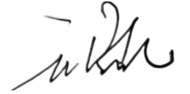                                                    年   月   日 课程教学大纲修订负责人及教学团队成员签名：                                                      年   月   日 课程教学大纲修订负责人及教学团队成员签名：                                                      年   月   日 课程教学大纲修订负责人及教学团队成员签名：                                                      年   月   日 课程教学大纲修订负责人及教学团队成员签名：                                                      年   月   日 系主任审核意见：系主任签名：年   月   日系主任审核意见：系主任签名：年   月   日系主任审核意见：系主任签名：年   月   日系主任审核意见：系主任签名：年   月   日系主任审核意见：系主任签名：年   月   日系主任审核意见：系主任签名：年   月   日系主任审核意见：系主任签名：年   月   日系主任审核意见：系主任签名：年   月   日系主任审核意见：系主任签名：年   月   日系主任审核意见：系主任签名：年   月   日课程目标优（X≧90）良（80≦X＜90）中（70≦X＜80）及格（60≦X＜70）不及格（X＜60）课程目标1：掌握音乐学科技法技能多项基本功，掌握音乐学科基础知识、基本理论、体系结构与思想方法，理解音乐学科的核心素养的内涵，形成音乐学科核心素养。能够较为扎实掌握音乐学科的基础知识，基本理论体系，结构与思想方法，基本功功底扎实能够较为好掌握音乐学科的基础知识，基本理论体系，结构与思想方法，基本功功底扎实能够较好扎实掌握音乐学科的基础知识，基本理论体系，结构与思想方法，基本功功底扎实能够基本掌握音乐学科的基础知识，基本理论体系，结构与思想方法，基本功功底有待提高未能够较好掌握音乐学科的基础知识，基本理论体系，结构与思想方法，基本功不牢固课程目标2：熟悉中学音乐课程标准和教材，能够正确处理课标和教材的关系， 科学合理地进行教学设计并实施教学，准确把握教学内容，分析学情，合理安排教学过程 和环节，科学设计评价内容和方式，根据学生音乐认知的特征和个体差异，注重差异化教学。课后能够及时反思、总结形成初步的教研能力。能够扎实掌握乐器演奏基础的教学方法，教学规律；能够发挥自身的长处、特征，有规律、有计划的进行学习，并形成总结出适合自己的经验能够较好掌握乐器演奏基础的教学方法，教学规律；能够发挥自身的长处、特征，有规律、有计划的进行学习，并形成总结出适合自己的经验能够较好掌握乐器演奏基础的教学方法，教学规律；能够发挥自身的长处、特征，有规律、有计划的进行学习，并形成总结出适合自己的经验能够基本掌握乐器演奏基础的教学方法，教学规律；基本能够发挥自身的长处、特征，有规律、有计划的进行学习，并形成总结出适合自己的经验未能够扎实掌握乐器演奏基础的教学方法，教学规律；未能够充分发挥自身的长处、特征，未能有规律、有计划的进行学习，未形成总结出适合自己的经验课程目标3：理解学习共同体的作用，掌握团队协作的基本策略，在课程学习、教育实践、艺术实践等活动中，具有良好的团队协作精神具备团队协作的能力，充分领会到在学习，实践等活动中团队协作的意义，具备在实践中开展实践活动的较强能力具备团队协作的能力，充分领会到在学习，实践等活动中团队协作的意义，具备在实践中开展实践活动的较强能力具备团队协作的能力，充分领会到在学习，实践等活动中团队协作的意义，具备在实践中开展实践活动的较强能力具备团队协作的能力，充分领会到在学习，实践等活动中团队协作的意义，具备在实践中开展实践活动的较强能力不具备团队协作的能力，未能领会到在学习，实践等活动中团队协作的意义，不具备在实践中开展实践活动的能力课程名称《剧目排练》《剧目排练》《剧目排练》《剧目排练》《剧目排练》《剧目排练》《剧目排练》《剧目排练》课程代码课程代码课程代码课程代码126686126686课程类型通识必修 通识选修专业必修  专业方向课专业选修 教师教育必修 教师教育选修通识必修 通识选修专业必修  专业方向课专业选修 教师教育必修 教师教育选修通识必修 通识选修专业必修  专业方向课专业选修 教师教育必修 教师教育选修通识必修 通识选修专业必修  专业方向课专业选修 教师教育必修 教师教育选修通识必修 通识选修专业必修  专业方向课专业选修 教师教育必修 教师教育选修通识必修 通识选修专业必修  专业方向课专业选修 教师教育必修 教师教育选修通识必修 通识选修专业必修  专业方向课专业选修 教师教育必修 教师教育选修通识必修 通识选修专业必修  专业方向课专业选修 教师教育必修 教师教育选修通识必修 通识选修专业必修  专业方向课专业选修 教师教育必修 教师教育选修通识必修 通识选修专业必修  专业方向课专业选修 教师教育必修 教师教育选修通识必修 通识选修专业必修  专业方向课专业选修 教师教育必修 教师教育选修通识必修 通识选修专业必修  专业方向课专业选修 教师教育必修 教师教育选修通识必修 通识选修专业必修  专业方向课专业选修 教师教育必修 教师教育选修通识必修 通识选修专业必修  专业方向课专业选修 教师教育必修 教师教育选修开课学期第6、8学期第6、8学期第6、8学期学分2222课程负责人课程负责人课程负责人课程负责人陈捷陈捷总学时646464理论学时实践学时实践学时实践学时实践学时6464先修课程与后续课程先修课程：形体舞蹈、民间舞、古典舞、现代舞、舞蹈编导后续课程：无先修课程：形体舞蹈、民间舞、古典舞、现代舞、舞蹈编导后续课程：无先修课程：形体舞蹈、民间舞、古典舞、现代舞、舞蹈编导后续课程：无先修课程：形体舞蹈、民间舞、古典舞、现代舞、舞蹈编导后续课程：无先修课程：形体舞蹈、民间舞、古典舞、现代舞、舞蹈编导后续课程：无先修课程：形体舞蹈、民间舞、古典舞、现代舞、舞蹈编导后续课程：无先修课程：形体舞蹈、民间舞、古典舞、现代舞、舞蹈编导后续课程：无先修课程：形体舞蹈、民间舞、古典舞、现代舞、舞蹈编导后续课程：无先修课程：形体舞蹈、民间舞、古典舞、现代舞、舞蹈编导后续课程：无先修课程：形体舞蹈、民间舞、古典舞、现代舞、舞蹈编导后续课程：无先修课程：形体舞蹈、民间舞、古典舞、现代舞、舞蹈编导后续课程：无先修课程：形体舞蹈、民间舞、古典舞、现代舞、舞蹈编导后续课程：无先修课程：形体舞蹈、民间舞、古典舞、现代舞、舞蹈编导后续课程：无先修课程：形体舞蹈、民间舞、古典舞、现代舞、舞蹈编导后续课程：无适用专业音乐学音乐学音乐学音乐学音乐学音乐学音乐学音乐学音乐学音乐学音乐学音乐学音乐学音乐学A参考教材1、历届“桃李杯”舞蹈比赛（完整版），北京环球音像出版社发行2、历届全国舞蹈荷花奖终评视频，全国舞蹈展演视频3、《舞蹈编导基础教程》，李承祥著，北京舞蹈学院（内部教材）4、《中外舞蹈思想概论》，于平，人民音乐出版社。1、历届“桃李杯”舞蹈比赛（完整版），北京环球音像出版社发行2、历届全国舞蹈荷花奖终评视频，全国舞蹈展演视频3、《舞蹈编导基础教程》，李承祥著，北京舞蹈学院（内部教材）4、《中外舞蹈思想概论》，于平，人民音乐出版社。1、历届“桃李杯”舞蹈比赛（完整版），北京环球音像出版社发行2、历届全国舞蹈荷花奖终评视频，全国舞蹈展演视频3、《舞蹈编导基础教程》，李承祥著，北京舞蹈学院（内部教材）4、《中外舞蹈思想概论》，于平，人民音乐出版社。1、历届“桃李杯”舞蹈比赛（完整版），北京环球音像出版社发行2、历届全国舞蹈荷花奖终评视频，全国舞蹈展演视频3、《舞蹈编导基础教程》，李承祥著，北京舞蹈学院（内部教材）4、《中外舞蹈思想概论》，于平，人民音乐出版社。1、历届“桃李杯”舞蹈比赛（完整版），北京环球音像出版社发行2、历届全国舞蹈荷花奖终评视频，全国舞蹈展演视频3、《舞蹈编导基础教程》，李承祥著，北京舞蹈学院（内部教材）4、《中外舞蹈思想概论》，于平，人民音乐出版社。1、历届“桃李杯”舞蹈比赛（完整版），北京环球音像出版社发行2、历届全国舞蹈荷花奖终评视频，全国舞蹈展演视频3、《舞蹈编导基础教程》，李承祥著，北京舞蹈学院（内部教材）4、《中外舞蹈思想概论》，于平，人民音乐出版社。1、历届“桃李杯”舞蹈比赛（完整版），北京环球音像出版社发行2、历届全国舞蹈荷花奖终评视频，全国舞蹈展演视频3、《舞蹈编导基础教程》，李承祥著，北京舞蹈学院（内部教材）4、《中外舞蹈思想概论》，于平，人民音乐出版社。1、历届“桃李杯”舞蹈比赛（完整版），北京环球音像出版社发行2、历届全国舞蹈荷花奖终评视频，全国舞蹈展演视频3、《舞蹈编导基础教程》，李承祥著，北京舞蹈学院（内部教材）4、《中外舞蹈思想概论》，于平，人民音乐出版社。1、历届“桃李杯”舞蹈比赛（完整版），北京环球音像出版社发行2、历届全国舞蹈荷花奖终评视频，全国舞蹈展演视频3、《舞蹈编导基础教程》，李承祥著，北京舞蹈学院（内部教材）4、《中外舞蹈思想概论》，于平，人民音乐出版社。1、历届“桃李杯”舞蹈比赛（完整版），北京环球音像出版社发行2、历届全国舞蹈荷花奖终评视频，全国舞蹈展演视频3、《舞蹈编导基础教程》，李承祥著，北京舞蹈学院（内部教材）4、《中外舞蹈思想概论》，于平，人民音乐出版社。1、历届“桃李杯”舞蹈比赛（完整版），北京环球音像出版社发行2、历届全国舞蹈荷花奖终评视频，全国舞蹈展演视频3、《舞蹈编导基础教程》，李承祥著，北京舞蹈学院（内部教材）4、《中外舞蹈思想概论》，于平，人民音乐出版社。1、历届“桃李杯”舞蹈比赛（完整版），北京环球音像出版社发行2、历届全国舞蹈荷花奖终评视频，全国舞蹈展演视频3、《舞蹈编导基础教程》，李承祥著，北京舞蹈学院（内部教材）4、《中外舞蹈思想概论》，于平，人民音乐出版社。1、历届“桃李杯”舞蹈比赛（完整版），北京环球音像出版社发行2、历届全国舞蹈荷花奖终评视频，全国舞蹈展演视频3、《舞蹈编导基础教程》，李承祥著，北京舞蹈学院（内部教材）4、《中外舞蹈思想概论》，于平，人民音乐出版社。1、历届“桃李杯”舞蹈比赛（完整版），北京环球音像出版社发行2、历届全国舞蹈荷花奖终评视频，全国舞蹈展演视频3、《舞蹈编导基础教程》，李承祥著，北京舞蹈学院（内部教材）4、《中外舞蹈思想概论》，于平，人民音乐出版社。B主要参考书籍1、历届全国舞蹈荷花奖终评视频，全国舞蹈展演视频2、《舞蹈学导论》，吕艺生著，上海音乐出版社，20043、《中国舞蹈编导教材》，孙天路主编，高等教育出版社，2004年。4、《舞蹈编导基础教程》，李承祥著，北京舞蹈学院（内部教材）1、历届全国舞蹈荷花奖终评视频，全国舞蹈展演视频2、《舞蹈学导论》，吕艺生著，上海音乐出版社，20043、《中国舞蹈编导教材》，孙天路主编，高等教育出版社，2004年。4、《舞蹈编导基础教程》，李承祥著，北京舞蹈学院（内部教材）1、历届全国舞蹈荷花奖终评视频，全国舞蹈展演视频2、《舞蹈学导论》，吕艺生著，上海音乐出版社，20043、《中国舞蹈编导教材》，孙天路主编，高等教育出版社，2004年。4、《舞蹈编导基础教程》，李承祥著，北京舞蹈学院（内部教材）1、历届全国舞蹈荷花奖终评视频，全国舞蹈展演视频2、《舞蹈学导论》，吕艺生著，上海音乐出版社，20043、《中国舞蹈编导教材》，孙天路主编，高等教育出版社，2004年。4、《舞蹈编导基础教程》，李承祥著，北京舞蹈学院（内部教材）1、历届全国舞蹈荷花奖终评视频，全国舞蹈展演视频2、《舞蹈学导论》，吕艺生著，上海音乐出版社，20043、《中国舞蹈编导教材》，孙天路主编，高等教育出版社，2004年。4、《舞蹈编导基础教程》，李承祥著，北京舞蹈学院（内部教材）1、历届全国舞蹈荷花奖终评视频，全国舞蹈展演视频2、《舞蹈学导论》，吕艺生著，上海音乐出版社，20043、《中国舞蹈编导教材》，孙天路主编，高等教育出版社，2004年。4、《舞蹈编导基础教程》，李承祥著，北京舞蹈学院（内部教材）1、历届全国舞蹈荷花奖终评视频，全国舞蹈展演视频2、《舞蹈学导论》，吕艺生著，上海音乐出版社，20043、《中国舞蹈编导教材》，孙天路主编，高等教育出版社，2004年。4、《舞蹈编导基础教程》，李承祥著，北京舞蹈学院（内部教材）1、历届全国舞蹈荷花奖终评视频，全国舞蹈展演视频2、《舞蹈学导论》，吕艺生著，上海音乐出版社，20043、《中国舞蹈编导教材》，孙天路主编，高等教育出版社，2004年。4、《舞蹈编导基础教程》，李承祥著，北京舞蹈学院（内部教材）1、历届全国舞蹈荷花奖终评视频，全国舞蹈展演视频2、《舞蹈学导论》，吕艺生著，上海音乐出版社，20043、《中国舞蹈编导教材》，孙天路主编，高等教育出版社，2004年。4、《舞蹈编导基础教程》，李承祥著，北京舞蹈学院（内部教材）1、历届全国舞蹈荷花奖终评视频，全国舞蹈展演视频2、《舞蹈学导论》，吕艺生著，上海音乐出版社，20043、《中国舞蹈编导教材》，孙天路主编，高等教育出版社，2004年。4、《舞蹈编导基础教程》，李承祥著，北京舞蹈学院（内部教材）1、历届全国舞蹈荷花奖终评视频，全国舞蹈展演视频2、《舞蹈学导论》，吕艺生著，上海音乐出版社，20043、《中国舞蹈编导教材》，孙天路主编，高等教育出版社，2004年。4、《舞蹈编导基础教程》，李承祥著，北京舞蹈学院（内部教材）1、历届全国舞蹈荷花奖终评视频，全国舞蹈展演视频2、《舞蹈学导论》，吕艺生著，上海音乐出版社，20043、《中国舞蹈编导教材》，孙天路主编，高等教育出版社，2004年。4、《舞蹈编导基础教程》，李承祥著，北京舞蹈学院（内部教材）1、历届全国舞蹈荷花奖终评视频，全国舞蹈展演视频2、《舞蹈学导论》，吕艺生著，上海音乐出版社，20043、《中国舞蹈编导教材》，孙天路主编，高等教育出版社，2004年。4、《舞蹈编导基础教程》，李承祥著，北京舞蹈学院（内部教材）1、历届全国舞蹈荷花奖终评视频，全国舞蹈展演视频2、《舞蹈学导论》，吕艺生著，上海音乐出版社，20043、《中国舞蹈编导教材》，孙天路主编，高等教育出版社，2004年。4、《舞蹈编导基础教程》，李承祥著，北京舞蹈学院（内部教材）C线上学习资源教学大纲、授课计划、考核方法、电子教材、音频、阅读资料、网络文献、各大链接网址相关教学资源。教学大纲、授课计划、考核方法、电子教材、音频、阅读资料、网络文献、各大链接网址相关教学资源。教学大纲、授课计划、考核方法、电子教材、音频、阅读资料、网络文献、各大链接网址相关教学资源。教学大纲、授课计划、考核方法、电子教材、音频、阅读资料、网络文献、各大链接网址相关教学资源。教学大纲、授课计划、考核方法、电子教材、音频、阅读资料、网络文献、各大链接网址相关教学资源。教学大纲、授课计划、考核方法、电子教材、音频、阅读资料、网络文献、各大链接网址相关教学资源。教学大纲、授课计划、考核方法、电子教材、音频、阅读资料、网络文献、各大链接网址相关教学资源。教学大纲、授课计划、考核方法、电子教材、音频、阅读资料、网络文献、各大链接网址相关教学资源。教学大纲、授课计划、考核方法、电子教材、音频、阅读资料、网络文献、各大链接网址相关教学资源。教学大纲、授课计划、考核方法、电子教材、音频、阅读资料、网络文献、各大链接网址相关教学资源。教学大纲、授课计划、考核方法、电子教材、音频、阅读资料、网络文献、各大链接网址相关教学资源。教学大纲、授课计划、考核方法、电子教材、音频、阅读资料、网络文献、各大链接网址相关教学资源。教学大纲、授课计划、考核方法、电子教材、音频、阅读资料、网络文献、各大链接网址相关教学资源。教学大纲、授课计划、考核方法、电子教材、音频、阅读资料、网络文献、各大链接网址相关教学资源。D课程描述 (含性质、地位和任务)本课程是普通高等学校音乐学本科专业的专业必修课程，是培养学生从事音乐教育音乐表演、艺术相关工作基本能力的一门课程，是培养学生艺术综合素养的重要途径，对于学生认识自我身体、展现个人综合的素质具有重要作用。本课程是普通高等学校音乐学本科专业的专业必修课程，是培养学生从事音乐教育音乐表演、艺术相关工作基本能力的一门课程，是培养学生艺术综合素养的重要途径，对于学生认识自我身体、展现个人综合的素质具有重要作用。本课程是普通高等学校音乐学本科专业的专业必修课程，是培养学生从事音乐教育音乐表演、艺术相关工作基本能力的一门课程，是培养学生艺术综合素养的重要途径，对于学生认识自我身体、展现个人综合的素质具有重要作用。本课程是普通高等学校音乐学本科专业的专业必修课程，是培养学生从事音乐教育音乐表演、艺术相关工作基本能力的一门课程，是培养学生艺术综合素养的重要途径，对于学生认识自我身体、展现个人综合的素质具有重要作用。本课程是普通高等学校音乐学本科专业的专业必修课程，是培养学生从事音乐教育音乐表演、艺术相关工作基本能力的一门课程，是培养学生艺术综合素养的重要途径，对于学生认识自我身体、展现个人综合的素质具有重要作用。本课程是普通高等学校音乐学本科专业的专业必修课程，是培养学生从事音乐教育音乐表演、艺术相关工作基本能力的一门课程，是培养学生艺术综合素养的重要途径，对于学生认识自我身体、展现个人综合的素质具有重要作用。本课程是普通高等学校音乐学本科专业的专业必修课程，是培养学生从事音乐教育音乐表演、艺术相关工作基本能力的一门课程，是培养学生艺术综合素养的重要途径，对于学生认识自我身体、展现个人综合的素质具有重要作用。本课程是普通高等学校音乐学本科专业的专业必修课程，是培养学生从事音乐教育音乐表演、艺术相关工作基本能力的一门课程，是培养学生艺术综合素养的重要途径，对于学生认识自我身体、展现个人综合的素质具有重要作用。本课程是普通高等学校音乐学本科专业的专业必修课程，是培养学生从事音乐教育音乐表演、艺术相关工作基本能力的一门课程，是培养学生艺术综合素养的重要途径，对于学生认识自我身体、展现个人综合的素质具有重要作用。本课程是普通高等学校音乐学本科专业的专业必修课程，是培养学生从事音乐教育音乐表演、艺术相关工作基本能力的一门课程，是培养学生艺术综合素养的重要途径，对于学生认识自我身体、展现个人综合的素质具有重要作用。本课程是普通高等学校音乐学本科专业的专业必修课程，是培养学生从事音乐教育音乐表演、艺术相关工作基本能力的一门课程，是培养学生艺术综合素养的重要途径，对于学生认识自我身体、展现个人综合的素质具有重要作用。本课程是普通高等学校音乐学本科专业的专业必修课程，是培养学生从事音乐教育音乐表演、艺术相关工作基本能力的一门课程，是培养学生艺术综合素养的重要途径，对于学生认识自我身体、展现个人综合的素质具有重要作用。本课程是普通高等学校音乐学本科专业的专业必修课程，是培养学生从事音乐教育音乐表演、艺术相关工作基本能力的一门课程，是培养学生艺术综合素养的重要途径，对于学生认识自我身体、展现个人综合的素质具有重要作用。本课程是普通高等学校音乐学本科专业的专业必修课程，是培养学生从事音乐教育音乐表演、艺术相关工作基本能力的一门课程，是培养学生艺术综合素养的重要途径，对于学生认识自我身体、展现个人综合的素质具有重要作用。E课程学习目标及其与毕业要求的对应关系通过本课程的学习，学生具备如下知识、能力及情感态度价值观：课程目标1：具有一定的舞蹈教学编排能力，运用学科知识和现代信息技术进行音乐课堂教学和课外音乐活动设计，具有传承传统音乐舞蹈文化的意识。（支撑毕业要求 4.3 ）课程目标2：明确舞蹈剧目排练的学习对教师成长的意义，学会不断提高自身专业能力，了解社会对音乐舞蹈专业的需求以及发展趋势，初步进行职业规划（支撑毕业要求7.2）课程目标3：学会沟通与合作。掌握人际交往和沟通的方式方法，具备团队协作精神，自觉和同伴形成学习共同体。有一定的沟通交流能力，能够团结协作，有效地完成小型群舞的排练（支撑材料8.1、8.2））通过本课程的学习，学生具备如下知识、能力及情感态度价值观：课程目标1：具有一定的舞蹈教学编排能力，运用学科知识和现代信息技术进行音乐课堂教学和课外音乐活动设计，具有传承传统音乐舞蹈文化的意识。（支撑毕业要求 4.3 ）课程目标2：明确舞蹈剧目排练的学习对教师成长的意义，学会不断提高自身专业能力，了解社会对音乐舞蹈专业的需求以及发展趋势，初步进行职业规划（支撑毕业要求7.2）课程目标3：学会沟通与合作。掌握人际交往和沟通的方式方法，具备团队协作精神，自觉和同伴形成学习共同体。有一定的沟通交流能力，能够团结协作，有效地完成小型群舞的排练（支撑材料8.1、8.2））通过本课程的学习，学生具备如下知识、能力及情感态度价值观：课程目标1：具有一定的舞蹈教学编排能力，运用学科知识和现代信息技术进行音乐课堂教学和课外音乐活动设计，具有传承传统音乐舞蹈文化的意识。（支撑毕业要求 4.3 ）课程目标2：明确舞蹈剧目排练的学习对教师成长的意义，学会不断提高自身专业能力，了解社会对音乐舞蹈专业的需求以及发展趋势，初步进行职业规划（支撑毕业要求7.2）课程目标3：学会沟通与合作。掌握人际交往和沟通的方式方法，具备团队协作精神，自觉和同伴形成学习共同体。有一定的沟通交流能力，能够团结协作，有效地完成小型群舞的排练（支撑材料8.1、8.2））通过本课程的学习，学生具备如下知识、能力及情感态度价值观：课程目标1：具有一定的舞蹈教学编排能力，运用学科知识和现代信息技术进行音乐课堂教学和课外音乐活动设计，具有传承传统音乐舞蹈文化的意识。（支撑毕业要求 4.3 ）课程目标2：明确舞蹈剧目排练的学习对教师成长的意义，学会不断提高自身专业能力，了解社会对音乐舞蹈专业的需求以及发展趋势，初步进行职业规划（支撑毕业要求7.2）课程目标3：学会沟通与合作。掌握人际交往和沟通的方式方法，具备团队协作精神，自觉和同伴形成学习共同体。有一定的沟通交流能力，能够团结协作，有效地完成小型群舞的排练（支撑材料8.1、8.2））通过本课程的学习，学生具备如下知识、能力及情感态度价值观：课程目标1：具有一定的舞蹈教学编排能力，运用学科知识和现代信息技术进行音乐课堂教学和课外音乐活动设计，具有传承传统音乐舞蹈文化的意识。（支撑毕业要求 4.3 ）课程目标2：明确舞蹈剧目排练的学习对教师成长的意义，学会不断提高自身专业能力，了解社会对音乐舞蹈专业的需求以及发展趋势，初步进行职业规划（支撑毕业要求7.2）课程目标3：学会沟通与合作。掌握人际交往和沟通的方式方法，具备团队协作精神，自觉和同伴形成学习共同体。有一定的沟通交流能力，能够团结协作，有效地完成小型群舞的排练（支撑材料8.1、8.2））通过本课程的学习，学生具备如下知识、能力及情感态度价值观：课程目标1：具有一定的舞蹈教学编排能力，运用学科知识和现代信息技术进行音乐课堂教学和课外音乐活动设计，具有传承传统音乐舞蹈文化的意识。（支撑毕业要求 4.3 ）课程目标2：明确舞蹈剧目排练的学习对教师成长的意义，学会不断提高自身专业能力，了解社会对音乐舞蹈专业的需求以及发展趋势，初步进行职业规划（支撑毕业要求7.2）课程目标3：学会沟通与合作。掌握人际交往和沟通的方式方法，具备团队协作精神，自觉和同伴形成学习共同体。有一定的沟通交流能力，能够团结协作，有效地完成小型群舞的排练（支撑材料8.1、8.2））通过本课程的学习，学生具备如下知识、能力及情感态度价值观：课程目标1：具有一定的舞蹈教学编排能力，运用学科知识和现代信息技术进行音乐课堂教学和课外音乐活动设计，具有传承传统音乐舞蹈文化的意识。（支撑毕业要求 4.3 ）课程目标2：明确舞蹈剧目排练的学习对教师成长的意义，学会不断提高自身专业能力，了解社会对音乐舞蹈专业的需求以及发展趋势，初步进行职业规划（支撑毕业要求7.2）课程目标3：学会沟通与合作。掌握人际交往和沟通的方式方法，具备团队协作精神，自觉和同伴形成学习共同体。有一定的沟通交流能力，能够团结协作，有效地完成小型群舞的排练（支撑材料8.1、8.2））通过本课程的学习，学生具备如下知识、能力及情感态度价值观：课程目标1：具有一定的舞蹈教学编排能力，运用学科知识和现代信息技术进行音乐课堂教学和课外音乐活动设计，具有传承传统音乐舞蹈文化的意识。（支撑毕业要求 4.3 ）课程目标2：明确舞蹈剧目排练的学习对教师成长的意义，学会不断提高自身专业能力，了解社会对音乐舞蹈专业的需求以及发展趋势，初步进行职业规划（支撑毕业要求7.2）课程目标3：学会沟通与合作。掌握人际交往和沟通的方式方法，具备团队协作精神，自觉和同伴形成学习共同体。有一定的沟通交流能力，能够团结协作，有效地完成小型群舞的排练（支撑材料8.1、8.2））通过本课程的学习，学生具备如下知识、能力及情感态度价值观：课程目标1：具有一定的舞蹈教学编排能力，运用学科知识和现代信息技术进行音乐课堂教学和课外音乐活动设计，具有传承传统音乐舞蹈文化的意识。（支撑毕业要求 4.3 ）课程目标2：明确舞蹈剧目排练的学习对教师成长的意义，学会不断提高自身专业能力，了解社会对音乐舞蹈专业的需求以及发展趋势，初步进行职业规划（支撑毕业要求7.2）课程目标3：学会沟通与合作。掌握人际交往和沟通的方式方法，具备团队协作精神，自觉和同伴形成学习共同体。有一定的沟通交流能力，能够团结协作，有效地完成小型群舞的排练（支撑材料8.1、8.2））通过本课程的学习，学生具备如下知识、能力及情感态度价值观：课程目标1：具有一定的舞蹈教学编排能力，运用学科知识和现代信息技术进行音乐课堂教学和课外音乐活动设计，具有传承传统音乐舞蹈文化的意识。（支撑毕业要求 4.3 ）课程目标2：明确舞蹈剧目排练的学习对教师成长的意义，学会不断提高自身专业能力，了解社会对音乐舞蹈专业的需求以及发展趋势，初步进行职业规划（支撑毕业要求7.2）课程目标3：学会沟通与合作。掌握人际交往和沟通的方式方法，具备团队协作精神，自觉和同伴形成学习共同体。有一定的沟通交流能力，能够团结协作，有效地完成小型群舞的排练（支撑材料8.1、8.2））通过本课程的学习，学生具备如下知识、能力及情感态度价值观：课程目标1：具有一定的舞蹈教学编排能力，运用学科知识和现代信息技术进行音乐课堂教学和课外音乐活动设计，具有传承传统音乐舞蹈文化的意识。（支撑毕业要求 4.3 ）课程目标2：明确舞蹈剧目排练的学习对教师成长的意义，学会不断提高自身专业能力，了解社会对音乐舞蹈专业的需求以及发展趋势，初步进行职业规划（支撑毕业要求7.2）课程目标3：学会沟通与合作。掌握人际交往和沟通的方式方法，具备团队协作精神，自觉和同伴形成学习共同体。有一定的沟通交流能力，能够团结协作，有效地完成小型群舞的排练（支撑材料8.1、8.2））通过本课程的学习，学生具备如下知识、能力及情感态度价值观：课程目标1：具有一定的舞蹈教学编排能力，运用学科知识和现代信息技术进行音乐课堂教学和课外音乐活动设计，具有传承传统音乐舞蹈文化的意识。（支撑毕业要求 4.3 ）课程目标2：明确舞蹈剧目排练的学习对教师成长的意义，学会不断提高自身专业能力，了解社会对音乐舞蹈专业的需求以及发展趋势，初步进行职业规划（支撑毕业要求7.2）课程目标3：学会沟通与合作。掌握人际交往和沟通的方式方法，具备团队协作精神，自觉和同伴形成学习共同体。有一定的沟通交流能力，能够团结协作，有效地完成小型群舞的排练（支撑材料8.1、8.2））通过本课程的学习，学生具备如下知识、能力及情感态度价值观：课程目标1：具有一定的舞蹈教学编排能力，运用学科知识和现代信息技术进行音乐课堂教学和课外音乐活动设计，具有传承传统音乐舞蹈文化的意识。（支撑毕业要求 4.3 ）课程目标2：明确舞蹈剧目排练的学习对教师成长的意义，学会不断提高自身专业能力，了解社会对音乐舞蹈专业的需求以及发展趋势，初步进行职业规划（支撑毕业要求7.2）课程目标3：学会沟通与合作。掌握人际交往和沟通的方式方法，具备团队协作精神，自觉和同伴形成学习共同体。有一定的沟通交流能力，能够团结协作，有效地完成小型群舞的排练（支撑材料8.1、8.2））通过本课程的学习，学生具备如下知识、能力及情感态度价值观：课程目标1：具有一定的舞蹈教学编排能力，运用学科知识和现代信息技术进行音乐课堂教学和课外音乐活动设计，具有传承传统音乐舞蹈文化的意识。（支撑毕业要求 4.3 ）课程目标2：明确舞蹈剧目排练的学习对教师成长的意义，学会不断提高自身专业能力，了解社会对音乐舞蹈专业的需求以及发展趋势，初步进行职业规划（支撑毕业要求7.2）课程目标3：学会沟通与合作。掌握人际交往和沟通的方式方法，具备团队协作精神，自觉和同伴形成学习共同体。有一定的沟通交流能力，能够团结协作，有效地完成小型群舞的排练（支撑材料8.1、8.2））E课程学习目标及其与毕业要求的对应关系课程目标课程目标毕业要求分解指标点毕业要求分解指标点毕业要求分解指标点毕业要求分解指标点毕业要求分解指标点毕业要求分解指标点毕业要求分解指标点毕业要求分解指标点毕业要求毕业要求毕业要求毕业要求E课程学习目标及其与毕业要求的对应关系课程目标1课程目标14.3【传统文化传承】具有传承传统音乐舞蹈文化的意识，能够运用传统音乐舞蹈文化资源进行课堂教学和开展课外音乐舞蹈活动。4.3【传统文化传承】具有传承传统音乐舞蹈文化的意识，能够运用传统音乐舞蹈文化资源进行课堂教学和开展课外音乐舞蹈活动。4.3【传统文化传承】具有传承传统音乐舞蹈文化的意识，能够运用传统音乐舞蹈文化资源进行课堂教学和开展课外音乐舞蹈活动。4.3【传统文化传承】具有传承传统音乐舞蹈文化的意识，能够运用传统音乐舞蹈文化资源进行课堂教学和开展课外音乐舞蹈活动。4.3【传统文化传承】具有传承传统音乐舞蹈文化的意识，能够运用传统音乐舞蹈文化资源进行课堂教学和开展课外音乐舞蹈活动。4.3【传统文化传承】具有传承传统音乐舞蹈文化的意识，能够运用传统音乐舞蹈文化资源进行课堂教学和开展课外音乐舞蹈活动。4.3【传统文化传承】具有传承传统音乐舞蹈文化的意识，能够运用传统音乐舞蹈文化资源进行课堂教学和开展课外音乐舞蹈活动。4.3【传统文化传承】具有传承传统音乐舞蹈文化的意识，能够运用传统音乐舞蹈文化资源进行课堂教学和开展课外音乐舞蹈活动。教学能力(M)教学能力(M)教学能力(M)教学能力(M)E课程学习目标及其与毕业要求的对应关系课程目标2课程目标27.2【自我发展】明确终身学习对中学教师成长的意义，形成终身学习与自我发展的意识，了解音乐教育发展趋势和社会需求，根据音乐基础教育课程的改革发展动态，进行职业生涯发展规划。7.2【自我发展】明确终身学习对中学教师成长的意义，形成终身学习与自我发展的意识，了解音乐教育发展趋势和社会需求，根据音乐基础教育课程的改革发展动态，进行职业生涯发展规划。7.2【自我发展】明确终身学习对中学教师成长的意义，形成终身学习与自我发展的意识，了解音乐教育发展趋势和社会需求，根据音乐基础教育课程的改革发展动态，进行职业生涯发展规划。7.2【自我发展】明确终身学习对中学教师成长的意义，形成终身学习与自我发展的意识，了解音乐教育发展趋势和社会需求，根据音乐基础教育课程的改革发展动态，进行职业生涯发展规划。7.2【自我发展】明确终身学习对中学教师成长的意义，形成终身学习与自我发展的意识，了解音乐教育发展趋势和社会需求，根据音乐基础教育课程的改革发展动态，进行职业生涯发展规划。7.2【自我发展】明确终身学习对中学教师成长的意义，形成终身学习与自我发展的意识，了解音乐教育发展趋势和社会需求，根据音乐基础教育课程的改革发展动态，进行职业生涯发展规划。7.2【自我发展】明确终身学习对中学教师成长的意义，形成终身学习与自我发展的意识，了解音乐教育发展趋势和社会需求，根据音乐基础教育课程的改革发展动态，进行职业生涯发展规划。7.2【自我发展】明确终身学习对中学教师成长的意义，形成终身学习与自我发展的意识，了解音乐教育发展趋势和社会需求，根据音乐基础教育课程的改革发展动态，进行职业生涯发展规划。学会反思（L）学会反思（L）学会反思（L）学会反思（L）E课程学习目标及其与毕业要求的对应关系课程目标3课程目标38.1【沟通交流】掌握人际交往和沟通的方式方法，能够在教育实践、社会实践中与同事、 同行、专家等进行有效沟通交流。8.2【团队协作】理解学习共同体的作用，掌握团队协作的基本策略，在课程学习、教育实践、艺术实践等活动中，具有良好的团队协作精神。8.1【沟通交流】掌握人际交往和沟通的方式方法，能够在教育实践、社会实践中与同事、 同行、专家等进行有效沟通交流。8.2【团队协作】理解学习共同体的作用，掌握团队协作的基本策略，在课程学习、教育实践、艺术实践等活动中，具有良好的团队协作精神。8.1【沟通交流】掌握人际交往和沟通的方式方法，能够在教育实践、社会实践中与同事、 同行、专家等进行有效沟通交流。8.2【团队协作】理解学习共同体的作用，掌握团队协作的基本策略，在课程学习、教育实践、艺术实践等活动中，具有良好的团队协作精神。8.1【沟通交流】掌握人际交往和沟通的方式方法，能够在教育实践、社会实践中与同事、 同行、专家等进行有效沟通交流。8.2【团队协作】理解学习共同体的作用，掌握团队协作的基本策略，在课程学习、教育实践、艺术实践等活动中，具有良好的团队协作精神。8.1【沟通交流】掌握人际交往和沟通的方式方法，能够在教育实践、社会实践中与同事、 同行、专家等进行有效沟通交流。8.2【团队协作】理解学习共同体的作用，掌握团队协作的基本策略，在课程学习、教育实践、艺术实践等活动中，具有良好的团队协作精神。8.1【沟通交流】掌握人际交往和沟通的方式方法，能够在教育实践、社会实践中与同事、 同行、专家等进行有效沟通交流。8.2【团队协作】理解学习共同体的作用，掌握团队协作的基本策略，在课程学习、教育实践、艺术实践等活动中，具有良好的团队协作精神。8.1【沟通交流】掌握人际交往和沟通的方式方法，能够在教育实践、社会实践中与同事、 同行、专家等进行有效沟通交流。8.2【团队协作】理解学习共同体的作用，掌握团队协作的基本策略，在课程学习、教育实践、艺术实践等活动中，具有良好的团队协作精神。8.1【沟通交流】掌握人际交往和沟通的方式方法，能够在教育实践、社会实践中与同事、 同行、专家等进行有效沟通交流。8.2【团队协作】理解学习共同体的作用，掌握团队协作的基本策略，在课程学习、教育实践、艺术实践等活动中，具有良好的团队协作精神。沟通合作（H）沟通合作（H）沟通合作（H）沟通合作（H）G实验（实训）内容实训内容及训练要求实训内容及训练要求实训内容及训练要求实训内容及训练要求实训内容及训练要求实训内容及训练要求支撑课程目标支撑课程目标支撑课程目标支撑课程目标学时 分配学时 分配学时 分配学时 分配G实验（实训）内容训练一：古典舞剧目训练实训目的：规范古典舞剧目学习增强舞蹈表现力。实训任务：1.学会古典舞剧目中动作的基本要求。 2.基本掌握古典舞剧目运用到舞蹈表演中。思政融入：以作品的表演与表达内容引导学生自觉传承和弘扬中华优秀舞蹈文化，提高审美意识，树立文化自信。训练一：古典舞剧目训练实训目的：规范古典舞剧目学习增强舞蹈表现力。实训任务：1.学会古典舞剧目中动作的基本要求。 2.基本掌握古典舞剧目运用到舞蹈表演中。思政融入：以作品的表演与表达内容引导学生自觉传承和弘扬中华优秀舞蹈文化，提高审美意识，树立文化自信。训练一：古典舞剧目训练实训目的：规范古典舞剧目学习增强舞蹈表现力。实训任务：1.学会古典舞剧目中动作的基本要求。 2.基本掌握古典舞剧目运用到舞蹈表演中。思政融入：以作品的表演与表达内容引导学生自觉传承和弘扬中华优秀舞蹈文化，提高审美意识，树立文化自信。训练一：古典舞剧目训练实训目的：规范古典舞剧目学习增强舞蹈表现力。实训任务：1.学会古典舞剧目中动作的基本要求。 2.基本掌握古典舞剧目运用到舞蹈表演中。思政融入：以作品的表演与表达内容引导学生自觉传承和弘扬中华优秀舞蹈文化，提高审美意识，树立文化自信。训练一：古典舞剧目训练实训目的：规范古典舞剧目学习增强舞蹈表现力。实训任务：1.学会古典舞剧目中动作的基本要求。 2.基本掌握古典舞剧目运用到舞蹈表演中。思政融入：以作品的表演与表达内容引导学生自觉传承和弘扬中华优秀舞蹈文化，提高审美意识，树立文化自信。训练一：古典舞剧目训练实训目的：规范古典舞剧目学习增强舞蹈表现力。实训任务：1.学会古典舞剧目中动作的基本要求。 2.基本掌握古典舞剧目运用到舞蹈表演中。思政融入：以作品的表演与表达内容引导学生自觉传承和弘扬中华优秀舞蹈文化，提高审美意识，树立文化自信。支撑课程目标1、2、3支撑课程目标1、2、3支撑课程目标1、2、3支撑课程目标1、2、314141414G实验（实训）内容训练二：民族民间舞剧目训练实训目的：规范民间舞剧目学习增强舞蹈表现力。实训任务：1.学会民间舞剧目中动作的基本要求。 2.基本掌握民间舞剧目运用到舞蹈表演中。思政融入：以作品的表演与表达内容引导学生自觉传承传统舞蹈文化，树立民族情怀认同感增强民族自强与自信。训练二：民族民间舞剧目训练实训目的：规范民间舞剧目学习增强舞蹈表现力。实训任务：1.学会民间舞剧目中动作的基本要求。 2.基本掌握民间舞剧目运用到舞蹈表演中。思政融入：以作品的表演与表达内容引导学生自觉传承传统舞蹈文化，树立民族情怀认同感增强民族自强与自信。训练二：民族民间舞剧目训练实训目的：规范民间舞剧目学习增强舞蹈表现力。实训任务：1.学会民间舞剧目中动作的基本要求。 2.基本掌握民间舞剧目运用到舞蹈表演中。思政融入：以作品的表演与表达内容引导学生自觉传承传统舞蹈文化，树立民族情怀认同感增强民族自强与自信。训练二：民族民间舞剧目训练实训目的：规范民间舞剧目学习增强舞蹈表现力。实训任务：1.学会民间舞剧目中动作的基本要求。 2.基本掌握民间舞剧目运用到舞蹈表演中。思政融入：以作品的表演与表达内容引导学生自觉传承传统舞蹈文化，树立民族情怀认同感增强民族自强与自信。训练二：民族民间舞剧目训练实训目的：规范民间舞剧目学习增强舞蹈表现力。实训任务：1.学会民间舞剧目中动作的基本要求。 2.基本掌握民间舞剧目运用到舞蹈表演中。思政融入：以作品的表演与表达内容引导学生自觉传承传统舞蹈文化，树立民族情怀认同感增强民族自强与自信。训练二：民族民间舞剧目训练实训目的：规范民间舞剧目学习增强舞蹈表现力。实训任务：1.学会民间舞剧目中动作的基本要求。 2.基本掌握民间舞剧目运用到舞蹈表演中。思政融入：以作品的表演与表达内容引导学生自觉传承传统舞蹈文化，树立民族情怀认同感增强民族自强与自信。支撑课程目标1、2、3支撑课程目标1、2、3支撑课程目标1、2、3支撑课程目标1、2、316161616G实验（实训）内容训练三：现代舞剧目训练实训目的：规范现代舞剧目学习增强舞蹈表现力。实训任务：1学会现代舞剧目中动作的基本要求。 2.基本掌握现代舞剧目运用到舞蹈表演中。思政融入：构建学生多元艺术知识，培养独立思考的品质。提升学生的审美能力和情感体验。训练三：现代舞剧目训练实训目的：规范现代舞剧目学习增强舞蹈表现力。实训任务：1学会现代舞剧目中动作的基本要求。 2.基本掌握现代舞剧目运用到舞蹈表演中。思政融入：构建学生多元艺术知识，培养独立思考的品质。提升学生的审美能力和情感体验。训练三：现代舞剧目训练实训目的：规范现代舞剧目学习增强舞蹈表现力。实训任务：1学会现代舞剧目中动作的基本要求。 2.基本掌握现代舞剧目运用到舞蹈表演中。思政融入：构建学生多元艺术知识，培养独立思考的品质。提升学生的审美能力和情感体验。训练三：现代舞剧目训练实训目的：规范现代舞剧目学习增强舞蹈表现力。实训任务：1学会现代舞剧目中动作的基本要求。 2.基本掌握现代舞剧目运用到舞蹈表演中。思政融入：构建学生多元艺术知识，培养独立思考的品质。提升学生的审美能力和情感体验。训练三：现代舞剧目训练实训目的：规范现代舞剧目学习增强舞蹈表现力。实训任务：1学会现代舞剧目中动作的基本要求。 2.基本掌握现代舞剧目运用到舞蹈表演中。思政融入：构建学生多元艺术知识，培养独立思考的品质。提升学生的审美能力和情感体验。训练三：现代舞剧目训练实训目的：规范现代舞剧目学习增强舞蹈表现力。实训任务：1学会现代舞剧目中动作的基本要求。 2.基本掌握现代舞剧目运用到舞蹈表演中。思政融入：构建学生多元艺术知识，培养独立思考的品质。提升学生的审美能力和情感体验。支撑课程目标1、2、3支撑课程目标1、2、3支撑课程目标1、2、3支撑课程目标1、2、316161616G实验（实训）内容训练四：流行舞实训目的：规范流行舞学习增强舞蹈表现力实训任务：1.学会流行舞动作的规范性、到位性；具有观察空间变化的能力。 2.基本掌握流行舞并运用到舞蹈表演中。思政融入：把握舞蹈艺术前沿动态，建立多元的舞蹈艺术观。训练四：流行舞实训目的：规范流行舞学习增强舞蹈表现力实训任务：1.学会流行舞动作的规范性、到位性；具有观察空间变化的能力。 2.基本掌握流行舞并运用到舞蹈表演中。思政融入：把握舞蹈艺术前沿动态，建立多元的舞蹈艺术观。训练四：流行舞实训目的：规范流行舞学习增强舞蹈表现力实训任务：1.学会流行舞动作的规范性、到位性；具有观察空间变化的能力。 2.基本掌握流行舞并运用到舞蹈表演中。思政融入：把握舞蹈艺术前沿动态，建立多元的舞蹈艺术观。训练四：流行舞实训目的：规范流行舞学习增强舞蹈表现力实训任务：1.学会流行舞动作的规范性、到位性；具有观察空间变化的能力。 2.基本掌握流行舞并运用到舞蹈表演中。思政融入：把握舞蹈艺术前沿动态，建立多元的舞蹈艺术观。训练四：流行舞实训目的：规范流行舞学习增强舞蹈表现力实训任务：1.学会流行舞动作的规范性、到位性；具有观察空间变化的能力。 2.基本掌握流行舞并运用到舞蹈表演中。思政融入：把握舞蹈艺术前沿动态，建立多元的舞蹈艺术观。训练四：流行舞实训目的：规范流行舞学习增强舞蹈表现力实训任务：1.学会流行舞动作的规范性、到位性；具有观察空间变化的能力。 2.基本掌握流行舞并运用到舞蹈表演中。思政融入：把握舞蹈艺术前沿动态，建立多元的舞蹈艺术观。支撑课程目标1、2、3支撑课程目标1、2、3支撑课程目标1、2、3支撑课程目标1、2、310101010G实验（实训）内容训练五：当代舞剧目实训目的：规范当代舞动作要求增强舞蹈表现力。实训任务：1.学会当代舞动作的规范性、到位性；具有观察空间变化的能力。 2.基本掌握当代舞并运用到舞蹈表演中。思政融入：引导学生关注社会现实问题，培养独立思考意识和团结协作能力。训练五：当代舞剧目实训目的：规范当代舞动作要求增强舞蹈表现力。实训任务：1.学会当代舞动作的规范性、到位性；具有观察空间变化的能力。 2.基本掌握当代舞并运用到舞蹈表演中。思政融入：引导学生关注社会现实问题，培养独立思考意识和团结协作能力。训练五：当代舞剧目实训目的：规范当代舞动作要求增强舞蹈表现力。实训任务：1.学会当代舞动作的规范性、到位性；具有观察空间变化的能力。 2.基本掌握当代舞并运用到舞蹈表演中。思政融入：引导学生关注社会现实问题，培养独立思考意识和团结协作能力。训练五：当代舞剧目实训目的：规范当代舞动作要求增强舞蹈表现力。实训任务：1.学会当代舞动作的规范性、到位性；具有观察空间变化的能力。 2.基本掌握当代舞并运用到舞蹈表演中。思政融入：引导学生关注社会现实问题，培养独立思考意识和团结协作能力。训练五：当代舞剧目实训目的：规范当代舞动作要求增强舞蹈表现力。实训任务：1.学会当代舞动作的规范性、到位性；具有观察空间变化的能力。 2.基本掌握当代舞并运用到舞蹈表演中。思政融入：引导学生关注社会现实问题，培养独立思考意识和团结协作能力。训练五：当代舞剧目实训目的：规范当代舞动作要求增强舞蹈表现力。实训任务：1.学会当代舞动作的规范性、到位性；具有观察空间变化的能力。 2.基本掌握当代舞并运用到舞蹈表演中。思政融入：引导学生关注社会现实问题，培养独立思考意识和团结协作能力。支撑课程目标1、2、3支撑课程目标1、2、3支撑课程目标1、2、3支撑课程目标1、2、38888G实验（实训）内容合计合计合计合计合计合计合计合计合计合计64646464I教学方法与教学方式1、示范教学法，在课堂上进行动作示范，让学生模仿练习2、分析教学法，通过课堂对动作进行分解分析，加上讨论纠错等方式，引导学生发现问题解决问题。3、开通网络课堂，达到与学生及时沟通、交流的目的。同时重视师生互动与小组活动，将课堂教学变为师生共同活动的过程。主要方式：讲授  网络学习  讨论或座谈  问题导向学  分组合作学习  专题学习  实作学习  发表学习  实习  参观访问  其它：        (如口头训练等)1、示范教学法，在课堂上进行动作示范，让学生模仿练习2、分析教学法，通过课堂对动作进行分解分析，加上讨论纠错等方式，引导学生发现问题解决问题。3、开通网络课堂，达到与学生及时沟通、交流的目的。同时重视师生互动与小组活动，将课堂教学变为师生共同活动的过程。主要方式：讲授  网络学习  讨论或座谈  问题导向学  分组合作学习  专题学习  实作学习  发表学习  实习  参观访问  其它：        (如口头训练等)1、示范教学法，在课堂上进行动作示范，让学生模仿练习2、分析教学法，通过课堂对动作进行分解分析，加上讨论纠错等方式，引导学生发现问题解决问题。3、开通网络课堂，达到与学生及时沟通、交流的目的。同时重视师生互动与小组活动，将课堂教学变为师生共同活动的过程。主要方式：讲授  网络学习  讨论或座谈  问题导向学  分组合作学习  专题学习  实作学习  发表学习  实习  参观访问  其它：        (如口头训练等)1、示范教学法，在课堂上进行动作示范，让学生模仿练习2、分析教学法，通过课堂对动作进行分解分析，加上讨论纠错等方式，引导学生发现问题解决问题。3、开通网络课堂，达到与学生及时沟通、交流的目的。同时重视师生互动与小组活动，将课堂教学变为师生共同活动的过程。主要方式：讲授  网络学习  讨论或座谈  问题导向学  分组合作学习  专题学习  实作学习  发表学习  实习  参观访问  其它：        (如口头训练等)1、示范教学法，在课堂上进行动作示范，让学生模仿练习2、分析教学法，通过课堂对动作进行分解分析，加上讨论纠错等方式，引导学生发现问题解决问题。3、开通网络课堂，达到与学生及时沟通、交流的目的。同时重视师生互动与小组活动，将课堂教学变为师生共同活动的过程。主要方式：讲授  网络学习  讨论或座谈  问题导向学  分组合作学习  专题学习  实作学习  发表学习  实习  参观访问  其它：        (如口头训练等)1、示范教学法，在课堂上进行动作示范，让学生模仿练习2、分析教学法，通过课堂对动作进行分解分析，加上讨论纠错等方式，引导学生发现问题解决问题。3、开通网络课堂，达到与学生及时沟通、交流的目的。同时重视师生互动与小组活动，将课堂教学变为师生共同活动的过程。主要方式：讲授  网络学习  讨论或座谈  问题导向学  分组合作学习  专题学习  实作学习  发表学习  实习  参观访问  其它：        (如口头训练等)1、示范教学法，在课堂上进行动作示范，让学生模仿练习2、分析教学法，通过课堂对动作进行分解分析，加上讨论纠错等方式，引导学生发现问题解决问题。3、开通网络课堂，达到与学生及时沟通、交流的目的。同时重视师生互动与小组活动，将课堂教学变为师生共同活动的过程。主要方式：讲授  网络学习  讨论或座谈  问题导向学  分组合作学习  专题学习  实作学习  发表学习  实习  参观访问  其它：        (如口头训练等)1、示范教学法，在课堂上进行动作示范，让学生模仿练习2、分析教学法，通过课堂对动作进行分解分析，加上讨论纠错等方式，引导学生发现问题解决问题。3、开通网络课堂，达到与学生及时沟通、交流的目的。同时重视师生互动与小组活动，将课堂教学变为师生共同活动的过程。主要方式：讲授  网络学习  讨论或座谈  问题导向学  分组合作学习  专题学习  实作学习  发表学习  实习  参观访问  其它：        (如口头训练等)1、示范教学法，在课堂上进行动作示范，让学生模仿练习2、分析教学法，通过课堂对动作进行分解分析，加上讨论纠错等方式，引导学生发现问题解决问题。3、开通网络课堂，达到与学生及时沟通、交流的目的。同时重视师生互动与小组活动，将课堂教学变为师生共同活动的过程。主要方式：讲授  网络学习  讨论或座谈  问题导向学  分组合作学习  专题学习  实作学习  发表学习  实习  参观访问  其它：        (如口头训练等)1、示范教学法，在课堂上进行动作示范，让学生模仿练习2、分析教学法，通过课堂对动作进行分解分析，加上讨论纠错等方式，引导学生发现问题解决问题。3、开通网络课堂，达到与学生及时沟通、交流的目的。同时重视师生互动与小组活动，将课堂教学变为师生共同活动的过程。主要方式：讲授  网络学习  讨论或座谈  问题导向学  分组合作学习  专题学习  实作学习  发表学习  实习  参观访问  其它：        (如口头训练等)1、示范教学法，在课堂上进行动作示范，让学生模仿练习2、分析教学法，通过课堂对动作进行分解分析，加上讨论纠错等方式，引导学生发现问题解决问题。3、开通网络课堂，达到与学生及时沟通、交流的目的。同时重视师生互动与小组活动，将课堂教学变为师生共同活动的过程。主要方式：讲授  网络学习  讨论或座谈  问题导向学  分组合作学习  专题学习  实作学习  发表学习  实习  参观访问  其它：        (如口头训练等)1、示范教学法，在课堂上进行动作示范，让学生模仿练习2、分析教学法，通过课堂对动作进行分解分析，加上讨论纠错等方式，引导学生发现问题解决问题。3、开通网络课堂，达到与学生及时沟通、交流的目的。同时重视师生互动与小组活动，将课堂教学变为师生共同活动的过程。主要方式：讲授  网络学习  讨论或座谈  问题导向学  分组合作学习  专题学习  实作学习  发表学习  实习  参观访问  其它：        (如口头训练等)1、示范教学法，在课堂上进行动作示范，让学生模仿练习2、分析教学法，通过课堂对动作进行分解分析，加上讨论纠错等方式，引导学生发现问题解决问题。3、开通网络课堂，达到与学生及时沟通、交流的目的。同时重视师生互动与小组活动，将课堂教学变为师生共同活动的过程。主要方式：讲授  网络学习  讨论或座谈  问题导向学  分组合作学习  专题学习  实作学习  发表学习  实习  参观访问  其它：        (如口头训练等)1、示范教学法，在课堂上进行动作示范，让学生模仿练习2、分析教学法，通过课堂对动作进行分解分析，加上讨论纠错等方式，引导学生发现问题解决问题。3、开通网络课堂，达到与学生及时沟通、交流的目的。同时重视师生互动与小组活动，将课堂教学变为师生共同活动的过程。主要方式：讲授  网络学习  讨论或座谈  问题导向学  分组合作学习  专题学习  实作学习  发表学习  实习  参观访问  其它：        (如口头训练等)J教学条件需求（如时间、地点安排与“一课双师”等教师配备需求等）1、专业舞蹈教室2、专业教学多媒体音响（如时间、地点安排与“一课双师”等教师配备需求等）1、专业舞蹈教室2、专业教学多媒体音响（如时间、地点安排与“一课双师”等教师配备需求等）1、专业舞蹈教室2、专业教学多媒体音响（如时间、地点安排与“一课双师”等教师配备需求等）1、专业舞蹈教室2、专业教学多媒体音响（如时间、地点安排与“一课双师”等教师配备需求等）1、专业舞蹈教室2、专业教学多媒体音响（如时间、地点安排与“一课双师”等教师配备需求等）1、专业舞蹈教室2、专业教学多媒体音响（如时间、地点安排与“一课双师”等教师配备需求等）1、专业舞蹈教室2、专业教学多媒体音响（如时间、地点安排与“一课双师”等教师配备需求等）1、专业舞蹈教室2、专业教学多媒体音响（如时间、地点安排与“一课双师”等教师配备需求等）1、专业舞蹈教室2、专业教学多媒体音响（如时间、地点安排与“一课双师”等教师配备需求等）1、专业舞蹈教室2、专业教学多媒体音响（如时间、地点安排与“一课双师”等教师配备需求等）1、专业舞蹈教室2、专业教学多媒体音响（如时间、地点安排与“一课双师”等教师配备需求等）1、专业舞蹈教室2、专业教学多媒体音响（如时间、地点安排与“一课双师”等教师配备需求等）1、专业舞蹈教室2、专业教学多媒体音响（如时间、地点安排与“一课双师”等教师配备需求等）1、专业舞蹈教室2、专业教学多媒体音响K课程目标及其考核内容、考核方式及评分占比课程目标及评分占比考核内容考核内容考核内容考核内容考核内容考核内容考核方式考核方式考核方式考核方式考核方式考核方式课程分目标的达成度K课程目标及其考核内容、考核方式及评分占比课程目标及评分占比考核内容考核内容考核内容考核内容考核内容考核内容平时考勤占比（30%）平时考勤占比（30%）课堂表现占比（30%）课堂表现占比（30%）期末考试评分占比（40%）期末考试评分占比（40%）课程分目标的达成度K课程目标及其考核内容、考核方式及评分占比课程目标1（30%）1.具有一定的舞蹈教学编排能力，2.运用学科知识和现代信息技术进行音乐课堂教学和课外音乐活动设计1.具有一定的舞蹈教学编排能力，2.运用学科知识和现代信息技术进行音乐课堂教学和课外音乐活动设计1.具有一定的舞蹈教学编排能力，2.运用学科知识和现代信息技术进行音乐课堂教学和课外音乐活动设计1.具有一定的舞蹈教学编排能力，2.运用学科知识和现代信息技术进行音乐课堂教学和课外音乐活动设计1.具有一定的舞蹈教学编排能力，2.运用学科知识和现代信息技术进行音乐课堂教学和课外音乐活动设计1.具有一定的舞蹈教学编排能力，2.运用学科知识和现代信息技术进行音乐课堂教学和课外音乐活动设计999912120.75K课程目标及其考核内容、考核方式及评分占比课程目标2（20%）明确舞蹈剧目排练的学习对教师成长的意义，学会不断提高自身专业能力了解社会对音乐舞蹈专业的需求以及发展趋势，初步进行职业规划。明确舞蹈剧目排练的学习对教师成长的意义，学会不断提高自身专业能力了解社会对音乐舞蹈专业的需求以及发展趋势，初步进行职业规划。明确舞蹈剧目排练的学习对教师成长的意义，学会不断提高自身专业能力了解社会对音乐舞蹈专业的需求以及发展趋势，初步进行职业规划。明确舞蹈剧目排练的学习对教师成长的意义，学会不断提高自身专业能力了解社会对音乐舞蹈专业的需求以及发展趋势，初步进行职业规划。明确舞蹈剧目排练的学习对教师成长的意义，学会不断提高自身专业能力了解社会对音乐舞蹈专业的需求以及发展趋势，初步进行职业规划。明确舞蹈剧目排练的学习对教师成长的意义，学会不断提高自身专业能力了解社会对音乐舞蹈专业的需求以及发展趋势，初步进行职业规划。6666880.75K课程目标及其考核内容、考核方式及评分占比课程目标3（50%）学会沟通与合作，掌握人际交往和沟通的方式方法，具备团队协作精神。自觉和同伴形成学习共同体。有一定的沟通交流能力，能够团结协作，有效地完成小型群舞的排练。学会沟通与合作，掌握人际交往和沟通的方式方法，具备团队协作精神。自觉和同伴形成学习共同体。有一定的沟通交流能力，能够团结协作，有效地完成小型群舞的排练。学会沟通与合作，掌握人际交往和沟通的方式方法，具备团队协作精神。自觉和同伴形成学习共同体。有一定的沟通交流能力，能够团结协作，有效地完成小型群舞的排练。学会沟通与合作，掌握人际交往和沟通的方式方法，具备团队协作精神。自觉和同伴形成学习共同体。有一定的沟通交流能力，能够团结协作，有效地完成小型群舞的排练。学会沟通与合作，掌握人际交往和沟通的方式方法，具备团队协作精神。自觉和同伴形成学习共同体。有一定的沟通交流能力，能够团结协作，有效地完成小型群舞的排练。学会沟通与合作，掌握人际交往和沟通的方式方法，具备团队协作精神。自觉和同伴形成学习共同体。有一定的沟通交流能力，能够团结协作，有效地完成小型群舞的排练。1515151520200.75K课程目标及其考核内容、考核方式及评分占比总分总分总分总分总分总分总分3030303040400.75L学习建议1.自主学习。建议学生通过网络资源，规划自己的课程学习计划，充分发挥自身的学习能动性。2.研究性学习。鼓励学生针对课程教学内容，尝试理论课结合实践的教学方式，提高学生的学习兴趣，了解国内外最新形体训练知识，开阔学生的视野。1.自主学习。建议学生通过网络资源，规划自己的课程学习计划，充分发挥自身的学习能动性。2.研究性学习。鼓励学生针对课程教学内容，尝试理论课结合实践的教学方式，提高学生的学习兴趣，了解国内外最新形体训练知识，开阔学生的视野。1.自主学习。建议学生通过网络资源，规划自己的课程学习计划，充分发挥自身的学习能动性。2.研究性学习。鼓励学生针对课程教学内容，尝试理论课结合实践的教学方式，提高学生的学习兴趣，了解国内外最新形体训练知识，开阔学生的视野。1.自主学习。建议学生通过网络资源，规划自己的课程学习计划，充分发挥自身的学习能动性。2.研究性学习。鼓励学生针对课程教学内容，尝试理论课结合实践的教学方式，提高学生的学习兴趣，了解国内外最新形体训练知识，开阔学生的视野。1.自主学习。建议学生通过网络资源，规划自己的课程学习计划，充分发挥自身的学习能动性。2.研究性学习。鼓励学生针对课程教学内容，尝试理论课结合实践的教学方式，提高学生的学习兴趣，了解国内外最新形体训练知识，开阔学生的视野。1.自主学习。建议学生通过网络资源，规划自己的课程学习计划，充分发挥自身的学习能动性。2.研究性学习。鼓励学生针对课程教学内容，尝试理论课结合实践的教学方式，提高学生的学习兴趣，了解国内外最新形体训练知识，开阔学生的视野。1.自主学习。建议学生通过网络资源，规划自己的课程学习计划，充分发挥自身的学习能动性。2.研究性学习。鼓励学生针对课程教学内容，尝试理论课结合实践的教学方式，提高学生的学习兴趣，了解国内外最新形体训练知识，开阔学生的视野。1.自主学习。建议学生通过网络资源，规划自己的课程学习计划，充分发挥自身的学习能动性。2.研究性学习。鼓励学生针对课程教学内容，尝试理论课结合实践的教学方式，提高学生的学习兴趣，了解国内外最新形体训练知识，开阔学生的视野。1.自主学习。建议学生通过网络资源，规划自己的课程学习计划，充分发挥自身的学习能动性。2.研究性学习。鼓励学生针对课程教学内容，尝试理论课结合实践的教学方式，提高学生的学习兴趣，了解国内外最新形体训练知识，开阔学生的视野。1.自主学习。建议学生通过网络资源，规划自己的课程学习计划，充分发挥自身的学习能动性。2.研究性学习。鼓励学生针对课程教学内容，尝试理论课结合实践的教学方式，提高学生的学习兴趣，了解国内外最新形体训练知识，开阔学生的视野。1.自主学习。建议学生通过网络资源，规划自己的课程学习计划，充分发挥自身的学习能动性。2.研究性学习。鼓励学生针对课程教学内容，尝试理论课结合实践的教学方式，提高学生的学习兴趣，了解国内外最新形体训练知识，开阔学生的视野。1.自主学习。建议学生通过网络资源，规划自己的课程学习计划，充分发挥自身的学习能动性。2.研究性学习。鼓励学生针对课程教学内容，尝试理论课结合实践的教学方式，提高学生的学习兴趣，了解国内外最新形体训练知识，开阔学生的视野。1.自主学习。建议学生通过网络资源，规划自己的课程学习计划，充分发挥自身的学习能动性。2.研究性学习。鼓励学生针对课程教学内容，尝试理论课结合实践的教学方式，提高学生的学习兴趣，了解国内外最新形体训练知识，开阔学生的视野。1.自主学习。建议学生通过网络资源，规划自己的课程学习计划，充分发挥自身的学习能动性。2.研究性学习。鼓励学生针对课程教学内容，尝试理论课结合实践的教学方式，提高学生的学习兴趣，了解国内外最新形体训练知识，开阔学生的视野。M评分量表《剧目排练》课程目标评分量表见附表。《剧目排练》课程目标评分量表见附表。《剧目排练》课程目标评分量表见附表。《剧目排练》课程目标评分量表见附表。《剧目排练》课程目标评分量表见附表。《剧目排练》课程目标评分量表见附表。《剧目排练》课程目标评分量表见附表。《剧目排练》课程目标评分量表见附表。《剧目排练》课程目标评分量表见附表。《剧目排练》课程目标评分量表见附表。《剧目排练》课程目标评分量表见附表。《剧目排练》课程目标评分量表见附表。《剧目排练》课程目标评分量表见附表。《剧目排练》课程目标评分量表见附表。备注课程大纲A—M项由开课学院审批通过，任课教师不能自行更改。课程大纲A—M项由开课学院审批通过，任课教师不能自行更改。课程大纲A—M项由开课学院审批通过，任课教师不能自行更改。课程大纲A—M项由开课学院审批通过，任课教师不能自行更改。课程大纲A—M项由开课学院审批通过，任课教师不能自行更改。课程大纲A—M项由开课学院审批通过，任课教师不能自行更改。课程大纲A—M项由开课学院审批通过，任课教师不能自行更改。课程大纲A—M项由开课学院审批通过，任课教师不能自行更改。课程大纲A—M项由开课学院审批通过，任课教师不能自行更改。课程大纲A—M项由开课学院审批通过，任课教师不能自行更改。课程大纲A—M项由开课学院审批通过，任课教师不能自行更改。课程大纲A—M项由开课学院审批通过，任课教师不能自行更改。课程大纲A—M项由开课学院审批通过，任课教师不能自行更改。课程大纲A—M项由开课学院审批通过，任课教师不能自行更改。审批意见课程教学大纲修订负责人及教学团队成员签名：   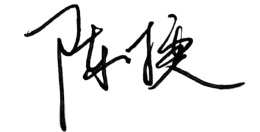                                               年   月   日 课程教学大纲修订负责人及教学团队成员签名：                                                 年   月   日 课程教学大纲修订负责人及教学团队成员签名：                                                 年   月   日 课程教学大纲修订负责人及教学团队成员签名：                                                 年   月   日 课程教学大纲修订负责人及教学团队成员签名：                                                 年   月   日 系主任审核意见：系主任签名：年   月   日系主任审核意见：系主任签名：年   月   日系主任审核意见：系主任签名：年   月   日系主任审核意见：系主任签名：年   月   日系主任审核意见：系主任签名：年   月   日系主任审核意见：系主任签名：年   月   日系主任审核意见：系主任签名：年   月   日系主任审核意见：系主任签名：年   月   日系主任审核意见：系主任签名：年   月   日课程目标优（X≧90）良（80≦X＜90）中（70≦X＜80）及格（60≦X＜70）不及格（X＜60）课程目标1.具有的舞蹈教学编排能力，运用学科知识和现代信息技术进行音乐课堂教学和课外音乐活动设计，具有传承传统音乐舞蹈文化的意识。具有舞蹈教学编排能力，能够运用学科知识和现代信息技术进行音乐课堂教学和课外音乐活动设计，具有传承传统音乐舞蹈文化的意识。具有舞段编排能力，能够运用学科知识和现代信息技术进行教学，具有传承传统音乐舞蹈文化的意识。初步掌握舞蹈基本的教学编排能力，初步能够运用学科知识和现代信息技术进行教学，具有传承传统音乐舞蹈文化的意识。掌握最基本的舞蹈教学能力。顺利完成舞蹈的基本动作和排练。不能掌握基本的的舞蹈教学编排能力，不能够运用学科知识和现代信息技术进行教学。课程目标2. 明确舞蹈剧目排练的学习对教师成长的意义，学会不断提高自身专业能力，了解社会对音乐舞蹈专业的需求以及发展趋势，初步进行职业规划。能够明确舞蹈剧目排练的学习对教师成长的意义，学会不断提高自身专业能力，了解社会对音乐舞蹈专业的需求以及发展趋势，初步进行职业规划。能够明确舞蹈剧目排练的学习对教师成长的意义，能够提高自身专业能力，对社会对音乐舞蹈专业的需求以及发展趋势有些了解，初步进行职业规划。能够明确舞蹈剧目排练的学习对教师成长的意义，能够提高自身专业能力，对社会对音乐舞蹈专业的需求以及发展趋势不太了解，初步进行职业规划。能够明确舞蹈剧目排练的学习对教师成长的意义，不能够提高自身专业能力，对社会对音乐舞蹈专业的需求以及发展趋势不了解，初步进行职业规划。不能够明确舞蹈剧目排练的学习对教师成长的意义，不能够提高自身专业能力，对社会对音乐舞蹈专业的需求以及发展趋势有些了解，不能初步进行职业规划。课程目标3.学会沟通与合作。掌握人际交往和沟通的方式方法，具备团队协作精神，自觉和同伴形成学习共同体。能够熟练沟通交流，自主学习，具有良好的团队协作精神，能够积极参加舞蹈艺术实践活动。能够熟练沟通交流，能够自主学习的，具有一定团队协作精神，能够积极参加舞蹈艺术实践活动。沟通交流能力一般，团队协作能力一般，能够参加舞蹈艺术实践活动。沟通交流能力一般，团队协作能力一般，参加舞蹈艺术实践活动不够积极。不具备沟通交流能力和团队协作精神，不参与舞蹈艺术实践活动。课程名称《毕业论文》《毕业论文》《毕业论文》《毕业论文》《毕业论文》课程代码课程代码课程代码126626126626126626课程类型通识必修 通识选修 专业必修 专业选修 教师教育必修 教师教育选修通识必修 通识选修 专业必修 专业选修 教师教育必修 教师教育选修通识必修 通识选修 专业必修 专业选修 教师教育必修 教师教育选修通识必修 通识选修 专业必修 专业选修 教师教育必修 教师教育选修通识必修 通识选修 专业必修 专业选修 教师教育必修 教师教育选修通识必修 通识选修 专业必修 专业选修 教师教育必修 教师教育选修通识必修 通识选修 专业必修 专业选修 教师教育必修 教师教育选修通识必修 通识选修 专业必修 专业选修 教师教育必修 教师教育选修通识必修 通识选修 专业必修 专业选修 教师教育必修 教师教育选修通识必修 通识选修 专业必修 专业选修 教师教育必修 教师教育选修通识必修 通识选修 专业必修 专业选修 教师教育必修 教师教育选修开课学期第8学期第8学期学分22课程负责人课程负责人课程负责人唐进宝唐进宝唐进宝总学时8周8周理论学时实践学时实践学时实践学时先修课程与后续课程先修课程：教育见习。后续课程：教育研习。先修课程：教育见习。后续课程：教育研习。先修课程：教育见习。后续课程：教育研习。先修课程：教育见习。后续课程：教育研习。先修课程：教育见习。后续课程：教育研习。先修课程：教育见习。后续课程：教育研习。先修课程：教育见习。后续课程：教育研习。先修课程：教育见习。后续课程：教育研习。先修课程：教育见习。后续课程：教育研习。先修课程：教育见习。后续课程：教育研习。先修课程：教育见习。后续课程：教育研习。适用专业音乐学音乐学音乐学音乐学音乐学音乐学音乐学音乐学音乐学音乐学音乐学D课程描述 (含性质、地位和任务)毕业论文在培养学生探求真理、强化社会意识、进行专业及科学研究基本训练、提高综合实践能力与素质等方面，具有不可替代的作用，是教育与生产劳动和社会实践相结合的重要体现，是培养学生的创新能力、实践能力和创业精神的重要实践环节。毕业论文在培养学生探求真理、强化社会意识、进行专业及科学研究基本训练、提高综合实践能力与素质等方面，具有不可替代的作用，是教育与生产劳动和社会实践相结合的重要体现，是培养学生的创新能力、实践能力和创业精神的重要实践环节。毕业论文在培养学生探求真理、强化社会意识、进行专业及科学研究基本训练、提高综合实践能力与素质等方面，具有不可替代的作用，是教育与生产劳动和社会实践相结合的重要体现，是培养学生的创新能力、实践能力和创业精神的重要实践环节。毕业论文在培养学生探求真理、强化社会意识、进行专业及科学研究基本训练、提高综合实践能力与素质等方面，具有不可替代的作用，是教育与生产劳动和社会实践相结合的重要体现，是培养学生的创新能力、实践能力和创业精神的重要实践环节。毕业论文在培养学生探求真理、强化社会意识、进行专业及科学研究基本训练、提高综合实践能力与素质等方面，具有不可替代的作用，是教育与生产劳动和社会实践相结合的重要体现，是培养学生的创新能力、实践能力和创业精神的重要实践环节。毕业论文在培养学生探求真理、强化社会意识、进行专业及科学研究基本训练、提高综合实践能力与素质等方面，具有不可替代的作用，是教育与生产劳动和社会实践相结合的重要体现，是培养学生的创新能力、实践能力和创业精神的重要实践环节。毕业论文在培养学生探求真理、强化社会意识、进行专业及科学研究基本训练、提高综合实践能力与素质等方面，具有不可替代的作用，是教育与生产劳动和社会实践相结合的重要体现，是培养学生的创新能力、实践能力和创业精神的重要实践环节。毕业论文在培养学生探求真理、强化社会意识、进行专业及科学研究基本训练、提高综合实践能力与素质等方面，具有不可替代的作用，是教育与生产劳动和社会实践相结合的重要体现，是培养学生的创新能力、实践能力和创业精神的重要实践环节。毕业论文在培养学生探求真理、强化社会意识、进行专业及科学研究基本训练、提高综合实践能力与素质等方面，具有不可替代的作用，是教育与生产劳动和社会实践相结合的重要体现，是培养学生的创新能力、实践能力和创业精神的重要实践环节。毕业论文在培养学生探求真理、强化社会意识、进行专业及科学研究基本训练、提高综合实践能力与素质等方面，具有不可替代的作用，是教育与生产劳动和社会实践相结合的重要体现，是培养学生的创新能力、实践能力和创业精神的重要实践环节。毕业论文在培养学生探求真理、强化社会意识、进行专业及科学研究基本训练、提高综合实践能力与素质等方面，具有不可替代的作用，是教育与生产劳动和社会实践相结合的重要体现，是培养学生的创新能力、实践能力和创业精神的重要实践环节。E课程学习目标及其与毕业要求的对应关系通过本课程的学习，学生具备如下知识、能力及情感态度价值观：课程目标1：认同中学音乐教师工作的价值和意义，具有良好的从教意愿，热爱音乐教育事业的情怀，选题能够体现地方音乐基础教育相关内容。（支撑毕业要求2.1、2.2）课程目标2：能够综合运用所学的音乐教育专业基础理论、专业知识和基本技能，具备一定的跨学科意识，形成初步的综合学习和知识整合的能力，分析和解决毕业论文写作中遇到的问题。（支撑毕业要求3.3）课程目标3：关注中学音乐教育教学改革发展动态，初步掌握反思方法和技能，具有一定创新意识，运用批判性思维方法，具有分析和解决毕业论文写作遇到问题的能力，并进行反思改进。（支撑毕业要求7.1、7.2）课程目标4.能够理解学习共同体的作用，掌握沟通交流的方式方法，能够与指导教师就毕业论文相关问题进行有效沟通与探讨，听取意见及时改进。（支撑毕业要求8.1、8.2）通过本课程的学习，学生具备如下知识、能力及情感态度价值观：课程目标1：认同中学音乐教师工作的价值和意义，具有良好的从教意愿，热爱音乐教育事业的情怀，选题能够体现地方音乐基础教育相关内容。（支撑毕业要求2.1、2.2）课程目标2：能够综合运用所学的音乐教育专业基础理论、专业知识和基本技能，具备一定的跨学科意识，形成初步的综合学习和知识整合的能力，分析和解决毕业论文写作中遇到的问题。（支撑毕业要求3.3）课程目标3：关注中学音乐教育教学改革发展动态，初步掌握反思方法和技能，具有一定创新意识，运用批判性思维方法，具有分析和解决毕业论文写作遇到问题的能力，并进行反思改进。（支撑毕业要求7.1、7.2）课程目标4.能够理解学习共同体的作用，掌握沟通交流的方式方法，能够与指导教师就毕业论文相关问题进行有效沟通与探讨，听取意见及时改进。（支撑毕业要求8.1、8.2）通过本课程的学习，学生具备如下知识、能力及情感态度价值观：课程目标1：认同中学音乐教师工作的价值和意义，具有良好的从教意愿，热爱音乐教育事业的情怀，选题能够体现地方音乐基础教育相关内容。（支撑毕业要求2.1、2.2）课程目标2：能够综合运用所学的音乐教育专业基础理论、专业知识和基本技能，具备一定的跨学科意识，形成初步的综合学习和知识整合的能力，分析和解决毕业论文写作中遇到的问题。（支撑毕业要求3.3）课程目标3：关注中学音乐教育教学改革发展动态，初步掌握反思方法和技能，具有一定创新意识，运用批判性思维方法，具有分析和解决毕业论文写作遇到问题的能力，并进行反思改进。（支撑毕业要求7.1、7.2）课程目标4.能够理解学习共同体的作用，掌握沟通交流的方式方法，能够与指导教师就毕业论文相关问题进行有效沟通与探讨，听取意见及时改进。（支撑毕业要求8.1、8.2）通过本课程的学习，学生具备如下知识、能力及情感态度价值观：课程目标1：认同中学音乐教师工作的价值和意义，具有良好的从教意愿，热爱音乐教育事业的情怀，选题能够体现地方音乐基础教育相关内容。（支撑毕业要求2.1、2.2）课程目标2：能够综合运用所学的音乐教育专业基础理论、专业知识和基本技能，具备一定的跨学科意识，形成初步的综合学习和知识整合的能力，分析和解决毕业论文写作中遇到的问题。（支撑毕业要求3.3）课程目标3：关注中学音乐教育教学改革发展动态，初步掌握反思方法和技能，具有一定创新意识，运用批判性思维方法，具有分析和解决毕业论文写作遇到问题的能力，并进行反思改进。（支撑毕业要求7.1、7.2）课程目标4.能够理解学习共同体的作用，掌握沟通交流的方式方法，能够与指导教师就毕业论文相关问题进行有效沟通与探讨，听取意见及时改进。（支撑毕业要求8.1、8.2）通过本课程的学习，学生具备如下知识、能力及情感态度价值观：课程目标1：认同中学音乐教师工作的价值和意义，具有良好的从教意愿，热爱音乐教育事业的情怀，选题能够体现地方音乐基础教育相关内容。（支撑毕业要求2.1、2.2）课程目标2：能够综合运用所学的音乐教育专业基础理论、专业知识和基本技能，具备一定的跨学科意识，形成初步的综合学习和知识整合的能力，分析和解决毕业论文写作中遇到的问题。（支撑毕业要求3.3）课程目标3：关注中学音乐教育教学改革发展动态，初步掌握反思方法和技能，具有一定创新意识，运用批判性思维方法，具有分析和解决毕业论文写作遇到问题的能力，并进行反思改进。（支撑毕业要求7.1、7.2）课程目标4.能够理解学习共同体的作用，掌握沟通交流的方式方法，能够与指导教师就毕业论文相关问题进行有效沟通与探讨，听取意见及时改进。（支撑毕业要求8.1、8.2）通过本课程的学习，学生具备如下知识、能力及情感态度价值观：课程目标1：认同中学音乐教师工作的价值和意义，具有良好的从教意愿，热爱音乐教育事业的情怀，选题能够体现地方音乐基础教育相关内容。（支撑毕业要求2.1、2.2）课程目标2：能够综合运用所学的音乐教育专业基础理论、专业知识和基本技能，具备一定的跨学科意识，形成初步的综合学习和知识整合的能力，分析和解决毕业论文写作中遇到的问题。（支撑毕业要求3.3）课程目标3：关注中学音乐教育教学改革发展动态，初步掌握反思方法和技能，具有一定创新意识，运用批判性思维方法，具有分析和解决毕业论文写作遇到问题的能力，并进行反思改进。（支撑毕业要求7.1、7.2）课程目标4.能够理解学习共同体的作用，掌握沟通交流的方式方法，能够与指导教师就毕业论文相关问题进行有效沟通与探讨，听取意见及时改进。（支撑毕业要求8.1、8.2）通过本课程的学习，学生具备如下知识、能力及情感态度价值观：课程目标1：认同中学音乐教师工作的价值和意义，具有良好的从教意愿，热爱音乐教育事业的情怀，选题能够体现地方音乐基础教育相关内容。（支撑毕业要求2.1、2.2）课程目标2：能够综合运用所学的音乐教育专业基础理论、专业知识和基本技能，具备一定的跨学科意识，形成初步的综合学习和知识整合的能力，分析和解决毕业论文写作中遇到的问题。（支撑毕业要求3.3）课程目标3：关注中学音乐教育教学改革发展动态，初步掌握反思方法和技能，具有一定创新意识，运用批判性思维方法，具有分析和解决毕业论文写作遇到问题的能力，并进行反思改进。（支撑毕业要求7.1、7.2）课程目标4.能够理解学习共同体的作用，掌握沟通交流的方式方法，能够与指导教师就毕业论文相关问题进行有效沟通与探讨，听取意见及时改进。（支撑毕业要求8.1、8.2）通过本课程的学习，学生具备如下知识、能力及情感态度价值观：课程目标1：认同中学音乐教师工作的价值和意义，具有良好的从教意愿，热爱音乐教育事业的情怀，选题能够体现地方音乐基础教育相关内容。（支撑毕业要求2.1、2.2）课程目标2：能够综合运用所学的音乐教育专业基础理论、专业知识和基本技能，具备一定的跨学科意识，形成初步的综合学习和知识整合的能力，分析和解决毕业论文写作中遇到的问题。（支撑毕业要求3.3）课程目标3：关注中学音乐教育教学改革发展动态，初步掌握反思方法和技能，具有一定创新意识，运用批判性思维方法，具有分析和解决毕业论文写作遇到问题的能力，并进行反思改进。（支撑毕业要求7.1、7.2）课程目标4.能够理解学习共同体的作用，掌握沟通交流的方式方法，能够与指导教师就毕业论文相关问题进行有效沟通与探讨，听取意见及时改进。（支撑毕业要求8.1、8.2）通过本课程的学习，学生具备如下知识、能力及情感态度价值观：课程目标1：认同中学音乐教师工作的价值和意义，具有良好的从教意愿，热爱音乐教育事业的情怀，选题能够体现地方音乐基础教育相关内容。（支撑毕业要求2.1、2.2）课程目标2：能够综合运用所学的音乐教育专业基础理论、专业知识和基本技能，具备一定的跨学科意识，形成初步的综合学习和知识整合的能力，分析和解决毕业论文写作中遇到的问题。（支撑毕业要求3.3）课程目标3：关注中学音乐教育教学改革发展动态，初步掌握反思方法和技能，具有一定创新意识，运用批判性思维方法，具有分析和解决毕业论文写作遇到问题的能力，并进行反思改进。（支撑毕业要求7.1、7.2）课程目标4.能够理解学习共同体的作用，掌握沟通交流的方式方法，能够与指导教师就毕业论文相关问题进行有效沟通与探讨，听取意见及时改进。（支撑毕业要求8.1、8.2）通过本课程的学习，学生具备如下知识、能力及情感态度价值观：课程目标1：认同中学音乐教师工作的价值和意义，具有良好的从教意愿，热爱音乐教育事业的情怀，选题能够体现地方音乐基础教育相关内容。（支撑毕业要求2.1、2.2）课程目标2：能够综合运用所学的音乐教育专业基础理论、专业知识和基本技能，具备一定的跨学科意识，形成初步的综合学习和知识整合的能力，分析和解决毕业论文写作中遇到的问题。（支撑毕业要求3.3）课程目标3：关注中学音乐教育教学改革发展动态，初步掌握反思方法和技能，具有一定创新意识，运用批判性思维方法，具有分析和解决毕业论文写作遇到问题的能力，并进行反思改进。（支撑毕业要求7.1、7.2）课程目标4.能够理解学习共同体的作用，掌握沟通交流的方式方法，能够与指导教师就毕业论文相关问题进行有效沟通与探讨，听取意见及时改进。（支撑毕业要求8.1、8.2）通过本课程的学习，学生具备如下知识、能力及情感态度价值观：课程目标1：认同中学音乐教师工作的价值和意义，具有良好的从教意愿，热爱音乐教育事业的情怀，选题能够体现地方音乐基础教育相关内容。（支撑毕业要求2.1、2.2）课程目标2：能够综合运用所学的音乐教育专业基础理论、专业知识和基本技能，具备一定的跨学科意识，形成初步的综合学习和知识整合的能力，分析和解决毕业论文写作中遇到的问题。（支撑毕业要求3.3）课程目标3：关注中学音乐教育教学改革发展动态，初步掌握反思方法和技能，具有一定创新意识，运用批判性思维方法，具有分析和解决毕业论文写作遇到问题的能力，并进行反思改进。（支撑毕业要求7.1、7.2）课程目标4.能够理解学习共同体的作用，掌握沟通交流的方式方法，能够与指导教师就毕业论文相关问题进行有效沟通与探讨，听取意见及时改进。（支撑毕业要求8.1、8.2）E课程学习目标及其与毕业要求的对应关系课程目标毕业要求分解指标点毕业要求分解指标点毕业要求分解指标点毕业要求分解指标点毕业要求分解指标点毕业要求分解指标点毕业要求分解指标点毕业要求毕业要求毕业要求E课程学习目标及其与毕业要求的对应关系课程目标12.1【职业认同】热爱音乐教育事业，具有从教意愿，认同教师工作的价值和意义，理解教师是学生学习的促进者与学生成长的引路人。了解中学教师的职业特征，领会中学教育对学生发展的价值和意义。2.2【用心从教】树立爱岗敬业精神，了解学生的身心发展特点和音乐的认知规律，关爱学生成长，保护学生安全，促进学生身心健康发展。在教育实践中能够认真履行工作职责、富有爱心、责任心，建立合理师生关系。2.1【职业认同】热爱音乐教育事业，具有从教意愿，认同教师工作的价值和意义，理解教师是学生学习的促进者与学生成长的引路人。了解中学教师的职业特征，领会中学教育对学生发展的价值和意义。2.2【用心从教】树立爱岗敬业精神，了解学生的身心发展特点和音乐的认知规律，关爱学生成长，保护学生安全，促进学生身心健康发展。在教育实践中能够认真履行工作职责、富有爱心、责任心，建立合理师生关系。2.1【职业认同】热爱音乐教育事业，具有从教意愿，认同教师工作的价值和意义，理解教师是学生学习的促进者与学生成长的引路人。了解中学教师的职业特征，领会中学教育对学生发展的价值和意义。2.2【用心从教】树立爱岗敬业精神，了解学生的身心发展特点和音乐的认知规律，关爱学生成长，保护学生安全，促进学生身心健康发展。在教育实践中能够认真履行工作职责、富有爱心、责任心，建立合理师生关系。2.1【职业认同】热爱音乐教育事业，具有从教意愿，认同教师工作的价值和意义，理解教师是学生学习的促进者与学生成长的引路人。了解中学教师的职业特征，领会中学教育对学生发展的价值和意义。2.2【用心从教】树立爱岗敬业精神，了解学生的身心发展特点和音乐的认知规律，关爱学生成长，保护学生安全，促进学生身心健康发展。在教育实践中能够认真履行工作职责、富有爱心、责任心，建立合理师生关系。2.1【职业认同】热爱音乐教育事业，具有从教意愿，认同教师工作的价值和意义，理解教师是学生学习的促进者与学生成长的引路人。了解中学教师的职业特征，领会中学教育对学生发展的价值和意义。2.2【用心从教】树立爱岗敬业精神，了解学生的身心发展特点和音乐的认知规律，关爱学生成长，保护学生安全，促进学生身心健康发展。在教育实践中能够认真履行工作职责、富有爱心、责任心，建立合理师生关系。2.1【职业认同】热爱音乐教育事业，具有从教意愿，认同教师工作的价值和意义，理解教师是学生学习的促进者与学生成长的引路人。了解中学教师的职业特征，领会中学教育对学生发展的价值和意义。2.2【用心从教】树立爱岗敬业精神，了解学生的身心发展特点和音乐的认知规律，关爱学生成长，保护学生安全，促进学生身心健康发展。在教育实践中能够认真履行工作职责、富有爱心、责任心，建立合理师生关系。2.1【职业认同】热爱音乐教育事业，具有从教意愿，认同教师工作的价值和意义，理解教师是学生学习的促进者与学生成长的引路人。了解中学教师的职业特征，领会中学教育对学生发展的价值和意义。2.2【用心从教】树立爱岗敬业精神，了解学生的身心发展特点和音乐的认知规律，关爱学生成长，保护学生安全，促进学生身心健康发展。在教育实践中能够认真履行工作职责、富有爱心、责任心，建立合理师生关系。教育情怀（L）教育情怀（L）教育情怀（L）E课程学习目标及其与毕业要求的对应关系课程目标23.3【知识整合】具有跨学科意识，了解音乐学科与其他学科的联系，了解融合教育的意义和作用，形成综合性的教育教学知识体系，能整合相关学科知识，运用跨学科知识分析和解决音乐教学中的问题。3.3【知识整合】具有跨学科意识，了解音乐学科与其他学科的联系，了解融合教育的意义和作用，形成综合性的教育教学知识体系，能整合相关学科知识，运用跨学科知识分析和解决音乐教学中的问题。3.3【知识整合】具有跨学科意识，了解音乐学科与其他学科的联系，了解融合教育的意义和作用，形成综合性的教育教学知识体系，能整合相关学科知识，运用跨学科知识分析和解决音乐教学中的问题。3.3【知识整合】具有跨学科意识，了解音乐学科与其他学科的联系，了解融合教育的意义和作用，形成综合性的教育教学知识体系，能整合相关学科知识，运用跨学科知识分析和解决音乐教学中的问题。3.3【知识整合】具有跨学科意识，了解音乐学科与其他学科的联系，了解融合教育的意义和作用，形成综合性的教育教学知识体系，能整合相关学科知识，运用跨学科知识分析和解决音乐教学中的问题。3.3【知识整合】具有跨学科意识，了解音乐学科与其他学科的联系，了解融合教育的意义和作用，形成综合性的教育教学知识体系，能整合相关学科知识，运用跨学科知识分析和解决音乐教学中的问题。3.3【知识整合】具有跨学科意识，了解音乐学科与其他学科的联系，了解融合教育的意义和作用，形成综合性的教育教学知识体系，能整合相关学科知识，运用跨学科知识分析和解决音乐教学中的问题。学科素养（H）学科素养（H）学科素养（H）E课程学习目标及其与毕业要求的对应关系课程目标37.1【反思改进】具有反思意识和批评性思维素养，初步掌握教育教学反思的基本方法和策略，能够对音乐教育教学实践活动进行有效的自我诊断，提出改进思路。7.2【自我发展】明确终身学习对中学教师成长的意义，形成终身学习与自我发展的意识，了解音乐教育发展趋势和社会需求，根据音乐基础教育课程的改革发展动态，进行职业生涯发展规划。7.1【反思改进】具有反思意识和批评性思维素养，初步掌握教育教学反思的基本方法和策略，能够对音乐教育教学实践活动进行有效的自我诊断，提出改进思路。7.2【自我发展】明确终身学习对中学教师成长的意义，形成终身学习与自我发展的意识，了解音乐教育发展趋势和社会需求，根据音乐基础教育课程的改革发展动态，进行职业生涯发展规划。7.1【反思改进】具有反思意识和批评性思维素养，初步掌握教育教学反思的基本方法和策略，能够对音乐教育教学实践活动进行有效的自我诊断，提出改进思路。7.2【自我发展】明确终身学习对中学教师成长的意义，形成终身学习与自我发展的意识，了解音乐教育发展趋势和社会需求，根据音乐基础教育课程的改革发展动态，进行职业生涯发展规划。7.1【反思改进】具有反思意识和批评性思维素养，初步掌握教育教学反思的基本方法和策略，能够对音乐教育教学实践活动进行有效的自我诊断，提出改进思路。7.2【自我发展】明确终身学习对中学教师成长的意义，形成终身学习与自我发展的意识，了解音乐教育发展趋势和社会需求，根据音乐基础教育课程的改革发展动态，进行职业生涯发展规划。7.1【反思改进】具有反思意识和批评性思维素养，初步掌握教育教学反思的基本方法和策略，能够对音乐教育教学实践活动进行有效的自我诊断，提出改进思路。7.2【自我发展】明确终身学习对中学教师成长的意义，形成终身学习与自我发展的意识，了解音乐教育发展趋势和社会需求，根据音乐基础教育课程的改革发展动态，进行职业生涯发展规划。7.1【反思改进】具有反思意识和批评性思维素养，初步掌握教育教学反思的基本方法和策略，能够对音乐教育教学实践活动进行有效的自我诊断，提出改进思路。7.2【自我发展】明确终身学习对中学教师成长的意义，形成终身学习与自我发展的意识，了解音乐教育发展趋势和社会需求，根据音乐基础教育课程的改革发展动态，进行职业生涯发展规划。7.1【反思改进】具有反思意识和批评性思维素养，初步掌握教育教学反思的基本方法和策略，能够对音乐教育教学实践活动进行有效的自我诊断，提出改进思路。7.2【自我发展】明确终身学习对中学教师成长的意义，形成终身学习与自我发展的意识，了解音乐教育发展趋势和社会需求，根据音乐基础教育课程的改革发展动态，进行职业生涯发展规划。学会反思（H）学会反思（H）学会反思（H）E课程学习目标及其与毕业要求的对应关系课程目标48.1【沟通交流】掌握人际交往和沟通的方式方法，能够在教育实践、社会实践中与同事、同行、专家等进行有效沟通交流。8.2【团队协作】理解学习共同体的作用，掌握团队协作的基本策略，在课程学习、教育实践、艺术实践等活动中，具有良好的团队协作精神。8.1【沟通交流】掌握人际交往和沟通的方式方法，能够在教育实践、社会实践中与同事、同行、专家等进行有效沟通交流。8.2【团队协作】理解学习共同体的作用，掌握团队协作的基本策略，在课程学习、教育实践、艺术实践等活动中，具有良好的团队协作精神。8.1【沟通交流】掌握人际交往和沟通的方式方法，能够在教育实践、社会实践中与同事、同行、专家等进行有效沟通交流。8.2【团队协作】理解学习共同体的作用，掌握团队协作的基本策略，在课程学习、教育实践、艺术实践等活动中，具有良好的团队协作精神。8.1【沟通交流】掌握人际交往和沟通的方式方法，能够在教育实践、社会实践中与同事、同行、专家等进行有效沟通交流。8.2【团队协作】理解学习共同体的作用，掌握团队协作的基本策略，在课程学习、教育实践、艺术实践等活动中，具有良好的团队协作精神。8.1【沟通交流】掌握人际交往和沟通的方式方法，能够在教育实践、社会实践中与同事、同行、专家等进行有效沟通交流。8.2【团队协作】理解学习共同体的作用，掌握团队协作的基本策略，在课程学习、教育实践、艺术实践等活动中，具有良好的团队协作精神。8.1【沟通交流】掌握人际交往和沟通的方式方法，能够在教育实践、社会实践中与同事、同行、专家等进行有效沟通交流。8.2【团队协作】理解学习共同体的作用，掌握团队协作的基本策略，在课程学习、教育实践、艺术实践等活动中，具有良好的团队协作精神。8.1【沟通交流】掌握人际交往和沟通的方式方法，能够在教育实践、社会实践中与同事、同行、专家等进行有效沟通交流。8.2【团队协作】理解学习共同体的作用，掌握团队协作的基本策略，在课程学习、教育实践、艺术实践等活动中，具有良好的团队协作精神。沟通合作（M）沟通合作（M）沟通合作（M）H实践内容（含教育实习、见习、研习，专业实习、毕业论文或毕业设计等）实践主要内容和要求实践主要内容和要求实践主要内容和要求实践主要内容和要求实践主要内容和要求实践主要内容和要求实践主要内容和要求实践主要内容和要求支撑课程目标支撑课程目标时长分配H实践内容（含教育实习、见习、研习，专业实习、毕业论文或毕业设计等）一、论文选题（一）符合专业培养方向，不偏离本专业基本知识和专业领域，尽可能结合专业发展、择业、就业的实际情况，突出专业人才培养特色。（二）选题具有一定的理论与现实价值。选题要与基础教育相结合。（三）毕业论文的工作量和难度要适当，具有一定的难度或强度的学科训练，又能在规定的时间内经过努力完成全部任务或得出阶段性成果。（四）选题应保证类型的多样性，应贯彻因材施教的原则，使学生的创造性得以充分发挥。二、论文写作（一）毕业论文的撰写要严格遵守《三明学院毕业论文(设计)撰写规范》。（二）毕业论文必须由学生本人在指导老师指导下独立完成，不得弄虚作假，抄袭他人成果。（三）毕业论文要求观点明确、论证充分，条理清楚、结构严谨，图表规范、文字通畅。（四）毕业论文字数原则上不少于5000字。三、答辩资格审查在学生进入答辩程序之前，需要将毕业论文期间全部材料和成果提交给指导教师，指导教师主要从以下几个方面审查其是否具备答辩资格：（一）毕业论文材料是否齐全（包括开题报告、中期检查表、论文正文等）。（二）毕业论文正文是否符合《三明学院毕业论文（设计）撰写规范要求》，是否符合专业规范和标准。（三）学生的毕业论文需上传至“大学生论文抄袭检测系统”进行检测，文字复制比检测结果小于20%，视为通过，可参加答辩及成绩评定。四、毕业论文评阅（一）毕业论文应经评阅教师评阅。评阅教师应由教育与音乐学院聘请，须回避毕业生和指导教师，不搞形式上的交流互评；评阅教师要认真阅读学生和指导教师所提供的材料，填写评语和成绩。（二）评阅教师应全面考察学生对中英文摘要、关键词、正文、参考文献等内容，严格审查毕业论文是否符合撰写规范和格式要求，重视对毕业论文的条理性、逻辑性、相关内容的关联性、对应性和一致性的审查。（三）指导教师或评阅教师应在答辩前完成论文的评阅和批改，并及时将发现的问题反馈给学生，督促学生修改；不得在答辩时边看材料边评阅批改。五、毕业论文答辩（一）要求1．学院应成立若干3-5人组成的答辩小组，具体负责答辩工作。答辩小组成员应具有中级及以上职称，组长须由高级职称教师担任。2.学生通过答辩方能取得毕业论文成绩。毕业论文答辩分为一次答辩和二次答辩，一次答辩结果为不及格或有争议的学生，须参加二次答辩。3.答辩时学院须安排学院督导组巡查答辩现场，并做好巡查记录。（二）答辩程序1.过答辩资格审查的学生应在答辩前将毕业论文的所有材料送交答辩小组成员审阅。2.参加答辩的学生，应向答辩小组汇报毕业论文工作情况，内容包括：题目的来源、要求、主要工作和论点、取得的主要成果和新见解、存在的不足及改进意见等。3.答辩小组成员认真听取学生在答辩中的汇报和对问题的回答，依据评分标准评定毕业论文成绩，并为每位参加答辩的学生写出不少于100字的评语。4.答辩情况要有专人记录，并填写毕业论文答辩记录表。六、毕业论文成绩评定（一）毕业论文成绩一般由指导教师成绩、评阅教师成绩和答辩小组成绩三部分组成，毕业论文（设计）成绩原则上由指导教师评定成绩（40%）、评阅教师评定成绩（20%）和答辩小组评定成绩（40%）组成。（二）毕业论文成绩以学生完成工作任务的情况、成果水平、创新程度、工作态度以及答辩情况等为依据，一般采用五级记分制：按优秀（90分以上）、良好（80－89）、中等（70－79）、及格（60-69）、不及格（60以下）五个等级划分。（三）一辩综合评分低于60分的学生须参加二次答辩。（四）凡参加二次答辩（评优答辩除外）的学生，其毕业论文的二次答辩成绩为论文的最终成绩。（五）毕业论文的总体成绩应呈正态分布，优秀率一般在15%左右。一、论文选题（一）符合专业培养方向，不偏离本专业基本知识和专业领域，尽可能结合专业发展、择业、就业的实际情况，突出专业人才培养特色。（二）选题具有一定的理论与现实价值。选题要与基础教育相结合。（三）毕业论文的工作量和难度要适当，具有一定的难度或强度的学科训练，又能在规定的时间内经过努力完成全部任务或得出阶段性成果。（四）选题应保证类型的多样性，应贯彻因材施教的原则，使学生的创造性得以充分发挥。二、论文写作（一）毕业论文的撰写要严格遵守《三明学院毕业论文(设计)撰写规范》。（二）毕业论文必须由学生本人在指导老师指导下独立完成，不得弄虚作假，抄袭他人成果。（三）毕业论文要求观点明确、论证充分，条理清楚、结构严谨，图表规范、文字通畅。（四）毕业论文字数原则上不少于5000字。三、答辩资格审查在学生进入答辩程序之前，需要将毕业论文期间全部材料和成果提交给指导教师，指导教师主要从以下几个方面审查其是否具备答辩资格：（一）毕业论文材料是否齐全（包括开题报告、中期检查表、论文正文等）。（二）毕业论文正文是否符合《三明学院毕业论文（设计）撰写规范要求》，是否符合专业规范和标准。（三）学生的毕业论文需上传至“大学生论文抄袭检测系统”进行检测，文字复制比检测结果小于20%，视为通过，可参加答辩及成绩评定。四、毕业论文评阅（一）毕业论文应经评阅教师评阅。评阅教师应由教育与音乐学院聘请，须回避毕业生和指导教师，不搞形式上的交流互评；评阅教师要认真阅读学生和指导教师所提供的材料，填写评语和成绩。（二）评阅教师应全面考察学生对中英文摘要、关键词、正文、参考文献等内容，严格审查毕业论文是否符合撰写规范和格式要求，重视对毕业论文的条理性、逻辑性、相关内容的关联性、对应性和一致性的审查。（三）指导教师或评阅教师应在答辩前完成论文的评阅和批改，并及时将发现的问题反馈给学生，督促学生修改；不得在答辩时边看材料边评阅批改。五、毕业论文答辩（一）要求1．学院应成立若干3-5人组成的答辩小组，具体负责答辩工作。答辩小组成员应具有中级及以上职称，组长须由高级职称教师担任。2.学生通过答辩方能取得毕业论文成绩。毕业论文答辩分为一次答辩和二次答辩，一次答辩结果为不及格或有争议的学生，须参加二次答辩。3.答辩时学院须安排学院督导组巡查答辩现场，并做好巡查记录。（二）答辩程序1.过答辩资格审查的学生应在答辩前将毕业论文的所有材料送交答辩小组成员审阅。2.参加答辩的学生，应向答辩小组汇报毕业论文工作情况，内容包括：题目的来源、要求、主要工作和论点、取得的主要成果和新见解、存在的不足及改进意见等。3.答辩小组成员认真听取学生在答辩中的汇报和对问题的回答，依据评分标准评定毕业论文成绩，并为每位参加答辩的学生写出不少于100字的评语。4.答辩情况要有专人记录，并填写毕业论文答辩记录表。六、毕业论文成绩评定（一）毕业论文成绩一般由指导教师成绩、评阅教师成绩和答辩小组成绩三部分组成，毕业论文（设计）成绩原则上由指导教师评定成绩（40%）、评阅教师评定成绩（20%）和答辩小组评定成绩（40%）组成。（二）毕业论文成绩以学生完成工作任务的情况、成果水平、创新程度、工作态度以及答辩情况等为依据，一般采用五级记分制：按优秀（90分以上）、良好（80－89）、中等（70－79）、及格（60-69）、不及格（60以下）五个等级划分。（三）一辩综合评分低于60分的学生须参加二次答辩。（四）凡参加二次答辩（评优答辩除外）的学生，其毕业论文的二次答辩成绩为论文的最终成绩。（五）毕业论文的总体成绩应呈正态分布，优秀率一般在15%左右。一、论文选题（一）符合专业培养方向，不偏离本专业基本知识和专业领域，尽可能结合专业发展、择业、就业的实际情况，突出专业人才培养特色。（二）选题具有一定的理论与现实价值。选题要与基础教育相结合。（三）毕业论文的工作量和难度要适当，具有一定的难度或强度的学科训练，又能在规定的时间内经过努力完成全部任务或得出阶段性成果。（四）选题应保证类型的多样性，应贯彻因材施教的原则，使学生的创造性得以充分发挥。二、论文写作（一）毕业论文的撰写要严格遵守《三明学院毕业论文(设计)撰写规范》。（二）毕业论文必须由学生本人在指导老师指导下独立完成，不得弄虚作假，抄袭他人成果。（三）毕业论文要求观点明确、论证充分，条理清楚、结构严谨，图表规范、文字通畅。（四）毕业论文字数原则上不少于5000字。三、答辩资格审查在学生进入答辩程序之前，需要将毕业论文期间全部材料和成果提交给指导教师，指导教师主要从以下几个方面审查其是否具备答辩资格：（一）毕业论文材料是否齐全（包括开题报告、中期检查表、论文正文等）。（二）毕业论文正文是否符合《三明学院毕业论文（设计）撰写规范要求》，是否符合专业规范和标准。（三）学生的毕业论文需上传至“大学生论文抄袭检测系统”进行检测，文字复制比检测结果小于20%，视为通过，可参加答辩及成绩评定。四、毕业论文评阅（一）毕业论文应经评阅教师评阅。评阅教师应由教育与音乐学院聘请，须回避毕业生和指导教师，不搞形式上的交流互评；评阅教师要认真阅读学生和指导教师所提供的材料，填写评语和成绩。（二）评阅教师应全面考察学生对中英文摘要、关键词、正文、参考文献等内容，严格审查毕业论文是否符合撰写规范和格式要求，重视对毕业论文的条理性、逻辑性、相关内容的关联性、对应性和一致性的审查。（三）指导教师或评阅教师应在答辩前完成论文的评阅和批改，并及时将发现的问题反馈给学生，督促学生修改；不得在答辩时边看材料边评阅批改。五、毕业论文答辩（一）要求1．学院应成立若干3-5人组成的答辩小组，具体负责答辩工作。答辩小组成员应具有中级及以上职称，组长须由高级职称教师担任。2.学生通过答辩方能取得毕业论文成绩。毕业论文答辩分为一次答辩和二次答辩，一次答辩结果为不及格或有争议的学生，须参加二次答辩。3.答辩时学院须安排学院督导组巡查答辩现场，并做好巡查记录。（二）答辩程序1.过答辩资格审查的学生应在答辩前将毕业论文的所有材料送交答辩小组成员审阅。2.参加答辩的学生，应向答辩小组汇报毕业论文工作情况，内容包括：题目的来源、要求、主要工作和论点、取得的主要成果和新见解、存在的不足及改进意见等。3.答辩小组成员认真听取学生在答辩中的汇报和对问题的回答，依据评分标准评定毕业论文成绩，并为每位参加答辩的学生写出不少于100字的评语。4.答辩情况要有专人记录，并填写毕业论文答辩记录表。六、毕业论文成绩评定（一）毕业论文成绩一般由指导教师成绩、评阅教师成绩和答辩小组成绩三部分组成，毕业论文（设计）成绩原则上由指导教师评定成绩（40%）、评阅教师评定成绩（20%）和答辩小组评定成绩（40%）组成。（二）毕业论文成绩以学生完成工作任务的情况、成果水平、创新程度、工作态度以及答辩情况等为依据，一般采用五级记分制：按优秀（90分以上）、良好（80－89）、中等（70－79）、及格（60-69）、不及格（60以下）五个等级划分。（三）一辩综合评分低于60分的学生须参加二次答辩。（四）凡参加二次答辩（评优答辩除外）的学生，其毕业论文的二次答辩成绩为论文的最终成绩。（五）毕业论文的总体成绩应呈正态分布，优秀率一般在15%左右。一、论文选题（一）符合专业培养方向，不偏离本专业基本知识和专业领域，尽可能结合专业发展、择业、就业的实际情况，突出专业人才培养特色。（二）选题具有一定的理论与现实价值。选题要与基础教育相结合。（三）毕业论文的工作量和难度要适当，具有一定的难度或强度的学科训练，又能在规定的时间内经过努力完成全部任务或得出阶段性成果。（四）选题应保证类型的多样性，应贯彻因材施教的原则，使学生的创造性得以充分发挥。二、论文写作（一）毕业论文的撰写要严格遵守《三明学院毕业论文(设计)撰写规范》。（二）毕业论文必须由学生本人在指导老师指导下独立完成，不得弄虚作假，抄袭他人成果。（三）毕业论文要求观点明确、论证充分，条理清楚、结构严谨，图表规范、文字通畅。（四）毕业论文字数原则上不少于5000字。三、答辩资格审查在学生进入答辩程序之前，需要将毕业论文期间全部材料和成果提交给指导教师，指导教师主要从以下几个方面审查其是否具备答辩资格：（一）毕业论文材料是否齐全（包括开题报告、中期检查表、论文正文等）。（二）毕业论文正文是否符合《三明学院毕业论文（设计）撰写规范要求》，是否符合专业规范和标准。（三）学生的毕业论文需上传至“大学生论文抄袭检测系统”进行检测，文字复制比检测结果小于20%，视为通过，可参加答辩及成绩评定。四、毕业论文评阅（一）毕业论文应经评阅教师评阅。评阅教师应由教育与音乐学院聘请，须回避毕业生和指导教师，不搞形式上的交流互评；评阅教师要认真阅读学生和指导教师所提供的材料，填写评语和成绩。（二）评阅教师应全面考察学生对中英文摘要、关键词、正文、参考文献等内容，严格审查毕业论文是否符合撰写规范和格式要求，重视对毕业论文的条理性、逻辑性、相关内容的关联性、对应性和一致性的审查。（三）指导教师或评阅教师应在答辩前完成论文的评阅和批改，并及时将发现的问题反馈给学生，督促学生修改；不得在答辩时边看材料边评阅批改。五、毕业论文答辩（一）要求1．学院应成立若干3-5人组成的答辩小组，具体负责答辩工作。答辩小组成员应具有中级及以上职称，组长须由高级职称教师担任。2.学生通过答辩方能取得毕业论文成绩。毕业论文答辩分为一次答辩和二次答辩，一次答辩结果为不及格或有争议的学生，须参加二次答辩。3.答辩时学院须安排学院督导组巡查答辩现场，并做好巡查记录。（二）答辩程序1.过答辩资格审查的学生应在答辩前将毕业论文的所有材料送交答辩小组成员审阅。2.参加答辩的学生，应向答辩小组汇报毕业论文工作情况，内容包括：题目的来源、要求、主要工作和论点、取得的主要成果和新见解、存在的不足及改进意见等。3.答辩小组成员认真听取学生在答辩中的汇报和对问题的回答，依据评分标准评定毕业论文成绩，并为每位参加答辩的学生写出不少于100字的评语。4.答辩情况要有专人记录，并填写毕业论文答辩记录表。六、毕业论文成绩评定（一）毕业论文成绩一般由指导教师成绩、评阅教师成绩和答辩小组成绩三部分组成，毕业论文（设计）成绩原则上由指导教师评定成绩（40%）、评阅教师评定成绩（20%）和答辩小组评定成绩（40%）组成。（二）毕业论文成绩以学生完成工作任务的情况、成果水平、创新程度、工作态度以及答辩情况等为依据，一般采用五级记分制：按优秀（90分以上）、良好（80－89）、中等（70－79）、及格（60-69）、不及格（60以下）五个等级划分。（三）一辩综合评分低于60分的学生须参加二次答辩。（四）凡参加二次答辩（评优答辩除外）的学生，其毕业论文的二次答辩成绩为论文的最终成绩。（五）毕业论文的总体成绩应呈正态分布，优秀率一般在15%左右。一、论文选题（一）符合专业培养方向，不偏离本专业基本知识和专业领域，尽可能结合专业发展、择业、就业的实际情况，突出专业人才培养特色。（二）选题具有一定的理论与现实价值。选题要与基础教育相结合。（三）毕业论文的工作量和难度要适当，具有一定的难度或强度的学科训练，又能在规定的时间内经过努力完成全部任务或得出阶段性成果。（四）选题应保证类型的多样性，应贯彻因材施教的原则，使学生的创造性得以充分发挥。二、论文写作（一）毕业论文的撰写要严格遵守《三明学院毕业论文(设计)撰写规范》。（二）毕业论文必须由学生本人在指导老师指导下独立完成，不得弄虚作假，抄袭他人成果。（三）毕业论文要求观点明确、论证充分，条理清楚、结构严谨，图表规范、文字通畅。（四）毕业论文字数原则上不少于5000字。三、答辩资格审查在学生进入答辩程序之前，需要将毕业论文期间全部材料和成果提交给指导教师，指导教师主要从以下几个方面审查其是否具备答辩资格：（一）毕业论文材料是否齐全（包括开题报告、中期检查表、论文正文等）。（二）毕业论文正文是否符合《三明学院毕业论文（设计）撰写规范要求》，是否符合专业规范和标准。（三）学生的毕业论文需上传至“大学生论文抄袭检测系统”进行检测，文字复制比检测结果小于20%，视为通过，可参加答辩及成绩评定。四、毕业论文评阅（一）毕业论文应经评阅教师评阅。评阅教师应由教育与音乐学院聘请，须回避毕业生和指导教师，不搞形式上的交流互评；评阅教师要认真阅读学生和指导教师所提供的材料，填写评语和成绩。（二）评阅教师应全面考察学生对中英文摘要、关键词、正文、参考文献等内容，严格审查毕业论文是否符合撰写规范和格式要求，重视对毕业论文的条理性、逻辑性、相关内容的关联性、对应性和一致性的审查。（三）指导教师或评阅教师应在答辩前完成论文的评阅和批改，并及时将发现的问题反馈给学生，督促学生修改；不得在答辩时边看材料边评阅批改。五、毕业论文答辩（一）要求1．学院应成立若干3-5人组成的答辩小组，具体负责答辩工作。答辩小组成员应具有中级及以上职称，组长须由高级职称教师担任。2.学生通过答辩方能取得毕业论文成绩。毕业论文答辩分为一次答辩和二次答辩，一次答辩结果为不及格或有争议的学生，须参加二次答辩。3.答辩时学院须安排学院督导组巡查答辩现场，并做好巡查记录。（二）答辩程序1.过答辩资格审查的学生应在答辩前将毕业论文的所有材料送交答辩小组成员审阅。2.参加答辩的学生，应向答辩小组汇报毕业论文工作情况，内容包括：题目的来源、要求、主要工作和论点、取得的主要成果和新见解、存在的不足及改进意见等。3.答辩小组成员认真听取学生在答辩中的汇报和对问题的回答，依据评分标准评定毕业论文成绩，并为每位参加答辩的学生写出不少于100字的评语。4.答辩情况要有专人记录，并填写毕业论文答辩记录表。六、毕业论文成绩评定（一）毕业论文成绩一般由指导教师成绩、评阅教师成绩和答辩小组成绩三部分组成，毕业论文（设计）成绩原则上由指导教师评定成绩（40%）、评阅教师评定成绩（20%）和答辩小组评定成绩（40%）组成。（二）毕业论文成绩以学生完成工作任务的情况、成果水平、创新程度、工作态度以及答辩情况等为依据，一般采用五级记分制：按优秀（90分以上）、良好（80－89）、中等（70－79）、及格（60-69）、不及格（60以下）五个等级划分。（三）一辩综合评分低于60分的学生须参加二次答辩。（四）凡参加二次答辩（评优答辩除外）的学生，其毕业论文的二次答辩成绩为论文的最终成绩。（五）毕业论文的总体成绩应呈正态分布，优秀率一般在15%左右。一、论文选题（一）符合专业培养方向，不偏离本专业基本知识和专业领域，尽可能结合专业发展、择业、就业的实际情况，突出专业人才培养特色。（二）选题具有一定的理论与现实价值。选题要与基础教育相结合。（三）毕业论文的工作量和难度要适当，具有一定的难度或强度的学科训练，又能在规定的时间内经过努力完成全部任务或得出阶段性成果。（四）选题应保证类型的多样性，应贯彻因材施教的原则，使学生的创造性得以充分发挥。二、论文写作（一）毕业论文的撰写要严格遵守《三明学院毕业论文(设计)撰写规范》。（二）毕业论文必须由学生本人在指导老师指导下独立完成，不得弄虚作假，抄袭他人成果。（三）毕业论文要求观点明确、论证充分，条理清楚、结构严谨，图表规范、文字通畅。（四）毕业论文字数原则上不少于5000字。三、答辩资格审查在学生进入答辩程序之前，需要将毕业论文期间全部材料和成果提交给指导教师，指导教师主要从以下几个方面审查其是否具备答辩资格：（一）毕业论文材料是否齐全（包括开题报告、中期检查表、论文正文等）。（二）毕业论文正文是否符合《三明学院毕业论文（设计）撰写规范要求》，是否符合专业规范和标准。（三）学生的毕业论文需上传至“大学生论文抄袭检测系统”进行检测，文字复制比检测结果小于20%，视为通过，可参加答辩及成绩评定。四、毕业论文评阅（一）毕业论文应经评阅教师评阅。评阅教师应由教育与音乐学院聘请，须回避毕业生和指导教师，不搞形式上的交流互评；评阅教师要认真阅读学生和指导教师所提供的材料，填写评语和成绩。（二）评阅教师应全面考察学生对中英文摘要、关键词、正文、参考文献等内容，严格审查毕业论文是否符合撰写规范和格式要求，重视对毕业论文的条理性、逻辑性、相关内容的关联性、对应性和一致性的审查。（三）指导教师或评阅教师应在答辩前完成论文的评阅和批改，并及时将发现的问题反馈给学生，督促学生修改；不得在答辩时边看材料边评阅批改。五、毕业论文答辩（一）要求1．学院应成立若干3-5人组成的答辩小组，具体负责答辩工作。答辩小组成员应具有中级及以上职称，组长须由高级职称教师担任。2.学生通过答辩方能取得毕业论文成绩。毕业论文答辩分为一次答辩和二次答辩，一次答辩结果为不及格或有争议的学生，须参加二次答辩。3.答辩时学院须安排学院督导组巡查答辩现场，并做好巡查记录。（二）答辩程序1.过答辩资格审查的学生应在答辩前将毕业论文的所有材料送交答辩小组成员审阅。2.参加答辩的学生，应向答辩小组汇报毕业论文工作情况，内容包括：题目的来源、要求、主要工作和论点、取得的主要成果和新见解、存在的不足及改进意见等。3.答辩小组成员认真听取学生在答辩中的汇报和对问题的回答，依据评分标准评定毕业论文成绩，并为每位参加答辩的学生写出不少于100字的评语。4.答辩情况要有专人记录，并填写毕业论文答辩记录表。六、毕业论文成绩评定（一）毕业论文成绩一般由指导教师成绩、评阅教师成绩和答辩小组成绩三部分组成，毕业论文（设计）成绩原则上由指导教师评定成绩（40%）、评阅教师评定成绩（20%）和答辩小组评定成绩（40%）组成。（二）毕业论文成绩以学生完成工作任务的情况、成果水平、创新程度、工作态度以及答辩情况等为依据，一般采用五级记分制：按优秀（90分以上）、良好（80－89）、中等（70－79）、及格（60-69）、不及格（60以下）五个等级划分。（三）一辩综合评分低于60分的学生须参加二次答辩。（四）凡参加二次答辩（评优答辩除外）的学生，其毕业论文的二次答辩成绩为论文的最终成绩。（五）毕业论文的总体成绩应呈正态分布，优秀率一般在15%左右。一、论文选题（一）符合专业培养方向，不偏离本专业基本知识和专业领域，尽可能结合专业发展、择业、就业的实际情况，突出专业人才培养特色。（二）选题具有一定的理论与现实价值。选题要与基础教育相结合。（三）毕业论文的工作量和难度要适当，具有一定的难度或强度的学科训练，又能在规定的时间内经过努力完成全部任务或得出阶段性成果。（四）选题应保证类型的多样性，应贯彻因材施教的原则，使学生的创造性得以充分发挥。二、论文写作（一）毕业论文的撰写要严格遵守《三明学院毕业论文(设计)撰写规范》。（二）毕业论文必须由学生本人在指导老师指导下独立完成，不得弄虚作假，抄袭他人成果。（三）毕业论文要求观点明确、论证充分，条理清楚、结构严谨，图表规范、文字通畅。（四）毕业论文字数原则上不少于5000字。三、答辩资格审查在学生进入答辩程序之前，需要将毕业论文期间全部材料和成果提交给指导教师，指导教师主要从以下几个方面审查其是否具备答辩资格：（一）毕业论文材料是否齐全（包括开题报告、中期检查表、论文正文等）。（二）毕业论文正文是否符合《三明学院毕业论文（设计）撰写规范要求》，是否符合专业规范和标准。（三）学生的毕业论文需上传至“大学生论文抄袭检测系统”进行检测，文字复制比检测结果小于20%，视为通过，可参加答辩及成绩评定。四、毕业论文评阅（一）毕业论文应经评阅教师评阅。评阅教师应由教育与音乐学院聘请，须回避毕业生和指导教师，不搞形式上的交流互评；评阅教师要认真阅读学生和指导教师所提供的材料，填写评语和成绩。（二）评阅教师应全面考察学生对中英文摘要、关键词、正文、参考文献等内容，严格审查毕业论文是否符合撰写规范和格式要求，重视对毕业论文的条理性、逻辑性、相关内容的关联性、对应性和一致性的审查。（三）指导教师或评阅教师应在答辩前完成论文的评阅和批改，并及时将发现的问题反馈给学生，督促学生修改；不得在答辩时边看材料边评阅批改。五、毕业论文答辩（一）要求1．学院应成立若干3-5人组成的答辩小组，具体负责答辩工作。答辩小组成员应具有中级及以上职称，组长须由高级职称教师担任。2.学生通过答辩方能取得毕业论文成绩。毕业论文答辩分为一次答辩和二次答辩，一次答辩结果为不及格或有争议的学生，须参加二次答辩。3.答辩时学院须安排学院督导组巡查答辩现场，并做好巡查记录。（二）答辩程序1.过答辩资格审查的学生应在答辩前将毕业论文的所有材料送交答辩小组成员审阅。2.参加答辩的学生，应向答辩小组汇报毕业论文工作情况，内容包括：题目的来源、要求、主要工作和论点、取得的主要成果和新见解、存在的不足及改进意见等。3.答辩小组成员认真听取学生在答辩中的汇报和对问题的回答，依据评分标准评定毕业论文成绩，并为每位参加答辩的学生写出不少于100字的评语。4.答辩情况要有专人记录，并填写毕业论文答辩记录表。六、毕业论文成绩评定（一）毕业论文成绩一般由指导教师成绩、评阅教师成绩和答辩小组成绩三部分组成，毕业论文（设计）成绩原则上由指导教师评定成绩（40%）、评阅教师评定成绩（20%）和答辩小组评定成绩（40%）组成。（二）毕业论文成绩以学生完成工作任务的情况、成果水平、创新程度、工作态度以及答辩情况等为依据，一般采用五级记分制：按优秀（90分以上）、良好（80－89）、中等（70－79）、及格（60-69）、不及格（60以下）五个等级划分。（三）一辩综合评分低于60分的学生须参加二次答辩。（四）凡参加二次答辩（评优答辩除外）的学生，其毕业论文的二次答辩成绩为论文的最终成绩。（五）毕业论文的总体成绩应呈正态分布，优秀率一般在15%左右。一、论文选题（一）符合专业培养方向，不偏离本专业基本知识和专业领域，尽可能结合专业发展、择业、就业的实际情况，突出专业人才培养特色。（二）选题具有一定的理论与现实价值。选题要与基础教育相结合。（三）毕业论文的工作量和难度要适当，具有一定的难度或强度的学科训练，又能在规定的时间内经过努力完成全部任务或得出阶段性成果。（四）选题应保证类型的多样性，应贯彻因材施教的原则，使学生的创造性得以充分发挥。二、论文写作（一）毕业论文的撰写要严格遵守《三明学院毕业论文(设计)撰写规范》。（二）毕业论文必须由学生本人在指导老师指导下独立完成，不得弄虚作假，抄袭他人成果。（三）毕业论文要求观点明确、论证充分，条理清楚、结构严谨，图表规范、文字通畅。（四）毕业论文字数原则上不少于5000字。三、答辩资格审查在学生进入答辩程序之前，需要将毕业论文期间全部材料和成果提交给指导教师，指导教师主要从以下几个方面审查其是否具备答辩资格：（一）毕业论文材料是否齐全（包括开题报告、中期检查表、论文正文等）。（二）毕业论文正文是否符合《三明学院毕业论文（设计）撰写规范要求》，是否符合专业规范和标准。（三）学生的毕业论文需上传至“大学生论文抄袭检测系统”进行检测，文字复制比检测结果小于20%，视为通过，可参加答辩及成绩评定。四、毕业论文评阅（一）毕业论文应经评阅教师评阅。评阅教师应由教育与音乐学院聘请，须回避毕业生和指导教师，不搞形式上的交流互评；评阅教师要认真阅读学生和指导教师所提供的材料，填写评语和成绩。（二）评阅教师应全面考察学生对中英文摘要、关键词、正文、参考文献等内容，严格审查毕业论文是否符合撰写规范和格式要求，重视对毕业论文的条理性、逻辑性、相关内容的关联性、对应性和一致性的审查。（三）指导教师或评阅教师应在答辩前完成论文的评阅和批改，并及时将发现的问题反馈给学生，督促学生修改；不得在答辩时边看材料边评阅批改。五、毕业论文答辩（一）要求1．学院应成立若干3-5人组成的答辩小组，具体负责答辩工作。答辩小组成员应具有中级及以上职称，组长须由高级职称教师担任。2.学生通过答辩方能取得毕业论文成绩。毕业论文答辩分为一次答辩和二次答辩，一次答辩结果为不及格或有争议的学生，须参加二次答辩。3.答辩时学院须安排学院督导组巡查答辩现场，并做好巡查记录。（二）答辩程序1.过答辩资格审查的学生应在答辩前将毕业论文的所有材料送交答辩小组成员审阅。2.参加答辩的学生，应向答辩小组汇报毕业论文工作情况，内容包括：题目的来源、要求、主要工作和论点、取得的主要成果和新见解、存在的不足及改进意见等。3.答辩小组成员认真听取学生在答辩中的汇报和对问题的回答，依据评分标准评定毕业论文成绩，并为每位参加答辩的学生写出不少于100字的评语。4.答辩情况要有专人记录，并填写毕业论文答辩记录表。六、毕业论文成绩评定（一）毕业论文成绩一般由指导教师成绩、评阅教师成绩和答辩小组成绩三部分组成，毕业论文（设计）成绩原则上由指导教师评定成绩（40%）、评阅教师评定成绩（20%）和答辩小组评定成绩（40%）组成。（二）毕业论文成绩以学生完成工作任务的情况、成果水平、创新程度、工作态度以及答辩情况等为依据，一般采用五级记分制：按优秀（90分以上）、良好（80－89）、中等（70－79）、及格（60-69）、不及格（60以下）五个等级划分。（三）一辩综合评分低于60分的学生须参加二次答辩。（四）凡参加二次答辩（评优答辩除外）的学生，其毕业论文的二次答辩成绩为论文的最终成绩。（五）毕业论文的总体成绩应呈正态分布，优秀率一般在15%左右。支撑课程目标1、2、3、4支撑课程目标1、2、3、48周I教学方法与教学方式主要方式：讲授  网络学习  讨论或座谈  问题导向学  分组合作学习  专题学习  实作学习  发表学习  实习  参观访问  其它： 论文写作指导  主要方式：讲授  网络学习  讨论或座谈  问题导向学  分组合作学习  专题学习  实作学习  发表学习  实习  参观访问  其它： 论文写作指导  主要方式：讲授  网络学习  讨论或座谈  问题导向学  分组合作学习  专题学习  实作学习  发表学习  实习  参观访问  其它： 论文写作指导  主要方式：讲授  网络学习  讨论或座谈  问题导向学  分组合作学习  专题学习  实作学习  发表学习  实习  参观访问  其它： 论文写作指导  主要方式：讲授  网络学习  讨论或座谈  问题导向学  分组合作学习  专题学习  实作学习  发表学习  实习  参观访问  其它： 论文写作指导  主要方式：讲授  网络学习  讨论或座谈  问题导向学  分组合作学习  专题学习  实作学习  发表学习  实习  参观访问  其它： 论文写作指导  主要方式：讲授  网络学习  讨论或座谈  问题导向学  分组合作学习  专题学习  实作学习  发表学习  实习  参观访问  其它： 论文写作指导  主要方式：讲授  网络学习  讨论或座谈  问题导向学  分组合作学习  专题学习  实作学习  发表学习  实习  参观访问  其它： 论文写作指导  主要方式：讲授  网络学习  讨论或座谈  问题导向学  分组合作学习  专题学习  实作学习  发表学习  实习  参观访问  其它： 论文写作指导  主要方式：讲授  网络学习  讨论或座谈  问题导向学  分组合作学习  专题学习  实作学习  发表学习  实习  参观访问  其它： 论文写作指导  主要方式：讲授  网络学习  讨论或座谈  问题导向学  分组合作学习  专题学习  实作学习  发表学习  实习  参观访问  其它： 论文写作指导  J教学条件需求为每个学生配备一名论文指导老师。为每个学生配备一名论文指导老师。为每个学生配备一名论文指导老师。为每个学生配备一名论文指导老师。为每个学生配备一名论文指导老师。为每个学生配备一名论文指导老师。为每个学生配备一名论文指导老师。为每个学生配备一名论文指导老师。为每个学生配备一名论文指导老师。为每个学生配备一名论文指导老师。为每个学生配备一名论文指导老师。K课程目标及其考核内容、考核方式及评分占比课程目标及评分占比考核内容考核内容考核内容考核内容考核内容考核方式考核方式考核方式考核方式课程分目标的达成度K课程目标及其考核内容、考核方式及评分占比课程目标及评分占比考核内容考核内容考核内容考核内容考核内容指导教师成绩（40%）评阅教师成绩（20%）评阅教师成绩（20%）答辩成绩（40%）课程分目标的达成度K课程目标及其考核内容、考核方式及评分占比课程目标1（10%）毕业论文选题是否具有热爱中学音乐教育的情怀，是否认同中学音乐教育事业。毕业论文选题是否具有热爱中学音乐教育的情怀，是否认同中学音乐教育事业。毕业论文选题是否具有热爱中学音乐教育的情怀，是否认同中学音乐教育事业。毕业论文选题是否具有热爱中学音乐教育的情怀，是否认同中学音乐教育事业。毕业论文选题是否具有热爱中学音乐教育的情怀，是否认同中学音乐教育事业。42240.75K课程目标及其考核内容、考核方式及评分占比课程目标2（30%）在毕业论文中运用音乐学专业基础理论、专业知识和基本技能的能力。（2）毕业论文对语言表达、文本阅读与评价、文献检索与调查研究等方法的使用情况。在毕业论文中运用音乐学专业基础理论、专业知识和基本技能的能力。（2）毕业论文对语言表达、文本阅读与评价、文献检索与调查研究等方法的使用情况。在毕业论文中运用音乐学专业基础理论、专业知识和基本技能的能力。（2）毕业论文对语言表达、文本阅读与评价、文献检索与调查研究等方法的使用情况。在毕业论文中运用音乐学专业基础理论、专业知识和基本技能的能力。（2）毕业论文对语言表达、文本阅读与评价、文献检索与调查研究等方法的使用情况。在毕业论文中运用音乐学专业基础理论、专业知识和基本技能的能力。（2）毕业论文对语言表达、文本阅读与评价、文献检索与调查研究等方法的使用情况。1266120.75K课程目标及其考核内容、考核方式及评分占比课程目标3（40%）考察毕业论文选题、论述观点是否具有创新性。考察毕业论文选题、论述观点是否具有创新性。考察毕业论文选题、论述观点是否具有创新性。考察毕业论文选题、论述观点是否具有创新性。考察毕业论文选题、论述观点是否具有创新性。1688160.75K课程目标及其考核内容、考核方式及评分占比课程目标4（20%）团队之间、与指导老师之间是否能有效合作团队之间、与指导老师之间是否能有效合作团队之间、与指导老师之间是否能有效合作团队之间、与指导老师之间是否能有效合作团队之间、与指导老师之间是否能有效合作84480.75K课程目标及其考核内容、考核方式及评分占比总分 100总分 100总分 100总分 100总分 100总分 100402020400.75M评分量表毕业论文课程目标评分量表见附表。毕业论文课程目标评分量表见附表。毕业论文课程目标评分量表见附表。毕业论文课程目标评分量表见附表。毕业论文课程目标评分量表见附表。毕业论文课程目标评分量表见附表。毕业论文课程目标评分量表见附表。毕业论文课程目标评分量表见附表。毕业论文课程目标评分量表见附表。毕业论文课程目标评分量表见附表。毕业论文课程目标评分量表见附表。备注课程大纲A—M项由开课学院审批通过，任课教师不能自行更改。课程大纲A—M项由开课学院审批通过，任课教师不能自行更改。课程大纲A—M项由开课学院审批通过，任课教师不能自行更改。课程大纲A—M项由开课学院审批通过，任课教师不能自行更改。课程大纲A—M项由开课学院审批通过，任课教师不能自行更改。课程大纲A—M项由开课学院审批通过，任课教师不能自行更改。课程大纲A—M项由开课学院审批通过，任课教师不能自行更改。课程大纲A—M项由开课学院审批通过，任课教师不能自行更改。课程大纲A—M项由开课学院审批通过，任课教师不能自行更改。课程大纲A—M项由开课学院审批通过，任课教师不能自行更改。课程大纲A—M项由开课学院审批通过，任课教师不能自行更改。审批意见课程教学大纲修订负责人及教学团队成员签名：                                                      年   月   日 课程教学大纲修订负责人及教学团队成员签名：                                                      年   月   日 课程教学大纲修订负责人及教学团队成员签名：                                                      年   月   日 课程教学大纲修订负责人及教学团队成员签名：                                                      年   月   日 系主任审核意见：系主任签名：年   月   日系主任审核意见：系主任签名：年   月   日系主任审核意见：系主任签名：年   月   日系主任审核意见：系主任签名：年   月   日系主任审核意见：系主任签名：年   月   日系主任审核意见：系主任签名：年   月   日系主任审核意见：系主任签名：年   月   日课程目标优（X≧90）良（80≦X＜90）中（70≦X＜80）及格（60≦X＜70）不及格（X＜60）课程目标1.认同中学音乐教师工作的价值和意义，具有良好的从教意愿，热爱音乐教育事业的情怀，选题能够体现地方音乐基础教育相关内容。（支撑毕业要求2.1、2.2）毕业论文能体现热爱中学音乐教育的情怀，高度认同中学音乐教育事业，选题能够密切联系地方音乐基础教育改革的重点内容。毕业论文能体现热爱中学音乐教育的情怀，认同中学音乐教育事业，选题能够密切联系地方音乐基础教育改革的相关内容。毕业论文能体现热爱中学音乐教育的情怀，认同中学音乐教育事业，选题能够联系地方音乐基础教育的相关内容。毕业论文能体现热爱中学音乐教育的情怀，基本认同中学音乐教育事业，选题能够联系地方音乐基础教育的一般内容。毕业论文不能体现热爱中学音乐教育的情怀，选题没有联系地方音乐基础教育的相关内容。课程目标2.能够综合运用所学的音乐教育专业基础理论、专业知识和基本技能，具备一定的跨学科意识，形成初步的综合学习和知识整合的能力，分析和解决毕业论文写作中遇到的问题。（支撑毕业要求3.3）能够熟练运用音乐教育专业基础理论、专业知识和基本技能解决论文写作中遇到的实际问题，并能够运用跨学科知识进行综合分析，具有优秀的文字表达与文献查阅能力。能够较为熟练运用音乐教育专业基础理论、专业知识和基本技能解决论文写作中遇到的实际问题，并能够运用跨学科知识进行综合分析，具有较强的文字表达与文献查阅能力。能够运用音乐教育专业基础理论、专业知识和基本技能解决论文写作中遇到的实际问题，并能够运用跨学科知识进行综合分析，具有一般文字表达与文献查阅能力。能够运用音乐教育专业基础理论、专业知识和基本技能解决论文写作中遇到的实际问题，不能够运用跨学科知识进行综合分析，具有一般文字表达与文献查阅能力。不能够运用音乐教育专业基础理论、专业知识和基本技能解决论文写作中遇到的实际问题，不能够运用跨学科知识进行综合分析，文字表达与文献查阅能力弱。课程目标3.关注中学音乐教育教学改革发展动态，初步掌握反思方法和技能，具有一定创新意识，运用批判性思维方法，具有分析和解决毕业论文写作遇到问题的能力，并进行反思改进。（支撑毕业要求7.1、7.2）选题能够关注中学音乐教育教学改革发展动态，具有较强的反思意识、具有较强的分析和解决毕业论文写作遇到问题的能力，论述观点具有很强的创新性。选题能够关注中学音乐教育教学改革发展动态，具有较强的反思意识、具有良好的分析和解决毕业论文写作遇到问题的能力，论述观点具有较强的创新性。选题能够关注中学音乐教育教学改革发展动态，具有一定的反思意识、具有分析和解决毕业论文写作遇到问题的一般能力，论述观点具有一定的创新性。选题对中学音乐教育教学改革发展动态关注不足，具有一定的反思意识、具有分析和解决毕业论文写作遇到问题的一般能力，论述观点具有创新性一般。。选题对中学音乐教育教学改革发展动态关注不足，不具有反思意识、不具有分析和解决毕业论文写作遇到问题的能力，论述观点不具有创新性。课程目标4.能够理解学习共同体的作用，掌握沟通交流的方式方法，能够与指导教师就毕业论文相关问题进行有效沟通与探讨，听取意见及时改进。（支撑毕业要求8.1、8.2）熟练掌握沟通交流的方式方法，具有较强的团队合作精神，能够与指导教师就毕业论文相关问题进行良好有效沟通与探讨，并听取意见及时改进。熟练掌握沟通交流的方式方法，具有良好的团队合作精神，能够与指导教师就毕业论文相关问题进行有效沟通与探讨，并听取意见及时改进。掌握沟通交流的方式方法，具有一般的团队合作精神，能够与指导教师就毕业论文相关问题进行沟通与探讨，并听取意见及时改进。掌握一般的沟通交流的方式方法，团队合作精神一般，基本能够与指导教师就毕业论文相关问题进行沟通与探讨，并听取意见稍后改进。掌握一般的沟通交流的方式方法，不具备团队合作精神，不能够与指导教师就毕业论文相关问题进行有效沟通与探讨。